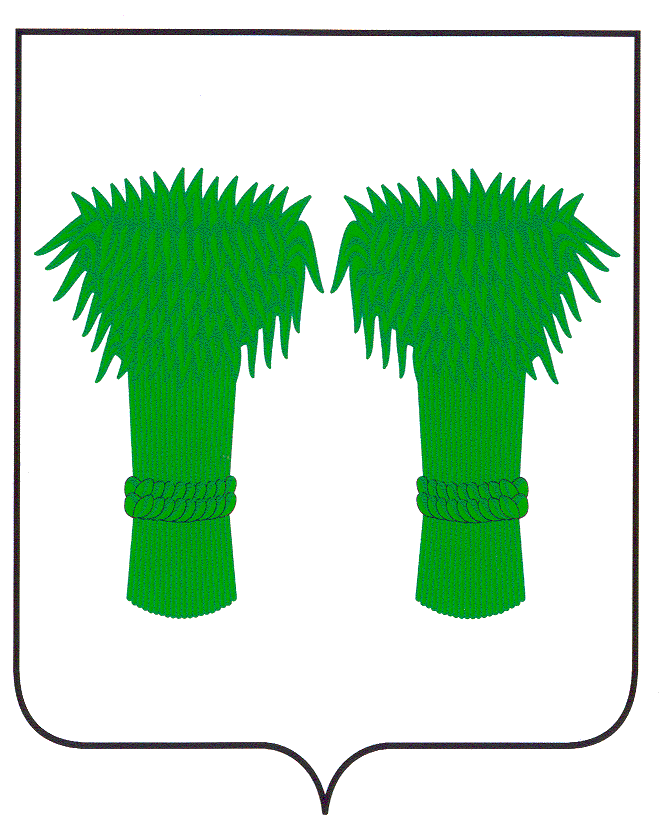 МУНИЦИПАЛЬНЫЙВЕСТНИК                                     информационный бюллетеньОфициальное издание районного Собрания депутатов иадминистрации Кадыйского муниципального района             РОССИЙСКАЯ ФЕДЕРАЦИЯ           КОСТРОМСКАЯ ОБЛАСТЬАДМИНИСТРАЦИЯ КАДЫЙСКОГО МУНИЦИПАЛЬНОГО РАЙОНА	РАСПОРЯЖЕНИЕ« 27» апреля 2021г.					                                                                          № 58-рО внесении изменений в распоряжениеадминистрации Кадыйского муниципального районаот 26 февраля 2021 года № 67«Об утверждении порядкаобращения граждан с заявлением о намерении выращивать овощные культуры в Кадыйском муниципальном районе.В целях исполнения поручения губернатора Костромской области от 19.04.2020 года № СС-0-15пр, в целях обеспечения населения района овощной продукцией, возможности сезонного использования земель сельскохозяйственного назначения:1. Пункт 6 порядка обращения граждан с заявлением о намерении выращивать овощные культуры в Кадыйском муниципальном районе дополнить словами «срок пользования от 1года до 3 лет».2.Контроль за исполнением настоящего распоряжения возложить на заместителя главы администрации по экономике – Куликову Н.Н.3. Настоящее распоряжение вступает в силу с момента подписания и подлежит официальному опубликованию.Глава Кадыйского муниципального района Костромской области   Е.Ю.БольшаковРОССИЙСКАЯ ФЕДЕРАЦИЯ    КОСТРОМСКАЯ ОБЛАСТЬ         АДМИНИСТРАЦИЯ КАДЫЙСКОГО МУНИЦИПАЛЬНОГО РАЙОНА                                       ПОСТАНОВЛЕНИЕот 26 апреля 2021 года	                                                                                                                                                     № 158О внесении изменений и дополненийв постановление администрацииКадыйского муниципального районаот 12.04.2021 года №136В целях увеличения количества разновозрастных отрядов, повышения эффективности организации отдыха, оздоровления и занятости детей и подростков, в соответствии с постановлением администрации Кадыйского муниципального района от 31.03.2021 года №122 «Об утверждении муниципальной программы«Об организации отдыха, оздоровления и занятости детей на территории Кадыйского муниципального района на 2021-2023 года», руководствуясь Уставом Кадыйского муниципального района администрация Кадыйского муниципального районап ос т а н о в л я е т:1.Внести в постановление администрации Кадыйского муниципального района №136 от 12.04.2021 года «Об организации на территории Кадыйского муниципального района детских временных разновозрастных объединений по месту жительства на 2021 год» следующие изменения и дополнения: 1.1.Приложение №1 «План-график организации работы детских временных разновозрастных объединения по месту жительства в Кадыйском муниципальном районе на 2021 год» к постановлению изложить в следующей редакции (Приложение №1)2.Контроль за исполнением настоящего постановления возложить на заместителя главы администрации по социальным вопросам.3.Настоящее Постановление вступает в силу с момента подписания и подлежит официальному опубликованию.Глава Кадыйского муниципального района  Е.Ю.БольшаковПриложение  №1Утверждено постановлениемадминистрации Кадыйского муниципального района                               от «26»  апреля 2021 г. №158Приложение №1к постановлению администрацииКадыйского муниципального районаот «12» апреля 2021 года №136План-график организации работы детских временных разновозрастных объединения по месту жительства в Кадыйском муниципальном районе на 2021 годРОССИЙСКАЯ ФЕДЕРАЦИЯКОСТРОМСКАЯ ОБЛАСТЬАДМИНИСТРАЦИЯ КАДЫЙСКОГО МУНИЦИПАЛЬНОГО РАЙОНАПОСТАНОВЛЕНИЕ « 27 » апреля  2021 года                                                                                                                                                    № 160     В соответствии с Законом Костромской области от 24 апреля 2008 года № 302-4-ЗКО «Об установлении основ отраслевых систем оплаты труда работников государственных учреждений Костромской области», Едиными рекомендациями по установлению на федеральном, региональном и местном уровнях систем оплаты труда работников государственных и муниципальных учреждений на 2021 год, утвержденными решением Российской трехсторонней комиссии по регулированию социально-трудовых отношений от 29 декабря 2020 года, протокол № 13, в целях совершенствования правового регулирования вопросов, связанных с оплатой труда работников государственных образовательных организаций Костромской области, руководствуясь Уставом Кадыйского муниципального района, администрация Кадыйского муниципального района п о с т а н о в л я е т:1. Внести в положение об оплате труда работников муниципальных образовательных организаций Кадыйского муниципального района, утвержденное постановлением администрации Кадыйского муниципального района от 29 ноября 2017 года № 384 «Об оплате труда работников муниципальных образовательных организаций Кадыйского муниципального района» (в редакции от 14 февраля 2019 г. № 48, от 18 октября 2019г. № 390, от 25 мая 2020г. № 205, от 23 октября 2020 года № 423), следующие изменения:1.1 абзац второй пункта 8 изложить в следующей редакции:«Штатное расписание образовательной организации утверждается руководителем образовательной организации и включает в себя все должности служащих (профессии рабочих) образовательной организации.»;1.2 абзац первый пункта 10 изложить в следующей редакции:«10. Размеры базовых окладов (базовых должностных окладов), базовых ставок заработной платы (далее - базовый оклад (базовая ставка) и коэффициенты по занимаемым должностям по профессиональным квалификационным группам работников муниципальных образовательных организаций Кадыйского муниципального района установлены на основе отнесения занимаемых ими должностей к квалификационным уровням в соответствии с приложением № 1 к настоящему Положению.»;1.3 абзац второй пункта 11 признать утратившим силу;1.4 в абзаце втором пункта 13 слова «по соответствующим профессиональным квалификационным группам и квалификационным уровням работника» исключить;1.5 в абзаце первом пункта 15 слова «пунктом 1» заменить словами «пунктом 2»;1.6 в абзаце втором пункта 17 слова «составляют и» исключить;1.7 пункт 32 дополнить абзацем следующего содержания:«Решение об оказании материальной помощи руководителям образовательных организаций и её конкретных размерах принимают руководители исполнительных органов государственной власти Кадыйского муниципального района, исполняющих функции и полномочия учредителя соответствующей образовательной организации Кадыйского муниципального района, на основании письменного заявления.».2. Контроль за исполнением настоящего постановления возложить на заместителя главы администрации района по социальным вопросам.3. Настоящее постановление вступает в силу с момента официального опубликования.Глава Кадыйского муниципального района    Е.Ю.Большаков                                                                 РОССИЙСКАЯ ФЕДЕРАЦИЯКОСТРОМСКАЯ ОБЛАСТЬАДМИНИСТРАЦИЯ КАДЫЙСКОГО МУНИЦИПАЛЬНОГО РАЙОНАПОСТАНОВЛЕНИЕ « 28»    апреля   2021  года                                                                                                                                                  № 162О режиме работы котельных           В связи со значительным повышением температуры наружного воздуха, установившимся на территории Кадыйского муниципального района, руководствуясь Уставом Кадыйского муниципального района администрация Кадыйского муниципального района п о с т а н о в л я е т:1.Рекомендовать руководителям социальных  и образовательных учреждений Кадыйского муниципального района, руководителю ООО «ТЕПЛО-СЕРВИС», организовать отопление образовательных учреждений, социальных объектов, жилищного фонда и иных потребителей Кадыйского муниципального района в 12 часовом режиме с 1 мая 2021года.2.Настоящее постановление вступает в силу с момента подписания и подлежит опубликованию.3.Контроль за исполнением настоящего постановления возложить на первого заместителя главы администрации Кадыйского муниципального района.Глава Кадыйского муниципального района  Е.Ю.Большаков        	РОССИЙСКАЯ ФЕДЕРАЦИЯКОСТРОМСКАЯ ОБЛАСТЬАДМИНИСТРАЦИЯ КАДЫЙСКОГО МУНИЦИПАЛЬНОГО РАЙОНАПОСТАНОВЛЕНИЕ«29» апреля 2021 г.						                                                                                № 168 О внесение изменений в постановление администрации Кадыйского муниципальногорайона от 25.12.2020 года № 504«Об утверждении плана мероприятий по борьбе с борщевиком Сосновского на 2021 год»В целях реализации распоряжения администрации Костромской области от 12 декабря 2014 года № 273-ра «О мероприятиях по борьбе с борщевиком Сосновского на территории Костромской области» (в редакции распоряжения от 01.04.2021 года №61-ра), в соответствии с Уставом муниципального образования Кадыйский муниципальный район Костромской области, администрация Кадыйского муниципального районап о с т а н о в л я е т:1. Внести следующие изменения в постановление администрации Кадыйского муниципального района от 25.12.2020 года № 504 «Об утверждении плана мероприятий по борьбе с борщевиком Сосновского на 2021 год» (далее Постановление):1.1.Приложение №1 к Постановлению изложить в новой редакции (приложение).2. Контроль за исполнением настоящего постановления возложить на заместителя главы администрации района по экономике –Куликову Н.Н.3. Настоящее постановление вступает в силу со дня его подписания и подлежит официальному опубликованию.Глава Кадыйского муниципального района Костромской области           Е.Ю.Большаков          Приложение №1к постановлению администрацииКадыйского муниципального района от «29» апреля 2021 г. № 168             ПЛАН мероприятий по борьбе с сорным растением – борщевик Сосновского на территории Кадыйского муниципального  района 
на 2021 год  РОССИЙСКАЯ ФЕДЕРАЦИЯКОСТРОМСКАЯ ОБЛАСТЬСОБРАНИЕ ДЕПУТАТОВ КАДЫЙСКОГО МУНИЦИПАЛЬНОГО РАЙОНА РЕШЕНИЕ28 апреля  2021 года                                                                                                                                                        № 505О проекте решения «Об исполнении бюджетаКадыйского муниципального района за 2020 год»и назначении публичных слушанийВ соответствии со ст. 264.6 Бюджетного кодекса Российской Федерации, руководствуясь ст. 15 Устава муниципального образования Кадыйский муниципальный район Костромской области, Положением о порядке организации проведения публичных слушаний в Кадыйском муниципальном районе Костромской области, Собрание депутатов  решило:1. Принять проект решения «Об исполнении бюджета Кадыйского муниципального района за 2020 год» (Приложение 1).2. Провести публичные слушания по проекту решения «Об исполнении бюджета Кадыйского муниципального района за 2020 год» по адресу: п. Кадый, ул. Центральная, д.3, актовый зал  администрации Кадыйского муниципального района 14 мая  2021 года в 10-00 часов.2.1. Сформировать оргкомитет по проведению публичных слушаний по проекту решения  «Об исполнении бюджета Кадыйского муниципального района за 2020 год» (приложение 2). 2.2.Предложения и замечания по проекту решения «Об исполнении бюджета Кадыйского муниципального района за 2020 год.» направлять до 17.00 ч. 13 мая  2021 года в администрацию муниципального района по адресу п. Кадый, ул. Центральная, д.3, каб. №15. 2.3.Оргкомитету до 18 мая 2021 года обобщить поступившие замечания и предложения по проекту решения «Об исполнении бюджета Кадыйского муниципального района за 2020 год».3. Настоящее решение подлежит официальному опубликованию в информационном бюллетене «Муниципальный вестник».4. Контроль за исполнением настоящего решения возложить на постоянную комиссию по бюджету, налогам, банкам и финансам, экономической политике и содействию товаропроизводителям (Панина И.А.). 5. Настоящее решение вступает в силу с момента опубликования.Глава                                                                            Председатель Собрания  депутатов                                                                                                                                    Кадыйского муниципального района                        Кадыйского муниципального района                                      Е.Ю. Большаков                                                              М.А.Цыплова	Приложение № 1                                                                                                 к решению Собрания депутатов                                                                                                от 28 апреля 2021 г. № 505	РОССИЙСКАЯ   ФЕДЕРАЦИЯКОСТРОМСКАЯ   ОБЛАСТЬСОБРАНИЕ   ДЕПУТАТОВ   КАДЫЙСКОГО   МУНИЦИПАЛЬНОГО   РАЙОНАР Е Ш Е Н И Е                                                                                                                                                                                                                                                                                                                                                                                                                           № ____«__»_________ 2021г.         Об исполнении бюджета Кадыйского     муниципального района за 2020 год                     В соответствии со статьями 264.5 и  264.6 Бюджетного кодекса Российской Федерации, руководствуясь статьей 24 Устава муниципального образования Кадыйский муниципальный район Костромской области, Собрание депутатов    РЕШИЛО:1.  Утвердить отчет об исполнении бюджета Кадыйского муниципального района за  2020    год    по доходам в сумме 215 859 646,93руб., по расходам в сумме 216 515 722,94руб., с превышением расходов над доходами (дефицитом) в сумме 656 076,01руб., со следующими показателями:1) доходов бюджета Кадыйского муниципального района по кодам классификации доходов бюджетов Российской Федерации за 2020 год согласно Приложению 1 к настоящему Решению;2)  расходов бюджета Кадыйского муниципального района по ведомственной структуре за 2020 год согласно Приложению 2 к настоящему решению;3)  расходов бюджета Кадыйского муниципального района по разделам и подразделам классификации расходов бюджетов Российской Федерации за 2020 год согласно Приложению 3 к настоящему Решению;4)  источников финансирования дефицита бюджета Кадыйского муниципального района по кодам классификации источников финансирования дефицитов бюджетов Российской Федерации за 2020 год согласно Приложению 4 к настоящему Решению;2.   Настоящее решение подлежит официальному опубликованию.Глава                                                                           Председатель Собрания депутатовКадыйского муниципального района                     Кадыйского муниципального района                       Е.Ю. Большаков                                                             М.А. ЦыпловаПриложение № 2                                                                                                 к решению Собрания депутатов                                                                                                от 28 апреля 2021 г. №  505       СОСТАВ ОРГКОМИТЕТА ПО ПОДГОТОВКЕ И ПРОВЕДЕНИЮ ПУБЛИЧНЫХСЛУШАНИЙ ПО ПРОЕКТУ РЕШЕНИЯ «ОБ ИСПОЛНЕНИИ БЮДЖЕТА КАДЫЙСКОГО МУНИЦИПАЛЬНОГО РАЙОНА ЗА 2020 ГОД»Цыплова М.А.  - председатель Собрания депутатов; председатель оргкомитета;Панина И.А. – председатель постоянной комиссии по бюджету, налогам, банкам и финансам, экономической политике и содействию товаропроизводителям;Клопова Т.В. – начальник финансового отдела администрации района;Жарова О.А. – председатель Контрольно-счетной комиссии Кадыйского муниципального района;Амахин Е.А. -  юрист отдела по информатизационному, организационно-техническому и хозяйственному обеспечению администрации Кадыйского муниципального района	                                                                                                                                   Приложение   №4                                                                                                                  к решению Cобрания депутатов Кадыйского муниципального района                                                                                                                                                                                                                                                                                                         №     от 28 апреля 2021 года                                                                             ИСТОЧНИКИ ФИНАНСИРОВАНИЯ  ДЕФИЦИТА  БЮДЖЕТА                               КАДЫЙСКОГО  МУНИЦИПАЛЬНОГО  РАЙОНА ЗА 2020 ГОД   ПО КОДАМ КЛАССИФИКАЦИИ ИСТОЧНИКОВ ФИНАНСИРОВАНИЯДЕФИЦИТОВ БЮДЖЕТОВ 	РОССИЙСКАЯ  ФЕДЕРАЦИЯКОСТРОМСКАЯ  ОБЛАСТЬСОБРАНИЕ ДЕПУТАТОВ  КАДЫЙСКОГО  МУНИЦИПАЛЬНОГО РАЙОНАР Е Ш Е Н И Е28 апреля  2021 года                                                                                                                                                              № 506            В целях совершенствования деятельности администрации Кадыйского муниципального района Костромской области, в соответствие с Федеральным законом от 06.10.2003 года № 131-ФЗ «Об общих принципах организации местного самоуправления в Российской Федерации», руководствуясь Уставом Кадыйского муниципального района Костромской области, Собрание депутатов  решило:     1. Внести в решение Собрания депутатов Кадыйского муниципального района Костромской области от 25 декабря 2018 года № 317 «Об утверждении Положения об администрации Кадыйского муниципального района» следующие изменения:     1.1. Дополнить раздел 1 Приложения 1 «Положение об администрации Кадыйского муниципального района Костромской области» пунктом 1.8 следующего содержания:«1.8. Администрация района создает орган внутреннего муниципального финансового контроля, полномочиями которого являются:- контроль за соблюдением положений правовых актов, регулирующих бюджетные правоотношения, в том числе устанавливающих требования к бухгалтерскому учету и составлению и представлению бухгалтерской (финансовой) отчетности муниципальных учреждений; - контроль за соблюдением положений правовых актов, обусловливающих публичные нормативные обязательства и обязательства по иным выплатам физическим лицам из бюджета Кадыйского муниципального района, а также за соблюдением условий договоров (соглашений) о предоставлении средств из  бюджета Кадыйского муниципального района, муниципальных контрактов;- контроль за соблюдением условий договоров (соглашений), заключенных в целях исполнения договоров (соглашений) о предоставлении средств из бюджета Кадыйского муниципального района, а также в случаях, предусмотренных Бюджетным кодексом, условий договоров (соглашений), заключенных в целях исполнения государственных (муниципальных) контрактов;- контроль за достоверностью отчетов о результатах предоставления и (или) использования средств бюджета Кадыйского муниципального района (средств, предоставленных из бюджета Кадыйского муниципального района), в том числе отчетов о реализации муниципальных программ, отчетов об исполнении  муниципальных заданий, отчетов о достижении значений показателей результативности предоставления средств из бюджета Кадыйского муниципального района;- контроль в сфере закупок, предусмотренный законодательством Российской Федерации о контрактной системе в сфере закупок товаров, работ, услуг для обеспечения государственных и муниципальных нужд в отношении объектов контроля.2. Настоящее решение вступает в силу со дня его официального опубликования.Глава          	                                                           Председатель  Собрания депутатовКадыйского муниципального района                        Кадыйского муниципального района  			           Е.Ю.Большаков			        	                     М.А.ЦыпловаРОССИЙСКАЯ ФЕДЕРАЦИЯКОСТРОМСКАЯ ОБЛАСТЬСОБРАНИЕ ДЕПУТАТОВ КАДЫЙСКОГО  МУНИЦИПАЛЬНОГО РАЙОНАР Е Ш Е Н И Еот   28 апреля  2021 года                                                                                                                                                  № 507Рассмотрев ходатайство Главы  Кадыйского муниципального района  Е.Ю.Большакова «О выделении денежных средств на инструментальную диагностику, оценку технического состояния и паспортизацию семи мостовых сооружений Кадыйского муниципального района», в соответствии с п.5 ч.1 ст.15 Федерального закона от 6 октября 2003 года № 131-ФЗ «Об общих принципах организации местного самоуправления в Российской Федерации», ст.18 Федерального закона от 29.12.2017 № 443-ФЗ «Об организации дорожного движения в Российской Федерации и о внесении изменений в отдельные законодательные акты Российской Федерации» и руководствуясь Уставом Кадыйского муниципального района, Собрание депутатов  решило:1.  В удовлетворении ходатайства главы Кадыйского муниципального района Большакова Е.Ю. «О выделении денежных средств на инструментальную диагностику, оценку технического состояния и паспортизацию семи мостовых сооружений Кадыйского муниципального района» отказать.             Бюджет Кадыйского муниципального района несбалансированный, собственных доходных источников недостаточно для выполнения всех возложенных на органы местного самоуправления района полномочий и, как следствие, это проявляется в росте кредиторской задолженности.	В районе сложная финансовая обстановка: имеется задолженность во внебюджетные фонды, по коммунальным услугам и на приобретенное топливо для котельных учреждений социальной сферы, за обслуживание пожарной сигнализации и т.д. Финансовых средств для выполнения полномочий недостаточно, вследствие чего кредиторская задолженность перед поставщиками и подрядчиками не уменьшается. Финансовая возможность у района погасить все долги небольшая, значительные средства идут на ремонты учреждений, электроэнергию, идет тенденция роста платежей по принятым обязательствам социального характера и текущей деятельности. В случае планирования в бюджете и осуществлении расходов на проведение инструментальной диагностики, оценки технического состояния и паспортизации семи мостовых сооружений Кадыйского муниципального района, возникнет ситуация по неуплате первоочередных и социально значимых расходов муниципального бюджета, что вызовет негативные последствия для населения района.     2. Настоящее решение вступает в силу со дня официального опубликования в информационном бюллетене «Муниципальный  вестник».Глава  Кадыйского                                                          Председатель Собрания депутатов           муниципального района                                                 Кадыйского муниципального района                   Е.Ю.Большаков                                                                                   М.А. Цыплова № п/пНаселенный пунктБазовое учреждение культуры для организации РВОРуководитель РВОСроки деятельностиРВООхват детей(чел.)1.п. КадыйМБУ «Районный дом народного творчества и досуга»Зайцева Валерия Андреевна84944234174Понедельник-пятница10.00-12.0014.00-16.00202.д.ЕкатеринкиноЕкатеринкинский СКЦветкова Ольга Алексеевна 89611272323Понедельник-пятница11.00-15.0083.д.КотловоКотловский СДКВоронина Мария Николаевна8 9206492004Понедельник-пятница11.00-13.0015.00-17.0084.с. СтолпиноСтолпинский сельский дом культурыМолодкина Валентина Геннадьевна89611172616Понедельник-пятница11.00-13.0015.00-17.0085.с. ЗавражьеЗавражный сельский дом культурыБелова Олеся Сергеевна89092539973Понедельник-пятница11.00-13.0015.00-17.00176.с. ЧернышевоЧернышевский сельский дом культурыСызранова Мария Николаевна89103756872Понедельник-пятница11.00-13.0015.00-17.00107.п. ТекунТекунский сельский дом культурыБерезкина Ольга Николаевна84944236208Понедельник-пятница10.00-12.00 14.00-16.0088.п. ДубкиДубковский сельский дом культурыСмирнова Елена Николаевна89203852275Понедельник-пятница10.00-12.0014.00-16.0089.п. ВешкаВешкинский сельский дом культурыРумянцева Ольга Васильевна89206456780Понедельник-пятница11.00-13.00 15.00-17.002010.п.КадыйМКУ «МЦБ»  Детский отделЖарова Екатерина Дмитриевна891590033Понедельник-пятница11.00-13.00  15.00-17.00811.п. КадыйОГБУ «Кадыйский КЦСОН»Миронова Наталия Владимировна3-56-18с01.07.2021-31.07.2021Понедельник-пятница10.00-12.00 14.00-16.001012.П. Новый БерезовецНово-Березовецкий сельский дом культурыМихайлова Галина Константиновна89109591323с 01.06 -31.08Понедельник-пятница10.00-12.00 14.00-16.008Всего РВО:1212133О внесении изменений в постановление администрации Кадыйского муниципального района от 29 ноября 2017 года № 384 (в редакции от 14.02.2019года № 48, от 18.10.2019года № 390, от 25.05.2020года № 205, от 23.10.2020года № 423)№ п/пНаименование мероприятияОбъем работ,гаСроки выполнения мероприятияОсобенности проведения мероприятияОтветственные за проведение мероприятия№ п/пНаименование мероприятияОбъем работ,гаСроки выполнения мероприятияОсобенности проведения мероприятияОтветственные за проведение мероприятия1234561. Мероприятия, проводимые на территории населенных пунктов1. Мероприятия, проводимые на территории населенных пунктов1. Мероприятия, проводимые на территории населенных пунктов1. Мероприятия, проводимые на территории населенных пунктов1. Мероприятия, проводимые на территории населенных пунктов1. Мероприятия, проводимые на территории населенных пунктов1.1.Картирование территорий, заросших сорным растением – борщевик Сосновского -ЕжегодноСоставление банка данных численности и расселения борщевика СосновскогоАдминистрации городского и сельских поселений1.2.Информационная работа с населением о необходимых мерах по борьбе с борщевиком Сосновского-В течение годаРазмещение информации на официальном сайте администрации городского и сельских поселений Кадыйского муниципального района Костромской области, распространение наглядной агитацииАдминистрации городского и сельских поселений1.3.Химический метод борьбы с борщевиком Сосновского10,0Май – октябрьТщательное соблюдение регламентов применения гербицидовАдминистрации городского и сельских поселений,  землепользователи земельных участков, на территории которых выявлен факт произрастания борщевика, Администрация Кадыйского муниципального района. 1.4.Представление в Департамент АПК Костромской области отчетности по результатам реализации пунктов 1.1. – 1.3 плана мероприятий по борьбе с сорным растением – борщевик Сосновского на территории Кадыйского района на 2020 год. -Ежемесячно (с апреля по октябрь), ежегодноДо 10 числа месяца, следующего за отчетным месяцем; Отдел сельского хозяйства администрации Кадыйского муниципального района                                                  2. Мероприятия, проводимые на землях сельскохозяйственного назначения                                                    2. Мероприятия, проводимые на землях сельскохозяйственного назначения                                                    2. Мероприятия, проводимые на землях сельскохозяйственного назначения                                                    2. Мероприятия, проводимые на землях сельскохозяйственного назначения                                                    2. Мероприятия, проводимые на землях сельскохозяйственного назначения                                                    2. Мероприятия, проводимые на землях сельскохозяйственного назначения  2.1Картирование территорий, заросших сорным растением – борщевик Сосновского -ЕжегодноСоставление банка данных численности и расселения борщевика СосновскогоАдминистрации городского и сельских поселений, отдел сельского хозяйства и продовольствия администрации Кадыйского муниципального района2.2Информационная работа с населением о необходимых мерах по борьбе с борщевиком Сосновского-В течение годаРазмещение информации на официальном сайте администрации городского и сельских поселений Кадыйского  муниципального района Костромской области, распространение наглядной агитацииАдминистрации городского и сельских поселений, отдел сельского хозяйства и продовольствия администрации Кадыйского муниципального района2.3Химический метод борьбы с борщевиком Сосновского0,01Май – октябрьТщательное соблюдение регламентов применения гербицидовАдминистрации городского и сельских поселений,  землепользователи земельных участков, на территории которых выявлен факт произрастания борщевика, Администрация Кадыйского муниципального района. 2.4Представление в Департамент АПК Костромской области отчетности по результатам реализации пунктов 1.1. – 1.3 плана мероприятий по борьбе с сорным растением –  борщевик Сосновского на территории Кадыйского района на 2020 год. -Ежемесячно (с апреля по октябрь), ежегодноДо 10 числа месяца, следующего за отчетным месяцемОтдел сельского хозяйства администрации Кадыйского муниципального района                                        3. Мероприятия, проводимые на полосах отвода дорог                                         3. Мероприятия, проводимые на полосах отвода дорог                                         3. Мероприятия, проводимые на полосах отвода дорог                                         3. Мероприятия, проводимые на полосах отвода дорог                                         3. Мероприятия, проводимые на полосах отвода дорог                                         3. Мероприятия, проводимые на полосах отвода дорог 3.1Картирование территорий, заросших сорным растением – борщевик Сосновского -ЕжегодноСоставление банка данных численности и расселения борщевика Сосновского Администрация Кадыйского муниципального района, ОГБУ Костромаавтодор» Кадыйский филиал.3.2Информационная работа с населением о необходимых мерах по борьбе с борщевиком Сосновского-В течение годаРазмещение информации на официальном сайте администрации городского и сельских поселений Кадыйского  муниципального района Костромской области, распространение наглядной агитацииАдминистрация Кадыйского муниципального района, ОГБУ Костромаавтодор» Кадыйский филиал.3.3Химический метод борьбы с борщевиком Сосновского1,15Май – октябрьТщательное соблюдение регламентов применения гербицидов ОГБУ Костромаавтодор» Кадыйский филиал.3.4Химический метод борьбы с борщевиком Сосновского1,5Май – октябрьТщательное соблюдение регламентов применения гербицидовАдминистрация Кадыйского муниципального района.3.5Представление в Департамент АПК Костромской области отчетности по результатам реализации пунктов 1.1. – 1.3 плана мероприятий по борьбе с сорным растением –  борщевик Сосновского на территории Кадыйского района на 2020 год. -Ежемесячно (с апреля по октябрь), ежегодноДо 10 числа месяца, следующего за отчетным месяцемОтдел сельского хозяйства администрации Кадыйского муниципального района	                                                                         Приложение № 1	                                                                         Приложение № 1	                                                                         Приложение № 1	                                                                         Приложение № 1	                                                                         Приложение № 1	                                                                         Приложение № 1	                                                                         Приложение № 1	                                                                         Приложение № 1	                                                                         Приложение № 1	                                                                         Приложение № 1	                                                                         Приложение № 1	                                                                         Приложение № 1	                                                                         Приложение № 1	                                                                         Приложение № 1	                                                                         Приложение № 1	                                                                         Приложение № 1	                                                                         Приложение № 1	                                                                         Приложение № 1                                                                                                  к решению  Собрания депутатов                                                                                                  к решению  Собрания депутатов                                                                                                  к решению  Собрания депутатов                                                                                                  к решению  Собрания депутатов                                                                                                  к решению  Собрания депутатов                                                                                                  к решению  Собрания депутатов                                                                                                  к решению  Собрания депутатов                                                                                                  к решению  Собрания депутатов                                                                                                  к решению  Собрания депутатов                                                                                                  к решению  Собрания депутатов                                                                                                  к решению  Собрания депутатов                                                                                                  к решению  Собрания депутатов                                                                                                  к решению  Собрания депутатов                                                                                                  к решению  Собрания депутатов                                                                                                  к решению  Собрания депутатов                                                                                                  к решению  Собрания депутатов                                                                                                  к решению  Собрания депутатов                                                                                                  к решению  Собрания депутатов                                                                                                       От " 28 " апреля 2021г. №______                                                                                                       От " 28 " апреля 2021г. №______                                                                                                       От " 28 " апреля 2021г. №______                                                                                                       От " 28 " апреля 2021г. №______                                                                                                       От " 28 " апреля 2021г. №______                                                                                                       От " 28 " апреля 2021г. №______                                                                                                       От " 28 " апреля 2021г. №______                                                                                                       От " 28 " апреля 2021г. №______                                                                                                       От " 28 " апреля 2021г. №______                                                                                                       От " 28 " апреля 2021г. №______                                                                                                       От " 28 " апреля 2021г. №______                                                                                                       От " 28 " апреля 2021г. №______                                                                                                       От " 28 " апреля 2021г. №______                                                                                                       От " 28 " апреля 2021г. №______                                                                                                       От " 28 " апреля 2021г. №______                                                                                                       От " 28 " апреля 2021г. №______                                                                                                       От " 28 " апреля 2021г. №______                                                                                                       От " 28 " апреля 2021г. №______ДОХОДЫ БЮДЖЕТА КАДЫЙСКОГО МУНИЦИПАЛЬНОГО РАЙОНА ПО КОДАМ КЛАССИФИКАЦИИ ДОХОДОВ БЮДЖЕТОВ РОССИЙСКОЙ ФЕДЕРАЦИИ ЗА 2020 ГОДДОХОДЫ БЮДЖЕТА КАДЫЙСКОГО МУНИЦИПАЛЬНОГО РАЙОНА ПО КОДАМ КЛАССИФИКАЦИИ ДОХОДОВ БЮДЖЕТОВ РОССИЙСКОЙ ФЕДЕРАЦИИ ЗА 2020 ГОДДОХОДЫ БЮДЖЕТА КАДЫЙСКОГО МУНИЦИПАЛЬНОГО РАЙОНА ПО КОДАМ КЛАССИФИКАЦИИ ДОХОДОВ БЮДЖЕТОВ РОССИЙСКОЙ ФЕДЕРАЦИИ ЗА 2020 ГОДДОХОДЫ БЮДЖЕТА КАДЫЙСКОГО МУНИЦИПАЛЬНОГО РАЙОНА ПО КОДАМ КЛАССИФИКАЦИИ ДОХОДОВ БЮДЖЕТОВ РОССИЙСКОЙ ФЕДЕРАЦИИ ЗА 2020 ГОДДОХОДЫ БЮДЖЕТА КАДЫЙСКОГО МУНИЦИПАЛЬНОГО РАЙОНА ПО КОДАМ КЛАССИФИКАЦИИ ДОХОДОВ БЮДЖЕТОВ РОССИЙСКОЙ ФЕДЕРАЦИИ ЗА 2020 ГОДДОХОДЫ БЮДЖЕТА КАДЫЙСКОГО МУНИЦИПАЛЬНОГО РАЙОНА ПО КОДАМ КЛАССИФИКАЦИИ ДОХОДОВ БЮДЖЕТОВ РОССИЙСКОЙ ФЕДЕРАЦИИ ЗА 2020 ГОДДОХОДЫ БЮДЖЕТА КАДЫЙСКОГО МУНИЦИПАЛЬНОГО РАЙОНА ПО КОДАМ КЛАССИФИКАЦИИ ДОХОДОВ БЮДЖЕТОВ РОССИЙСКОЙ ФЕДЕРАЦИИ ЗА 2020 ГОДДОХОДЫ БЮДЖЕТА КАДЫЙСКОГО МУНИЦИПАЛЬНОГО РАЙОНА ПО КОДАМ КЛАССИФИКАЦИИ ДОХОДОВ БЮДЖЕТОВ РОССИЙСКОЙ ФЕДЕРАЦИИ ЗА 2020 ГОДДОХОДЫ БЮДЖЕТА КАДЫЙСКОГО МУНИЦИПАЛЬНОГО РАЙОНА ПО КОДАМ КЛАССИФИКАЦИИ ДОХОДОВ БЮДЖЕТОВ РОССИЙСКОЙ ФЕДЕРАЦИИ ЗА 2020 ГОДДОХОДЫ БЮДЖЕТА КАДЫЙСКОГО МУНИЦИПАЛЬНОГО РАЙОНА ПО КОДАМ КЛАССИФИКАЦИИ ДОХОДОВ БЮДЖЕТОВ РОССИЙСКОЙ ФЕДЕРАЦИИ ЗА 2020 ГОДДОХОДЫ БЮДЖЕТА КАДЫЙСКОГО МУНИЦИПАЛЬНОГО РАЙОНА ПО КОДАМ КЛАССИФИКАЦИИ ДОХОДОВ БЮДЖЕТОВ РОССИЙСКОЙ ФЕДЕРАЦИИ ЗА 2020 ГОДДОХОДЫ БЮДЖЕТА КАДЫЙСКОГО МУНИЦИПАЛЬНОГО РАЙОНА ПО КОДАМ КЛАССИФИКАЦИИ ДОХОДОВ БЮДЖЕТОВ РОССИЙСКОЙ ФЕДЕРАЦИИ ЗА 2020 ГОДДОХОДЫ БЮДЖЕТА КАДЫЙСКОГО МУНИЦИПАЛЬНОГО РАЙОНА ПО КОДАМ КЛАССИФИКАЦИИ ДОХОДОВ БЮДЖЕТОВ РОССИЙСКОЙ ФЕДЕРАЦИИ ЗА 2020 ГОДДОХОДЫ БЮДЖЕТА КАДЫЙСКОГО МУНИЦИПАЛЬНОГО РАЙОНА ПО КОДАМ КЛАССИФИКАЦИИ ДОХОДОВ БЮДЖЕТОВ РОССИЙСКОЙ ФЕДЕРАЦИИ ЗА 2020 ГОДДОХОДЫ БЮДЖЕТА КАДЫЙСКОГО МУНИЦИПАЛЬНОГО РАЙОНА ПО КОДАМ КЛАССИФИКАЦИИ ДОХОДОВ БЮДЖЕТОВ РОССИЙСКОЙ ФЕДЕРАЦИИ ЗА 2020 ГОДДОХОДЫ БЮДЖЕТА КАДЫЙСКОГО МУНИЦИПАЛЬНОГО РАЙОНА ПО КОДАМ КЛАССИФИКАЦИИ ДОХОДОВ БЮДЖЕТОВ РОССИЙСКОЙ ФЕДЕРАЦИИ ЗА 2020 ГОДДОХОДЫ БЮДЖЕТА КАДЫЙСКОГО МУНИЦИПАЛЬНОГО РАЙОНА ПО КОДАМ КЛАССИФИКАЦИИ ДОХОДОВ БЮДЖЕТОВ РОССИЙСКОЙ ФЕДЕРАЦИИ ЗА 2020 ГОДДОХОДЫ БЮДЖЕТА КАДЫЙСКОГО МУНИЦИПАЛЬНОГО РАЙОНА ПО КОДАМ КЛАССИФИКАЦИИ ДОХОДОВ БЮДЖЕТОВ РОССИЙСКОЙ ФЕДЕРАЦИИ ЗА 2020 ГОДКоды бюджетной классификацииКоды бюджетной классификацииКоды бюджетной классификацииНаименование кодов экономической классификации доходовНаименование кодов экономической классификации доходовНаименование кодов экономической классификации доходовНаименование кодов экономической классификации доходовНаименование кодов экономической классификации доходовНаименование кодов экономической классификации доходовНаименование кодов экономической классификации доходовНаименование кодов экономической классификации доходовНаименование кодов экономической классификации доходовНаименование кодов экономической классификации доходовУтверждено, руб.Утверждено, руб.Утверждено, руб.Кассовое исполнение, руб.Кассовое исполнение, руб.048048048ФЕДЕРАЛЬНАЯ СЛУЖБА ПО НАДЗОРУ В СФЕРЕ ПРИРОДОПОЛЬЗОВАНИЯФЕДЕРАЛЬНАЯ СЛУЖБА ПО НАДЗОРУ В СФЕРЕ ПРИРОДОПОЛЬЗОВАНИЯФЕДЕРАЛЬНАЯ СЛУЖБА ПО НАДЗОРУ В СФЕРЕ ПРИРОДОПОЛЬЗОВАНИЯФЕДЕРАЛЬНАЯ СЛУЖБА ПО НАДЗОРУ В СФЕРЕ ПРИРОДОПОЛЬЗОВАНИЯФЕДЕРАЛЬНАЯ СЛУЖБА ПО НАДЗОРУ В СФЕРЕ ПРИРОДОПОЛЬЗОВАНИЯФЕДЕРАЛЬНАЯ СЛУЖБА ПО НАДЗОРУ В СФЕРЕ ПРИРОДОПОЛЬЗОВАНИЯФЕДЕРАЛЬНАЯ СЛУЖБА ПО НАДЗОРУ В СФЕРЕ ПРИРОДОПОЛЬЗОВАНИЯФЕДЕРАЛЬНАЯ СЛУЖБА ПО НАДЗОРУ В СФЕРЕ ПРИРОДОПОЛЬЗОВАНИЯФЕДЕРАЛЬНАЯ СЛУЖБА ПО НАДЗОРУ В СФЕРЕ ПРИРОДОПОЛЬЗОВАНИЯФЕДЕРАЛЬНАЯ СЛУЖБА ПО НАДЗОРУ В СФЕРЕ ПРИРОДОПОЛЬЗОВАНИЯ48 301,00 48 301,00 48 301,00 48 374,15 48 374,15 048  1  00  00000  00  0000  000048  1  00  00000  00  0000  000048  1  00  00000  00  0000  000НАЛОГОВЫЕ И НЕНАЛОГОВЫЕ ДОХОДЫНАЛОГОВЫЕ И НЕНАЛОГОВЫЕ ДОХОДЫНАЛОГОВЫЕ И НЕНАЛОГОВЫЕ ДОХОДЫНАЛОГОВЫЕ И НЕНАЛОГОВЫЕ ДОХОДЫНАЛОГОВЫЕ И НЕНАЛОГОВЫЕ ДОХОДЫНАЛОГОВЫЕ И НЕНАЛОГОВЫЕ ДОХОДЫНАЛОГОВЫЕ И НЕНАЛОГОВЫЕ ДОХОДЫНАЛОГОВЫЕ И НЕНАЛОГОВЫЕ ДОХОДЫНАЛОГОВЫЕ И НЕНАЛОГОВЫЕ ДОХОДЫНАЛОГОВЫЕ И НЕНАЛОГОВЫЕ ДОХОДЫ48 301,00 48 301,00 48 301,00 48 374,15 48 374,15 048  1  12  00000  00  0000  000048  1  12  00000  00  0000  000048  1  12  00000  00  0000  000ПЛАТЕЖИ ПРИ ПОЛЬЗОВАНИИ ПРИРОДНЫМИ РЕСУРСАМИПЛАТЕЖИ ПРИ ПОЛЬЗОВАНИИ ПРИРОДНЫМИ РЕСУРСАМИПЛАТЕЖИ ПРИ ПОЛЬЗОВАНИИ ПРИРОДНЫМИ РЕСУРСАМИПЛАТЕЖИ ПРИ ПОЛЬЗОВАНИИ ПРИРОДНЫМИ РЕСУРСАМИПЛАТЕЖИ ПРИ ПОЛЬЗОВАНИИ ПРИРОДНЫМИ РЕСУРСАМИПЛАТЕЖИ ПРИ ПОЛЬЗОВАНИИ ПРИРОДНЫМИ РЕСУРСАМИПЛАТЕЖИ ПРИ ПОЛЬЗОВАНИИ ПРИРОДНЫМИ РЕСУРСАМИПЛАТЕЖИ ПРИ ПОЛЬЗОВАНИИ ПРИРОДНЫМИ РЕСУРСАМИПЛАТЕЖИ ПРИ ПОЛЬЗОВАНИИ ПРИРОДНЫМИ РЕСУРСАМИПЛАТЕЖИ ПРИ ПОЛЬЗОВАНИИ ПРИРОДНЫМИ РЕСУРСАМИ48 301,00 48 301,00 48 301,00 48 374,15 48 374,15 048  1  12  01000  01  0000  000048  1  12  01000  01  0000  000048  1  12  01000  01  0000  000Плата за негативное воздействие на окружающую средуПлата за негативное воздействие на окружающую средуПлата за негативное воздействие на окружающую средуПлата за негативное воздействие на окружающую средуПлата за негативное воздействие на окружающую средуПлата за негативное воздействие на окружающую средуПлата за негативное воздействие на окружающую средуПлата за негативное воздействие на окружающую средуПлата за негативное воздействие на окружающую средуПлата за негативное воздействие на окружающую среду48 301,00 48 301,00 48 301,00 48 374,15 48 374,15 048  1  12  01010  01  0000  120048  1  12  01010  01  0000  120048  1  12  01010  01  0000  120Плата за выбросы загрязняющих веществ в атмосферный воздух стационарными объектамиПлата за выбросы загрязняющих веществ в атмосферный воздух стационарными объектамиПлата за выбросы загрязняющих веществ в атмосферный воздух стационарными объектамиПлата за выбросы загрязняющих веществ в атмосферный воздух стационарными объектамиПлата за выбросы загрязняющих веществ в атмосферный воздух стационарными объектамиПлата за выбросы загрязняющих веществ в атмосферный воздух стационарными объектамиПлата за выбросы загрязняющих веществ в атмосферный воздух стационарными объектамиПлата за выбросы загрязняющих веществ в атмосферный воздух стационарными объектамиПлата за выбросы загрязняющих веществ в атмосферный воздух стационарными объектамиПлата за выбросы загрязняющих веществ в атмосферный воздух стационарными объектами28 206,00 28 206,00 28 206,00 28 281,03 28 281,03 048  1  12  01030  01  0000  120048  1  12  01030  01  0000  120048  1  12  01030  01  0000  120Плата за сбросы загрязняющих веществ в водные объектыПлата за сбросы загрязняющих веществ в водные объектыПлата за сбросы загрязняющих веществ в водные объектыПлата за сбросы загрязняющих веществ в водные объектыПлата за сбросы загрязняющих веществ в водные объектыПлата за сбросы загрязняющих веществ в водные объектыПлата за сбросы загрязняющих веществ в водные объектыПлата за сбросы загрязняющих веществ в водные объектыПлата за сбросы загрязняющих веществ в водные объектыПлата за сбросы загрязняющих веществ в водные объекты-102,00 -102,00 -102,00 -102,89 -102,89 048  1  12  01041  01  0000  120048  1  12  01041  01  0000  120048  1  12  01041  01  0000  120Плата за размещение отходов производства Плата за размещение отходов производства Плата за размещение отходов производства Плата за размещение отходов производства Плата за размещение отходов производства Плата за размещение отходов производства Плата за размещение отходов производства Плата за размещение отходов производства Плата за размещение отходов производства Плата за размещение отходов производства 10 794,00 10 794,00 10 794,00 10 793,09 10 793,09 048  1  12  01042  01  0000  120048  1  12  01042  01  0000  120048  1  12  01042  01  0000  120Плата за размещение твердых коммунальных отходовПлата за размещение твердых коммунальных отходовПлата за размещение твердых коммунальных отходовПлата за размещение твердых коммунальных отходовПлата за размещение твердых коммунальных отходовПлата за размещение твердых коммунальных отходовПлата за размещение твердых коммунальных отходовПлата за размещение твердых коммунальных отходовПлата за размещение твердых коммунальных отходовПлата за размещение твердых коммунальных отходов9 403,00 9 403,00 9 403,00 9 402,92 9 402,92 050050050МИНИСТЕРСТВО ПРИРОДНЫХ РЕСУРСОВ РОССИЙСКОЙ ФЕДЕРАЦИИМИНИСТЕРСТВО ПРИРОДНЫХ РЕСУРСОВ РОССИЙСКОЙ ФЕДЕРАЦИИМИНИСТЕРСТВО ПРИРОДНЫХ РЕСУРСОВ РОССИЙСКОЙ ФЕДЕРАЦИИМИНИСТЕРСТВО ПРИРОДНЫХ РЕСУРСОВ РОССИЙСКОЙ ФЕДЕРАЦИИМИНИСТЕРСТВО ПРИРОДНЫХ РЕСУРСОВ РОССИЙСКОЙ ФЕДЕРАЦИИМИНИСТЕРСТВО ПРИРОДНЫХ РЕСУРСОВ РОССИЙСКОЙ ФЕДЕРАЦИИМИНИСТЕРСТВО ПРИРОДНЫХ РЕСУРСОВ РОССИЙСКОЙ ФЕДЕРАЦИИМИНИСТЕРСТВО ПРИРОДНЫХ РЕСУРСОВ РОССИЙСКОЙ ФЕДЕРАЦИИМИНИСТЕРСТВО ПРИРОДНЫХ РЕСУРСОВ РОССИЙСКОЙ ФЕДЕРАЦИИМИНИСТЕРСТВО ПРИРОДНЫХ РЕСУРСОВ РОССИЙСКОЙ ФЕДЕРАЦИИ240 000,00 240 000,00 240 000,00 240 000,00 240 000,00 050 1 16 11000 01 0000 140050 1 16 11000 01 0000 140050 1 16 11000 01 0000 140Платежи, уплачиваемые в целях возмещения вредаПлатежи, уплачиваемые в целях возмещения вредаПлатежи, уплачиваемые в целях возмещения вредаПлатежи, уплачиваемые в целях возмещения вредаПлатежи, уплачиваемые в целях возмещения вредаПлатежи, уплачиваемые в целях возмещения вредаПлатежи, уплачиваемые в целях возмещения вредаПлатежи, уплачиваемые в целях возмещения вредаПлатежи, уплачиваемые в целях возмещения вредаПлатежи, уплачиваемые в целях возмещения вреда240 000,00 240 000,00 240 000,00 240 000,00 240 000,00 050  1  16  11050  01 0000  140050  1  16  11050  01 0000  140050  1  16  11050  01 0000  140Прочие поступления от денежных взысканий (штрафов) и иных сумм в возмещение ущерба, зачисляемые в бюджеты муниципальных районовПрочие поступления от денежных взысканий (штрафов) и иных сумм в возмещение ущерба, зачисляемые в бюджеты муниципальных районовПрочие поступления от денежных взысканий (штрафов) и иных сумм в возмещение ущерба, зачисляемые в бюджеты муниципальных районовПрочие поступления от денежных взысканий (штрафов) и иных сумм в возмещение ущерба, зачисляемые в бюджеты муниципальных районовПрочие поступления от денежных взысканий (штрафов) и иных сумм в возмещение ущерба, зачисляемые в бюджеты муниципальных районовПрочие поступления от денежных взысканий (штрафов) и иных сумм в возмещение ущерба, зачисляемые в бюджеты муниципальных районовПрочие поступления от денежных взысканий (штрафов) и иных сумм в возмещение ущерба, зачисляемые в бюджеты муниципальных районовПрочие поступления от денежных взысканий (штрафов) и иных сумм в возмещение ущерба, зачисляемые в бюджеты муниципальных районовПрочие поступления от денежных взысканий (штрафов) и иных сумм в возмещение ущерба, зачисляемые в бюджеты муниципальных районовПрочие поступления от денежных взысканий (штрафов) и иных сумм в возмещение ущерба, зачисляемые в бюджеты муниципальных районов240 000,00 240 000,00 240 000,00 240 000,00 240 000,00 100100100ФЕДЕРАЛЬНОЕ КАЗНАЧЕЙСТВОФЕДЕРАЛЬНОЕ КАЗНАЧЕЙСТВОФЕДЕРАЛЬНОЕ КАЗНАЧЕЙСТВОФЕДЕРАЛЬНОЕ КАЗНАЧЕЙСТВОФЕДЕРАЛЬНОЕ КАЗНАЧЕЙСТВОФЕДЕРАЛЬНОЕ КАЗНАЧЕЙСТВОФЕДЕРАЛЬНОЕ КАЗНАЧЕЙСТВОФЕДЕРАЛЬНОЕ КАЗНАЧЕЙСТВОФЕДЕРАЛЬНОЕ КАЗНАЧЕЙСТВОФЕДЕРАЛЬНОЕ КАЗНАЧЕЙСТВО1 553 795,00 1 553 795,00 1 553 795,00 1 553 809,59 1 553 809,59 100  1  00  00000  00  0000  000100  1  00  00000  00  0000  000100  1  00  00000  00  0000  000НАЛОГОВЫЕ И НЕНАЛОГОВЫЕ ДОХОДЫНАЛОГОВЫЕ И НЕНАЛОГОВЫЕ ДОХОДЫНАЛОГОВЫЕ И НЕНАЛОГОВЫЕ ДОХОДЫНАЛОГОВЫЕ И НЕНАЛОГОВЫЕ ДОХОДЫНАЛОГОВЫЕ И НЕНАЛОГОВЫЕ ДОХОДЫНАЛОГОВЫЕ И НЕНАЛОГОВЫЕ ДОХОДЫНАЛОГОВЫЕ И НЕНАЛОГОВЫЕ ДОХОДЫНАЛОГОВЫЕ И НЕНАЛОГОВЫЕ ДОХОДЫНАЛОГОВЫЕ И НЕНАЛОГОВЫЕ ДОХОДЫНАЛОГОВЫЕ И НЕНАЛОГОВЫЕ ДОХОДЫ1 553 795,00 1 553 795,00 1 553 795,00 1 553 809,59 1 553 809,59 100  1  03  00000  00  0000  000100  1  03  00000  00  0000  000100  1  03  00000  00  0000  000НАЛОГИ НА ТОВАРЫ (РАБОТЫ, УСЛУГИ), РЕАЛИЗУЕМЫЕ НА ТЕРРИТОРИИ РОССИЙСКОЙ ФЕДЕРАЦИИНАЛОГИ НА ТОВАРЫ (РАБОТЫ, УСЛУГИ), РЕАЛИЗУЕМЫЕ НА ТЕРРИТОРИИ РОССИЙСКОЙ ФЕДЕРАЦИИНАЛОГИ НА ТОВАРЫ (РАБОТЫ, УСЛУГИ), РЕАЛИЗУЕМЫЕ НА ТЕРРИТОРИИ РОССИЙСКОЙ ФЕДЕРАЦИИНАЛОГИ НА ТОВАРЫ (РАБОТЫ, УСЛУГИ), РЕАЛИЗУЕМЫЕ НА ТЕРРИТОРИИ РОССИЙСКОЙ ФЕДЕРАЦИИНАЛОГИ НА ТОВАРЫ (РАБОТЫ, УСЛУГИ), РЕАЛИЗУЕМЫЕ НА ТЕРРИТОРИИ РОССИЙСКОЙ ФЕДЕРАЦИИНАЛОГИ НА ТОВАРЫ (РАБОТЫ, УСЛУГИ), РЕАЛИЗУЕМЫЕ НА ТЕРРИТОРИИ РОССИЙСКОЙ ФЕДЕРАЦИИНАЛОГИ НА ТОВАРЫ (РАБОТЫ, УСЛУГИ), РЕАЛИЗУЕМЫЕ НА ТЕРРИТОРИИ РОССИЙСКОЙ ФЕДЕРАЦИИНАЛОГИ НА ТОВАРЫ (РАБОТЫ, УСЛУГИ), РЕАЛИЗУЕМЫЕ НА ТЕРРИТОРИИ РОССИЙСКОЙ ФЕДЕРАЦИИНАЛОГИ НА ТОВАРЫ (РАБОТЫ, УСЛУГИ), РЕАЛИЗУЕМЫЕ НА ТЕРРИТОРИИ РОССИЙСКОЙ ФЕДЕРАЦИИНАЛОГИ НА ТОВАРЫ (РАБОТЫ, УСЛУГИ), РЕАЛИЗУЕМЫЕ НА ТЕРРИТОРИИ РОССИЙСКОЙ ФЕДЕРАЦИИ1 553 795,00 1 553 795,00 1 553 795,00 1 553 809,59 1 553 809,59 100  1  03  02000  01  0000  110100  1  03  02000  01  0000  110100  1  03  02000  01  0000  110Акцизы по подакцизным товарам (продукции), производимым на территории Российской ФедерацииАкцизы по подакцизным товарам (продукции), производимым на территории Российской ФедерацииАкцизы по подакцизным товарам (продукции), производимым на территории Российской ФедерацииАкцизы по подакцизным товарам (продукции), производимым на территории Российской ФедерацииАкцизы по подакцизным товарам (продукции), производимым на территории Российской ФедерацииАкцизы по подакцизным товарам (продукции), производимым на территории Российской ФедерацииАкцизы по подакцизным товарам (продукции), производимым на территории Российской ФедерацииАкцизы по подакцизным товарам (продукции), производимым на территории Российской ФедерацииАкцизы по подакцизным товарам (продукции), производимым на территории Российской ФедерацииАкцизы по подакцизным товарам (продукции), производимым на территории Российской Федерации1 553 795,00 1 553 795,00 1 553 795,00 1 553 809,59 1 553 809,59 100  1  03  02231  01  0000  110100  1  03  02231  01  0000  110100  1  03  02231  01  0000  110Доходы от уплаты акцизов на дизельное топливо, подлежащие распределению между бюджетами  субъектов Российской Федерации и местными бюджетами с учетом установленных дифференцированных нормативов отчислений в местные бюджетыДоходы от уплаты акцизов на дизельное топливо, подлежащие распределению между бюджетами  субъектов Российской Федерации и местными бюджетами с учетом установленных дифференцированных нормативов отчислений в местные бюджетыДоходы от уплаты акцизов на дизельное топливо, подлежащие распределению между бюджетами  субъектов Российской Федерации и местными бюджетами с учетом установленных дифференцированных нормативов отчислений в местные бюджетыДоходы от уплаты акцизов на дизельное топливо, подлежащие распределению между бюджетами  субъектов Российской Федерации и местными бюджетами с учетом установленных дифференцированных нормативов отчислений в местные бюджетыДоходы от уплаты акцизов на дизельное топливо, подлежащие распределению между бюджетами  субъектов Российской Федерации и местными бюджетами с учетом установленных дифференцированных нормативов отчислений в местные бюджетыДоходы от уплаты акцизов на дизельное топливо, подлежащие распределению между бюджетами  субъектов Российской Федерации и местными бюджетами с учетом установленных дифференцированных нормативов отчислений в местные бюджетыДоходы от уплаты акцизов на дизельное топливо, подлежащие распределению между бюджетами  субъектов Российской Федерации и местными бюджетами с учетом установленных дифференцированных нормативов отчислений в местные бюджетыДоходы от уплаты акцизов на дизельное топливо, подлежащие распределению между бюджетами  субъектов Российской Федерации и местными бюджетами с учетом установленных дифференцированных нормативов отчислений в местные бюджетыДоходы от уплаты акцизов на дизельное топливо, подлежащие распределению между бюджетами  субъектов Российской Федерации и местными бюджетами с учетом установленных дифференцированных нормативов отчислений в местные бюджетыДоходы от уплаты акцизов на дизельное топливо, подлежащие распределению между бюджетами  субъектов Российской Федерации и местными бюджетами с учетом установленных дифференцированных нормативов отчислений в местные бюджеты716 675,00 716 675,00 716 675,00 716 675,64 716 675,64 100  1  03  02241 01  0000  110100  1  03  02241 01  0000  110100  1  03  02241 01  0000  110Доходы от уплаты акцизов на моторные масла для дизельных и (или) карбюраторных (инжекторных) двигателей, подлежащие распределению между бюджетами субъектов Российской Федерации и месными бюджетами с учетом установленных дифференцированных нормативов отчислений в местные бюджетыДоходы от уплаты акцизов на моторные масла для дизельных и (или) карбюраторных (инжекторных) двигателей, подлежащие распределению между бюджетами субъектов Российской Федерации и месными бюджетами с учетом установленных дифференцированных нормативов отчислений в местные бюджетыДоходы от уплаты акцизов на моторные масла для дизельных и (или) карбюраторных (инжекторных) двигателей, подлежащие распределению между бюджетами субъектов Российской Федерации и месными бюджетами с учетом установленных дифференцированных нормативов отчислений в местные бюджетыДоходы от уплаты акцизов на моторные масла для дизельных и (или) карбюраторных (инжекторных) двигателей, подлежащие распределению между бюджетами субъектов Российской Федерации и месными бюджетами с учетом установленных дифференцированных нормативов отчислений в местные бюджетыДоходы от уплаты акцизов на моторные масла для дизельных и (или) карбюраторных (инжекторных) двигателей, подлежащие распределению между бюджетами субъектов Российской Федерации и месными бюджетами с учетом установленных дифференцированных нормативов отчислений в местные бюджетыДоходы от уплаты акцизов на моторные масла для дизельных и (или) карбюраторных (инжекторных) двигателей, подлежащие распределению между бюджетами субъектов Российской Федерации и месными бюджетами с учетом установленных дифференцированных нормативов отчислений в местные бюджетыДоходы от уплаты акцизов на моторные масла для дизельных и (или) карбюраторных (инжекторных) двигателей, подлежащие распределению между бюджетами субъектов Российской Федерации и месными бюджетами с учетом установленных дифференцированных нормативов отчислений в местные бюджетыДоходы от уплаты акцизов на моторные масла для дизельных и (или) карбюраторных (инжекторных) двигателей, подлежащие распределению между бюджетами субъектов Российской Федерации и месными бюджетами с учетом установленных дифференцированных нормативов отчислений в местные бюджетыДоходы от уплаты акцизов на моторные масла для дизельных и (или) карбюраторных (инжекторных) двигателей, подлежащие распределению между бюджетами субъектов Российской Федерации и месными бюджетами с учетом установленных дифференцированных нормативов отчислений в местные бюджетыДоходы от уплаты акцизов на моторные масла для дизельных и (или) карбюраторных (инжекторных) двигателей, подлежащие распределению между бюджетами субъектов Российской Федерации и месными бюджетами с учетом установленных дифференцированных нормативов отчислений в местные бюджеты5 126,00 5 126,00 5 126,00 5 126,18 5 126,18 100  1  03  02251  01  0000  110100  1  03  02251  01  0000  110100  1  03  02251  01  0000  110Доходы от уплаты акцизов на автомобильный бензин, подлежащие распределению между бюджетами субъектов Российской Федерации и местными бюджетами с учетом установленных дифференцированных нормативов отчислений в местные бюджетыДоходы от уплаты акцизов на автомобильный бензин, подлежащие распределению между бюджетами субъектов Российской Федерации и местными бюджетами с учетом установленных дифференцированных нормативов отчислений в местные бюджетыДоходы от уплаты акцизов на автомобильный бензин, подлежащие распределению между бюджетами субъектов Российской Федерации и местными бюджетами с учетом установленных дифференцированных нормативов отчислений в местные бюджетыДоходы от уплаты акцизов на автомобильный бензин, подлежащие распределению между бюджетами субъектов Российской Федерации и местными бюджетами с учетом установленных дифференцированных нормативов отчислений в местные бюджетыДоходы от уплаты акцизов на автомобильный бензин, подлежащие распределению между бюджетами субъектов Российской Федерации и местными бюджетами с учетом установленных дифференцированных нормативов отчислений в местные бюджетыДоходы от уплаты акцизов на автомобильный бензин, подлежащие распределению между бюджетами субъектов Российской Федерации и местными бюджетами с учетом установленных дифференцированных нормативов отчислений в местные бюджетыДоходы от уплаты акцизов на автомобильный бензин, подлежащие распределению между бюджетами субъектов Российской Федерации и местными бюджетами с учетом установленных дифференцированных нормативов отчислений в местные бюджетыДоходы от уплаты акцизов на автомобильный бензин, подлежащие распределению между бюджетами субъектов Российской Федерации и местными бюджетами с учетом установленных дифференцированных нормативов отчислений в местные бюджетыДоходы от уплаты акцизов на автомобильный бензин, подлежащие распределению между бюджетами субъектов Российской Федерации и местными бюджетами с учетом установленных дифференцированных нормативов отчислений в местные бюджетыДоходы от уплаты акцизов на автомобильный бензин, подлежащие распределению между бюджетами субъектов Российской Федерации и местными бюджетами с учетом установленных дифференцированных нормативов отчислений в местные бюджеты964 130,00 964 130,00 964 130,00 964 130,11 964 130,11 100  1  03  02261  01  0000  110100  1  03  02261  01  0000  110100  1  03  02261  01  0000  110Доходы от уплаты акцизов на прямогонный бензин, подлежащие распределению между бюджетами субъектов Российской Федерации и местными бюджетами с учетом установленных дифференцированных нормативов отчислений в местные бюджетыДоходы от уплаты акцизов на прямогонный бензин, подлежащие распределению между бюджетами субъектов Российской Федерации и местными бюджетами с учетом установленных дифференцированных нормативов отчислений в местные бюджетыДоходы от уплаты акцизов на прямогонный бензин, подлежащие распределению между бюджетами субъектов Российской Федерации и местными бюджетами с учетом установленных дифференцированных нормативов отчислений в местные бюджетыДоходы от уплаты акцизов на прямогонный бензин, подлежащие распределению между бюджетами субъектов Российской Федерации и местными бюджетами с учетом установленных дифференцированных нормативов отчислений в местные бюджетыДоходы от уплаты акцизов на прямогонный бензин, подлежащие распределению между бюджетами субъектов Российской Федерации и местными бюджетами с учетом установленных дифференцированных нормативов отчислений в местные бюджетыДоходы от уплаты акцизов на прямогонный бензин, подлежащие распределению между бюджетами субъектов Российской Федерации и местными бюджетами с учетом установленных дифференцированных нормативов отчислений в местные бюджетыДоходы от уплаты акцизов на прямогонный бензин, подлежащие распределению между бюджетами субъектов Российской Федерации и местными бюджетами с учетом установленных дифференцированных нормативов отчислений в местные бюджетыДоходы от уплаты акцизов на прямогонный бензин, подлежащие распределению между бюджетами субъектов Российской Федерации и местными бюджетами с учетом установленных дифференцированных нормативов отчислений в местные бюджетыДоходы от уплаты акцизов на прямогонный бензин, подлежащие распределению между бюджетами субъектов Российской Федерации и местными бюджетами с учетом установленных дифференцированных нормативов отчислений в местные бюджетыДоходы от уплаты акцизов на прямогонный бензин, подлежащие распределению между бюджетами субъектов Российской Федерации и местными бюджетами с учетом установленных дифференцированных нормативов отчислений в местные бюджеты-132 136,00 -132 136,00 -132 136,00 -132 122,34 -132 122,34 182182182ФЕДЕРАЛЬНАЯ НАЛОГОВАЯ СЛУЖБАФЕДЕРАЛЬНАЯ НАЛОГОВАЯ СЛУЖБАФЕДЕРАЛЬНАЯ НАЛОГОВАЯ СЛУЖБАФЕДЕРАЛЬНАЯ НАЛОГОВАЯ СЛУЖБАФЕДЕРАЛЬНАЯ НАЛОГОВАЯ СЛУЖБАФЕДЕРАЛЬНАЯ НАЛОГОВАЯ СЛУЖБАФЕДЕРАЛЬНАЯ НАЛОГОВАЯ СЛУЖБАФЕДЕРАЛЬНАЯ НАЛОГОВАЯ СЛУЖБАФЕДЕРАЛЬНАЯ НАЛОГОВАЯ СЛУЖБАФЕДЕРАЛЬНАЯ НАЛОГОВАЯ СЛУЖБА21 383 237,00 21 383 237,00 21 383 237,00 21 411 418,58 21 411 418,58 182  1  00  00000  00  0000  000182  1  00  00000  00  0000  000182  1  00  00000  00  0000  000НАЛОГОВЫЕ И НЕНАЛОГОВЫЕ ДОХОДЫНАЛОГОВЫЕ И НЕНАЛОГОВЫЕ ДОХОДЫНАЛОГОВЫЕ И НЕНАЛОГОВЫЕ ДОХОДЫНАЛОГОВЫЕ И НЕНАЛОГОВЫЕ ДОХОДЫНАЛОГОВЫЕ И НЕНАЛОГОВЫЕ ДОХОДЫНАЛОГОВЫЕ И НЕНАЛОГОВЫЕ ДОХОДЫНАЛОГОВЫЕ И НЕНАЛОГОВЫЕ ДОХОДЫНАЛОГОВЫЕ И НЕНАЛОГОВЫЕ ДОХОДЫНАЛОГОВЫЕ И НЕНАЛОГОВЫЕ ДОХОДЫНАЛОГОВЫЕ И НЕНАЛОГОВЫЕ ДОХОДЫ21 383 237,00 21 383 237,00 21 383 237,00 21 411 418,58 21 411 418,58 182  1  01  00000  00  0000  000182  1  01  00000  00  0000  000182  1  01  00000  00  0000  000НАЛОГИ НА ПРИБЫЛЬ, ДОХОДЫНАЛОГИ НА ПРИБЫЛЬ, ДОХОДЫНАЛОГИ НА ПРИБЫЛЬ, ДОХОДЫНАЛОГИ НА ПРИБЫЛЬ, ДОХОДЫНАЛОГИ НА ПРИБЫЛЬ, ДОХОДЫНАЛОГИ НА ПРИБЫЛЬ, ДОХОДЫНАЛОГИ НА ПРИБЫЛЬ, ДОХОДЫНАЛОГИ НА ПРИБЫЛЬ, ДОХОДЫНАЛОГИ НА ПРИБЫЛЬ, ДОХОДЫНАЛОГИ НА ПРИБЫЛЬ, ДОХОДЫ11 067 901,00 11 067 901,00 11 067 901,00 11 094 103,81 11 094 103,81 182  1  01  02000  01  0000  110182  1  01  02000  01  0000  110182  1  01  02000  01  0000  110Налог на доходы физических лицНалог на доходы физических лицНалог на доходы физических лицНалог на доходы физических лицНалог на доходы физических лицНалог на доходы физических лицНалог на доходы физических лицНалог на доходы физических лицНалог на доходы физических лицНалог на доходы физических лиц11 067 901,00 11 067 901,00 11 067 901,00 11 094 103,81 11 094 103,81 182  1  01  02010  01  0000 110182  1  01  02010  01  0000 110182  1  01  02010  01  0000 110Налог на доходы с физических лиц с доходов, источником которых является налоговый агент, за исключением доходов, в отношении которых исчисление и уплата налога осуществляются в соответствии со статьями 227, 227.1 и 228 Налогового кодекса Российской ФедерацииНалог на доходы с физических лиц с доходов, источником которых является налоговый агент, за исключением доходов, в отношении которых исчисление и уплата налога осуществляются в соответствии со статьями 227, 227.1 и 228 Налогового кодекса Российской ФедерацииНалог на доходы с физических лиц с доходов, источником которых является налоговый агент, за исключением доходов, в отношении которых исчисление и уплата налога осуществляются в соответствии со статьями 227, 227.1 и 228 Налогового кодекса Российской ФедерацииНалог на доходы с физических лиц с доходов, источником которых является налоговый агент, за исключением доходов, в отношении которых исчисление и уплата налога осуществляются в соответствии со статьями 227, 227.1 и 228 Налогового кодекса Российской ФедерацииНалог на доходы с физических лиц с доходов, источником которых является налоговый агент, за исключением доходов, в отношении которых исчисление и уплата налога осуществляются в соответствии со статьями 227, 227.1 и 228 Налогового кодекса Российской ФедерацииНалог на доходы с физических лиц с доходов, источником которых является налоговый агент, за исключением доходов, в отношении которых исчисление и уплата налога осуществляются в соответствии со статьями 227, 227.1 и 228 Налогового кодекса Российской ФедерацииНалог на доходы с физических лиц с доходов, источником которых является налоговый агент, за исключением доходов, в отношении которых исчисление и уплата налога осуществляются в соответствии со статьями 227, 227.1 и 228 Налогового кодекса Российской ФедерацииНалог на доходы с физических лиц с доходов, источником которых является налоговый агент, за исключением доходов, в отношении которых исчисление и уплата налога осуществляются в соответствии со статьями 227, 227.1 и 228 Налогового кодекса Российской ФедерацииНалог на доходы с физических лиц с доходов, источником которых является налоговый агент, за исключением доходов, в отношении которых исчисление и уплата налога осуществляются в соответствии со статьями 227, 227.1 и 228 Налогового кодекса Российской ФедерацииНалог на доходы с физических лиц с доходов, источником которых является налоговый агент, за исключением доходов, в отношении которых исчисление и уплата налога осуществляются в соответствии со статьями 227, 227.1 и 228 Налогового кодекса Российской Федерации10 820 266,00 10 820 266,00 10 820 266,00 10 846 468,40 10 846 468,40 182  1  01  02020  01 0000  110182  1  01  02020  01 0000  110182  1  01  02020  01 0000  110Налог на доходы физических лиц с доходов, полученных от осуществления деятельности физическими лицами, зарегистрированными в качестве индивидуальных предпринимателей, нотариусов, занимающихся частной практикой, адвокатов, учредивших адвокатские кабинеты и других лиц, занимающихся частной практикой в соответствии со статьей 227 Налогового кодекса Российской ФедерацииНалог на доходы физических лиц с доходов, полученных от осуществления деятельности физическими лицами, зарегистрированными в качестве индивидуальных предпринимателей, нотариусов, занимающихся частной практикой, адвокатов, учредивших адвокатские кабинеты и других лиц, занимающихся частной практикой в соответствии со статьей 227 Налогового кодекса Российской ФедерацииНалог на доходы физических лиц с доходов, полученных от осуществления деятельности физическими лицами, зарегистрированными в качестве индивидуальных предпринимателей, нотариусов, занимающихся частной практикой, адвокатов, учредивших адвокатские кабинеты и других лиц, занимающихся частной практикой в соответствии со статьей 227 Налогового кодекса Российской ФедерацииНалог на доходы физических лиц с доходов, полученных от осуществления деятельности физическими лицами, зарегистрированными в качестве индивидуальных предпринимателей, нотариусов, занимающихся частной практикой, адвокатов, учредивших адвокатские кабинеты и других лиц, занимающихся частной практикой в соответствии со статьей 227 Налогового кодекса Российской ФедерацииНалог на доходы физических лиц с доходов, полученных от осуществления деятельности физическими лицами, зарегистрированными в качестве индивидуальных предпринимателей, нотариусов, занимающихся частной практикой, адвокатов, учредивших адвокатские кабинеты и других лиц, занимающихся частной практикой в соответствии со статьей 227 Налогового кодекса Российской ФедерацииНалог на доходы физических лиц с доходов, полученных от осуществления деятельности физическими лицами, зарегистрированными в качестве индивидуальных предпринимателей, нотариусов, занимающихся частной практикой, адвокатов, учредивших адвокатские кабинеты и других лиц, занимающихся частной практикой в соответствии со статьей 227 Налогового кодекса Российской ФедерацииНалог на доходы физических лиц с доходов, полученных от осуществления деятельности физическими лицами, зарегистрированными в качестве индивидуальных предпринимателей, нотариусов, занимающихся частной практикой, адвокатов, учредивших адвокатские кабинеты и других лиц, занимающихся частной практикой в соответствии со статьей 227 Налогового кодекса Российской ФедерацииНалог на доходы физических лиц с доходов, полученных от осуществления деятельности физическими лицами, зарегистрированными в качестве индивидуальных предпринимателей, нотариусов, занимающихся частной практикой, адвокатов, учредивших адвокатские кабинеты и других лиц, занимающихся частной практикой в соответствии со статьей 227 Налогового кодекса Российской ФедерацииНалог на доходы физических лиц с доходов, полученных от осуществления деятельности физическими лицами, зарегистрированными в качестве индивидуальных предпринимателей, нотариусов, занимающихся частной практикой, адвокатов, учредивших адвокатские кабинеты и других лиц, занимающихся частной практикой в соответствии со статьей 227 Налогового кодекса Российской ФедерацииНалог на доходы физических лиц с доходов, полученных от осуществления деятельности физическими лицами, зарегистрированными в качестве индивидуальных предпринимателей, нотариусов, занимающихся частной практикой, адвокатов, учредивших адвокатские кабинеты и других лиц, занимающихся частной практикой в соответствии со статьей 227 Налогового кодекса Российской Федерации15 983,00 15 983,00 15 983,00 15 983,71 15 983,71 182  1  01  02030  01  0000  110182  1  01  02030  01  0000  110182  1  01  02030  01  0000  110Налог на доходы физических лиц с доходов,  полученных физическими лицами в соответствии со статьей 228 Налогового Кодекса Российской ФедерацииНалог на доходы физических лиц с доходов,  полученных физическими лицами в соответствии со статьей 228 Налогового Кодекса Российской ФедерацииНалог на доходы физических лиц с доходов,  полученных физическими лицами в соответствии со статьей 228 Налогового Кодекса Российской ФедерацииНалог на доходы физических лиц с доходов,  полученных физическими лицами в соответствии со статьей 228 Налогового Кодекса Российской ФедерацииНалог на доходы физических лиц с доходов,  полученных физическими лицами в соответствии со статьей 228 Налогового Кодекса Российской ФедерацииНалог на доходы физических лиц с доходов,  полученных физическими лицами в соответствии со статьей 228 Налогового Кодекса Российской ФедерацииНалог на доходы физических лиц с доходов,  полученных физическими лицами в соответствии со статьей 228 Налогового Кодекса Российской ФедерацииНалог на доходы физических лиц с доходов,  полученных физическими лицами в соответствии со статьей 228 Налогового Кодекса Российской ФедерацииНалог на доходы физических лиц с доходов,  полученных физическими лицами в соответствии со статьей 228 Налогового Кодекса Российской ФедерацииНалог на доходы физических лиц с доходов,  полученных физическими лицами в соответствии со статьей 228 Налогового Кодекса Российской Федерации-6 281,00 -6 281,00 -6 281,00 -6 281,86 -6 281,86 182  1  01  02040  01  0000  110182  1  01  02040  01  0000  110182  1  01  02040  01  0000  110Налог на доходы физических лиц в виде фиксированных авансовых платежей с доходов, полученных физическими лицами, являющимися иностранными гражданами, осуществляющими трудовую деятельность по найму у физических лиц на основании патента в соответствии  со статьей 227.1 Налогового кодекса Российской ФедерацииНалог на доходы физических лиц в виде фиксированных авансовых платежей с доходов, полученных физическими лицами, являющимися иностранными гражданами, осуществляющими трудовую деятельность по найму у физических лиц на основании патента в соответствии  со статьей 227.1 Налогового кодекса Российской ФедерацииНалог на доходы физических лиц в виде фиксированных авансовых платежей с доходов, полученных физическими лицами, являющимися иностранными гражданами, осуществляющими трудовую деятельность по найму у физических лиц на основании патента в соответствии  со статьей 227.1 Налогового кодекса Российской ФедерацииНалог на доходы физических лиц в виде фиксированных авансовых платежей с доходов, полученных физическими лицами, являющимися иностранными гражданами, осуществляющими трудовую деятельность по найму у физических лиц на основании патента в соответствии  со статьей 227.1 Налогового кодекса Российской ФедерацииНалог на доходы физических лиц в виде фиксированных авансовых платежей с доходов, полученных физическими лицами, являющимися иностранными гражданами, осуществляющими трудовую деятельность по найму у физических лиц на основании патента в соответствии  со статьей 227.1 Налогового кодекса Российской ФедерацииНалог на доходы физических лиц в виде фиксированных авансовых платежей с доходов, полученных физическими лицами, являющимися иностранными гражданами, осуществляющими трудовую деятельность по найму у физических лиц на основании патента в соответствии  со статьей 227.1 Налогового кодекса Российской ФедерацииНалог на доходы физических лиц в виде фиксированных авансовых платежей с доходов, полученных физическими лицами, являющимися иностранными гражданами, осуществляющими трудовую деятельность по найму у физических лиц на основании патента в соответствии  со статьей 227.1 Налогового кодекса Российской ФедерацииНалог на доходы физических лиц в виде фиксированных авансовых платежей с доходов, полученных физическими лицами, являющимися иностранными гражданами, осуществляющими трудовую деятельность по найму у физических лиц на основании патента в соответствии  со статьей 227.1 Налогового кодекса Российской ФедерацииНалог на доходы физических лиц в виде фиксированных авансовых платежей с доходов, полученных физическими лицами, являющимися иностранными гражданами, осуществляющими трудовую деятельность по найму у физических лиц на основании патента в соответствии  со статьей 227.1 Налогового кодекса Российской ФедерацииНалог на доходы физических лиц в виде фиксированных авансовых платежей с доходов, полученных физическими лицами, являющимися иностранными гражданами, осуществляющими трудовую деятельность по найму у физических лиц на основании патента в соответствии  со статьей 227.1 Налогового кодекса Российской Федерации237 933,00 237 933,00 237 933,00 237 933,56 237 933,56 182  1  05  00000  00  0000  000182  1  05  00000  00  0000  000182  1  05  00000  00  0000  000НАЛОГИ НА СОВОКУПНЫЙ ДОХОДНАЛОГИ НА СОВОКУПНЫЙ ДОХОДНАЛОГИ НА СОВОКУПНЫЙ ДОХОДНАЛОГИ НА СОВОКУПНЫЙ ДОХОДНАЛОГИ НА СОВОКУПНЫЙ ДОХОДНАЛОГИ НА СОВОКУПНЫЙ ДОХОДНАЛОГИ НА СОВОКУПНЫЙ ДОХОДНАЛОГИ НА СОВОКУПНЫЙ ДОХОДНАЛОГИ НА СОВОКУПНЫЙ ДОХОДНАЛОГИ НА СОВОКУПНЫЙ ДОХОД9 874 352,00 9 874 352,00 9 874 352,00 9 874 353,91 9 874 353,91 182  1  05  01000  00  0000  110182  1  05  01000  00  0000  110182  1  05  01000  00  0000  110Налог, взимаемый в связи с применением упрощенной системы налогообложенияНалог, взимаемый в связи с применением упрощенной системы налогообложенияНалог, взимаемый в связи с применением упрощенной системы налогообложенияНалог, взимаемый в связи с применением упрощенной системы налогообложенияНалог, взимаемый в связи с применением упрощенной системы налогообложенияНалог, взимаемый в связи с применением упрощенной системы налогообложенияНалог, взимаемый в связи с применением упрощенной системы налогообложенияНалог, взимаемый в связи с применением упрощенной системы налогообложенияНалог, взимаемый в связи с применением упрощенной системы налогообложенияНалог, взимаемый в связи с применением упрощенной системы налогообложения6 008 664,00 6 008 664,00 6 008 664,00 6 008 665,14 6 008 665,14 182  1  05  01010  01  0000  110182  1  05  01010  01  0000  110182  1  05  01010  01  0000  110Налог,  взимаемый с налогоплательщиков, выбравших в качестве объекта налогообложения доходыНалог,  взимаемый с налогоплательщиков, выбравших в качестве объекта налогообложения доходыНалог,  взимаемый с налогоплательщиков, выбравших в качестве объекта налогообложения доходыНалог,  взимаемый с налогоплательщиков, выбравших в качестве объекта налогообложения доходыНалог,  взимаемый с налогоплательщиков, выбравших в качестве объекта налогообложения доходыНалог,  взимаемый с налогоплательщиков, выбравших в качестве объекта налогообложения доходыНалог,  взимаемый с налогоплательщиков, выбравших в качестве объекта налогообложения доходыНалог,  взимаемый с налогоплательщиков, выбравших в качестве объекта налогообложения доходыНалог,  взимаемый с налогоплательщиков, выбравших в качестве объекта налогообложения доходыНалог,  взимаемый с налогоплательщиков, выбравших в качестве объекта налогообложения доходы2 946 065,00 2 946 065,00 2 946 065,00 2 946 065,70 2 946 065,70 182  1  05  01011  01 0000 110182  1  05  01011  01 0000 110182  1  05  01011  01 0000 110Налог,взимаемый с налогоплательщиков, выбравших в качестве объекта налогообложения доходыНалог,взимаемый с налогоплательщиков, выбравших в качестве объекта налогообложения доходыНалог,взимаемый с налогоплательщиков, выбравших в качестве объекта налогообложения доходыНалог,взимаемый с налогоплательщиков, выбравших в качестве объекта налогообложения доходыНалог,взимаемый с налогоплательщиков, выбравших в качестве объекта налогообложения доходыНалог,взимаемый с налогоплательщиков, выбравших в качестве объекта налогообложения доходыНалог,взимаемый с налогоплательщиков, выбравших в качестве объекта налогообложения доходыНалог,взимаемый с налогоплательщиков, выбравших в качестве объекта налогообложения доходыНалог,взимаемый с налогоплательщиков, выбравших в качестве объекта налогообложения доходыНалог,взимаемый с налогоплательщиков, выбравших в качестве объекта налогообложения доходы2 945 940,00 2 945 940,00 2 945 940,00 2 945 940,52 2 945 940,52 182  1  05  01012  01  0000  110182  1  05  01012  01  0000  110182  1  05  01012  01  0000  110Налог, взимаемый с налогоплательщиков, выбравших в качестве объекта налогообложения  доходы (за налоговые периоды, истекшие до 1 января 2011 года)Налог, взимаемый с налогоплательщиков, выбравших в качестве объекта налогообложения  доходы (за налоговые периоды, истекшие до 1 января 2011 года)Налог, взимаемый с налогоплательщиков, выбравших в качестве объекта налогообложения  доходы (за налоговые периоды, истекшие до 1 января 2011 года)Налог, взимаемый с налогоплательщиков, выбравших в качестве объекта налогообложения  доходы (за налоговые периоды, истекшие до 1 января 2011 года)Налог, взимаемый с налогоплательщиков, выбравших в качестве объекта налогообложения  доходы (за налоговые периоды, истекшие до 1 января 2011 года)Налог, взимаемый с налогоплательщиков, выбравших в качестве объекта налогообложения  доходы (за налоговые периоды, истекшие до 1 января 2011 года)Налог, взимаемый с налогоплательщиков, выбравших в качестве объекта налогообложения  доходы (за налоговые периоды, истекшие до 1 января 2011 года)Налог, взимаемый с налогоплательщиков, выбравших в качестве объекта налогообложения  доходы (за налоговые периоды, истекшие до 1 января 2011 года)Налог, взимаемый с налогоплательщиков, выбравших в качестве объекта налогообложения  доходы (за налоговые периоды, истекшие до 1 января 2011 года)Налог, взимаемый с налогоплательщиков, выбравших в качестве объекта налогообложения  доходы (за налоговые периоды, истекшие до 1 января 2011 года)125,00 125,00 125,00 125,18 125,18 182  1  05  01020  01  0000  110182  1  05  01020  01  0000  110182  1  05  01020  01  0000  110Налог,  взимаемый с налогоплательщиков, выбравших в качестве объекта налогообложения доходы, уменьшенные на величину  расходовНалог,  взимаемый с налогоплательщиков, выбравших в качестве объекта налогообложения доходы, уменьшенные на величину  расходовНалог,  взимаемый с налогоплательщиков, выбравших в качестве объекта налогообложения доходы, уменьшенные на величину  расходовНалог,  взимаемый с налогоплательщиков, выбравших в качестве объекта налогообложения доходы, уменьшенные на величину  расходовНалог,  взимаемый с налогоплательщиков, выбравших в качестве объекта налогообложения доходы, уменьшенные на величину  расходовНалог,  взимаемый с налогоплательщиков, выбравших в качестве объекта налогообложения доходы, уменьшенные на величину  расходовНалог,  взимаемый с налогоплательщиков, выбравших в качестве объекта налогообложения доходы, уменьшенные на величину  расходовНалог,  взимаемый с налогоплательщиков, выбравших в качестве объекта налогообложения доходы, уменьшенные на величину  расходовНалог,  взимаемый с налогоплательщиков, выбравших в качестве объекта налогообложения доходы, уменьшенные на величину  расходовНалог,  взимаемый с налогоплательщиков, выбравших в качестве объекта налогообложения доходы, уменьшенные на величину  расходов3 062 599,00 3 062 599,00 3 062 599,00 3 062 599,44 3 062 599,44 182  1  05  01021  01  0000 110182  1  05  01021  01  0000 110182  1  05  01021  01  0000 110Налог,  взимаемый с налогоплательщиков, выбравших в качестве объекта налогообложения доходы, уменьшенные на величину  расходовНалог,  взимаемый с налогоплательщиков, выбравших в качестве объекта налогообложения доходы, уменьшенные на величину  расходовНалог,  взимаемый с налогоплательщиков, выбравших в качестве объекта налогообложения доходы, уменьшенные на величину  расходовНалог,  взимаемый с налогоплательщиков, выбравших в качестве объекта налогообложения доходы, уменьшенные на величину  расходовНалог,  взимаемый с налогоплательщиков, выбравших в качестве объекта налогообложения доходы, уменьшенные на величину  расходовНалог,  взимаемый с налогоплательщиков, выбравших в качестве объекта налогообложения доходы, уменьшенные на величину  расходовНалог,  взимаемый с налогоплательщиков, выбравших в качестве объекта налогообложения доходы, уменьшенные на величину  расходовНалог,  взимаемый с налогоплательщиков, выбравших в качестве объекта налогообложения доходы, уменьшенные на величину  расходовНалог,  взимаемый с налогоплательщиков, выбравших в качестве объекта налогообложения доходы, уменьшенные на величину  расходовНалог,  взимаемый с налогоплательщиков, выбравших в качестве объекта налогообложения доходы, уменьшенные на величину  расходов3 062 599,00 3 062 599,00 3 062 599,00 3 062 599,44 3 062 599,44 182  1  05  01050  01  0000 110182  1  05  01050  01  0000 110182  1  05  01050  01  0000 110Минимальный налог, зачисляемый в бюджеты субъектов Российской Федерации (за налоговые периоды, истекшие до 1 января 2016 года)Минимальный налог, зачисляемый в бюджеты субъектов Российской Федерации (за налоговые периоды, истекшие до 1 января 2016 года)Минимальный налог, зачисляемый в бюджеты субъектов Российской Федерации (за налоговые периоды, истекшие до 1 января 2016 года)Минимальный налог, зачисляемый в бюджеты субъектов Российской Федерации (за налоговые периоды, истекшие до 1 января 2016 года)Минимальный налог, зачисляемый в бюджеты субъектов Российской Федерации (за налоговые периоды, истекшие до 1 января 2016 года)Минимальный налог, зачисляемый в бюджеты субъектов Российской Федерации (за налоговые периоды, истекшие до 1 января 2016 года)Минимальный налог, зачисляемый в бюджеты субъектов Российской Федерации (за налоговые периоды, истекшие до 1 января 2016 года)Минимальный налог, зачисляемый в бюджеты субъектов Российской Федерации (за налоговые периоды, истекшие до 1 января 2016 года)Минимальный налог, зачисляемый в бюджеты субъектов Российской Федерации (за налоговые периоды, истекшие до 1 января 2016 года)Минимальный налог, зачисляемый в бюджеты субъектов Российской Федерации (за налоговые периоды, истекшие до 1 января 2016 года)21,00 21,00 21,00 21,15 21,15 182  1  05  02000  02  0000  110182  1  05  02000  02  0000  110182  1  05  02000  02  0000  110Единый налог на вмененный доход для отдельных видов деятельностиЕдиный налог на вмененный доход для отдельных видов деятельностиЕдиный налог на вмененный доход для отдельных видов деятельностиЕдиный налог на вмененный доход для отдельных видов деятельностиЕдиный налог на вмененный доход для отдельных видов деятельностиЕдиный налог на вмененный доход для отдельных видов деятельностиЕдиный налог на вмененный доход для отдельных видов деятельностиЕдиный налог на вмененный доход для отдельных видов деятельностиЕдиный налог на вмененный доход для отдельных видов деятельностиЕдиный налог на вмененный доход для отдельных видов деятельности3 806 581,00 3 806 581,00 3 806 581,00 3 806 581,10 3 806 581,10 182  1  05  02010  02  0000  110182  1  05  02010  02  0000  110182  1  05  02010  02  0000  110Единый налог на вмененный доход для отдельных видов деятельностиЕдиный налог на вмененный доход для отдельных видов деятельностиЕдиный налог на вмененный доход для отдельных видов деятельностиЕдиный налог на вмененный доход для отдельных видов деятельностиЕдиный налог на вмененный доход для отдельных видов деятельностиЕдиный налог на вмененный доход для отдельных видов деятельностиЕдиный налог на вмененный доход для отдельных видов деятельностиЕдиный налог на вмененный доход для отдельных видов деятельностиЕдиный налог на вмененный доход для отдельных видов деятельностиЕдиный налог на вмененный доход для отдельных видов деятельности3 806 581,00 3 806 581,00 3 806 581,00 3 806 581,10 3 806 581,10 182 1 05 03010 01 0000 110182 1 05 03010 01 0000 110182 1 05 03010 01 0000 110Единый сельскохозяйственный налогЕдиный сельскохозяйственный налогЕдиный сельскохозяйственный налогЕдиный сельскохозяйственный налогЕдиный сельскохозяйственный налогЕдиный сельскохозяйственный налогЕдиный сельскохозяйственный налогЕдиный сельскохозяйственный налогЕдиный сельскохозяйственный налогЕдиный сельскохозяйственный налог21 182,00 21 182,00 21 182,00 21 182,50 21 182,50 182 1 05 04000 02 0000 110182 1 05 04000 02 0000 110182 1 05 04000 02 0000 110Налог, взимаемый в связи с применением патентной системы налогообложенияНалог, взимаемый в связи с применением патентной системы налогообложенияНалог, взимаемый в связи с применением патентной системы налогообложенияНалог, взимаемый в связи с применением патентной системы налогообложенияНалог, взимаемый в связи с применением патентной системы налогообложенияНалог, взимаемый в связи с применением патентной системы налогообложенияНалог, взимаемый в связи с применением патентной системы налогообложенияНалог, взимаемый в связи с применением патентной системы налогообложенияНалог, взимаемый в связи с применением патентной системы налогообложенияНалог, взимаемый в связи с применением патентной системы налогообложения37 904,00 37 904,00 37 904,00 37 904,02 37 904,02 182 1 05 04020 02 0000 110182 1 05 04020 02 0000 110182 1 05 04020 02 0000 110Налог, взимаемый в связи с применением патентной системы налогообложенияНалог, взимаемый в связи с применением патентной системы налогообложенияНалог, взимаемый в связи с применением патентной системы налогообложенияНалог, взимаемый в связи с применением патентной системы налогообложенияНалог, взимаемый в связи с применением патентной системы налогообложенияНалог, взимаемый в связи с применением патентной системы налогообложенияНалог, взимаемый в связи с применением патентной системы налогообложенияНалог, взимаемый в связи с применением патентной системы налогообложенияНалог, взимаемый в связи с применением патентной системы налогообложенияНалог, взимаемый в связи с применением патентной системы налогообложения37 904,00 37 904,00 37 904,00 37 904,02 37 904,02 182  1  08  00000  00  0000  000182  1  08  00000  00  0000  000182  1  08  00000  00  0000  000ГОСУДАРСТВЕННАЯ ПОШЛИНАГОСУДАРСТВЕННАЯ ПОШЛИНАГОСУДАРСТВЕННАЯ ПОШЛИНАГОСУДАРСТВЕННАЯ ПОШЛИНАГОСУДАРСТВЕННАЯ ПОШЛИНАГОСУДАРСТВЕННАЯ ПОШЛИНАГОСУДАРСТВЕННАЯ ПОШЛИНАГОСУДАРСТВЕННАЯ ПОШЛИНАГОСУДАРСТВЕННАЯ ПОШЛИНАГОСУДАРСТВЕННАЯ ПОШЛИНА439 622,00 439 622,00 439 622,00 441 598,36 441 598,36 182  1  08  03000  01  0000  110182  1  08  03000  01  0000  110182  1  08  03000  01  0000  110Государственная пошлина по делам, рассматриваемым в судах общей юрисдикции, мировыми судьямиГосударственная пошлина по делам, рассматриваемым в судах общей юрисдикции, мировыми судьямиГосударственная пошлина по делам, рассматриваемым в судах общей юрисдикции, мировыми судьямиГосударственная пошлина по делам, рассматриваемым в судах общей юрисдикции, мировыми судьямиГосударственная пошлина по делам, рассматриваемым в судах общей юрисдикции, мировыми судьямиГосударственная пошлина по делам, рассматриваемым в судах общей юрисдикции, мировыми судьямиГосударственная пошлина по делам, рассматриваемым в судах общей юрисдикции, мировыми судьямиГосударственная пошлина по делам, рассматриваемым в судах общей юрисдикции, мировыми судьямиГосударственная пошлина по делам, рассматриваемым в судах общей юрисдикции, мировыми судьямиГосударственная пошлина по делам, рассматриваемым в судах общей юрисдикции, мировыми судьями439 622,00 439 622,00 439 622,00 441 598,36 441 598,36 182  1  08  03010  01 0000 110182  1  08  03010  01 0000 110182  1  08  03010  01 0000 110Государственная пошлина по делам, рассматриваемым в судах общей юрисдикции, мировыми судьями (за исключением Верховного Суда Российской Федерации.)Государственная пошлина по делам, рассматриваемым в судах общей юрисдикции, мировыми судьями (за исключением Верховного Суда Российской Федерации.)Государственная пошлина по делам, рассматриваемым в судах общей юрисдикции, мировыми судьями (за исключением Верховного Суда Российской Федерации.)Государственная пошлина по делам, рассматриваемым в судах общей юрисдикции, мировыми судьями (за исключением Верховного Суда Российской Федерации.)Государственная пошлина по делам, рассматриваемым в судах общей юрисдикции, мировыми судьями (за исключением Верховного Суда Российской Федерации.)Государственная пошлина по делам, рассматриваемым в судах общей юрисдикции, мировыми судьями (за исключением Верховного Суда Российской Федерации.)Государственная пошлина по делам, рассматриваемым в судах общей юрисдикции, мировыми судьями (за исключением Верховного Суда Российской Федерации.)Государственная пошлина по делам, рассматриваемым в судах общей юрисдикции, мировыми судьями (за исключением Верховного Суда Российской Федерации.)Государственная пошлина по делам, рассматриваемым в судах общей юрисдикции, мировыми судьями (за исключением Верховного Суда Российской Федерации.)Государственная пошлина по делам, рассматриваемым в судах общей юрисдикции, мировыми судьями (за исключением Верховного Суда Российской Федерации.)439 622,00 439 622,00 439 622,00 441 598,36 441 598,36 182  1  16  00000  00  0000  000182  1  16  00000  00  0000  000182  1  16  00000  00  0000  000ШТРАФЫ, САНКЦИИ, ВОЗМЕЩЕНИЕ УЩЕРБАШТРАФЫ, САНКЦИИ, ВОЗМЕЩЕНИЕ УЩЕРБАШТРАФЫ, САНКЦИИ, ВОЗМЕЩЕНИЕ УЩЕРБАШТРАФЫ, САНКЦИИ, ВОЗМЕЩЕНИЕ УЩЕРБАШТРАФЫ, САНКЦИИ, ВОЗМЕЩЕНИЕ УЩЕРБАШТРАФЫ, САНКЦИИ, ВОЗМЕЩЕНИЕ УЩЕРБАШТРАФЫ, САНКЦИИ, ВОЗМЕЩЕНИЕ УЩЕРБАШТРАФЫ, САНКЦИИ, ВОЗМЕЩЕНИЕ УЩЕРБАШТРАФЫ, САНКЦИИ, ВОЗМЕЩЕНИЕ УЩЕРБАШТРАФЫ, САНКЦИИ, ВОЗМЕЩЕНИЕ УЩЕРБА1 362,00 1 362,00 1 362,00 1 362,50 1 362,50 182 1 16 10000 00 0000 140182 1 16 10000 00 0000 140182 1 16 10000 00 0000 140Платежи в целях возмещения причиненного ущерба (убытков)Платежи в целях возмещения причиненного ущерба (убытков)Платежи в целях возмещения причиненного ущерба (убытков)Платежи в целях возмещения причиненного ущерба (убытков)Платежи в целях возмещения причиненного ущерба (убытков)Платежи в целях возмещения причиненного ущерба (убытков)Платежи в целях возмещения причиненного ущерба (убытков)Платежи в целях возмещения причиненного ущерба (убытков)Платежи в целях возмещения причиненного ущерба (убытков)Платежи в целях возмещения причиненного ущерба (убытков)1 362,00 1 362,00 1 362,00 1 362,50 1 362,50 182  1 16 10129 01 0000 140182  1 16 10129 01 0000 140182  1 16 10129 01 0000 140Доходы от денежных взысканий (штрафов), поступающие в счет погашения задолженности, образовавшейся до 1 января 2020 года, подлежащие зачислению в федеральный бюджет и бюджет муниципального образования по нормативам, действовавшим в 2019 годуДоходы от денежных взысканий (штрафов), поступающие в счет погашения задолженности, образовавшейся до 1 января 2020 года, подлежащие зачислению в федеральный бюджет и бюджет муниципального образования по нормативам, действовавшим в 2019 годуДоходы от денежных взысканий (штрафов), поступающие в счет погашения задолженности, образовавшейся до 1 января 2020 года, подлежащие зачислению в федеральный бюджет и бюджет муниципального образования по нормативам, действовавшим в 2019 годуДоходы от денежных взысканий (штрафов), поступающие в счет погашения задолженности, образовавшейся до 1 января 2020 года, подлежащие зачислению в федеральный бюджет и бюджет муниципального образования по нормативам, действовавшим в 2019 годуДоходы от денежных взысканий (штрафов), поступающие в счет погашения задолженности, образовавшейся до 1 января 2020 года, подлежащие зачислению в федеральный бюджет и бюджет муниципального образования по нормативам, действовавшим в 2019 годуДоходы от денежных взысканий (штрафов), поступающие в счет погашения задолженности, образовавшейся до 1 января 2020 года, подлежащие зачислению в федеральный бюджет и бюджет муниципального образования по нормативам, действовавшим в 2019 годуДоходы от денежных взысканий (штрафов), поступающие в счет погашения задолженности, образовавшейся до 1 января 2020 года, подлежащие зачислению в федеральный бюджет и бюджет муниципального образования по нормативам, действовавшим в 2019 годуДоходы от денежных взысканий (штрафов), поступающие в счет погашения задолженности, образовавшейся до 1 января 2020 года, подлежащие зачислению в федеральный бюджет и бюджет муниципального образования по нормативам, действовавшим в 2019 годуДоходы от денежных взысканий (штрафов), поступающие в счет погашения задолженности, образовавшейся до 1 января 2020 года, подлежащие зачислению в федеральный бюджет и бюджет муниципального образования по нормативам, действовавшим в 2019 годуДоходы от денежных взысканий (штрафов), поступающие в счет погашения задолженности, образовавшейся до 1 января 2020 года, подлежащие зачислению в федеральный бюджет и бюджет муниципального образования по нормативам, действовавшим в 2019 году1 362,00 1 362,00 1 362,00 1 362,50 1 362,50 188188188МИНИСТЕРСТВО ВНУТРЕННИХ ДЕЛ РОССИЙСКОЙ ФЕДЕРАЦИИМИНИСТЕРСТВО ВНУТРЕННИХ ДЕЛ РОССИЙСКОЙ ФЕДЕРАЦИИМИНИСТЕРСТВО ВНУТРЕННИХ ДЕЛ РОССИЙСКОЙ ФЕДЕРАЦИИМИНИСТЕРСТВО ВНУТРЕННИХ ДЕЛ РОССИЙСКОЙ ФЕДЕРАЦИИМИНИСТЕРСТВО ВНУТРЕННИХ ДЕЛ РОССИЙСКОЙ ФЕДЕРАЦИИМИНИСТЕРСТВО ВНУТРЕННИХ ДЕЛ РОССИЙСКОЙ ФЕДЕРАЦИИМИНИСТЕРСТВО ВНУТРЕННИХ ДЕЛ РОССИЙСКОЙ ФЕДЕРАЦИИМИНИСТЕРСТВО ВНУТРЕННИХ ДЕЛ РОССИЙСКОЙ ФЕДЕРАЦИИМИНИСТЕРСТВО ВНУТРЕННИХ ДЕЛ РОССИЙСКОЙ ФЕДЕРАЦИИМИНИСТЕРСТВО ВНУТРЕННИХ ДЕЛ РОССИЙСКОЙ ФЕДЕРАЦИИ85 232,00 85 232,00 85 232,00 85 232,04 85 232,04 188  1  00  00000  00  0000  000188  1  00  00000  00  0000  000188  1  00  00000  00  0000  000НАЛОГОВЫЕ И НЕНАЛОГОВЫЕ ДОХОДЫНАЛОГОВЫЕ И НЕНАЛОГОВЫЕ ДОХОДЫНАЛОГОВЫЕ И НЕНАЛОГОВЫЕ ДОХОДЫНАЛОГОВЫЕ И НЕНАЛОГОВЫЕ ДОХОДЫНАЛОГОВЫЕ И НЕНАЛОГОВЫЕ ДОХОДЫНАЛОГОВЫЕ И НЕНАЛОГОВЫЕ ДОХОДЫНАЛОГОВЫЕ И НЕНАЛОГОВЫЕ ДОХОДЫНАЛОГОВЫЕ И НЕНАЛОГОВЫЕ ДОХОДЫНАЛОГОВЫЕ И НЕНАЛОГОВЫЕ ДОХОДЫНАЛОГОВЫЕ И НЕНАЛОГОВЫЕ ДОХОДЫ85 232,00 85 232,00 85 232,00 85 232,04 85 232,04 188  1  16  00000  00  0000  000188  1  16  00000  00  0000  000188  1  16  00000  00  0000  000ШТРАФЫ, САНКЦИИ, ВОЗМЕЩЕНИЕ УЩЕРБАШТРАФЫ, САНКЦИИ, ВОЗМЕЩЕНИЕ УЩЕРБАШТРАФЫ, САНКЦИИ, ВОЗМЕЩЕНИЕ УЩЕРБАШТРАФЫ, САНКЦИИ, ВОЗМЕЩЕНИЕ УЩЕРБАШТРАФЫ, САНКЦИИ, ВОЗМЕЩЕНИЕ УЩЕРБАШТРАФЫ, САНКЦИИ, ВОЗМЕЩЕНИЕ УЩЕРБАШТРАФЫ, САНКЦИИ, ВОЗМЕЩЕНИЕ УЩЕРБАШТРАФЫ, САНКЦИИ, ВОЗМЕЩЕНИЕ УЩЕРБАШТРАФЫ, САНКЦИИ, ВОЗМЕЩЕНИЕ УЩЕРБАШТРАФЫ, САНКЦИИ, ВОЗМЕЩЕНИЕ УЩЕРБА85 232,00 85 232,00 85 232,00 85 232,04 85 232,04 188  1 16 10000 00 0000 140188  1 16 10000 00 0000 140188  1 16 10000 00 0000 140Платежи в целях возмещения причиненного ущерба (убытков)Платежи в целях возмещения причиненного ущерба (убытков)Платежи в целях возмещения причиненного ущерба (убытков)Платежи в целях возмещения причиненного ущерба (убытков)Платежи в целях возмещения причиненного ущерба (убытков)Платежи в целях возмещения причиненного ущерба (убытков)Платежи в целях возмещения причиненного ущерба (убытков)Платежи в целях возмещения причиненного ущерба (убытков)Платежи в целях возмещения причиненного ущерба (убытков)Платежи в целях возмещения причиненного ущерба (убытков)85 232,00 85 232,00 85 232,00 85 232,04 85 232,04 188  1 16 10123 01 0000 140188  1 16 10123 01 0000 140188  1 16 10123 01 0000 140Доходы от денежных взысканий (штрафов), поступающие в счет погашения задолженности, образовавшейся до 1 января 2020 года, подлежащие зачислению в бюджет муниципального образования по нормативам, действовавшим в 2019 годуДоходы от денежных взысканий (штрафов), поступающие в счет погашения задолженности, образовавшейся до 1 января 2020 года, подлежащие зачислению в бюджет муниципального образования по нормативам, действовавшим в 2019 годуДоходы от денежных взысканий (штрафов), поступающие в счет погашения задолженности, образовавшейся до 1 января 2020 года, подлежащие зачислению в бюджет муниципального образования по нормативам, действовавшим в 2019 годуДоходы от денежных взысканий (штрафов), поступающие в счет погашения задолженности, образовавшейся до 1 января 2020 года, подлежащие зачислению в бюджет муниципального образования по нормативам, действовавшим в 2019 годуДоходы от денежных взысканий (штрафов), поступающие в счет погашения задолженности, образовавшейся до 1 января 2020 года, подлежащие зачислению в бюджет муниципального образования по нормативам, действовавшим в 2019 годуДоходы от денежных взысканий (штрафов), поступающие в счет погашения задолженности, образовавшейся до 1 января 2020 года, подлежащие зачислению в бюджет муниципального образования по нормативам, действовавшим в 2019 годуДоходы от денежных взысканий (штрафов), поступающие в счет погашения задолженности, образовавшейся до 1 января 2020 года, подлежащие зачислению в бюджет муниципального образования по нормативам, действовавшим в 2019 годуДоходы от денежных взысканий (штрафов), поступающие в счет погашения задолженности, образовавшейся до 1 января 2020 года, подлежащие зачислению в бюджет муниципального образования по нормативам, действовавшим в 2019 годуДоходы от денежных взысканий (штрафов), поступающие в счет погашения задолженности, образовавшейся до 1 января 2020 года, подлежащие зачислению в бюджет муниципального образования по нормативам, действовавшим в 2019 годуДоходы от денежных взысканий (штрафов), поступающие в счет погашения задолженности, образовавшейся до 1 января 2020 года, подлежащие зачислению в бюджет муниципального образования по нормативам, действовавшим в 2019 году85 232,00 85 232,00 85 232,00 85 232,04 85 232,04 321321321ФЕДЕРАЛЬНАЯ СЛУЖБА ГОСУДАРСТВЕННОЙ РЕГИСТРАЦИИ, КАДАСТРА И КАРТОГРАФИИФЕДЕРАЛЬНАЯ СЛУЖБА ГОСУДАРСТВЕННОЙ РЕГИСТРАЦИИ, КАДАСТРА И КАРТОГРАФИИФЕДЕРАЛЬНАЯ СЛУЖБА ГОСУДАРСТВЕННОЙ РЕГИСТРАЦИИ, КАДАСТРА И КАРТОГРАФИИФЕДЕРАЛЬНАЯ СЛУЖБА ГОСУДАРСТВЕННОЙ РЕГИСТРАЦИИ, КАДАСТРА И КАРТОГРАФИИФЕДЕРАЛЬНАЯ СЛУЖБА ГОСУДАРСТВЕННОЙ РЕГИСТРАЦИИ, КАДАСТРА И КАРТОГРАФИИФЕДЕРАЛЬНАЯ СЛУЖБА ГОСУДАРСТВЕННОЙ РЕГИСТРАЦИИ, КАДАСТРА И КАРТОГРАФИИФЕДЕРАЛЬНАЯ СЛУЖБА ГОСУДАРСТВЕННОЙ РЕГИСТРАЦИИ, КАДАСТРА И КАРТОГРАФИИФЕДЕРАЛЬНАЯ СЛУЖБА ГОСУДАРСТВЕННОЙ РЕГИСТРАЦИИ, КАДАСТРА И КАРТОГРАФИИФЕДЕРАЛЬНАЯ СЛУЖБА ГОСУДАРСТВЕННОЙ РЕГИСТРАЦИИ, КАДАСТРА И КАРТОГРАФИИФЕДЕРАЛЬНАЯ СЛУЖБА ГОСУДАРСТВЕННОЙ РЕГИСТРАЦИИ, КАДАСТРА И КАРТОГРАФИИ19 120,00 19 120,00 19 120,00 19 120,94 19 120,94 321  1  00  00000  00  0000  000321  1  00  00000  00  0000  000321  1  00  00000  00  0000  000НАЛОГОВЫЕ И НЕНАЛОГОВЫЕ ДОХОДЫНАЛОГОВЫЕ И НЕНАЛОГОВЫЕ ДОХОДЫНАЛОГОВЫЕ И НЕНАЛОГОВЫЕ ДОХОДЫНАЛОГОВЫЕ И НЕНАЛОГОВЫЕ ДОХОДЫНАЛОГОВЫЕ И НЕНАЛОГОВЫЕ ДОХОДЫНАЛОГОВЫЕ И НЕНАЛОГОВЫЕ ДОХОДЫНАЛОГОВЫЕ И НЕНАЛОГОВЫЕ ДОХОДЫНАЛОГОВЫЕ И НЕНАЛОГОВЫЕ ДОХОДЫНАЛОГОВЫЕ И НЕНАЛОГОВЫЕ ДОХОДЫНАЛОГОВЫЕ И НЕНАЛОГОВЫЕ ДОХОДЫ19 120,00 19 120,00 19 120,00 19 120,94 19 120,94 321  1  16  00000  00  0000  000321  1  16  00000  00  0000  000321  1  16  00000  00  0000  000Платежи в целях возмещения причиненного ущерба (убытков)Платежи в целях возмещения причиненного ущерба (убытков)Платежи в целях возмещения причиненного ущерба (убытков)Платежи в целях возмещения причиненного ущерба (убытков)Платежи в целях возмещения причиненного ущерба (убытков)Платежи в целях возмещения причиненного ущерба (убытков)Платежи в целях возмещения причиненного ущерба (убытков)Платежи в целях возмещения причиненного ущерба (убытков)Платежи в целях возмещения причиненного ущерба (убытков)Платежи в целях возмещения причиненного ущерба (убытков)19 120,00 19 120,00 19 120,00 19 120,94 19 120,94 321 1 16 10123 01 0000 140  321 1 16 10123 01 0000 140  321 1 16 10123 01 0000 140  Доходы от денежных взысканий (штрафов), поступающие в счет погашения задолженности, образовавшейся до 1 января 2020 года, подлежащие зачислению в бюджет муниципального образования по нормативам, действовавшим в 2019 годуДоходы от денежных взысканий (штрафов), поступающие в счет погашения задолженности, образовавшейся до 1 января 2020 года, подлежащие зачислению в бюджет муниципального образования по нормативам, действовавшим в 2019 годуДоходы от денежных взысканий (штрафов), поступающие в счет погашения задолженности, образовавшейся до 1 января 2020 года, подлежащие зачислению в бюджет муниципального образования по нормативам, действовавшим в 2019 годуДоходы от денежных взысканий (штрафов), поступающие в счет погашения задолженности, образовавшейся до 1 января 2020 года, подлежащие зачислению в бюджет муниципального образования по нормативам, действовавшим в 2019 годуДоходы от денежных взысканий (штрафов), поступающие в счет погашения задолженности, образовавшейся до 1 января 2020 года, подлежащие зачислению в бюджет муниципального образования по нормативам, действовавшим в 2019 годуДоходы от денежных взысканий (штрафов), поступающие в счет погашения задолженности, образовавшейся до 1 января 2020 года, подлежащие зачислению в бюджет муниципального образования по нормативам, действовавшим в 2019 годуДоходы от денежных взысканий (штрафов), поступающие в счет погашения задолженности, образовавшейся до 1 января 2020 года, подлежащие зачислению в бюджет муниципального образования по нормативам, действовавшим в 2019 годуДоходы от денежных взысканий (штрафов), поступающие в счет погашения задолженности, образовавшейся до 1 января 2020 года, подлежащие зачислению в бюджет муниципального образования по нормативам, действовавшим в 2019 годуДоходы от денежных взысканий (штрафов), поступающие в счет погашения задолженности, образовавшейся до 1 января 2020 года, подлежащие зачислению в бюджет муниципального образования по нормативам, действовавшим в 2019 годуДоходы от денежных взысканий (штрафов), поступающие в счет погашения задолженности, образовавшейся до 1 января 2020 года, подлежащие зачислению в бюджет муниципального образования по нормативам, действовавшим в 2019 году19 120,00 19 120,00 19 120,00 19 120,94 19 120,94 415415415ГЕНЕРАЛЬНАЯ ПРОКУРАТУРА КОСТРОМСКОЙ ОБЛАСТИГЕНЕРАЛЬНАЯ ПРОКУРАТУРА КОСТРОМСКОЙ ОБЛАСТИГЕНЕРАЛЬНАЯ ПРОКУРАТУРА КОСТРОМСКОЙ ОБЛАСТИГЕНЕРАЛЬНАЯ ПРОКУРАТУРА КОСТРОМСКОЙ ОБЛАСТИГЕНЕРАЛЬНАЯ ПРОКУРАТУРА КОСТРОМСКОЙ ОБЛАСТИГЕНЕРАЛЬНАЯ ПРОКУРАТУРА КОСТРОМСКОЙ ОБЛАСТИГЕНЕРАЛЬНАЯ ПРОКУРАТУРА КОСТРОМСКОЙ ОБЛАСТИГЕНЕРАЛЬНАЯ ПРОКУРАТУРА КОСТРОМСКОЙ ОБЛАСТИГЕНЕРАЛЬНАЯ ПРОКУРАТУРА КОСТРОМСКОЙ ОБЛАСТИГЕНЕРАЛЬНАЯ ПРОКУРАТУРА КОСТРОМСКОЙ ОБЛАСТИ3 000,00 3 000,00 3 000,00 3 000,00 3 000,00 415   1  16  00000  00  0000  000415   1  16  00000  00  0000  000415   1  16  00000  00  0000  000Платежи в целях возмещения причиненного ущерба (убытков)Платежи в целях возмещения причиненного ущерба (убытков)Платежи в целях возмещения причиненного ущерба (убытков)Платежи в целях возмещения причиненного ущерба (убытков)Платежи в целях возмещения причиненного ущерба (убытков)Платежи в целях возмещения причиненного ущерба (убытков)Платежи в целях возмещения причиненного ущерба (убытков)Платежи в целях возмещения причиненного ущерба (убытков)Платежи в целях возмещения причиненного ущерба (убытков)Платежи в целях возмещения причиненного ущерба (убытков)3 000,00 3 000,00 3 000,00 3 000,00 3 000,00 415   1 16 10123 01 0000 140  415   1 16 10123 01 0000 140  415   1 16 10123 01 0000 140  Доходы от денежных взысканий (штрафов), поступающие в счет погашения задолженности, образовавшейся до 1 января 2020 года, подлежащие зачислению в бюджет муниципального образования по нормативам, действовавшим в 2019 годуДоходы от денежных взысканий (штрафов), поступающие в счет погашения задолженности, образовавшейся до 1 января 2020 года, подлежащие зачислению в бюджет муниципального образования по нормативам, действовавшим в 2019 годуДоходы от денежных взысканий (штрафов), поступающие в счет погашения задолженности, образовавшейся до 1 января 2020 года, подлежащие зачислению в бюджет муниципального образования по нормативам, действовавшим в 2019 годуДоходы от денежных взысканий (штрафов), поступающие в счет погашения задолженности, образовавшейся до 1 января 2020 года, подлежащие зачислению в бюджет муниципального образования по нормативам, действовавшим в 2019 годуДоходы от денежных взысканий (штрафов), поступающие в счет погашения задолженности, образовавшейся до 1 января 2020 года, подлежащие зачислению в бюджет муниципального образования по нормативам, действовавшим в 2019 годуДоходы от денежных взысканий (штрафов), поступающие в счет погашения задолженности, образовавшейся до 1 января 2020 года, подлежащие зачислению в бюджет муниципального образования по нормативам, действовавшим в 2019 годуДоходы от денежных взысканий (штрафов), поступающие в счет погашения задолженности, образовавшейся до 1 января 2020 года, подлежащие зачислению в бюджет муниципального образования по нормативам, действовавшим в 2019 годуДоходы от денежных взысканий (штрафов), поступающие в счет погашения задолженности, образовавшейся до 1 января 2020 года, подлежащие зачислению в бюджет муниципального образования по нормативам, действовавшим в 2019 годуДоходы от денежных взысканий (штрафов), поступающие в счет погашения задолженности, образовавшейся до 1 января 2020 года, подлежащие зачислению в бюджет муниципального образования по нормативам, действовавшим в 2019 годуДоходы от денежных взысканий (штрафов), поступающие в счет погашения задолженности, образовавшейся до 1 января 2020 года, подлежащие зачислению в бюджет муниципального образования по нормативам, действовавшим в 2019 году3 000,00 3 000,00 3 000,00 3 000,00 3 000,00 820820820ДЕПАРТАМЕНТ ЛЕСНОГО ХОЗЯЙСТВА КОСТРОМСКОЙ ОБЛАСТИДЕПАРТАМЕНТ ЛЕСНОГО ХОЗЯЙСТВА КОСТРОМСКОЙ ОБЛАСТИДЕПАРТАМЕНТ ЛЕСНОГО ХОЗЯЙСТВА КОСТРОМСКОЙ ОБЛАСТИДЕПАРТАМЕНТ ЛЕСНОГО ХОЗЯЙСТВА КОСТРОМСКОЙ ОБЛАСТИДЕПАРТАМЕНТ ЛЕСНОГО ХОЗЯЙСТВА КОСТРОМСКОЙ ОБЛАСТИДЕПАРТАМЕНТ ЛЕСНОГО ХОЗЯЙСТВА КОСТРОМСКОЙ ОБЛАСТИДЕПАРТАМЕНТ ЛЕСНОГО ХОЗЯЙСТВА КОСТРОМСКОЙ ОБЛАСТИДЕПАРТАМЕНТ ЛЕСНОГО ХОЗЯЙСТВА КОСТРОМСКОЙ ОБЛАСТИДЕПАРТАМЕНТ ЛЕСНОГО ХОЗЯЙСТВА КОСТРОМСКОЙ ОБЛАСТИДЕПАРТАМЕНТ ЛЕСНОГО ХОЗЯЙСТВА КОСТРОМСКОЙ ОБЛАСТИ133 767,00 133 767,00 133 767,00 133 767,61 133 767,61 820  1  16  00000  00  0000  000820  1  16  00000  00  0000  000820  1  16  00000  00  0000  000ШТРАФЫ, САНКЦИИ, ВОЗМЕЩЕНИЕ УЩЕРБАШТРАФЫ, САНКЦИИ, ВОЗМЕЩЕНИЕ УЩЕРБАШТРАФЫ, САНКЦИИ, ВОЗМЕЩЕНИЕ УЩЕРБАШТРАФЫ, САНКЦИИ, ВОЗМЕЩЕНИЕ УЩЕРБАШТРАФЫ, САНКЦИИ, ВОЗМЕЩЕНИЕ УЩЕРБАШТРАФЫ, САНКЦИИ, ВОЗМЕЩЕНИЕ УЩЕРБАШТРАФЫ, САНКЦИИ, ВОЗМЕЩЕНИЕ УЩЕРБАШТРАФЫ, САНКЦИИ, ВОЗМЕЩЕНИЕ УЩЕРБАШТРАФЫ, САНКЦИИ, ВОЗМЕЩЕНИЕ УЩЕРБАШТРАФЫ, САНКЦИИ, ВОЗМЕЩЕНИЕ УЩЕРБА133 767,00 133 767,00 133 767,00 133 767,61 133 767,61 820   1  16  00000  00  0000  140820   1  16  00000  00  0000  140820   1  16  00000  00  0000  140Платежи в целях возмещения причиненного ущерба (убытков)Платежи в целях возмещения причиненного ущерба (убытков)Платежи в целях возмещения причиненного ущерба (убытков)Платежи в целях возмещения причиненного ущерба (убытков)Платежи в целях возмещения причиненного ущерба (убытков)Платежи в целях возмещения причиненного ущерба (убытков)Платежи в целях возмещения причиненного ущерба (убытков)Платежи в целях возмещения причиненного ущерба (убытков)Платежи в целях возмещения причиненного ущерба (убытков)Платежи в целях возмещения причиненного ущерба (убытков)118 655,00 118 655,00 118 655,00 118 655,61 118 655,61 820  1  16  10123 01 0000 140820  1  16  10123 01 0000 140820  1  16  10123 01 0000 140Доходы от денежных взысканий (штрафов), поступающие в счет погашения задолженности, образовавшейся до 1 января 2020 года, подлежащие зачислению в бюджет муниципального образования по нормативам, действовавшим в 2019 годуДоходы от денежных взысканий (штрафов), поступающие в счет погашения задолженности, образовавшейся до 1 января 2020 года, подлежащие зачислению в бюджет муниципального образования по нормативам, действовавшим в 2019 годуДоходы от денежных взысканий (штрафов), поступающие в счет погашения задолженности, образовавшейся до 1 января 2020 года, подлежащие зачислению в бюджет муниципального образования по нормативам, действовавшим в 2019 годуДоходы от денежных взысканий (штрафов), поступающие в счет погашения задолженности, образовавшейся до 1 января 2020 года, подлежащие зачислению в бюджет муниципального образования по нормативам, действовавшим в 2019 годуДоходы от денежных взысканий (штрафов), поступающие в счет погашения задолженности, образовавшейся до 1 января 2020 года, подлежащие зачислению в бюджет муниципального образования по нормативам, действовавшим в 2019 годуДоходы от денежных взысканий (штрафов), поступающие в счет погашения задолженности, образовавшейся до 1 января 2020 года, подлежащие зачислению в бюджет муниципального образования по нормативам, действовавшим в 2019 годуДоходы от денежных взысканий (штрафов), поступающие в счет погашения задолженности, образовавшейся до 1 января 2020 года, подлежащие зачислению в бюджет муниципального образования по нормативам, действовавшим в 2019 годуДоходы от денежных взысканий (штрафов), поступающие в счет погашения задолженности, образовавшейся до 1 января 2020 года, подлежащие зачислению в бюджет муниципального образования по нормативам, действовавшим в 2019 годуДоходы от денежных взысканий (штрафов), поступающие в счет погашения задолженности, образовавшейся до 1 января 2020 года, подлежащие зачислению в бюджет муниципального образования по нормативам, действовавшим в 2019 годуДоходы от денежных взысканий (штрафов), поступающие в счет погашения задолженности, образовавшейся до 1 января 2020 года, подлежащие зачислению в бюджет муниципального образования по нормативам, действовавшим в 2019 году118 655,00 118 655,00 118 655,00 118 655,61 118 655,61 820   1  16 11000 01 0000 140  820   1  16 11000 01 0000 140  820   1  16 11000 01 0000 140  Платежи, уплачиваемые в целях возмещения вредаПлатежи, уплачиваемые в целях возмещения вредаПлатежи, уплачиваемые в целях возмещения вредаПлатежи, уплачиваемые в целях возмещения вредаПлатежи, уплачиваемые в целях возмещения вредаПлатежи, уплачиваемые в целях возмещения вредаПлатежи, уплачиваемые в целях возмещения вредаПлатежи, уплачиваемые в целях возмещения вредаПлатежи, уплачиваемые в целях возмещения вредаПлатежи, уплачиваемые в целях возмещения вреда15 112,00 15 112,00 15 112,00 15 112,00 15 112,00 820   1  16  11050 01 0000 140820   1  16  11050 01 0000 140820   1  16  11050 01 0000 140Платежи по искам о возмещении вреда, причиненного окружающей среде, а также платежи, уплачиваемые при добровольном возмещении вреда, причиненного окружающей среде (за исключением вреда, причиненного окружающей среде на особо охраняемых природных территориях, а также вреда, причиненного водным объектам), подлежащие зачислению в бюджет муниципального образованияПлатежи по искам о возмещении вреда, причиненного окружающей среде, а также платежи, уплачиваемые при добровольном возмещении вреда, причиненного окружающей среде (за исключением вреда, причиненного окружающей среде на особо охраняемых природных территориях, а также вреда, причиненного водным объектам), подлежащие зачислению в бюджет муниципального образованияПлатежи по искам о возмещении вреда, причиненного окружающей среде, а также платежи, уплачиваемые при добровольном возмещении вреда, причиненного окружающей среде (за исключением вреда, причиненного окружающей среде на особо охраняемых природных территориях, а также вреда, причиненного водным объектам), подлежащие зачислению в бюджет муниципального образованияПлатежи по искам о возмещении вреда, причиненного окружающей среде, а также платежи, уплачиваемые при добровольном возмещении вреда, причиненного окружающей среде (за исключением вреда, причиненного окружающей среде на особо охраняемых природных территориях, а также вреда, причиненного водным объектам), подлежащие зачислению в бюджет муниципального образованияПлатежи по искам о возмещении вреда, причиненного окружающей среде, а также платежи, уплачиваемые при добровольном возмещении вреда, причиненного окружающей среде (за исключением вреда, причиненного окружающей среде на особо охраняемых природных территориях, а также вреда, причиненного водным объектам), подлежащие зачислению в бюджет муниципального образованияПлатежи по искам о возмещении вреда, причиненного окружающей среде, а также платежи, уплачиваемые при добровольном возмещении вреда, причиненного окружающей среде (за исключением вреда, причиненного окружающей среде на особо охраняемых природных территориях, а также вреда, причиненного водным объектам), подлежащие зачислению в бюджет муниципального образованияПлатежи по искам о возмещении вреда, причиненного окружающей среде, а также платежи, уплачиваемые при добровольном возмещении вреда, причиненного окружающей среде (за исключением вреда, причиненного окружающей среде на особо охраняемых природных территориях, а также вреда, причиненного водным объектам), подлежащие зачислению в бюджет муниципального образованияПлатежи по искам о возмещении вреда, причиненного окружающей среде, а также платежи, уплачиваемые при добровольном возмещении вреда, причиненного окружающей среде (за исключением вреда, причиненного окружающей среде на особо охраняемых природных территориях, а также вреда, причиненного водным объектам), подлежащие зачислению в бюджет муниципального образованияПлатежи по искам о возмещении вреда, причиненного окружающей среде, а также платежи, уплачиваемые при добровольном возмещении вреда, причиненного окружающей среде (за исключением вреда, причиненного окружающей среде на особо охраняемых природных территориях, а также вреда, причиненного водным объектам), подлежащие зачислению в бюджет муниципального образованияПлатежи по искам о возмещении вреда, причиненного окружающей среде, а также платежи, уплачиваемые при добровольном возмещении вреда, причиненного окружающей среде (за исключением вреда, причиненного окружающей среде на особо охраняемых природных территориях, а также вреда, причиненного водным объектам), подлежащие зачислению в бюджет муниципального образования15 112,00 15 112,00 15 112,00 15 112,00 15 112,00 842842842ДЕПАРТАМЕНТ РЕГИОНАЛЬНОЙ БЕЗОПАСНОСТИ КОСТРОМСКОЙ ОБЛАСТИДЕПАРТАМЕНТ РЕГИОНАЛЬНОЙ БЕЗОПАСНОСТИ КОСТРОМСКОЙ ОБЛАСТИДЕПАРТАМЕНТ РЕГИОНАЛЬНОЙ БЕЗОПАСНОСТИ КОСТРОМСКОЙ ОБЛАСТИДЕПАРТАМЕНТ РЕГИОНАЛЬНОЙ БЕЗОПАСНОСТИ КОСТРОМСКОЙ ОБЛАСТИДЕПАРТАМЕНТ РЕГИОНАЛЬНОЙ БЕЗОПАСНОСТИ КОСТРОМСКОЙ ОБЛАСТИДЕПАРТАМЕНТ РЕГИОНАЛЬНОЙ БЕЗОПАСНОСТИ КОСТРОМСКОЙ ОБЛАСТИДЕПАРТАМЕНТ РЕГИОНАЛЬНОЙ БЕЗОПАСНОСТИ КОСТРОМСКОЙ ОБЛАСТИДЕПАРТАМЕНТ РЕГИОНАЛЬНОЙ БЕЗОПАСНОСТИ КОСТРОМСКОЙ ОБЛАСТИДЕПАРТАМЕНТ РЕГИОНАЛЬНОЙ БЕЗОПАСНОСТИ КОСТРОМСКОЙ ОБЛАСТИДЕПАРТАМЕНТ РЕГИОНАЛЬНОЙ БЕЗОПАСНОСТИ КОСТРОМСКОЙ ОБЛАСТИ20 965,00 20 965,00 20 965,00 20 966,03 20 966,03 842   1  16  00000  00  0000  140842   1  16  00000  00  0000  140842   1  16  00000  00  0000  140Платежи в целях возмещения причиненного ущерба (убытков)Платежи в целях возмещения причиненного ущерба (убытков)Платежи в целях возмещения причиненного ущерба (убытков)Платежи в целях возмещения причиненного ущерба (убытков)Платежи в целях возмещения причиненного ущерба (убытков)Платежи в целях возмещения причиненного ущерба (убытков)Платежи в целях возмещения причиненного ущерба (убытков)Платежи в целях возмещения причиненного ущерба (убытков)Платежи в целях возмещения причиненного ущерба (убытков)Платежи в целях возмещения причиненного ущерба (убытков)20 965,00 20 965,00 20 965,00 20 966,03 20 966,03 842   1  16  01060 01 0000 140842   1  16  01060 01 0000 140842   1  16  01060 01 0000 140Административные штрафы, установленные главой 6 Кодекса Российской Федерации об административных правонарушениях, за административные правонарушения, посягающие на здоровье, санитарно-эпидемиологическое благополучие населения и общественную нравственностьАдминистративные штрафы, установленные главой 6 Кодекса Российской Федерации об административных правонарушениях, за административные правонарушения, посягающие на здоровье, санитарно-эпидемиологическое благополучие населения и общественную нравственностьАдминистративные штрафы, установленные главой 6 Кодекса Российской Федерации об административных правонарушениях, за административные правонарушения, посягающие на здоровье, санитарно-эпидемиологическое благополучие населения и общественную нравственностьАдминистративные штрафы, установленные главой 6 Кодекса Российской Федерации об административных правонарушениях, за административные правонарушения, посягающие на здоровье, санитарно-эпидемиологическое благополучие населения и общественную нравственностьАдминистративные штрафы, установленные главой 6 Кодекса Российской Федерации об административных правонарушениях, за административные правонарушения, посягающие на здоровье, санитарно-эпидемиологическое благополучие населения и общественную нравственностьАдминистративные штрафы, установленные главой 6 Кодекса Российской Федерации об административных правонарушениях, за административные правонарушения, посягающие на здоровье, санитарно-эпидемиологическое благополучие населения и общественную нравственностьАдминистративные штрафы, установленные главой 6 Кодекса Российской Федерации об административных правонарушениях, за административные правонарушения, посягающие на здоровье, санитарно-эпидемиологическое благополучие населения и общественную нравственностьАдминистративные штрафы, установленные главой 6 Кодекса Российской Федерации об административных правонарушениях, за административные правонарушения, посягающие на здоровье, санитарно-эпидемиологическое благополучие населения и общественную нравственностьАдминистративные штрафы, установленные главой 6 Кодекса Российской Федерации об административных правонарушениях, за административные правонарушения, посягающие на здоровье, санитарно-эпидемиологическое благополучие населения и общественную нравственностьАдминистративные штрафы, установленные главой 6 Кодекса Российской Федерации об административных правонарушениях, за административные правонарушения, посягающие на здоровье, санитарно-эпидемиологическое благополучие населения и общественную нравственность9 710,00 9 710,00 9 710,00 9 710,53 9 710,53 842   1  16 01063 01 0000 140 842   1  16 01063 01 0000 140 842   1  16 01063 01 0000 140 Административные штрафы, установленные главой 6 Кодекса Российской Федерации об административных правонарушениях, за административные правонарушения, посягающие на здоровье, санитарно-эпидемиологическое благополучие населения и общественную нравственность, налагаемые мировыми судьями, комиссиями по делам несовершеннолетних и защите их правАдминистративные штрафы, установленные главой 6 Кодекса Российской Федерации об административных правонарушениях, за административные правонарушения, посягающие на здоровье, санитарно-эпидемиологическое благополучие населения и общественную нравственность, налагаемые мировыми судьями, комиссиями по делам несовершеннолетних и защите их правАдминистративные штрафы, установленные главой 6 Кодекса Российской Федерации об административных правонарушениях, за административные правонарушения, посягающие на здоровье, санитарно-эпидемиологическое благополучие населения и общественную нравственность, налагаемые мировыми судьями, комиссиями по делам несовершеннолетних и защите их правАдминистративные штрафы, установленные главой 6 Кодекса Российской Федерации об административных правонарушениях, за административные правонарушения, посягающие на здоровье, санитарно-эпидемиологическое благополучие населения и общественную нравственность, налагаемые мировыми судьями, комиссиями по делам несовершеннолетних и защите их правАдминистративные штрафы, установленные главой 6 Кодекса Российской Федерации об административных правонарушениях, за административные правонарушения, посягающие на здоровье, санитарно-эпидемиологическое благополучие населения и общественную нравственность, налагаемые мировыми судьями, комиссиями по делам несовершеннолетних и защите их правАдминистративные штрафы, установленные главой 6 Кодекса Российской Федерации об административных правонарушениях, за административные правонарушения, посягающие на здоровье, санитарно-эпидемиологическое благополучие населения и общественную нравственность, налагаемые мировыми судьями, комиссиями по делам несовершеннолетних и защите их правАдминистративные штрафы, установленные главой 6 Кодекса Российской Федерации об административных правонарушениях, за административные правонарушения, посягающие на здоровье, санитарно-эпидемиологическое благополучие населения и общественную нравственность, налагаемые мировыми судьями, комиссиями по делам несовершеннолетних и защите их правАдминистративные штрафы, установленные главой 6 Кодекса Российской Федерации об административных правонарушениях, за административные правонарушения, посягающие на здоровье, санитарно-эпидемиологическое благополучие населения и общественную нравственность, налагаемые мировыми судьями, комиссиями по делам несовершеннолетних и защите их правАдминистративные штрафы, установленные главой 6 Кодекса Российской Федерации об административных правонарушениях, за административные правонарушения, посягающие на здоровье, санитарно-эпидемиологическое благополучие населения и общественную нравственность, налагаемые мировыми судьями, комиссиями по делам несовершеннолетних и защите их правАдминистративные штрафы, установленные главой 6 Кодекса Российской Федерации об административных правонарушениях, за административные правонарушения, посягающие на здоровье, санитарно-эпидемиологическое благополучие населения и общественную нравственность, налагаемые мировыми судьями, комиссиями по делам несовершеннолетних и защите их прав9710,009710,009710,009 710,53 9 710,53 842   1  16 01190 01 0000 140 842   1  16 01190 01 0000 140 842   1  16 01190 01 0000 140 Административные штрафы, установленные главой 19 Кодекса Российской Федерации об административных правонарушениях, за административные правонарушения против порядка управленияАдминистративные штрафы, установленные главой 19 Кодекса Российской Федерации об административных правонарушениях, за административные правонарушения против порядка управленияАдминистративные штрафы, установленные главой 19 Кодекса Российской Федерации об административных правонарушениях, за административные правонарушения против порядка управленияАдминистративные штрафы, установленные главой 19 Кодекса Российской Федерации об административных правонарушениях, за административные правонарушения против порядка управленияАдминистративные штрафы, установленные главой 19 Кодекса Российской Федерации об административных правонарушениях, за административные правонарушения против порядка управленияАдминистративные штрафы, установленные главой 19 Кодекса Российской Федерации об административных правонарушениях, за административные правонарушения против порядка управленияАдминистративные штрафы, установленные главой 19 Кодекса Российской Федерации об административных правонарушениях, за административные правонарушения против порядка управленияАдминистративные штрафы, установленные главой 19 Кодекса Российской Федерации об административных правонарушениях, за административные правонарушения против порядка управленияАдминистративные штрафы, установленные главой 19 Кодекса Российской Федерации об административных правонарушениях, за административные правонарушения против порядка управленияАдминистративные штрафы, установленные главой 19 Кодекса Российской Федерации об административных правонарушениях, за административные правонарушения против порядка управления650,00 650,00 650,00 650,00 650,00 842   1  16  01193 01 0000 140842   1  16  01193 01 0000 140842   1  16  01193 01 0000 140Административные штрафы, установленные главой 19 Кодекса Российской Федерации об административных правонарушениях, за административные правонарушения против порядка управления, налагаемые мировыми судьями, комиссиями по делам несовершеннолетних и защите их правАдминистративные штрафы, установленные главой 19 Кодекса Российской Федерации об административных правонарушениях, за административные правонарушения против порядка управления, налагаемые мировыми судьями, комиссиями по делам несовершеннолетних и защите их правАдминистративные штрафы, установленные главой 19 Кодекса Российской Федерации об административных правонарушениях, за административные правонарушения против порядка управления, налагаемые мировыми судьями, комиссиями по делам несовершеннолетних и защите их правАдминистративные штрафы, установленные главой 19 Кодекса Российской Федерации об административных правонарушениях, за административные правонарушения против порядка управления, налагаемые мировыми судьями, комиссиями по делам несовершеннолетних и защите их правАдминистративные штрафы, установленные главой 19 Кодекса Российской Федерации об административных правонарушениях, за административные правонарушения против порядка управления, налагаемые мировыми судьями, комиссиями по делам несовершеннолетних и защите их правАдминистративные штрафы, установленные главой 19 Кодекса Российской Федерации об административных правонарушениях, за административные правонарушения против порядка управления, налагаемые мировыми судьями, комиссиями по делам несовершеннолетних и защите их правАдминистративные штрафы, установленные главой 19 Кодекса Российской Федерации об административных правонарушениях, за административные правонарушения против порядка управления, налагаемые мировыми судьями, комиссиями по делам несовершеннолетних и защите их правАдминистративные штрафы, установленные главой 19 Кодекса Российской Федерации об административных правонарушениях, за административные правонарушения против порядка управления, налагаемые мировыми судьями, комиссиями по делам несовершеннолетних и защите их правАдминистративные штрафы, установленные главой 19 Кодекса Российской Федерации об административных правонарушениях, за административные правонарушения против порядка управления, налагаемые мировыми судьями, комиссиями по делам несовершеннолетних и защите их правАдминистративные штрафы, установленные главой 19 Кодекса Российской Федерации об административных правонарушениях, за административные правонарушения против порядка управления, налагаемые мировыми судьями, комиссиями по делам несовершеннолетних и защите их прав650,00 650,00 650,00 650,00 650,00 842    1  16  01200 01 0000 140842    1  16  01200 01 0000 140842    1  16  01200 01 0000 140Административные штрафы, установленные главой 20 Кодекса Российской Федерации об административных правонарушениях, за административные правонарушения, посягающие на общественный порядок и общественную безопасностьАдминистративные штрафы, установленные главой 20 Кодекса Российской Федерации об административных правонарушениях, за административные правонарушения, посягающие на общественный порядок и общественную безопасностьАдминистративные штрафы, установленные главой 20 Кодекса Российской Федерации об административных правонарушениях, за административные правонарушения, посягающие на общественный порядок и общественную безопасностьАдминистративные штрафы, установленные главой 20 Кодекса Российской Федерации об административных правонарушениях, за административные правонарушения, посягающие на общественный порядок и общественную безопасностьАдминистративные штрафы, установленные главой 20 Кодекса Российской Федерации об административных правонарушениях, за административные правонарушения, посягающие на общественный порядок и общественную безопасностьАдминистративные штрафы, установленные главой 20 Кодекса Российской Федерации об административных правонарушениях, за административные правонарушения, посягающие на общественный порядок и общественную безопасностьАдминистративные штрафы, установленные главой 20 Кодекса Российской Федерации об административных правонарушениях, за административные правонарушения, посягающие на общественный порядок и общественную безопасностьАдминистративные штрафы, установленные главой 20 Кодекса Российской Федерации об административных правонарушениях, за административные правонарушения, посягающие на общественный порядок и общественную безопасностьАдминистративные штрафы, установленные главой 20 Кодекса Российской Федерации об административных правонарушениях, за административные правонарушения, посягающие на общественный порядок и общественную безопасностьАдминистративные штрафы, установленные главой 20 Кодекса Российской Федерации об административных правонарушениях, за административные правонарушения, посягающие на общественный порядок и общественную безопасность10 605,00 10 605,00 10 605,00 10 605,50 10 605,50 842    1  16  01203 01 0000 140842    1  16  01203 01 0000 140842    1  16  01203 01 0000 140Административные штрафы, установленные главой 20 Кодекса Российской Федерации об административных правонарушениях, за административные правонарушения, посягающие на общественный порядок и общественную безопасность, налагаемые мировыми судьями, комиссиями по делам несовершеннолетних и защите их правАдминистративные штрафы, установленные главой 20 Кодекса Российской Федерации об административных правонарушениях, за административные правонарушения, посягающие на общественный порядок и общественную безопасность, налагаемые мировыми судьями, комиссиями по делам несовершеннолетних и защите их правАдминистративные штрафы, установленные главой 20 Кодекса Российской Федерации об административных правонарушениях, за административные правонарушения, посягающие на общественный порядок и общественную безопасность, налагаемые мировыми судьями, комиссиями по делам несовершеннолетних и защите их правАдминистративные штрафы, установленные главой 20 Кодекса Российской Федерации об административных правонарушениях, за административные правонарушения, посягающие на общественный порядок и общественную безопасность, налагаемые мировыми судьями, комиссиями по делам несовершеннолетних и защите их правАдминистративные штрафы, установленные главой 20 Кодекса Российской Федерации об административных правонарушениях, за административные правонарушения, посягающие на общественный порядок и общественную безопасность, налагаемые мировыми судьями, комиссиями по делам несовершеннолетних и защите их правАдминистративные штрафы, установленные главой 20 Кодекса Российской Федерации об административных правонарушениях, за административные правонарушения, посягающие на общественный порядок и общественную безопасность, налагаемые мировыми судьями, комиссиями по делам несовершеннолетних и защите их правАдминистративные штрафы, установленные главой 20 Кодекса Российской Федерации об административных правонарушениях, за административные правонарушения, посягающие на общественный порядок и общественную безопасность, налагаемые мировыми судьями, комиссиями по делам несовершеннолетних и защите их правАдминистративные штрафы, установленные главой 20 Кодекса Российской Федерации об административных правонарушениях, за административные правонарушения, посягающие на общественный порядок и общественную безопасность, налагаемые мировыми судьями, комиссиями по делам несовершеннолетних и защите их правАдминистративные штрафы, установленные главой 20 Кодекса Российской Федерации об административных правонарушениях, за административные правонарушения, посягающие на общественный порядок и общественную безопасность, налагаемые мировыми судьями, комиссиями по делам несовершеннолетних и защите их правАдминистративные штрафы, установленные главой 20 Кодекса Российской Федерации об административных правонарушениях, за административные правонарушения, посягающие на общественный порядок и общественную безопасность, налагаемые мировыми судьями, комиссиями по делам несовершеннолетних и защите их прав10 605,00 10 605,00 10 605,00 10 605,50 10 605,50 901 901 901 АДМИНИСТРАЦИЯ КАДЫЙСКОГО  МУНИЦИПАЛЬНОГО РАЙОНА КОСТРОМСКОЙ ОБЛАСТИАДМИНИСТРАЦИЯ КАДЫЙСКОГО  МУНИЦИПАЛЬНОГО РАЙОНА КОСТРОМСКОЙ ОБЛАСТИАДМИНИСТРАЦИЯ КАДЫЙСКОГО  МУНИЦИПАЛЬНОГО РАЙОНА КОСТРОМСКОЙ ОБЛАСТИАДМИНИСТРАЦИЯ КАДЫЙСКОГО  МУНИЦИПАЛЬНОГО РАЙОНА КОСТРОМСКОЙ ОБЛАСТИАДМИНИСТРАЦИЯ КАДЫЙСКОГО  МУНИЦИПАЛЬНОГО РАЙОНА КОСТРОМСКОЙ ОБЛАСТИАДМИНИСТРАЦИЯ КАДЫЙСКОГО  МУНИЦИПАЛЬНОГО РАЙОНА КОСТРОМСКОЙ ОБЛАСТИАДМИНИСТРАЦИЯ КАДЫЙСКОГО  МУНИЦИПАЛЬНОГО РАЙОНА КОСТРОМСКОЙ ОБЛАСТИАДМИНИСТРАЦИЯ КАДЫЙСКОГО  МУНИЦИПАЛЬНОГО РАЙОНА КОСТРОМСКОЙ ОБЛАСТИАДМИНИСТРАЦИЯ КАДЫЙСКОГО  МУНИЦИПАЛЬНОГО РАЙОНА КОСТРОМСКОЙ ОБЛАСТИАДМИНИСТРАЦИЯ КАДЫЙСКОГО  МУНИЦИПАЛЬНОГО РАЙОНА КОСТРОМСКОЙ ОБЛАСТИ13 834 921,00 13 834 921,00 13 834 921,00 7 415 735,84 7 415 735,84 901  1  00  00000  00  0000  000901  1  00  00000  00  0000  000901  1  00  00000  00  0000  000НАЛОГОВЫЕ И НЕНАЛОГОВЫЕ ДОХОДЫНАЛОГОВЫЕ И НЕНАЛОГОВЫЕ ДОХОДЫНАЛОГОВЫЕ И НЕНАЛОГОВЫЕ ДОХОДЫНАЛОГОВЫЕ И НЕНАЛОГОВЫЕ ДОХОДЫНАЛОГОВЫЕ И НЕНАЛОГОВЫЕ ДОХОДЫНАЛОГОВЫЕ И НЕНАЛОГОВЫЕ ДОХОДЫНАЛОГОВЫЕ И НЕНАЛОГОВЫЕ ДОХОДЫНАЛОГОВЫЕ И НЕНАЛОГОВЫЕ ДОХОДЫНАЛОГОВЫЕ И НЕНАЛОГОВЫЕ ДОХОДЫНАЛОГОВЫЕ И НЕНАЛОГОВЫЕ ДОХОДЫ2 385 319,00 2 385 319,00 2 385 319,00 2 386 360,55 2 386 360,55 901  1  11  00000  00  0000  000901  1  11  00000  00  0000  000901  1  11  00000  00  0000  000ДОХОДЫ ОТ ИСПОЛЬЗОВАНИЯ ИМУЩЕСТВА, НАХОДЯЩЕГОСЯ В ГОСУДАРСТВЕННОЙ И МУНИЦИПАЛЬНОЙ СОБСТВЕННОСТИДОХОДЫ ОТ ИСПОЛЬЗОВАНИЯ ИМУЩЕСТВА, НАХОДЯЩЕГОСЯ В ГОСУДАРСТВЕННОЙ И МУНИЦИПАЛЬНОЙ СОБСТВЕННОСТИДОХОДЫ ОТ ИСПОЛЬЗОВАНИЯ ИМУЩЕСТВА, НАХОДЯЩЕГОСЯ В ГОСУДАРСТВЕННОЙ И МУНИЦИПАЛЬНОЙ СОБСТВЕННОСТИДОХОДЫ ОТ ИСПОЛЬЗОВАНИЯ ИМУЩЕСТВА, НАХОДЯЩЕГОСЯ В ГОСУДАРСТВЕННОЙ И МУНИЦИПАЛЬНОЙ СОБСТВЕННОСТИДОХОДЫ ОТ ИСПОЛЬЗОВАНИЯ ИМУЩЕСТВА, НАХОДЯЩЕГОСЯ В ГОСУДАРСТВЕННОЙ И МУНИЦИПАЛЬНОЙ СОБСТВЕННОСТИДОХОДЫ ОТ ИСПОЛЬЗОВАНИЯ ИМУЩЕСТВА, НАХОДЯЩЕГОСЯ В ГОСУДАРСТВЕННОЙ И МУНИЦИПАЛЬНОЙ СОБСТВЕННОСТИДОХОДЫ ОТ ИСПОЛЬЗОВАНИЯ ИМУЩЕСТВА, НАХОДЯЩЕГОСЯ В ГОСУДАРСТВЕННОЙ И МУНИЦИПАЛЬНОЙ СОБСТВЕННОСТИДОХОДЫ ОТ ИСПОЛЬЗОВАНИЯ ИМУЩЕСТВА, НАХОДЯЩЕГОСЯ В ГОСУДАРСТВЕННОЙ И МУНИЦИПАЛЬНОЙ СОБСТВЕННОСТИДОХОДЫ ОТ ИСПОЛЬЗОВАНИЯ ИМУЩЕСТВА, НАХОДЯЩЕГОСЯ В ГОСУДАРСТВЕННОЙ И МУНИЦИПАЛЬНОЙ СОБСТВЕННОСТИДОХОДЫ ОТ ИСПОЛЬЗОВАНИЯ ИМУЩЕСТВА, НАХОДЯЩЕГОСЯ В ГОСУДАРСТВЕННОЙ И МУНИЦИПАЛЬНОЙ СОБСТВЕННОСТИ1 052 283,00 1 052 283,00 1 052 283,00 1 053 322,10 1 053 322,10 901  1  11  05000  00  0000  120901  1  11  05000  00  0000  120901  1  11  05000  00  0000  120Доходы, получаемые в виде арендной  либо иной платы за  передачу в возмездное пользование государственного и муниципального имущества (за исключением имущества бюджетных и автономных учреждений, а также имущества государственных и муниципальных унитарных предприятий, в том числе казенныхДоходы, получаемые в виде арендной  либо иной платы за  передачу в возмездное пользование государственного и муниципального имущества (за исключением имущества бюджетных и автономных учреждений, а также имущества государственных и муниципальных унитарных предприятий, в том числе казенныхДоходы, получаемые в виде арендной  либо иной платы за  передачу в возмездное пользование государственного и муниципального имущества (за исключением имущества бюджетных и автономных учреждений, а также имущества государственных и муниципальных унитарных предприятий, в том числе казенныхДоходы, получаемые в виде арендной  либо иной платы за  передачу в возмездное пользование государственного и муниципального имущества (за исключением имущества бюджетных и автономных учреждений, а также имущества государственных и муниципальных унитарных предприятий, в том числе казенныхДоходы, получаемые в виде арендной  либо иной платы за  передачу в возмездное пользование государственного и муниципального имущества (за исключением имущества бюджетных и автономных учреждений, а также имущества государственных и муниципальных унитарных предприятий, в том числе казенныхДоходы, получаемые в виде арендной  либо иной платы за  передачу в возмездное пользование государственного и муниципального имущества (за исключением имущества бюджетных и автономных учреждений, а также имущества государственных и муниципальных унитарных предприятий, в том числе казенныхДоходы, получаемые в виде арендной  либо иной платы за  передачу в возмездное пользование государственного и муниципального имущества (за исключением имущества бюджетных и автономных учреждений, а также имущества государственных и муниципальных унитарных предприятий, в том числе казенныхДоходы, получаемые в виде арендной  либо иной платы за  передачу в возмездное пользование государственного и муниципального имущества (за исключением имущества бюджетных и автономных учреждений, а также имущества государственных и муниципальных унитарных предприятий, в том числе казенныхДоходы, получаемые в виде арендной  либо иной платы за  передачу в возмездное пользование государственного и муниципального имущества (за исключением имущества бюджетных и автономных учреждений, а также имущества государственных и муниципальных унитарных предприятий, в том числе казенныхДоходы, получаемые в виде арендной  либо иной платы за  передачу в возмездное пользование государственного и муниципального имущества (за исключением имущества бюджетных и автономных учреждений, а также имущества государственных и муниципальных унитарных предприятий, в том числе казенных999 234,00 999 234,00 999 234,00 1 000 272,29 1 000 272,29 901  1  11  05013  05 0000  120901  1  11  05013  05 0000  120901  1  11  05013  05 0000  120Доходы, получаемые в виде арендной платы за земельные участки, государственная собственность на которые не разграничена и которые расположены в границах  межселенных территорий муниципальных районов, а также средства от продажи права на заключение договоров аренды указанных земельных участковДоходы, получаемые в виде арендной платы за земельные участки, государственная собственность на которые не разграничена и которые расположены в границах  межселенных территорий муниципальных районов, а также средства от продажи права на заключение договоров аренды указанных земельных участковДоходы, получаемые в виде арендной платы за земельные участки, государственная собственность на которые не разграничена и которые расположены в границах  межселенных территорий муниципальных районов, а также средства от продажи права на заключение договоров аренды указанных земельных участковДоходы, получаемые в виде арендной платы за земельные участки, государственная собственность на которые не разграничена и которые расположены в границах  межселенных территорий муниципальных районов, а также средства от продажи права на заключение договоров аренды указанных земельных участковДоходы, получаемые в виде арендной платы за земельные участки, государственная собственность на которые не разграничена и которые расположены в границах  межселенных территорий муниципальных районов, а также средства от продажи права на заключение договоров аренды указанных земельных участковДоходы, получаемые в виде арендной платы за земельные участки, государственная собственность на которые не разграничена и которые расположены в границах  межселенных территорий муниципальных районов, а также средства от продажи права на заключение договоров аренды указанных земельных участковДоходы, получаемые в виде арендной платы за земельные участки, государственная собственность на которые не разграничена и которые расположены в границах  межселенных территорий муниципальных районов, а также средства от продажи права на заключение договоров аренды указанных земельных участковДоходы, получаемые в виде арендной платы за земельные участки, государственная собственность на которые не разграничена и которые расположены в границах  межселенных территорий муниципальных районов, а также средства от продажи права на заключение договоров аренды указанных земельных участковДоходы, получаемые в виде арендной платы за земельные участки, государственная собственность на которые не разграничена и которые расположены в границах  межселенных территорий муниципальных районов, а также средства от продажи права на заключение договоров аренды указанных земельных участковДоходы, получаемые в виде арендной платы за земельные участки, государственная собственность на которые не разграничена и которые расположены в границах  межселенных территорий муниципальных районов, а также средства от продажи права на заключение договоров аренды указанных земельных участков999 234,00 999 234,00 999 234,00 1 000 272,29 1 000 272,29 901  1  11  05070  00  0000  120901  1  11  05070  00  0000  120901  1  11  05070  00  0000  120Доходы от сдачи в аренду имущества, составляющего государственную (муниципальную) казну (за исключением земельных участков)Доходы от сдачи в аренду имущества, составляющего государственную (муниципальную) казну (за исключением земельных участков)Доходы от сдачи в аренду имущества, составляющего государственную (муниципальную) казну (за исключением земельных участков)Доходы от сдачи в аренду имущества, составляющего государственную (муниципальную) казну (за исключением земельных участков)Доходы от сдачи в аренду имущества, составляющего государственную (муниципальную) казну (за исключением земельных участков)Доходы от сдачи в аренду имущества, составляющего государственную (муниципальную) казну (за исключением земельных участков)Доходы от сдачи в аренду имущества, составляющего государственную (муниципальную) казну (за исключением земельных участков)Доходы от сдачи в аренду имущества, составляющего государственную (муниципальную) казну (за исключением земельных участков)Доходы от сдачи в аренду имущества, составляющего государственную (муниципальную) казну (за исключением земельных участков)Доходы от сдачи в аренду имущества, составляющего государственную (муниципальную) казну (за исключением земельных участков)53 049,00 53 049,00 53 049,00 53 049,81 53 049,81 901  1  11  05075  05  0000  120901  1  11  05075  05  0000  120901  1  11  05075  05  0000  120Доходы от сдачи в аренду имущества, составляющего  казну муниципальных районов (за исключением земельных участков)Доходы от сдачи в аренду имущества, составляющего  казну муниципальных районов (за исключением земельных участков)Доходы от сдачи в аренду имущества, составляющего  казну муниципальных районов (за исключением земельных участков)Доходы от сдачи в аренду имущества, составляющего  казну муниципальных районов (за исключением земельных участков)Доходы от сдачи в аренду имущества, составляющего  казну муниципальных районов (за исключением земельных участков)Доходы от сдачи в аренду имущества, составляющего  казну муниципальных районов (за исключением земельных участков)Доходы от сдачи в аренду имущества, составляющего  казну муниципальных районов (за исключением земельных участков)Доходы от сдачи в аренду имущества, составляющего  казну муниципальных районов (за исключением земельных участков)Доходы от сдачи в аренду имущества, составляющего  казну муниципальных районов (за исключением земельных участков)Доходы от сдачи в аренду имущества, составляющего  казну муниципальных районов (за исключением земельных участков)53 049,00 53 049,00 53 049,00 53 049,81 53 049,81 901  1  13  00000  00  0000  000901  1  13  00000  00  0000  000901  1  13  00000  00  0000  000ДОХОДЫ ОТ ОКАЗАНИЯ ПЛАТНЫХ УСЛУГ (РАБОТ) И КОМПЕНСАЦИИ ЗАТРАТ ГОСУДАРСТВАДОХОДЫ ОТ ОКАЗАНИЯ ПЛАТНЫХ УСЛУГ (РАБОТ) И КОМПЕНСАЦИИ ЗАТРАТ ГОСУДАРСТВАДОХОДЫ ОТ ОКАЗАНИЯ ПЛАТНЫХ УСЛУГ (РАБОТ) И КОМПЕНСАЦИИ ЗАТРАТ ГОСУДАРСТВАДОХОДЫ ОТ ОКАЗАНИЯ ПЛАТНЫХ УСЛУГ (РАБОТ) И КОМПЕНСАЦИИ ЗАТРАТ ГОСУДАРСТВАДОХОДЫ ОТ ОКАЗАНИЯ ПЛАТНЫХ УСЛУГ (РАБОТ) И КОМПЕНСАЦИИ ЗАТРАТ ГОСУДАРСТВАДОХОДЫ ОТ ОКАЗАНИЯ ПЛАТНЫХ УСЛУГ (РАБОТ) И КОМПЕНСАЦИИ ЗАТРАТ ГОСУДАРСТВАДОХОДЫ ОТ ОКАЗАНИЯ ПЛАТНЫХ УСЛУГ (РАБОТ) И КОМПЕНСАЦИИ ЗАТРАТ ГОСУДАРСТВАДОХОДЫ ОТ ОКАЗАНИЯ ПЛАТНЫХ УСЛУГ (РАБОТ) И КОМПЕНСАЦИИ ЗАТРАТ ГОСУДАРСТВАДОХОДЫ ОТ ОКАЗАНИЯ ПЛАТНЫХ УСЛУГ (РАБОТ) И КОМПЕНСАЦИИ ЗАТРАТ ГОСУДАРСТВАДОХОДЫ ОТ ОКАЗАНИЯ ПЛАТНЫХ УСЛУГ (РАБОТ) И КОМПЕНСАЦИИ ЗАТРАТ ГОСУДАРСТВА726 293,00 726 293,00 726 293,00 726 294,23 726 294,23 901  1  13  02000  00  0000  130901  1  13  02000  00  0000  130901  1  13  02000  00  0000  130Доходы от компенсации затрат государстваДоходы от компенсации затрат государстваДоходы от компенсации затрат государстваДоходы от компенсации затрат государстваДоходы от компенсации затрат государстваДоходы от компенсации затрат государстваДоходы от компенсации затрат государстваДоходы от компенсации затрат государстваДоходы от компенсации затрат государстваДоходы от компенсации затрат государства726 293,00 726 293,00 726 293,00 726 294,23 726 294,23 901  1  13 02060  00  0000  130901  1  13 02060  00  0000  130901  1  13 02060  00  0000  130Доходы, поступающие в порядке возмещения расходов, понесенных в связи с эксплуатацией имуществаДоходы, поступающие в порядке возмещения расходов, понесенных в связи с эксплуатацией имуществаДоходы, поступающие в порядке возмещения расходов, понесенных в связи с эксплуатацией имуществаДоходы, поступающие в порядке возмещения расходов, понесенных в связи с эксплуатацией имуществаДоходы, поступающие в порядке возмещения расходов, понесенных в связи с эксплуатацией имуществаДоходы, поступающие в порядке возмещения расходов, понесенных в связи с эксплуатацией имуществаДоходы, поступающие в порядке возмещения расходов, понесенных в связи с эксплуатацией имуществаДоходы, поступающие в порядке возмещения расходов, понесенных в связи с эксплуатацией имуществаДоходы, поступающие в порядке возмещения расходов, понесенных в связи с эксплуатацией имуществаДоходы, поступающие в порядке возмещения расходов, понесенных в связи с эксплуатацией имущества726 293,00 726 293,00 726 293,00 711 659,94 711 659,94 901  1  13  02065  05  0000  130901  1  13  02065  05  0000  130901  1  13  02065  05  0000  130Доходы, поступающие в порядке возмещения расходов, понесенных в связи с эксплуатацией имущества муниципальных районовДоходы, поступающие в порядке возмещения расходов, понесенных в связи с эксплуатацией имущества муниципальных районовДоходы, поступающие в порядке возмещения расходов, понесенных в связи с эксплуатацией имущества муниципальных районовДоходы, поступающие в порядке возмещения расходов, понесенных в связи с эксплуатацией имущества муниципальных районовДоходы, поступающие в порядке возмещения расходов, понесенных в связи с эксплуатацией имущества муниципальных районовДоходы, поступающие в порядке возмещения расходов, понесенных в связи с эксплуатацией имущества муниципальных районовДоходы, поступающие в порядке возмещения расходов, понесенных в связи с эксплуатацией имущества муниципальных районовДоходы, поступающие в порядке возмещения расходов, понесенных в связи с эксплуатацией имущества муниципальных районовДоходы, поступающие в порядке возмещения расходов, понесенных в связи с эксплуатацией имущества муниципальных районовДоходы, поступающие в порядке возмещения расходов, понесенных в связи с эксплуатацией имущества муниципальных районов711 659,00 711 659,00 711 659,00 711 659,94 711 659,94 901  1  13  02990  00  0000  130901  1  13  02990  00  0000  130901  1  13  02990  00  0000  130Прочие доходы от компенсации затрат государстваПрочие доходы от компенсации затрат государстваПрочие доходы от компенсации затрат государстваПрочие доходы от компенсации затрат государстваПрочие доходы от компенсации затрат государстваПрочие доходы от компенсации затрат государстваПрочие доходы от компенсации затрат государстваПрочие доходы от компенсации затрат государстваПрочие доходы от компенсации затрат государстваПрочие доходы от компенсации затрат государства14 634,00 14 634,00 14 634,00 14 634,29 14 634,29 901  1  13  02995  05  0000  130901  1  13  02995  05  0000  130901  1  13  02995  05  0000  130Прочие доходы от компенсации затрат бюджетов муниципальных районовПрочие доходы от компенсации затрат бюджетов муниципальных районовПрочие доходы от компенсации затрат бюджетов муниципальных районовПрочие доходы от компенсации затрат бюджетов муниципальных районовПрочие доходы от компенсации затрат бюджетов муниципальных районовПрочие доходы от компенсации затрат бюджетов муниципальных районовПрочие доходы от компенсации затрат бюджетов муниципальных районовПрочие доходы от компенсации затрат бюджетов муниципальных районовПрочие доходы от компенсации затрат бюджетов муниципальных районовПрочие доходы от компенсации затрат бюджетов муниципальных районов14 634,00 14 634,00 14 634,00 14 634,29 14 634,29 901 1  14  00000  00  0000  000901 1  14  00000  00  0000  000901 1  14  00000  00  0000  000ДОХОДЫ ОТ ПРОДАЖИ МАТЕРИАЛЬНЫХ И НЕМАТЕРИАЛЬНЫХ АКТИВОВДОХОДЫ ОТ ПРОДАЖИ МАТЕРИАЛЬНЫХ И НЕМАТЕРИАЛЬНЫХ АКТИВОВДОХОДЫ ОТ ПРОДАЖИ МАТЕРИАЛЬНЫХ И НЕМАТЕРИАЛЬНЫХ АКТИВОВДОХОДЫ ОТ ПРОДАЖИ МАТЕРИАЛЬНЫХ И НЕМАТЕРИАЛЬНЫХ АКТИВОВДОХОДЫ ОТ ПРОДАЖИ МАТЕРИАЛЬНЫХ И НЕМАТЕРИАЛЬНЫХ АКТИВОВДОХОДЫ ОТ ПРОДАЖИ МАТЕРИАЛЬНЫХ И НЕМАТЕРИАЛЬНЫХ АКТИВОВДОХОДЫ ОТ ПРОДАЖИ МАТЕРИАЛЬНЫХ И НЕМАТЕРИАЛЬНЫХ АКТИВОВДОХОДЫ ОТ ПРОДАЖИ МАТЕРИАЛЬНЫХ И НЕМАТЕРИАЛЬНЫХ АКТИВОВДОХОДЫ ОТ ПРОДАЖИ МАТЕРИАЛЬНЫХ И НЕМАТЕРИАЛЬНЫХ АКТИВОВДОХОДЫ ОТ ПРОДАЖИ МАТЕРИАЛЬНЫХ И НЕМАТЕРИАЛЬНЫХ АКТИВОВ606 713,00 606 713,00 606 713,00 606 714,22 606 714,22 901  1  14  02000  00  0000  410901  1  14  02000  00  0000  410901  1  14  02000  00  0000  410Доходы от реализации имущества, находящегося в государственной и муниципальной собственности (за исключением движимого имущества бюджетных и автономных учреждений, а также имущества государственных и муниципальных унитарных предприятий, в том числе казенных)Доходы от реализации имущества, находящегося в государственной и муниципальной собственности (за исключением движимого имущества бюджетных и автономных учреждений, а также имущества государственных и муниципальных унитарных предприятий, в том числе казенных)Доходы от реализации имущества, находящегося в государственной и муниципальной собственности (за исключением движимого имущества бюджетных и автономных учреждений, а также имущества государственных и муниципальных унитарных предприятий, в том числе казенных)Доходы от реализации имущества, находящегося в государственной и муниципальной собственности (за исключением движимого имущества бюджетных и автономных учреждений, а также имущества государственных и муниципальных унитарных предприятий, в том числе казенных)Доходы от реализации имущества, находящегося в государственной и муниципальной собственности (за исключением движимого имущества бюджетных и автономных учреждений, а также имущества государственных и муниципальных унитарных предприятий, в том числе казенных)Доходы от реализации имущества, находящегося в государственной и муниципальной собственности (за исключением движимого имущества бюджетных и автономных учреждений, а также имущества государственных и муниципальных унитарных предприятий, в том числе казенных)Доходы от реализации имущества, находящегося в государственной и муниципальной собственности (за исключением движимого имущества бюджетных и автономных учреждений, а также имущества государственных и муниципальных унитарных предприятий, в том числе казенных)Доходы от реализации имущества, находящегося в государственной и муниципальной собственности (за исключением движимого имущества бюджетных и автономных учреждений, а также имущества государственных и муниципальных унитарных предприятий, в том числе казенных)Доходы от реализации имущества, находящегося в государственной и муниципальной собственности (за исключением движимого имущества бюджетных и автономных учреждений, а также имущества государственных и муниципальных унитарных предприятий, в том числе казенных)Доходы от реализации имущества, находящегося в государственной и муниципальной собственности (за исключением движимого имущества бюджетных и автономных учреждений, а также имущества государственных и муниципальных унитарных предприятий, в том числе казенных)121 436,00 121 436,00 121 436,00 121 436,90 121 436,90 901  1  14  02053  05  0000  410901  1  14  02053  05  0000  410901  1  14  02053  05  0000  410Доходы от реализации иного имущества, находящегося в собственности муниципальных районов (за исключением имущества муниципальных бюджетных и автономных учреждений, а также имущества муниципальных унитарных предприятий, в том числе казенных), в части реализации основных средств по указанному имуществуДоходы от реализации иного имущества, находящегося в собственности муниципальных районов (за исключением имущества муниципальных бюджетных и автономных учреждений, а также имущества муниципальных унитарных предприятий, в том числе казенных), в части реализации основных средств по указанному имуществуДоходы от реализации иного имущества, находящегося в собственности муниципальных районов (за исключением имущества муниципальных бюджетных и автономных учреждений, а также имущества муниципальных унитарных предприятий, в том числе казенных), в части реализации основных средств по указанному имуществуДоходы от реализации иного имущества, находящегося в собственности муниципальных районов (за исключением имущества муниципальных бюджетных и автономных учреждений, а также имущества муниципальных унитарных предприятий, в том числе казенных), в части реализации основных средств по указанному имуществуДоходы от реализации иного имущества, находящегося в собственности муниципальных районов (за исключением имущества муниципальных бюджетных и автономных учреждений, а также имущества муниципальных унитарных предприятий, в том числе казенных), в части реализации основных средств по указанному имуществуДоходы от реализации иного имущества, находящегося в собственности муниципальных районов (за исключением имущества муниципальных бюджетных и автономных учреждений, а также имущества муниципальных унитарных предприятий, в том числе казенных), в части реализации основных средств по указанному имуществуДоходы от реализации иного имущества, находящегося в собственности муниципальных районов (за исключением имущества муниципальных бюджетных и автономных учреждений, а также имущества муниципальных унитарных предприятий, в том числе казенных), в части реализации основных средств по указанному имуществуДоходы от реализации иного имущества, находящегося в собственности муниципальных районов (за исключением имущества муниципальных бюджетных и автономных учреждений, а также имущества муниципальных унитарных предприятий, в том числе казенных), в части реализации основных средств по указанному имуществуДоходы от реализации иного имущества, находящегося в собственности муниципальных районов (за исключением имущества муниципальных бюджетных и автономных учреждений, а также имущества муниципальных унитарных предприятий, в том числе казенных), в части реализации основных средств по указанному имуществуДоходы от реализации иного имущества, находящегося в собственности муниципальных районов (за исключением имущества муниципальных бюджетных и автономных учреждений, а также имущества муниципальных унитарных предприятий, в том числе казенных), в части реализации основных средств по указанному имуществу121 436,00 121 436,00 121 436,00 121 436,90 121 436,90 901  1  14  06000  00  0000  430901  1  14  06000  00  0000  430901  1  14  06000  00  0000  430Доходы от продажи земельных участков, находящихся в государственной и муниципальной собственности (за исключением земельных участков бюджетных и автономных учреждений)Доходы от продажи земельных участков, находящихся в государственной и муниципальной собственности (за исключением земельных участков бюджетных и автономных учреждений)Доходы от продажи земельных участков, находящихся в государственной и муниципальной собственности (за исключением земельных участков бюджетных и автономных учреждений)Доходы от продажи земельных участков, находящихся в государственной и муниципальной собственности (за исключением земельных участков бюджетных и автономных учреждений)Доходы от продажи земельных участков, находящихся в государственной и муниципальной собственности (за исключением земельных участков бюджетных и автономных учреждений)Доходы от продажи земельных участков, находящихся в государственной и муниципальной собственности (за исключением земельных участков бюджетных и автономных учреждений)Доходы от продажи земельных участков, находящихся в государственной и муниципальной собственности (за исключением земельных участков бюджетных и автономных учреждений)Доходы от продажи земельных участков, находящихся в государственной и муниципальной собственности (за исключением земельных участков бюджетных и автономных учреждений)Доходы от продажи земельных участков, находящихся в государственной и муниципальной собственности (за исключением земельных участков бюджетных и автономных учреждений)Доходы от продажи земельных участков, находящихся в государственной и муниципальной собственности (за исключением земельных участков бюджетных и автономных учреждений)485 277,00 485 277,00 485 277,00 485 277,32 485 277,32 901  1  14  06013 05  0000  430901  1  14  06013 05  0000  430901  1  14  06013 05  0000  430Доходы от продажи земельных участков, государственная собственность на которые не разграничена и которые расположены в границах межселенных территорий муниципальных районовДоходы от продажи земельных участков, государственная собственность на которые не разграничена и которые расположены в границах межселенных территорий муниципальных районовДоходы от продажи земельных участков, государственная собственность на которые не разграничена и которые расположены в границах межселенных территорий муниципальных районовДоходы от продажи земельных участков, государственная собственность на которые не разграничена и которые расположены в границах межселенных территорий муниципальных районовДоходы от продажи земельных участков, государственная собственность на которые не разграничена и которые расположены в границах межселенных территорий муниципальных районовДоходы от продажи земельных участков, государственная собственность на которые не разграничена и которые расположены в границах межселенных территорий муниципальных районовДоходы от продажи земельных участков, государственная собственность на которые не разграничена и которые расположены в границах межселенных территорий муниципальных районовДоходы от продажи земельных участков, государственная собственность на которые не разграничена и которые расположены в границах межселенных территорий муниципальных районовДоходы от продажи земельных участков, государственная собственность на которые не разграничена и которые расположены в границах межселенных территорий муниципальных районовДоходы от продажи земельных участков, государственная собственность на которые не разграничена и которые расположены в границах межселенных территорий муниципальных районов485 277,00 485 277,00 485 277,00 485 277,32 485 277,32 901  1  15  00000  00  0000  000901  1  15  00000  00  0000  000901  1  15  00000  00  0000  000АДМИНИСТРАТИВНЫЕ ПЛАТЕЖИ И СБОРЫАДМИНИСТРАТИВНЫЕ ПЛАТЕЖИ И СБОРЫАДМИНИСТРАТИВНЫЕ ПЛАТЕЖИ И СБОРЫАДМИНИСТРАТИВНЫЕ ПЛАТЕЖИ И СБОРЫАДМИНИСТРАТИВНЫЕ ПЛАТЕЖИ И СБОРЫАДМИНИСТРАТИВНЫЕ ПЛАТЕЖИ И СБОРЫАДМИНИСТРАТИВНЫЕ ПЛАТЕЖИ И СБОРЫАДМИНИСТРАТИВНЫЕ ПЛАТЕЖИ И СБОРЫАДМИНИСТРАТИВНЫЕ ПЛАТЕЖИ И СБОРЫАДМИНИСТРАТИВНЫЕ ПЛАТЕЖИ И СБОРЫ30,00 30,00 30,00 30,00 30,00 901  1  15  02000  00  0000  140901  1  15  02000  00  0000  140901  1  15  02000  00  0000  140Платежи, взимаемые государственными и муниципальными органами (организациями) за выполнение определенных функцийПлатежи, взимаемые государственными и муниципальными органами (организациями) за выполнение определенных функцийПлатежи, взимаемые государственными и муниципальными органами (организациями) за выполнение определенных функцийПлатежи, взимаемые государственными и муниципальными органами (организациями) за выполнение определенных функцийПлатежи, взимаемые государственными и муниципальными органами (организациями) за выполнение определенных функцийПлатежи, взимаемые государственными и муниципальными органами (организациями) за выполнение определенных функцийПлатежи, взимаемые государственными и муниципальными органами (организациями) за выполнение определенных функцийПлатежи, взимаемые государственными и муниципальными органами (организациями) за выполнение определенных функцийПлатежи, взимаемые государственными и муниципальными органами (организациями) за выполнение определенных функцийПлатежи, взимаемые государственными и муниципальными органами (организациями) за выполнение определенных функций30,00 30,00 30,00 30,00 30,00 901  1  15  02050  05  0000  140901  1  15  02050  05  0000  140901  1  15  02050  05  0000  140Платежи, взимаемые органами местного самоуправления (организациями) муниципальных районов за выполнение определенных функцийПлатежи, взимаемые органами местного самоуправления (организациями) муниципальных районов за выполнение определенных функцийПлатежи, взимаемые органами местного самоуправления (организациями) муниципальных районов за выполнение определенных функцийПлатежи, взимаемые органами местного самоуправления (организациями) муниципальных районов за выполнение определенных функцийПлатежи, взимаемые органами местного самоуправления (организациями) муниципальных районов за выполнение определенных функцийПлатежи, взимаемые органами местного самоуправления (организациями) муниципальных районов за выполнение определенных функцийПлатежи, взимаемые органами местного самоуправления (организациями) муниципальных районов за выполнение определенных функцийПлатежи, взимаемые органами местного самоуправления (организациями) муниципальных районов за выполнение определенных функцийПлатежи, взимаемые органами местного самоуправления (организациями) муниципальных районов за выполнение определенных функцийПлатежи, взимаемые органами местного самоуправления (организациями) муниципальных районов за выполнение определенных функций30,00 30,00 30,00 30,00 30,00 901  2  00  00000  00  0000  000901  2  00  00000  00  0000  000901  2  00  00000  00  0000  000БЕЗВОЗМЕЗДНЫЕ ПОСТУПЛЕНИЯБЕЗВОЗМЕЗДНЫЕ ПОСТУПЛЕНИЯБЕЗВОЗМЕЗДНЫЕ ПОСТУПЛЕНИЯБЕЗВОЗМЕЗДНЫЕ ПОСТУПЛЕНИЯБЕЗВОЗМЕЗДНЫЕ ПОСТУПЛЕНИЯБЕЗВОЗМЕЗДНЫЕ ПОСТУПЛЕНИЯБЕЗВОЗМЕЗДНЫЕ ПОСТУПЛЕНИЯБЕЗВОЗМЕЗДНЫЕ ПОСТУПЛЕНИЯБЕЗВОЗМЕЗДНЫЕ ПОСТУПЛЕНИЯБЕЗВОЗМЕЗДНЫЕ ПОСТУПЛЕНИЯ11 449 602,00 11 449 602,00 11 449 602,00 5 029 375,29 5 029 375,29 901  2  02  00000  00  0000  000901  2  02  00000  00  0000  000901  2  02  00000  00  0000  000БЕЗВОЗМЕЗДНЫЕ ПОСТУПЛЕНИЯ ОТ ДРУГИХ БЮДЖЕТОВ БЮДЖЕТНОЙ СИСТЕМЫ РОССИЙСКОЙ ФЕДЕРАЦИИБЕЗВОЗМЕЗДНЫЕ ПОСТУПЛЕНИЯ ОТ ДРУГИХ БЮДЖЕТОВ БЮДЖЕТНОЙ СИСТЕМЫ РОССИЙСКОЙ ФЕДЕРАЦИИБЕЗВОЗМЕЗДНЫЕ ПОСТУПЛЕНИЯ ОТ ДРУГИХ БЮДЖЕТОВ БЮДЖЕТНОЙ СИСТЕМЫ РОССИЙСКОЙ ФЕДЕРАЦИИБЕЗВОЗМЕЗДНЫЕ ПОСТУПЛЕНИЯ ОТ ДРУГИХ БЮДЖЕТОВ БЮДЖЕТНОЙ СИСТЕМЫ РОССИЙСКОЙ ФЕДЕРАЦИИБЕЗВОЗМЕЗДНЫЕ ПОСТУПЛЕНИЯ ОТ ДРУГИХ БЮДЖЕТОВ БЮДЖЕТНОЙ СИСТЕМЫ РОССИЙСКОЙ ФЕДЕРАЦИИБЕЗВОЗМЕЗДНЫЕ ПОСТУПЛЕНИЯ ОТ ДРУГИХ БЮДЖЕТОВ БЮДЖЕТНОЙ СИСТЕМЫ РОССИЙСКОЙ ФЕДЕРАЦИИБЕЗВОЗМЕЗДНЫЕ ПОСТУПЛЕНИЯ ОТ ДРУГИХ БЮДЖЕТОВ БЮДЖЕТНОЙ СИСТЕМЫ РОССИЙСКОЙ ФЕДЕРАЦИИБЕЗВОЗМЕЗДНЫЕ ПОСТУПЛЕНИЯ ОТ ДРУГИХ БЮДЖЕТОВ БЮДЖЕТНОЙ СИСТЕМЫ РОССИЙСКОЙ ФЕДЕРАЦИИБЕЗВОЗМЕЗДНЫЕ ПОСТУПЛЕНИЯ ОТ ДРУГИХ БЮДЖЕТОВ БЮДЖЕТНОЙ СИСТЕМЫ РОССИЙСКОЙ ФЕДЕРАЦИИБЕЗВОЗМЕЗДНЫЕ ПОСТУПЛЕНИЯ ОТ ДРУГИХ БЮДЖЕТОВ БЮДЖЕТНОЙ СИСТЕМЫ РОССИЙСКОЙ ФЕДЕРАЦИИ10 330 115,00 10 330 115,00 10 330 115,00 3 909 888,29 3 909 888,29 901  2  02  20000  00  0000  150901  2  02  20000  00  0000  150901  2  02  20000  00  0000  150СУБСИДИИ БЮДЖЕТАМ БЮДЖЕТНОЙ СИСТЕМЫ РОССИЙСКОЙ ФЕДЕРАЦИИ (межбюджетные субсидии)СУБСИДИИ БЮДЖЕТАМ БЮДЖЕТНОЙ СИСТЕМЫ РОССИЙСКОЙ ФЕДЕРАЦИИ (межбюджетные субсидии)СУБСИДИИ БЮДЖЕТАМ БЮДЖЕТНОЙ СИСТЕМЫ РОССИЙСКОЙ ФЕДЕРАЦИИ (межбюджетные субсидии)СУБСИДИИ БЮДЖЕТАМ БЮДЖЕТНОЙ СИСТЕМЫ РОССИЙСКОЙ ФЕДЕРАЦИИ (межбюджетные субсидии)СУБСИДИИ БЮДЖЕТАМ БЮДЖЕТНОЙ СИСТЕМЫ РОССИЙСКОЙ ФЕДЕРАЦИИ (межбюджетные субсидии)СУБСИДИИ БЮДЖЕТАМ БЮДЖЕТНОЙ СИСТЕМЫ РОССИЙСКОЙ ФЕДЕРАЦИИ (межбюджетные субсидии)СУБСИДИИ БЮДЖЕТАМ БЮДЖЕТНОЙ СИСТЕМЫ РОССИЙСКОЙ ФЕДЕРАЦИИ (межбюджетные субсидии)СУБСИДИИ БЮДЖЕТАМ БЮДЖЕТНОЙ СИСТЕМЫ РОССИЙСКОЙ ФЕДЕРАЦИИ (межбюджетные субсидии)СУБСИДИИ БЮДЖЕТАМ БЮДЖЕТНОЙ СИСТЕМЫ РОССИЙСКОЙ ФЕДЕРАЦИИ (межбюджетные субсидии)СУБСИДИИ БЮДЖЕТАМ БЮДЖЕТНОЙ СИСТЕМЫ РОССИЙСКОЙ ФЕДЕРАЦИИ (межбюджетные субсидии)7 336 085,00 7 336 085,00 7 336 085,00 1 044 714,61 1 044 714,61 901  2  02 20299 00 0000 150 901  2  02 20299 00 0000 150 901  2  02 20299 00 0000 150 Субсидии бюджетам муниципальных образований на обеспечение мероприятий по переселению граждан из аварийного жилищного фонда, в том числе переселению граждан из аварийного жилищного фонда с учетом необходимости развития малоэтажного жилищного строительства, за счет средств, поступивших от государственной корпорации - Фонда содействия реформированию жилищно-коммунального хозяйстваСубсидии бюджетам муниципальных образований на обеспечение мероприятий по переселению граждан из аварийного жилищного фонда, в том числе переселению граждан из аварийного жилищного фонда с учетом необходимости развития малоэтажного жилищного строительства, за счет средств, поступивших от государственной корпорации - Фонда содействия реформированию жилищно-коммунального хозяйстваСубсидии бюджетам муниципальных образований на обеспечение мероприятий по переселению граждан из аварийного жилищного фонда, в том числе переселению граждан из аварийного жилищного фонда с учетом необходимости развития малоэтажного жилищного строительства, за счет средств, поступивших от государственной корпорации - Фонда содействия реформированию жилищно-коммунального хозяйстваСубсидии бюджетам муниципальных образований на обеспечение мероприятий по переселению граждан из аварийного жилищного фонда, в том числе переселению граждан из аварийного жилищного фонда с учетом необходимости развития малоэтажного жилищного строительства, за счет средств, поступивших от государственной корпорации - Фонда содействия реформированию жилищно-коммунального хозяйстваСубсидии бюджетам муниципальных образований на обеспечение мероприятий по переселению граждан из аварийного жилищного фонда, в том числе переселению граждан из аварийного жилищного фонда с учетом необходимости развития малоэтажного жилищного строительства, за счет средств, поступивших от государственной корпорации - Фонда содействия реформированию жилищно-коммунального хозяйстваСубсидии бюджетам муниципальных образований на обеспечение мероприятий по переселению граждан из аварийного жилищного фонда, в том числе переселению граждан из аварийного жилищного фонда с учетом необходимости развития малоэтажного жилищного строительства, за счет средств, поступивших от государственной корпорации - Фонда содействия реформированию жилищно-коммунального хозяйстваСубсидии бюджетам муниципальных образований на обеспечение мероприятий по переселению граждан из аварийного жилищного фонда, в том числе переселению граждан из аварийного жилищного фонда с учетом необходимости развития малоэтажного жилищного строительства, за счет средств, поступивших от государственной корпорации - Фонда содействия реформированию жилищно-коммунального хозяйстваСубсидии бюджетам муниципальных образований на обеспечение мероприятий по переселению граждан из аварийного жилищного фонда, в том числе переселению граждан из аварийного жилищного фонда с учетом необходимости развития малоэтажного жилищного строительства, за счет средств, поступивших от государственной корпорации - Фонда содействия реформированию жилищно-коммунального хозяйстваСубсидии бюджетам муниципальных образований на обеспечение мероприятий по переселению граждан из аварийного жилищного фонда, в том числе переселению граждан из аварийного жилищного фонда с учетом необходимости развития малоэтажного жилищного строительства, за счет средств, поступивших от государственной корпорации - Фонда содействия реформированию жилищно-коммунального хозяйстваСубсидии бюджетам муниципальных образований на обеспечение мероприятий по переселению граждан из аварийного жилищного фонда, в том числе переселению граждан из аварийного жилищного фонда с учетом необходимости развития малоэтажного жилищного строительства, за счет средств, поступивших от государственной корпорации - Фонда содействия реформированию жилищно-коммунального хозяйства6 170 044,00 6 170 044,00 6 170 044,00 901  2  02  20299 05 0000 150901  2  02  20299 05 0000 150901  2  02  20299 05 0000 150Субсидии бюджетам муниципальных районов на обеспечение мероприятий по переселению граждан из аварийного жилищного фонда, в том числе переселению граждан из аварийного жилищного фонда с учетом необходимости развития малоэтажного жилищного строительства, за счет средств, поступивших от государственной корпорации - Фонда содействия реформированию жилищно-коммунального хозяйстваСубсидии бюджетам муниципальных районов на обеспечение мероприятий по переселению граждан из аварийного жилищного фонда, в том числе переселению граждан из аварийного жилищного фонда с учетом необходимости развития малоэтажного жилищного строительства, за счет средств, поступивших от государственной корпорации - Фонда содействия реформированию жилищно-коммунального хозяйстваСубсидии бюджетам муниципальных районов на обеспечение мероприятий по переселению граждан из аварийного жилищного фонда, в том числе переселению граждан из аварийного жилищного фонда с учетом необходимости развития малоэтажного жилищного строительства, за счет средств, поступивших от государственной корпорации - Фонда содействия реформированию жилищно-коммунального хозяйстваСубсидии бюджетам муниципальных районов на обеспечение мероприятий по переселению граждан из аварийного жилищного фонда, в том числе переселению граждан из аварийного жилищного фонда с учетом необходимости развития малоэтажного жилищного строительства, за счет средств, поступивших от государственной корпорации - Фонда содействия реформированию жилищно-коммунального хозяйстваСубсидии бюджетам муниципальных районов на обеспечение мероприятий по переселению граждан из аварийного жилищного фонда, в том числе переселению граждан из аварийного жилищного фонда с учетом необходимости развития малоэтажного жилищного строительства, за счет средств, поступивших от государственной корпорации - Фонда содействия реформированию жилищно-коммунального хозяйстваСубсидии бюджетам муниципальных районов на обеспечение мероприятий по переселению граждан из аварийного жилищного фонда, в том числе переселению граждан из аварийного жилищного фонда с учетом необходимости развития малоэтажного жилищного строительства, за счет средств, поступивших от государственной корпорации - Фонда содействия реформированию жилищно-коммунального хозяйстваСубсидии бюджетам муниципальных районов на обеспечение мероприятий по переселению граждан из аварийного жилищного фонда, в том числе переселению граждан из аварийного жилищного фонда с учетом необходимости развития малоэтажного жилищного строительства, за счет средств, поступивших от государственной корпорации - Фонда содействия реформированию жилищно-коммунального хозяйстваСубсидии бюджетам муниципальных районов на обеспечение мероприятий по переселению граждан из аварийного жилищного фонда, в том числе переселению граждан из аварийного жилищного фонда с учетом необходимости развития малоэтажного жилищного строительства, за счет средств, поступивших от государственной корпорации - Фонда содействия реформированию жилищно-коммунального хозяйстваСубсидии бюджетам муниципальных районов на обеспечение мероприятий по переселению граждан из аварийного жилищного фонда, в том числе переселению граждан из аварийного жилищного фонда с учетом необходимости развития малоэтажного жилищного строительства, за счет средств, поступивших от государственной корпорации - Фонда содействия реформированию жилищно-коммунального хозяйстваСубсидии бюджетам муниципальных районов на обеспечение мероприятий по переселению граждан из аварийного жилищного фонда, в том числе переселению граждан из аварийного жилищного фонда с учетом необходимости развития малоэтажного жилищного строительства, за счет средств, поступивших от государственной корпорации - Фонда содействия реформированию жилищно-коммунального хозяйства6 170 044,00 6 170 044,00 6 170 044,00 901  2  02 20300 00 0000 150901  2  02 20300 00 0000 150901  2  02 20300 00 0000 150Субсидии бюджетам муниципальных образований на обеспечение мероприятий по модернизации систем коммунальной инфраструктуры за счет средств, поступивших от государственной корпорации - Фонда содействия реформированию жилищно-коммунального хозяйстваСубсидии бюджетам муниципальных образований на обеспечение мероприятий по модернизации систем коммунальной инфраструктуры за счет средств, поступивших от государственной корпорации - Фонда содействия реформированию жилищно-коммунального хозяйстваСубсидии бюджетам муниципальных образований на обеспечение мероприятий по модернизации систем коммунальной инфраструктуры за счет средств, поступивших от государственной корпорации - Фонда содействия реформированию жилищно-коммунального хозяйстваСубсидии бюджетам муниципальных образований на обеспечение мероприятий по модернизации систем коммунальной инфраструктуры за счет средств, поступивших от государственной корпорации - Фонда содействия реформированию жилищно-коммунального хозяйстваСубсидии бюджетам муниципальных образований на обеспечение мероприятий по модернизации систем коммунальной инфраструктуры за счет средств, поступивших от государственной корпорации - Фонда содействия реформированию жилищно-коммунального хозяйстваСубсидии бюджетам муниципальных образований на обеспечение мероприятий по модернизации систем коммунальной инфраструктуры за счет средств, поступивших от государственной корпорации - Фонда содействия реформированию жилищно-коммунального хозяйстваСубсидии бюджетам муниципальных образований на обеспечение мероприятий по модернизации систем коммунальной инфраструктуры за счет средств, поступивших от государственной корпорации - Фонда содействия реформированию жилищно-коммунального хозяйстваСубсидии бюджетам муниципальных образований на обеспечение мероприятий по модернизации систем коммунальной инфраструктуры за счет средств, поступивших от государственной корпорации - Фонда содействия реформированию жилищно-коммунального хозяйстваСубсидии бюджетам муниципальных образований на обеспечение мероприятий по модернизации систем коммунальной инфраструктуры за счет средств, поступивших от государственной корпорации - Фонда содействия реформированию жилищно-коммунального хозяйстваСубсидии бюджетам муниципальных образований на обеспечение мероприятий по модернизации систем коммунальной инфраструктуры за счет средств, поступивших от государственной корпорации - Фонда содействия реформированию жилищно-коммунального хозяйства62 324,00 62 324,00 62 324,00 901   2 02 20302 05 0000 150901   2 02 20302 05 0000 150901   2 02 20302 05 0000 150Субсидии бюджетам муниципальных районов на обеспечение мероприятий по переселению граждан из аварийного жилищного фонда, в том числе переселению граждан из аварийного жилищного фонда с учетом необходимости развития малоэтажного жилищного строительства, за счет средств бюджетовСубсидии бюджетам муниципальных районов на обеспечение мероприятий по переселению граждан из аварийного жилищного фонда, в том числе переселению граждан из аварийного жилищного фонда с учетом необходимости развития малоэтажного жилищного строительства, за счет средств бюджетовСубсидии бюджетам муниципальных районов на обеспечение мероприятий по переселению граждан из аварийного жилищного фонда, в том числе переселению граждан из аварийного жилищного фонда с учетом необходимости развития малоэтажного жилищного строительства, за счет средств бюджетовСубсидии бюджетам муниципальных районов на обеспечение мероприятий по переселению граждан из аварийного жилищного фонда, в том числе переселению граждан из аварийного жилищного фонда с учетом необходимости развития малоэтажного жилищного строительства, за счет средств бюджетовСубсидии бюджетам муниципальных районов на обеспечение мероприятий по переселению граждан из аварийного жилищного фонда, в том числе переселению граждан из аварийного жилищного фонда с учетом необходимости развития малоэтажного жилищного строительства, за счет средств бюджетовСубсидии бюджетам муниципальных районов на обеспечение мероприятий по переселению граждан из аварийного жилищного фонда, в том числе переселению граждан из аварийного жилищного фонда с учетом необходимости развития малоэтажного жилищного строительства, за счет средств бюджетовСубсидии бюджетам муниципальных районов на обеспечение мероприятий по переселению граждан из аварийного жилищного фонда, в том числе переселению граждан из аварийного жилищного фонда с учетом необходимости развития малоэтажного жилищного строительства, за счет средств бюджетовСубсидии бюджетам муниципальных районов на обеспечение мероприятий по переселению граждан из аварийного жилищного фонда, в том числе переселению граждан из аварийного жилищного фонда с учетом необходимости развития малоэтажного жилищного строительства, за счет средств бюджетовСубсидии бюджетам муниципальных районов на обеспечение мероприятий по переселению граждан из аварийного жилищного фонда, в том числе переселению граждан из аварийного жилищного фонда с учетом необходимости развития малоэтажного жилищного строительства, за счет средств бюджетовСубсидии бюджетам муниципальных районов на обеспечение мероприятий по переселению граждан из аварийного жилищного фонда, в том числе переселению граждан из аварийного жилищного фонда с учетом необходимости развития малоэтажного жилищного строительства, за счет средств бюджетов62 324,00 62 324,00 62 324,00 901 2 02 25229 00 0000 150901 2 02 25229 00 0000 150901 2 02 25229 00 0000 150Субсидии бюджетам на софинансирование расходных обязательств субъектов Российской Федерации, связанных с реализацией федеральной целевой программы "Увековечение памяти погибших при защите Отечества на 2019 - 2024 годы"Субсидии бюджетам на софинансирование расходных обязательств субъектов Российской Федерации, связанных с реализацией федеральной целевой программы "Увековечение памяти погибших при защите Отечества на 2019 - 2024 годы"Субсидии бюджетам на софинансирование расходных обязательств субъектов Российской Федерации, связанных с реализацией федеральной целевой программы "Увековечение памяти погибших при защите Отечества на 2019 - 2024 годы"Субсидии бюджетам на софинансирование расходных обязательств субъектов Российской Федерации, связанных с реализацией федеральной целевой программы "Увековечение памяти погибших при защите Отечества на 2019 - 2024 годы"Субсидии бюджетам на софинансирование расходных обязательств субъектов Российской Федерации, связанных с реализацией федеральной целевой программы "Увековечение памяти погибших при защите Отечества на 2019 - 2024 годы"Субсидии бюджетам на софинансирование расходных обязательств субъектов Российской Федерации, связанных с реализацией федеральной целевой программы "Увековечение памяти погибших при защите Отечества на 2019 - 2024 годы"Субсидии бюджетам на софинансирование расходных обязательств субъектов Российской Федерации, связанных с реализацией федеральной целевой программы "Увековечение памяти погибших при защите Отечества на 2019 - 2024 годы"Субсидии бюджетам на софинансирование расходных обязательств субъектов Российской Федерации, связанных с реализацией федеральной целевой программы "Увековечение памяти погибших при защите Отечества на 2019 - 2024 годы"Субсидии бюджетам на софинансирование расходных обязательств субъектов Российской Федерации, связанных с реализацией федеральной целевой программы "Увековечение памяти погибших при защите Отечества на 2019 - 2024 годы"Субсидии бюджетам на софинансирование расходных обязательств субъектов Российской Федерации, связанных с реализацией федеральной целевой программы "Увековечение памяти погибших при защите Отечества на 2019 - 2024 годы"73 685,00 73 685,00 73 685,00 73 685,00 73 685,00 901 2 02 25299 05 0000 150901 2 02 25299 05 0000 150901 2 02 25299 05 0000 150Субсидии бюджетам муниципальных районов на софинансирование расходных обязательств субъектов Российской Федерации, связанных с реализацией федеральной целевой программы "Увековечение памяти погибших при защите Отечества на 2019 - 2024 годы"Субсидии бюджетам муниципальных районов на софинансирование расходных обязательств субъектов Российской Федерации, связанных с реализацией федеральной целевой программы "Увековечение памяти погибших при защите Отечества на 2019 - 2024 годы"Субсидии бюджетам муниципальных районов на софинансирование расходных обязательств субъектов Российской Федерации, связанных с реализацией федеральной целевой программы "Увековечение памяти погибших при защите Отечества на 2019 - 2024 годы"Субсидии бюджетам муниципальных районов на софинансирование расходных обязательств субъектов Российской Федерации, связанных с реализацией федеральной целевой программы "Увековечение памяти погибших при защите Отечества на 2019 - 2024 годы"Субсидии бюджетам муниципальных районов на софинансирование расходных обязательств субъектов Российской Федерации, связанных с реализацией федеральной целевой программы "Увековечение памяти погибших при защите Отечества на 2019 - 2024 годы"Субсидии бюджетам муниципальных районов на софинансирование расходных обязательств субъектов Российской Федерации, связанных с реализацией федеральной целевой программы "Увековечение памяти погибших при защите Отечества на 2019 - 2024 годы"Субсидии бюджетам муниципальных районов на софинансирование расходных обязательств субъектов Российской Федерации, связанных с реализацией федеральной целевой программы "Увековечение памяти погибших при защите Отечества на 2019 - 2024 годы"Субсидии бюджетам муниципальных районов на софинансирование расходных обязательств субъектов Российской Федерации, связанных с реализацией федеральной целевой программы "Увековечение памяти погибших при защите Отечества на 2019 - 2024 годы"Субсидии бюджетам муниципальных районов на софинансирование расходных обязательств субъектов Российской Федерации, связанных с реализацией федеральной целевой программы "Увековечение памяти погибших при защите Отечества на 2019 - 2024 годы"Субсидии бюджетам муниципальных районов на софинансирование расходных обязательств субъектов Российской Федерации, связанных с реализацией федеральной целевой программы "Увековечение памяти погибших при защите Отечества на 2019 - 2024 годы"73 685,00 73 685,00 73 685,00 73 685,00 73 685,00 901 2 02 25497 00 0000 150901 2 02 25497 00 0000 150901 2 02 25497 00 0000 150Субсидии бюджетам на реализацию мероприятий по обеспечению жильем молодых семейСубсидии бюджетам на реализацию мероприятий по обеспечению жильем молодых семейСубсидии бюджетам на реализацию мероприятий по обеспечению жильем молодых семейСубсидии бюджетам на реализацию мероприятий по обеспечению жильем молодых семейСубсидии бюджетам на реализацию мероприятий по обеспечению жильем молодых семейСубсидии бюджетам на реализацию мероприятий по обеспечению жильем молодых семейСубсидии бюджетам на реализацию мероприятий по обеспечению жильем молодых семейСубсидии бюджетам на реализацию мероприятий по обеспечению жильем молодых семейСубсидии бюджетам на реализацию мероприятий по обеспечению жильем молодых семейСубсидии бюджетам на реализацию мероприятий по обеспечению жильем молодых семей635 402,00 635 402,00 635 402,00 635 402,00 635 402,00 901 2 02 25497 05 0000 150901 2 02 25497 05 0000 150901 2 02 25497 05 0000 150Субсидии бюджетам муниципальных районов на реализацию мероприятий по обеспечению жильем молодых семейСубсидии бюджетам муниципальных районов на реализацию мероприятий по обеспечению жильем молодых семейСубсидии бюджетам муниципальных районов на реализацию мероприятий по обеспечению жильем молодых семейСубсидии бюджетам муниципальных районов на реализацию мероприятий по обеспечению жильем молодых семейСубсидии бюджетам муниципальных районов на реализацию мероприятий по обеспечению жильем молодых семейСубсидии бюджетам муниципальных районов на реализацию мероприятий по обеспечению жильем молодых семейСубсидии бюджетам муниципальных районов на реализацию мероприятий по обеспечению жильем молодых семейСубсидии бюджетам муниципальных районов на реализацию мероприятий по обеспечению жильем молодых семейСубсидии бюджетам муниципальных районов на реализацию мероприятий по обеспечению жильем молодых семейСубсидии бюджетам муниципальных районов на реализацию мероприятий по обеспечению жильем молодых семей635 402,00 635 402,00 635 402,00 635 402,00 635 402,00 901 2 02 29999 00 0000 150901 2 02 29999 00 0000 150901 2 02 29999 00 0000 150Прочие субсидииПрочие субсидииПрочие субсидииПрочие субсидииПрочие субсидииПрочие субсидииПрочие субсидииПрочие субсидииПрочие субсидииПрочие субсидии335 627,61 335 627,61 901  2  02  29999  05  0000  150901  2  02  29999  05  0000  150901  2  02  29999  05  0000  150Прочие субсидии бюджетам муниципальных районовПрочие субсидии бюджетам муниципальных районовПрочие субсидии бюджетам муниципальных районовПрочие субсидии бюджетам муниципальных районовПрочие субсидии бюджетам муниципальных районовПрочие субсидии бюджетам муниципальных районовПрочие субсидии бюджетам муниципальных районовПрочие субсидии бюджетам муниципальных районовПрочие субсидии бюджетам муниципальных районовПрочие субсидии бюджетам муниципальных районов394 630,00 394 630,00 394 630,00 335 627,61 335 627,61 901  2  02  30000  00  0000  150901  2  02  30000  00  0000  150901  2  02  30000  00  0000  150СУБВЕНЦИИ  БЮДЖЕТАМ СУБЪЕКТОВ  РОССИЙСКОЙ ФЕДЕРАЦИИ  СУБВЕНЦИИ  БЮДЖЕТАМ СУБЪЕКТОВ  РОССИЙСКОЙ ФЕДЕРАЦИИ  СУБВЕНЦИИ  БЮДЖЕТАМ СУБЪЕКТОВ  РОССИЙСКОЙ ФЕДЕРАЦИИ  СУБВЕНЦИИ  БЮДЖЕТАМ СУБЪЕКТОВ  РОССИЙСКОЙ ФЕДЕРАЦИИ  СУБВЕНЦИИ  БЮДЖЕТАМ СУБЪЕКТОВ  РОССИЙСКОЙ ФЕДЕРАЦИИ  СУБВЕНЦИИ  БЮДЖЕТАМ СУБЪЕКТОВ  РОССИЙСКОЙ ФЕДЕРАЦИИ  СУБВЕНЦИИ  БЮДЖЕТАМ СУБЪЕКТОВ  РОССИЙСКОЙ ФЕДЕРАЦИИ  СУБВЕНЦИИ  БЮДЖЕТАМ СУБЪЕКТОВ  РОССИЙСКОЙ ФЕДЕРАЦИИ  СУБВЕНЦИИ  БЮДЖЕТАМ СУБЪЕКТОВ  РОССИЙСКОЙ ФЕДЕРАЦИИ  СУБВЕНЦИИ  БЮДЖЕТАМ СУБЪЕКТОВ  РОССИЙСКОЙ ФЕДЕРАЦИИ  2 994 030,00 2 994 030,00 2 994 030,00 2 865 173,68 2 865 173,68 901  2  02  30024  05  0000  150901  2  02  30024  05  0000  150901  2  02  30024  05  0000  150Субвенции бюджетам муниципальных районов на выполнение передаваемых полномочий субъектов Российской ФедерацииСубвенции бюджетам муниципальных районов на выполнение передаваемых полномочий субъектов Российской ФедерацииСубвенции бюджетам муниципальных районов на выполнение передаваемых полномочий субъектов Российской ФедерацииСубвенции бюджетам муниципальных районов на выполнение передаваемых полномочий субъектов Российской ФедерацииСубвенции бюджетам муниципальных районов на выполнение передаваемых полномочий субъектов Российской ФедерацииСубвенции бюджетам муниципальных районов на выполнение передаваемых полномочий субъектов Российской ФедерацииСубвенции бюджетам муниципальных районов на выполнение передаваемых полномочий субъектов Российской ФедерацииСубвенции бюджетам муниципальных районов на выполнение передаваемых полномочий субъектов Российской ФедерацииСубвенции бюджетам муниципальных районов на выполнение передаваемых полномочий субъектов Российской ФедерацииСубвенции бюджетам муниципальных районов на выполнение передаваемых полномочий субъектов Российской Федерации2 994 030,00 2 994 030,00 2 994 030,00 2 865 173,68 2 865 173,68 901 2 02 40000 00 0000 150901 2 02 40000 00 0000 150901 2 02 40000 00 0000 150ИНЫЕ МЕЖБЮДЖЕТНЫЕ ТРАНСФЕРТЫИНЫЕ МЕЖБЮДЖЕТНЫЕ ТРАНСФЕРТЫИНЫЕ МЕЖБЮДЖЕТНЫЕ ТРАНСФЕРТЫИНЫЕ МЕЖБЮДЖЕТНЫЕ ТРАНСФЕРТЫИНЫЕ МЕЖБЮДЖЕТНЫЕ ТРАНСФЕРТЫИНЫЕ МЕЖБЮДЖЕТНЫЕ ТРАНСФЕРТЫИНЫЕ МЕЖБЮДЖЕТНЫЕ ТРАНСФЕРТЫИНЫЕ МЕЖБЮДЖЕТНЫЕ ТРАНСФЕРТЫИНЫЕ МЕЖБЮДЖЕТНЫЕ ТРАНСФЕРТЫИНЫЕ МЕЖБЮДЖЕТНЫЕ ТРАНСФЕРТЫ977 700,00 977 700,00 977 700,00 977 700,00 977 700,00 901 2 02 49999 00 0000 150901 2 02 49999 00 0000 150901 2 02 49999 00 0000 150Прочие межбюджетные трансферты, передаваемые бюджетамПрочие межбюджетные трансферты, передаваемые бюджетамПрочие межбюджетные трансферты, передаваемые бюджетамПрочие межбюджетные трансферты, передаваемые бюджетамПрочие межбюджетные трансферты, передаваемые бюджетамПрочие межбюджетные трансферты, передаваемые бюджетамПрочие межбюджетные трансферты, передаваемые бюджетамПрочие межбюджетные трансферты, передаваемые бюджетамПрочие межбюджетные трансферты, передаваемые бюджетамПрочие межбюджетные трансферты, передаваемые бюджетам977 700,00 977 700,00 977 700,00 977 700,00 977 700,00 901 2 02 49999 05 0000 150901 2 02 49999 05 0000 150901 2 02 49999 05 0000 150Прочие межбюджетные трансферты, передаваемые бюджетам муниципальных районовПрочие межбюджетные трансферты, передаваемые бюджетам муниципальных районовПрочие межбюджетные трансферты, передаваемые бюджетам муниципальных районовПрочие межбюджетные трансферты, передаваемые бюджетам муниципальных районовПрочие межбюджетные трансферты, передаваемые бюджетам муниципальных районовПрочие межбюджетные трансферты, передаваемые бюджетам муниципальных районовПрочие межбюджетные трансферты, передаваемые бюджетам муниципальных районовПрочие межбюджетные трансферты, передаваемые бюджетам муниципальных районовПрочие межбюджетные трансферты, передаваемые бюджетам муниципальных районовПрочие межбюджетные трансферты, передаваемые бюджетам муниципальных районов977 700,00 977 700,00 977 700,00 977 700,00 977 700,00 901  2 07  00000  00  0000  000901  2 07  00000  00  0000  000901  2 07  00000  00  0000  000ПРОЧИЕ БЕЗВОЗМЕЗДНЫЕ ПОСТУПЛЕНИЯПРОЧИЕ БЕЗВОЗМЕЗДНЫЕ ПОСТУПЛЕНИЯПРОЧИЕ БЕЗВОЗМЕЗДНЫЕ ПОСТУПЛЕНИЯПРОЧИЕ БЕЗВОЗМЕЗДНЫЕ ПОСТУПЛЕНИЯПРОЧИЕ БЕЗВОЗМЕЗДНЫЕ ПОСТУПЛЕНИЯПРОЧИЕ БЕЗВОЗМЕЗДНЫЕ ПОСТУПЛЕНИЯПРОЧИЕ БЕЗВОЗМЕЗДНЫЕ ПОСТУПЛЕНИЯПРОЧИЕ БЕЗВОЗМЕЗДНЫЕ ПОСТУПЛЕНИЯПРОЧИЕ БЕЗВОЗМЕЗДНЫЕ ПОСТУПЛЕНИЯПРОЧИЕ БЕЗВОЗМЕЗДНЫЕ ПОСТУПЛЕНИЯ141 787,00 141 787,00 141 787,00 141 787,00 141 787,00 901 2 07 05030 05 0000 150901 2 07 05030 05 0000 150901 2 07 05030 05 0000 150Прочие безвозмездные поступления в бюджеты муниципальных районовПрочие безвозмездные поступления в бюджеты муниципальных районовПрочие безвозмездные поступления в бюджеты муниципальных районовПрочие безвозмездные поступления в бюджеты муниципальных районовПрочие безвозмездные поступления в бюджеты муниципальных районовПрочие безвозмездные поступления в бюджеты муниципальных районовПрочие безвозмездные поступления в бюджеты муниципальных районовПрочие безвозмездные поступления в бюджеты муниципальных районовПрочие безвозмездные поступления в бюджеты муниципальных районовПрочие безвозмездные поступления в бюджеты муниципальных районов141 787,00 141 787,00 141 787,00 141 787,00 141 787,00 902902902ФИНАНСОВЫЙ ОТДЕЛ  КАДЫЙСКОГО МУНИЦИПАЛЬНОГО РАЙОНА КОСТРОМСКОЙ ОБЛАСТИФИНАНСОВЫЙ ОТДЕЛ  КАДЫЙСКОГО МУНИЦИПАЛЬНОГО РАЙОНА КОСТРОМСКОЙ ОБЛАСТИФИНАНСОВЫЙ ОТДЕЛ  КАДЫЙСКОГО МУНИЦИПАЛЬНОГО РАЙОНА КОСТРОМСКОЙ ОБЛАСТИФИНАНСОВЫЙ ОТДЕЛ  КАДЫЙСКОГО МУНИЦИПАЛЬНОГО РАЙОНА КОСТРОМСКОЙ ОБЛАСТИФИНАНСОВЫЙ ОТДЕЛ  КАДЫЙСКОГО МУНИЦИПАЛЬНОГО РАЙОНА КОСТРОМСКОЙ ОБЛАСТИФИНАНСОВЫЙ ОТДЕЛ  КАДЫЙСКОГО МУНИЦИПАЛЬНОГО РАЙОНА КОСТРОМСКОЙ ОБЛАСТИФИНАНСОВЫЙ ОТДЕЛ  КАДЫЙСКОГО МУНИЦИПАЛЬНОГО РАЙОНА КОСТРОМСКОЙ ОБЛАСТИФИНАНСОВЫЙ ОТДЕЛ  КАДЫЙСКОГО МУНИЦИПАЛЬНОГО РАЙОНА КОСТРОМСКОЙ ОБЛАСТИФИНАНСОВЫЙ ОТДЕЛ  КАДЫЙСКОГО МУНИЦИПАЛЬНОГО РАЙОНА КОСТРОМСКОЙ ОБЛАСТИФИНАНСОВЫЙ ОТДЕЛ  КАДЫЙСКОГО МУНИЦИПАЛЬНОГО РАЙОНА КОСТРОМСКОЙ ОБЛАСТИ120 033 207,00 120 033 207,00 120 033 207,00 120 033 207,00 120 033 207,00 902  2  00  00000  00  0000  000902  2  00  00000  00  0000  000902  2  00  00000  00  0000  000БЕЗВОЗМЕЗДНЫЕ ПОСТУПЛЕНИЯБЕЗВОЗМЕЗДНЫЕ ПОСТУПЛЕНИЯБЕЗВОЗМЕЗДНЫЕ ПОСТУПЛЕНИЯБЕЗВОЗМЕЗДНЫЕ ПОСТУПЛЕНИЯБЕЗВОЗМЕЗДНЫЕ ПОСТУПЛЕНИЯБЕЗВОЗМЕЗДНЫЕ ПОСТУПЛЕНИЯБЕЗВОЗМЕЗДНЫЕ ПОСТУПЛЕНИЯБЕЗВОЗМЕЗДНЫЕ ПОСТУПЛЕНИЯБЕЗВОЗМЕЗДНЫЕ ПОСТУПЛЕНИЯБЕЗВОЗМЕЗДНЫЕ ПОСТУПЛЕНИЯ120 033 207,00 120 033 207,00 120 033 207,00 120 033 207,00 120 033 207,00 902  2  02  00000  00  0000  000902  2  02  00000  00  0000  000902  2  02  00000  00  0000  000БЕЗВОЗМЕЗДНЫЕ ПОСТУПЛЕНИЯ ОТ ДРУГИХ БЮДЖЕТОВ БЮДЖЕТНОЙ СИСТЕМЫ РОССИЙСКОЙ ФЕДЕРАЦИИБЕЗВОЗМЕЗДНЫЕ ПОСТУПЛЕНИЯ ОТ ДРУГИХ БЮДЖЕТОВ БЮДЖЕТНОЙ СИСТЕМЫ РОССИЙСКОЙ ФЕДЕРАЦИИБЕЗВОЗМЕЗДНЫЕ ПОСТУПЛЕНИЯ ОТ ДРУГИХ БЮДЖЕТОВ БЮДЖЕТНОЙ СИСТЕМЫ РОССИЙСКОЙ ФЕДЕРАЦИИБЕЗВОЗМЕЗДНЫЕ ПОСТУПЛЕНИЯ ОТ ДРУГИХ БЮДЖЕТОВ БЮДЖЕТНОЙ СИСТЕМЫ РОССИЙСКОЙ ФЕДЕРАЦИИБЕЗВОЗМЕЗДНЫЕ ПОСТУПЛЕНИЯ ОТ ДРУГИХ БЮДЖЕТОВ БЮДЖЕТНОЙ СИСТЕМЫ РОССИЙСКОЙ ФЕДЕРАЦИИБЕЗВОЗМЕЗДНЫЕ ПОСТУПЛЕНИЯ ОТ ДРУГИХ БЮДЖЕТОВ БЮДЖЕТНОЙ СИСТЕМЫ РОССИЙСКОЙ ФЕДЕРАЦИИБЕЗВОЗМЕЗДНЫЕ ПОСТУПЛЕНИЯ ОТ ДРУГИХ БЮДЖЕТОВ БЮДЖЕТНОЙ СИСТЕМЫ РОССИЙСКОЙ ФЕДЕРАЦИИБЕЗВОЗМЕЗДНЫЕ ПОСТУПЛЕНИЯ ОТ ДРУГИХ БЮДЖЕТОВ БЮДЖЕТНОЙ СИСТЕМЫ РОССИЙСКОЙ ФЕДЕРАЦИИБЕЗВОЗМЕЗДНЫЕ ПОСТУПЛЕНИЯ ОТ ДРУГИХ БЮДЖЕТОВ БЮДЖЕТНОЙ СИСТЕМЫ РОССИЙСКОЙ ФЕДЕРАЦИИБЕЗВОЗМЕЗДНЫЕ ПОСТУПЛЕНИЯ ОТ ДРУГИХ БЮДЖЕТОВ БЮДЖЕТНОЙ СИСТЕМЫ РОССИЙСКОЙ ФЕДЕРАЦИИ120 033 207,00 120 033 207,00 120 033 207,00 120 033 207,00 120 033 207,00 902  2  02  01000  00  0000  150902  2  02  01000  00  0000  150902  2  02  01000  00  0000  150ДОТАЦИИ  БЮДЖЕТАМ СУБЪЕКТОВ  РОССИЙСКОЙ ФЕДЕРАЦИИ  И  МУНИЦИПАЛЬНЫХ  ОБРАЗОВАНИЙДОТАЦИИ  БЮДЖЕТАМ СУБЪЕКТОВ  РОССИЙСКОЙ ФЕДЕРАЦИИ  И  МУНИЦИПАЛЬНЫХ  ОБРАЗОВАНИЙДОТАЦИИ  БЮДЖЕТАМ СУБЪЕКТОВ  РОССИЙСКОЙ ФЕДЕРАЦИИ  И  МУНИЦИПАЛЬНЫХ  ОБРАЗОВАНИЙДОТАЦИИ  БЮДЖЕТАМ СУБЪЕКТОВ  РОССИЙСКОЙ ФЕДЕРАЦИИ  И  МУНИЦИПАЛЬНЫХ  ОБРАЗОВАНИЙДОТАЦИИ  БЮДЖЕТАМ СУБЪЕКТОВ  РОССИЙСКОЙ ФЕДЕРАЦИИ  И  МУНИЦИПАЛЬНЫХ  ОБРАЗОВАНИЙДОТАЦИИ  БЮДЖЕТАМ СУБЪЕКТОВ  РОССИЙСКОЙ ФЕДЕРАЦИИ  И  МУНИЦИПАЛЬНЫХ  ОБРАЗОВАНИЙДОТАЦИИ  БЮДЖЕТАМ СУБЪЕКТОВ  РОССИЙСКОЙ ФЕДЕРАЦИИ  И  МУНИЦИПАЛЬНЫХ  ОБРАЗОВАНИЙДОТАЦИИ  БЮДЖЕТАМ СУБЪЕКТОВ  РОССИЙСКОЙ ФЕДЕРАЦИИ  И  МУНИЦИПАЛЬНЫХ  ОБРАЗОВАНИЙДОТАЦИИ  БЮДЖЕТАМ СУБЪЕКТОВ  РОССИЙСКОЙ ФЕДЕРАЦИИ  И  МУНИЦИПАЛЬНЫХ  ОБРАЗОВАНИЙДОТАЦИИ  БЮДЖЕТАМ СУБЪЕКТОВ  РОССИЙСКОЙ ФЕДЕРАЦИИ  И  МУНИЦИПАЛЬНЫХ  ОБРАЗОВАНИЙ109 091 650,00 109 091 650,00 109 091 650,00 109 091 650,00 109 091 650,00 902 2 02 15001 00 0000 150902 2 02 15001 00 0000 150902 2 02 15001 00 0000 150Дотации на выравнивание бюджетной обеспеченностиДотации на выравнивание бюджетной обеспеченностиДотации на выравнивание бюджетной обеспеченностиДотации на выравнивание бюджетной обеспеченностиДотации на выравнивание бюджетной обеспеченностиДотации на выравнивание бюджетной обеспеченностиДотации на выравнивание бюджетной обеспеченностиДотации на выравнивание бюджетной обеспеченностиДотации на выравнивание бюджетной обеспеченностиДотации на выравнивание бюджетной обеспеченности33 153 000,00 33 153 000,00 33 153 000,00 33 153 000,00 33 153 000,00 902  2  02  15001  05  0000  150902  2  02  15001  05  0000  150902  2  02  15001  05  0000  150Дотации бюджетам муниципальных районов на выравнивание бюджетной обеспеченностиДотации бюджетам муниципальных районов на выравнивание бюджетной обеспеченностиДотации бюджетам муниципальных районов на выравнивание бюджетной обеспеченностиДотации бюджетам муниципальных районов на выравнивание бюджетной обеспеченностиДотации бюджетам муниципальных районов на выравнивание бюджетной обеспеченностиДотации бюджетам муниципальных районов на выравнивание бюджетной обеспеченностиДотации бюджетам муниципальных районов на выравнивание бюджетной обеспеченностиДотации бюджетам муниципальных районов на выравнивание бюджетной обеспеченностиДотации бюджетам муниципальных районов на выравнивание бюджетной обеспеченностиДотации бюджетам муниципальных районов на выравнивание бюджетной обеспеченности33 153 000,00 33 153 000,00 33 153 000,00 33 153 000,00 33 153 000,00 902 2 02 15002 00 0000 150902 2 02 15002 00 0000 150902 2 02 15002 00 0000 150Дотации бюджетам на поддержку мер по обеспечению сбалансированности бюджетовДотации бюджетам на поддержку мер по обеспечению сбалансированности бюджетовДотации бюджетам на поддержку мер по обеспечению сбалансированности бюджетовДотации бюджетам на поддержку мер по обеспечению сбалансированности бюджетовДотации бюджетам на поддержку мер по обеспечению сбалансированности бюджетовДотации бюджетам на поддержку мер по обеспечению сбалансированности бюджетовДотации бюджетам на поддержку мер по обеспечению сбалансированности бюджетовДотации бюджетам на поддержку мер по обеспечению сбалансированности бюджетовДотации бюджетам на поддержку мер по обеспечению сбалансированности бюджетовДотации бюджетам на поддержку мер по обеспечению сбалансированности бюджетов75 856 000,00 75 856 000,00 75 856 000,00 75 856 000,00 75 856 000,00 902  2  02 15002  05  0000  150902  2  02 15002  05  0000  150902  2  02 15002  05  0000  150Дотация бюджетам муниципальных районов на поддержку мер по обеспечению сбалансированности бюджетовДотация бюджетам муниципальных районов на поддержку мер по обеспечению сбалансированности бюджетовДотация бюджетам муниципальных районов на поддержку мер по обеспечению сбалансированности бюджетовДотация бюджетам муниципальных районов на поддержку мер по обеспечению сбалансированности бюджетовДотация бюджетам муниципальных районов на поддержку мер по обеспечению сбалансированности бюджетовДотация бюджетам муниципальных районов на поддержку мер по обеспечению сбалансированности бюджетовДотация бюджетам муниципальных районов на поддержку мер по обеспечению сбалансированности бюджетовДотация бюджетам муниципальных районов на поддержку мер по обеспечению сбалансированности бюджетовДотация бюджетам муниципальных районов на поддержку мер по обеспечению сбалансированности бюджетовДотация бюджетам муниципальных районов на поддержку мер по обеспечению сбалансированности бюджетов75 856 000,00 75 856 000,00 75 856 000,00 75 856 000,00 75 856 000,00 902 2 02 15853 00 0000 150902 2 02 15853 00 0000 150902 2 02 15853 00 0000 150Дотации бюджетам на поддержку мер по обеспечению сбалансированности бюджетов на реализацию мероприятий, связанных с обеспечением санитарно-эпидемиологической безопасности при подготовке к проведению общероссийского голосования по вопросу одобрения изменений в Конституцию Российской ФедерацииДотации бюджетам на поддержку мер по обеспечению сбалансированности бюджетов на реализацию мероприятий, связанных с обеспечением санитарно-эпидемиологической безопасности при подготовке к проведению общероссийского голосования по вопросу одобрения изменений в Конституцию Российской ФедерацииДотации бюджетам на поддержку мер по обеспечению сбалансированности бюджетов на реализацию мероприятий, связанных с обеспечением санитарно-эпидемиологической безопасности при подготовке к проведению общероссийского голосования по вопросу одобрения изменений в Конституцию Российской ФедерацииДотации бюджетам на поддержку мер по обеспечению сбалансированности бюджетов на реализацию мероприятий, связанных с обеспечением санитарно-эпидемиологической безопасности при подготовке к проведению общероссийского голосования по вопросу одобрения изменений в Конституцию Российской ФедерацииДотации бюджетам на поддержку мер по обеспечению сбалансированности бюджетов на реализацию мероприятий, связанных с обеспечением санитарно-эпидемиологической безопасности при подготовке к проведению общероссийского голосования по вопросу одобрения изменений в Конституцию Российской ФедерацииДотации бюджетам на поддержку мер по обеспечению сбалансированности бюджетов на реализацию мероприятий, связанных с обеспечением санитарно-эпидемиологической безопасности при подготовке к проведению общероссийского голосования по вопросу одобрения изменений в Конституцию Российской ФедерацииДотации бюджетам на поддержку мер по обеспечению сбалансированности бюджетов на реализацию мероприятий, связанных с обеспечением санитарно-эпидемиологической безопасности при подготовке к проведению общероссийского голосования по вопросу одобрения изменений в Конституцию Российской ФедерацииДотации бюджетам на поддержку мер по обеспечению сбалансированности бюджетов на реализацию мероприятий, связанных с обеспечением санитарно-эпидемиологической безопасности при подготовке к проведению общероссийского голосования по вопросу одобрения изменений в Конституцию Российской ФедерацииДотации бюджетам на поддержку мер по обеспечению сбалансированности бюджетов на реализацию мероприятий, связанных с обеспечением санитарно-эпидемиологической безопасности при подготовке к проведению общероссийского голосования по вопросу одобрения изменений в Конституцию Российской ФедерацииДотации бюджетам на поддержку мер по обеспечению сбалансированности бюджетов на реализацию мероприятий, связанных с обеспечением санитарно-эпидемиологической безопасности при подготовке к проведению общероссийского голосования по вопросу одобрения изменений в Конституцию Российской Федерации82 650,00 82 650,00 82 650,00 82 650,00 82 650,00 902  2 02 15853 05 0000 150902  2 02 15853 05 0000 150902  2 02 15853 05 0000 150Дотации бюджетам муниципальных районов на поддержку мер по обеспечению сбалансированности бюджетов на реализацию мероприятий, связанных с обеспечением санитарно-эпидемиологической безопасности при подготовке к проведению общероссийского голосования по вопросу одобрения изменений в Конституцию Российской ФедерацииДотации бюджетам муниципальных районов на поддержку мер по обеспечению сбалансированности бюджетов на реализацию мероприятий, связанных с обеспечением санитарно-эпидемиологической безопасности при подготовке к проведению общероссийского голосования по вопросу одобрения изменений в Конституцию Российской ФедерацииДотации бюджетам муниципальных районов на поддержку мер по обеспечению сбалансированности бюджетов на реализацию мероприятий, связанных с обеспечением санитарно-эпидемиологической безопасности при подготовке к проведению общероссийского голосования по вопросу одобрения изменений в Конституцию Российской ФедерацииДотации бюджетам муниципальных районов на поддержку мер по обеспечению сбалансированности бюджетов на реализацию мероприятий, связанных с обеспечением санитарно-эпидемиологической безопасности при подготовке к проведению общероссийского голосования по вопросу одобрения изменений в Конституцию Российской ФедерацииДотации бюджетам муниципальных районов на поддержку мер по обеспечению сбалансированности бюджетов на реализацию мероприятий, связанных с обеспечением санитарно-эпидемиологической безопасности при подготовке к проведению общероссийского голосования по вопросу одобрения изменений в Конституцию Российской ФедерацииДотации бюджетам муниципальных районов на поддержку мер по обеспечению сбалансированности бюджетов на реализацию мероприятий, связанных с обеспечением санитарно-эпидемиологической безопасности при подготовке к проведению общероссийского голосования по вопросу одобрения изменений в Конституцию Российской ФедерацииДотации бюджетам муниципальных районов на поддержку мер по обеспечению сбалансированности бюджетов на реализацию мероприятий, связанных с обеспечением санитарно-эпидемиологической безопасности при подготовке к проведению общероссийского голосования по вопросу одобрения изменений в Конституцию Российской ФедерацииДотации бюджетам муниципальных районов на поддержку мер по обеспечению сбалансированности бюджетов на реализацию мероприятий, связанных с обеспечением санитарно-эпидемиологической безопасности при подготовке к проведению общероссийского голосования по вопросу одобрения изменений в Конституцию Российской ФедерацииДотации бюджетам муниципальных районов на поддержку мер по обеспечению сбалансированности бюджетов на реализацию мероприятий, связанных с обеспечением санитарно-эпидемиологической безопасности при подготовке к проведению общероссийского голосования по вопросу одобрения изменений в Конституцию Российской ФедерацииДотации бюджетам муниципальных районов на поддержку мер по обеспечению сбалансированности бюджетов на реализацию мероприятий, связанных с обеспечением санитарно-эпидемиологической безопасности при подготовке к проведению общероссийского голосования по вопросу одобрения изменений в Конституцию Российской Федерации82 650,00 82 650,00 82 650,00 82 650,00 82 650,00 902  2  02  02000  00  0000  150902  2  02  02000  00  0000  150902  2  02  02000  00  0000  150СУБСИДИИ  БЮДЖЕТАМ СУБЪЕКТОВ  РОССИЙСКОЙ ФЕДЕРАЦИИ  И  МУНИЦИПАЛЬНЫХ  ОБРАЗОВАНИЙ (МЕЖБЮДЖЕТНЫЕ  СУБСИДИИ)СУБСИДИИ  БЮДЖЕТАМ СУБЪЕКТОВ  РОССИЙСКОЙ ФЕДЕРАЦИИ  И  МУНИЦИПАЛЬНЫХ  ОБРАЗОВАНИЙ (МЕЖБЮДЖЕТНЫЕ  СУБСИДИИ)СУБСИДИИ  БЮДЖЕТАМ СУБЪЕКТОВ  РОССИЙСКОЙ ФЕДЕРАЦИИ  И  МУНИЦИПАЛЬНЫХ  ОБРАЗОВАНИЙ (МЕЖБЮДЖЕТНЫЕ  СУБСИДИИ)СУБСИДИИ  БЮДЖЕТАМ СУБЪЕКТОВ  РОССИЙСКОЙ ФЕДЕРАЦИИ  И  МУНИЦИПАЛЬНЫХ  ОБРАЗОВАНИЙ (МЕЖБЮДЖЕТНЫЕ  СУБСИДИИ)СУБСИДИИ  БЮДЖЕТАМ СУБЪЕКТОВ  РОССИЙСКОЙ ФЕДЕРАЦИИ  И  МУНИЦИПАЛЬНЫХ  ОБРАЗОВАНИЙ (МЕЖБЮДЖЕТНЫЕ  СУБСИДИИ)СУБСИДИИ  БЮДЖЕТАМ СУБЪЕКТОВ  РОССИЙСКОЙ ФЕДЕРАЦИИ  И  МУНИЦИПАЛЬНЫХ  ОБРАЗОВАНИЙ (МЕЖБЮДЖЕТНЫЕ  СУБСИДИИ)СУБСИДИИ  БЮДЖЕТАМ СУБЪЕКТОВ  РОССИЙСКОЙ ФЕДЕРАЦИИ  И  МУНИЦИПАЛЬНЫХ  ОБРАЗОВАНИЙ (МЕЖБЮДЖЕТНЫЕ  СУБСИДИИ)СУБСИДИИ  БЮДЖЕТАМ СУБЪЕКТОВ  РОССИЙСКОЙ ФЕДЕРАЦИИ  И  МУНИЦИПАЛЬНЫХ  ОБРАЗОВАНИЙ (МЕЖБЮДЖЕТНЫЕ  СУБСИДИИ)СУБСИДИИ  БЮДЖЕТАМ СУБЪЕКТОВ  РОССИЙСКОЙ ФЕДЕРАЦИИ  И  МУНИЦИПАЛЬНЫХ  ОБРАЗОВАНИЙ (МЕЖБЮДЖЕТНЫЕ  СУБСИДИИ)СУБСИДИИ  БЮДЖЕТАМ СУБЪЕКТОВ  РОССИЙСКОЙ ФЕДЕРАЦИИ  И  МУНИЦИПАЛЬНЫХ  ОБРАЗОВАНИЙ (МЕЖБЮДЖЕТНЫЕ  СУБСИДИИ)10 500 000,00 10 500 000,00 10 500 000,00 10 500 000,00 10 500 000,00 902 2 02 20216 00 0000 150902 2 02 20216 00 0000 150902 2 02 20216 00 0000 150Субсидии бюджетам на осуществление дорожной деятельности в отношении автомобильных дорог общего пользования, а также капитального ремонта и ремонта Субсидии бюджетам на осуществление дорожной деятельности в отношении автомобильных дорог общего пользования, а также капитального ремонта и ремонта Субсидии бюджетам на осуществление дорожной деятельности в отношении автомобильных дорог общего пользования, а также капитального ремонта и ремонта Субсидии бюджетам на осуществление дорожной деятельности в отношении автомобильных дорог общего пользования, а также капитального ремонта и ремонта Субсидии бюджетам на осуществление дорожной деятельности в отношении автомобильных дорог общего пользования, а также капитального ремонта и ремонта Субсидии бюджетам на осуществление дорожной деятельности в отношении автомобильных дорог общего пользования, а также капитального ремонта и ремонта Субсидии бюджетам на осуществление дорожной деятельности в отношении автомобильных дорог общего пользования, а также капитального ремонта и ремонта Субсидии бюджетам на осуществление дорожной деятельности в отношении автомобильных дорог общего пользования, а также капитального ремонта и ремонта Субсидии бюджетам на осуществление дорожной деятельности в отношении автомобильных дорог общего пользования, а также капитального ремонта и ремонта Субсидии бюджетам на осуществление дорожной деятельности в отношении автомобильных дорог общего пользования, а также капитального ремонта и ремонта 10 500 000,00 10 500 000,00 10 500 000,00 10 500 000,00 10 500 000,00 902  2  02  20216  05  0000  150902  2  02  20216  05  0000  150902  2  02  20216  05  0000  150Субсидии бюджетам муниципальных районов на осуществление дорожной деятельности в отношении автомобильных дорог общего пользования, а также капитального ремонта и ремонта дворовых территорий многоквартирных домов, проездов к дворовым территориям многоквартирных домов населенных пунктовСубсидии бюджетам муниципальных районов на осуществление дорожной деятельности в отношении автомобильных дорог общего пользования, а также капитального ремонта и ремонта дворовых территорий многоквартирных домов, проездов к дворовым территориям многоквартирных домов населенных пунктовСубсидии бюджетам муниципальных районов на осуществление дорожной деятельности в отношении автомобильных дорог общего пользования, а также капитального ремонта и ремонта дворовых территорий многоквартирных домов, проездов к дворовым территориям многоквартирных домов населенных пунктовСубсидии бюджетам муниципальных районов на осуществление дорожной деятельности в отношении автомобильных дорог общего пользования, а также капитального ремонта и ремонта дворовых территорий многоквартирных домов, проездов к дворовым территориям многоквартирных домов населенных пунктовСубсидии бюджетам муниципальных районов на осуществление дорожной деятельности в отношении автомобильных дорог общего пользования, а также капитального ремонта и ремонта дворовых территорий многоквартирных домов, проездов к дворовым территориям многоквартирных домов населенных пунктовСубсидии бюджетам муниципальных районов на осуществление дорожной деятельности в отношении автомобильных дорог общего пользования, а также капитального ремонта и ремонта дворовых территорий многоквартирных домов, проездов к дворовым территориям многоквартирных домов населенных пунктовСубсидии бюджетам муниципальных районов на осуществление дорожной деятельности в отношении автомобильных дорог общего пользования, а также капитального ремонта и ремонта дворовых территорий многоквартирных домов, проездов к дворовым территориям многоквартирных домов населенных пунктовСубсидии бюджетам муниципальных районов на осуществление дорожной деятельности в отношении автомобильных дорог общего пользования, а также капитального ремонта и ремонта дворовых территорий многоквартирных домов, проездов к дворовым территориям многоквартирных домов населенных пунктовСубсидии бюджетам муниципальных районов на осуществление дорожной деятельности в отношении автомобильных дорог общего пользования, а также капитального ремонта и ремонта дворовых территорий многоквартирных домов, проездов к дворовым территориям многоквартирных домов населенных пунктовСубсидии бюджетам муниципальных районов на осуществление дорожной деятельности в отношении автомобильных дорог общего пользования, а также капитального ремонта и ремонта дворовых территорий многоквартирных домов, проездов к дворовым территориям многоквартирных домов населенных пунктов10 500 000,00 10 500 000,00 10 500 000,00 10 500 000,00 10 500 000,00 902  2  02  30000  00  0000  150902  2  02  30000  00  0000  150902  2  02  30000  00  0000  150СУБВЕНЦИИ  БЮДЖЕТАМ СУБЪЕКТОВ  РОССИЙСКОЙ ФЕДЕРАЦИИ  СУБВЕНЦИИ  БЮДЖЕТАМ СУБЪЕКТОВ  РОССИЙСКОЙ ФЕДЕРАЦИИ  СУБВЕНЦИИ  БЮДЖЕТАМ СУБЪЕКТОВ  РОССИЙСКОЙ ФЕДЕРАЦИИ  СУБВЕНЦИИ  БЮДЖЕТАМ СУБЪЕКТОВ  РОССИЙСКОЙ ФЕДЕРАЦИИ  СУБВЕНЦИИ  БЮДЖЕТАМ СУБЪЕКТОВ  РОССИЙСКОЙ ФЕДЕРАЦИИ  СУБВЕНЦИИ  БЮДЖЕТАМ СУБЪЕКТОВ  РОССИЙСКОЙ ФЕДЕРАЦИИ  СУБВЕНЦИИ  БЮДЖЕТАМ СУБЪЕКТОВ  РОССИЙСКОЙ ФЕДЕРАЦИИ  СУБВЕНЦИИ  БЮДЖЕТАМ СУБЪЕКТОВ  РОССИЙСКОЙ ФЕДЕРАЦИИ  СУБВЕНЦИИ  БЮДЖЕТАМ СУБЪЕКТОВ  РОССИЙСКОЙ ФЕДЕРАЦИИ  СУБВЕНЦИИ  БЮДЖЕТАМ СУБЪЕКТОВ  РОССИЙСКОЙ ФЕДЕРАЦИИ  33 600,00 33 600,00 33 600,00 33 600,00 33 600,00 902  2  02  30024  05  0000  150902  2  02  30024  05  0000  150902  2  02  30024  05  0000  150Субвенции бюджетам муниципальных районов на выполнение передаваемых полномочий субъектов Российской ФедерацииСубвенции бюджетам муниципальных районов на выполнение передаваемых полномочий субъектов Российской ФедерацииСубвенции бюджетам муниципальных районов на выполнение передаваемых полномочий субъектов Российской ФедерацииСубвенции бюджетам муниципальных районов на выполнение передаваемых полномочий субъектов Российской ФедерацииСубвенции бюджетам муниципальных районов на выполнение передаваемых полномочий субъектов Российской ФедерацииСубвенции бюджетам муниципальных районов на выполнение передаваемых полномочий субъектов Российской ФедерацииСубвенции бюджетам муниципальных районов на выполнение передаваемых полномочий субъектов Российской ФедерацииСубвенции бюджетам муниципальных районов на выполнение передаваемых полномочий субъектов Российской ФедерацииСубвенции бюджетам муниципальных районов на выполнение передаваемых полномочий субъектов Российской ФедерацииСубвенции бюджетам муниципальных районов на выполнение передаваемых полномочий субъектов Российской Федерации33 600,00 33 600,00 33 600,00 33 600,00 33 600,00 902  2  02  04000  00  0000  150902  2  02  04000  00  0000  150902  2  02  04000  00  0000  150ИНЫЕ  МЕЖБЮДЖЕТНЫЕ  ТРАНСФЕРТЫИНЫЕ  МЕЖБЮДЖЕТНЫЕ  ТРАНСФЕРТЫИНЫЕ  МЕЖБЮДЖЕТНЫЕ  ТРАНСФЕРТЫИНЫЕ  МЕЖБЮДЖЕТНЫЕ  ТРАНСФЕРТЫИНЫЕ  МЕЖБЮДЖЕТНЫЕ  ТРАНСФЕРТЫИНЫЕ  МЕЖБЮДЖЕТНЫЕ  ТРАНСФЕРТЫИНЫЕ  МЕЖБЮДЖЕТНЫЕ  ТРАНСФЕРТЫИНЫЕ  МЕЖБЮДЖЕТНЫЕ  ТРАНСФЕРТЫИНЫЕ  МЕЖБЮДЖЕТНЫЕ  ТРАНСФЕРТЫИНЫЕ  МЕЖБЮДЖЕТНЫЕ  ТРАНСФЕРТЫ407 957,00 407 957,00 407 957,00 407 957,00 407 957,00 902  2  02  40014  05  0000  150902  2  02  40014  05  0000  150902  2  02  40014  05  0000  150Межбюджетные трансферты, предаваемые бюджетам муниципальных районов из бюджетов поселений на осуществление части полномочий по решению вопросов местного значения в соответствии с заключенными соглашениямиМежбюджетные трансферты, предаваемые бюджетам муниципальных районов из бюджетов поселений на осуществление части полномочий по решению вопросов местного значения в соответствии с заключенными соглашениямиМежбюджетные трансферты, предаваемые бюджетам муниципальных районов из бюджетов поселений на осуществление части полномочий по решению вопросов местного значения в соответствии с заключенными соглашениямиМежбюджетные трансферты, предаваемые бюджетам муниципальных районов из бюджетов поселений на осуществление части полномочий по решению вопросов местного значения в соответствии с заключенными соглашениямиМежбюджетные трансферты, предаваемые бюджетам муниципальных районов из бюджетов поселений на осуществление части полномочий по решению вопросов местного значения в соответствии с заключенными соглашениямиМежбюджетные трансферты, предаваемые бюджетам муниципальных районов из бюджетов поселений на осуществление части полномочий по решению вопросов местного значения в соответствии с заключенными соглашениямиМежбюджетные трансферты, предаваемые бюджетам муниципальных районов из бюджетов поселений на осуществление части полномочий по решению вопросов местного значения в соответствии с заключенными соглашениямиМежбюджетные трансферты, предаваемые бюджетам муниципальных районов из бюджетов поселений на осуществление части полномочий по решению вопросов местного значения в соответствии с заключенными соглашениямиМежбюджетные трансферты, предаваемые бюджетам муниципальных районов из бюджетов поселений на осуществление части полномочий по решению вопросов местного значения в соответствии с заключенными соглашениямиМежбюджетные трансферты, предаваемые бюджетам муниципальных районов из бюджетов поселений на осуществление части полномочий по решению вопросов местного значения в соответствии с заключенными соглашениями407 957,00 407 957,00 407 957,00 407 957,00 407 957,00 903903903ОТДЕЛ ОБРАЗОВАНИЯ АДМИНИСТРАЦИИ КАДЫЙСКОГО  МУНИЦИПАЛЬНОГО РАЙОНАОТДЕЛ ОБРАЗОВАНИЯ АДМИНИСТРАЦИИ КАДЫЙСКОГО  МУНИЦИПАЛЬНОГО РАЙОНАОТДЕЛ ОБРАЗОВАНИЯ АДМИНИСТРАЦИИ КАДЫЙСКОГО  МУНИЦИПАЛЬНОГО РАЙОНАОТДЕЛ ОБРАЗОВАНИЯ АДМИНИСТРАЦИИ КАДЫЙСКОГО  МУНИЦИПАЛЬНОГО РАЙОНАОТДЕЛ ОБРАЗОВАНИЯ АДМИНИСТРАЦИИ КАДЫЙСКОГО  МУНИЦИПАЛЬНОГО РАЙОНАОТДЕЛ ОБРАЗОВАНИЯ АДМИНИСТРАЦИИ КАДЫЙСКОГО  МУНИЦИПАЛЬНОГО РАЙОНАОТДЕЛ ОБРАЗОВАНИЯ АДМИНИСТРАЦИИ КАДЫЙСКОГО  МУНИЦИПАЛЬНОГО РАЙОНАОТДЕЛ ОБРАЗОВАНИЯ АДМИНИСТРАЦИИ КАДЫЙСКОГО  МУНИЦИПАЛЬНОГО РАЙОНАОТДЕЛ ОБРАЗОВАНИЯ АДМИНИСТРАЦИИ КАДЫЙСКОГО  МУНИЦИПАЛЬНОГО РАЙОНАОТДЕЛ ОБРАЗОВАНИЯ АДМИНИСТРАЦИИ КАДЫЙСКОГО  МУНИЦИПАЛЬНОГО РАЙОНА65 635 185,00 65 635 185,00 65 635 185,00 63 171 018,19 63 171 018,19 903  1  00  00000  00  0000  000903  1  00  00000  00  0000  000903  1  00  00000  00  0000  000НАЛОГОВЫЕ И НЕНАЛОГОВЫЕ ДОХОДЫНАЛОГОВЫЕ И НЕНАЛОГОВЫЕ ДОХОДЫНАЛОГОВЫЕ И НЕНАЛОГОВЫЕ ДОХОДЫНАЛОГОВЫЕ И НЕНАЛОГОВЫЕ ДОХОДЫНАЛОГОВЫЕ И НЕНАЛОГОВЫЕ ДОХОДЫНАЛОГОВЫЕ И НЕНАЛОГОВЫЕ ДОХОДЫНАЛОГОВЫЕ И НЕНАЛОГОВЫЕ ДОХОДЫНАЛОГОВЫЕ И НЕНАЛОГОВЫЕ ДОХОДЫНАЛОГОВЫЕ И НЕНАЛОГОВЫЕ ДОХОДЫНАЛОГОВЫЕ И НЕНАЛОГОВЫЕ ДОХОДЫ2 051 323,00 2 051 323,00 2 051 323,00 2 054 795,51 2 054 795,51 903  1  13  00000  00  0000   000903  1  13  00000  00  0000   000903  1  13  00000  00  0000   000ДОХОДЫ ОТ ОКАЗАНИЯ ПЛАТНЫХ УСЛУГ И КОМПЕНСАЦИИ ЗАТРАТ ГОСУДАРСТВАДОХОДЫ ОТ ОКАЗАНИЯ ПЛАТНЫХ УСЛУГ И КОМПЕНСАЦИИ ЗАТРАТ ГОСУДАРСТВАДОХОДЫ ОТ ОКАЗАНИЯ ПЛАТНЫХ УСЛУГ И КОМПЕНСАЦИИ ЗАТРАТ ГОСУДАРСТВАДОХОДЫ ОТ ОКАЗАНИЯ ПЛАТНЫХ УСЛУГ И КОМПЕНСАЦИИ ЗАТРАТ ГОСУДАРСТВАДОХОДЫ ОТ ОКАЗАНИЯ ПЛАТНЫХ УСЛУГ И КОМПЕНСАЦИИ ЗАТРАТ ГОСУДАРСТВАДОХОДЫ ОТ ОКАЗАНИЯ ПЛАТНЫХ УСЛУГ И КОМПЕНСАЦИИ ЗАТРАТ ГОСУДАРСТВАДОХОДЫ ОТ ОКАЗАНИЯ ПЛАТНЫХ УСЛУГ И КОМПЕНСАЦИИ ЗАТРАТ ГОСУДАРСТВАДОХОДЫ ОТ ОКАЗАНИЯ ПЛАТНЫХ УСЛУГ И КОМПЕНСАЦИИ ЗАТРАТ ГОСУДАРСТВАДОХОДЫ ОТ ОКАЗАНИЯ ПЛАТНЫХ УСЛУГ И КОМПЕНСАЦИИ ЗАТРАТ ГОСУДАРСТВАДОХОДЫ ОТ ОКАЗАНИЯ ПЛАТНЫХ УСЛУГ И КОМПЕНСАЦИИ ЗАТРАТ ГОСУДАРСТВА2 051 323,00 2 051 323,00 2 051 323,00 2 054 795,51 2 054 795,51 903  1  13  01000  00  0000  130903  1  13  01000  00  0000  130903  1  13  01000  00  0000  130Доходы от оказания платных услуг (работ)Доходы от оказания платных услуг (работ)Доходы от оказания платных услуг (работ)Доходы от оказания платных услуг (работ)Доходы от оказания платных услуг (работ)Доходы от оказания платных услуг (работ)Доходы от оказания платных услуг (работ)Доходы от оказания платных услуг (работ)Доходы от оказания платных услуг (работ)Доходы от оказания платных услуг (работ)1 763 334,00 1 763 334,00 1 763 334,00 1 766 806,01 1 766 806,01 903  1  13  01990  00  0000  130903  1  13  01990  00  0000  130903  1  13  01990  00  0000  130Прочие доходы от оказания платных услуг (работ)Прочие доходы от оказания платных услуг (работ)Прочие доходы от оказания платных услуг (работ)Прочие доходы от оказания платных услуг (работ)Прочие доходы от оказания платных услуг (работ)Прочие доходы от оказания платных услуг (работ)Прочие доходы от оказания платных услуг (работ)Прочие доходы от оказания платных услуг (работ)Прочие доходы от оказания платных услуг (работ)Прочие доходы от оказания платных услуг (работ)1 763 334,00 1 763 334,00 1 763 334,00 1 766 806,01 1 766 806,01 903  1  13  01995  05  0000  130903  1  13  01995  05  0000  130903  1  13  01995  05  0000  130Прочие доходы от оказания платных услуг (работ) получателями средств бюджетов муниципальных районовПрочие доходы от оказания платных услуг (работ) получателями средств бюджетов муниципальных районовПрочие доходы от оказания платных услуг (работ) получателями средств бюджетов муниципальных районовПрочие доходы от оказания платных услуг (работ) получателями средств бюджетов муниципальных районовПрочие доходы от оказания платных услуг (работ) получателями средств бюджетов муниципальных районовПрочие доходы от оказания платных услуг (работ) получателями средств бюджетов муниципальных районовПрочие доходы от оказания платных услуг (работ) получателями средств бюджетов муниципальных районовПрочие доходы от оказания платных услуг (работ) получателями средств бюджетов муниципальных районовПрочие доходы от оказания платных услуг (работ) получателями средств бюджетов муниципальных районовПрочие доходы от оказания платных услуг (работ) получателями средств бюджетов муниципальных районов1 763 334,00 1 763 334,00 1 763 334,00 1 766 806,01 1 766 806,01 903  1  13  02000  00  0000  130903  1  13  02000  00  0000  130903  1  13  02000  00  0000  130Доходы от компенсации затрат государстваДоходы от компенсации затрат государстваДоходы от компенсации затрат государстваДоходы от компенсации затрат государстваДоходы от компенсации затрат государстваДоходы от компенсации затрат государстваДоходы от компенсации затрат государстваДоходы от компенсации затрат государстваДоходы от компенсации затрат государстваДоходы от компенсации затрат государства287 989,00 287 989,00 287 989,00 287 989,50 287 989,50 903  1  13  02060  00  0000  130903  1  13  02060  00  0000  130903  1  13  02060  00  0000  130Доходы, поступающие в порядке возмещения расходов, понесенных а связи с эксплуатацией имуществаДоходы, поступающие в порядке возмещения расходов, понесенных а связи с эксплуатацией имуществаДоходы, поступающие в порядке возмещения расходов, понесенных а связи с эксплуатацией имуществаДоходы, поступающие в порядке возмещения расходов, понесенных а связи с эксплуатацией имуществаДоходы, поступающие в порядке возмещения расходов, понесенных а связи с эксплуатацией имуществаДоходы, поступающие в порядке возмещения расходов, понесенных а связи с эксплуатацией имуществаДоходы, поступающие в порядке возмещения расходов, понесенных а связи с эксплуатацией имуществаДоходы, поступающие в порядке возмещения расходов, понесенных а связи с эксплуатацией имуществаДоходы, поступающие в порядке возмещения расходов, понесенных а связи с эксплуатацией имуществаДоходы, поступающие в порядке возмещения расходов, понесенных а связи с эксплуатацией имущества254 181,00 254 181,00 254 181,00 254 181,32 254 181,32 903  1  13  02065  05  0000  130903  1  13  02065  05  0000  130903  1  13  02065  05  0000  130Доходы, поступающие в порядке возмещения расходов, понесенных а связи с эксплуатацией имущества муниципальных районовДоходы, поступающие в порядке возмещения расходов, понесенных а связи с эксплуатацией имущества муниципальных районовДоходы, поступающие в порядке возмещения расходов, понесенных а связи с эксплуатацией имущества муниципальных районовДоходы, поступающие в порядке возмещения расходов, понесенных а связи с эксплуатацией имущества муниципальных районовДоходы, поступающие в порядке возмещения расходов, понесенных а связи с эксплуатацией имущества муниципальных районовДоходы, поступающие в порядке возмещения расходов, понесенных а связи с эксплуатацией имущества муниципальных районовДоходы, поступающие в порядке возмещения расходов, понесенных а связи с эксплуатацией имущества муниципальных районовДоходы, поступающие в порядке возмещения расходов, понесенных а связи с эксплуатацией имущества муниципальных районовДоходы, поступающие в порядке возмещения расходов, понесенных а связи с эксплуатацией имущества муниципальных районовДоходы, поступающие в порядке возмещения расходов, понесенных а связи с эксплуатацией имущества муниципальных районов254 181,00 254 181,00 254 181,00 254 181,32 254 181,32 903  1  13  02990  00  0000  130903  1  13  02990  00  0000  130903  1  13  02990  00  0000  130Прочие доходы от компенсации затрат государстваПрочие доходы от компенсации затрат государстваПрочие доходы от компенсации затрат государстваПрочие доходы от компенсации затрат государстваПрочие доходы от компенсации затрат государстваПрочие доходы от компенсации затрат государстваПрочие доходы от компенсации затрат государстваПрочие доходы от компенсации затрат государстваПрочие доходы от компенсации затрат государстваПрочие доходы от компенсации затрат государства33 808,00 33 808,00 33 808,00 33 808,18 33 808,18 903  1  13  02995  05  0000  130903  1  13  02995  05  0000  130903  1  13  02995  05  0000  130Прочие доходы от компенсации затрат бюджетов муниципальных районовПрочие доходы от компенсации затрат бюджетов муниципальных районовПрочие доходы от компенсации затрат бюджетов муниципальных районовПрочие доходы от компенсации затрат бюджетов муниципальных районовПрочие доходы от компенсации затрат бюджетов муниципальных районовПрочие доходы от компенсации затрат бюджетов муниципальных районовПрочие доходы от компенсации затрат бюджетов муниципальных районовПрочие доходы от компенсации затрат бюджетов муниципальных районовПрочие доходы от компенсации затрат бюджетов муниципальных районовПрочие доходы от компенсации затрат бюджетов муниципальных районов33 808,00 33 808,00 33 808,00 33 808,18 33 808,18 903  2  00  00000  00  0000  000903  2  00  00000  00  0000  000903  2  00  00000  00  0000  000БЕЗВОЗМЕЗДНЫЕ ПОСТУПЛЕНИЯБЕЗВОЗМЕЗДНЫЕ ПОСТУПЛЕНИЯБЕЗВОЗМЕЗДНЫЕ ПОСТУПЛЕНИЯБЕЗВОЗМЕЗДНЫЕ ПОСТУПЛЕНИЯБЕЗВОЗМЕЗДНЫЕ ПОСТУПЛЕНИЯБЕЗВОЗМЕЗДНЫЕ ПОСТУПЛЕНИЯБЕЗВОЗМЕЗДНЫЕ ПОСТУПЛЕНИЯБЕЗВОЗМЕЗДНЫЕ ПОСТУПЛЕНИЯБЕЗВОЗМЕЗДНЫЕ ПОСТУПЛЕНИЯБЕЗВОЗМЕЗДНЫЕ ПОСТУПЛЕНИЯ63 583 862,00 63 583 862,00 63 583 862,00 61 116 222,68 61 116 222,68 903  2  02  00000  00  0000  000903  2  02  00000  00  0000  000903  2  02  00000  00  0000  000БЕЗВОЗМЕЗДНЫЕ ПОСТУПЛЕНИЯ ОТ ДРУГИХ БЮДЖЕТОВ БЮДЖЕТНОЙ СИСТЕМЫ РОССИЙСКОЙ ФЕДЕРАЦИИБЕЗВОЗМЕЗДНЫЕ ПОСТУПЛЕНИЯ ОТ ДРУГИХ БЮДЖЕТОВ БЮДЖЕТНОЙ СИСТЕМЫ РОССИЙСКОЙ ФЕДЕРАЦИИБЕЗВОЗМЕЗДНЫЕ ПОСТУПЛЕНИЯ ОТ ДРУГИХ БЮДЖЕТОВ БЮДЖЕТНОЙ СИСТЕМЫ РОССИЙСКОЙ ФЕДЕРАЦИИБЕЗВОЗМЕЗДНЫЕ ПОСТУПЛЕНИЯ ОТ ДРУГИХ БЮДЖЕТОВ БЮДЖЕТНОЙ СИСТЕМЫ РОССИЙСКОЙ ФЕДЕРАЦИИБЕЗВОЗМЕЗДНЫЕ ПОСТУПЛЕНИЯ ОТ ДРУГИХ БЮДЖЕТОВ БЮДЖЕТНОЙ СИСТЕМЫ РОССИЙСКОЙ ФЕДЕРАЦИИБЕЗВОЗМЕЗДНЫЕ ПОСТУПЛЕНИЯ ОТ ДРУГИХ БЮДЖЕТОВ БЮДЖЕТНОЙ СИСТЕМЫ РОССИЙСКОЙ ФЕДЕРАЦИИБЕЗВОЗМЕЗДНЫЕ ПОСТУПЛЕНИЯ ОТ ДРУГИХ БЮДЖЕТОВ БЮДЖЕТНОЙ СИСТЕМЫ РОССИЙСКОЙ ФЕДЕРАЦИИБЕЗВОЗМЕЗДНЫЕ ПОСТУПЛЕНИЯ ОТ ДРУГИХ БЮДЖЕТОВ БЮДЖЕТНОЙ СИСТЕМЫ РОССИЙСКОЙ ФЕДЕРАЦИИБЕЗВОЗМЕЗДНЫЕ ПОСТУПЛЕНИЯ ОТ ДРУГИХ БЮДЖЕТОВ БЮДЖЕТНОЙ СИСТЕМЫ РОССИЙСКОЙ ФЕДЕРАЦИИБЕЗВОЗМЕЗДНЫЕ ПОСТУПЛЕНИЯ ОТ ДРУГИХ БЮДЖЕТОВ БЮДЖЕТНОЙ СИСТЕМЫ РОССИЙСКОЙ ФЕДЕРАЦИИ60 849 004,00 60 849 004,00 60 849 004,00 59 579 968,07 59 579 968,07 903  2  02  02000  00  0000  150903  2  02  02000  00  0000  150903  2  02  02000  00  0000  150СУБСИДИИ  БЮДЖЕТАМ СУБЪЕКТОВ  РОССИЙСКОЙ ФЕДЕРАЦИИ  И  МУНИЦИПАЛЬНЫХ  ОБРАЗОВАНИЙ (МЕЖБЮДЖЕТНЫЕ  СУБСИДИИ)СУБСИДИИ  БЮДЖЕТАМ СУБЪЕКТОВ  РОССИЙСКОЙ ФЕДЕРАЦИИ  И  МУНИЦИПАЛЬНЫХ  ОБРАЗОВАНИЙ (МЕЖБЮДЖЕТНЫЕ  СУБСИДИИ)СУБСИДИИ  БЮДЖЕТАМ СУБЪЕКТОВ  РОССИЙСКОЙ ФЕДЕРАЦИИ  И  МУНИЦИПАЛЬНЫХ  ОБРАЗОВАНИЙ (МЕЖБЮДЖЕТНЫЕ  СУБСИДИИ)СУБСИДИИ  БЮДЖЕТАМ СУБЪЕКТОВ  РОССИЙСКОЙ ФЕДЕРАЦИИ  И  МУНИЦИПАЛЬНЫХ  ОБРАЗОВАНИЙ (МЕЖБЮДЖЕТНЫЕ  СУБСИДИИ)СУБСИДИИ  БЮДЖЕТАМ СУБЪЕКТОВ  РОССИЙСКОЙ ФЕДЕРАЦИИ  И  МУНИЦИПАЛЬНЫХ  ОБРАЗОВАНИЙ (МЕЖБЮДЖЕТНЫЕ  СУБСИДИИ)СУБСИДИИ  БЮДЖЕТАМ СУБЪЕКТОВ  РОССИЙСКОЙ ФЕДЕРАЦИИ  И  МУНИЦИПАЛЬНЫХ  ОБРАЗОВАНИЙ (МЕЖБЮДЖЕТНЫЕ  СУБСИДИИ)СУБСИДИИ  БЮДЖЕТАМ СУБЪЕКТОВ  РОССИЙСКОЙ ФЕДЕРАЦИИ  И  МУНИЦИПАЛЬНЫХ  ОБРАЗОВАНИЙ (МЕЖБЮДЖЕТНЫЕ  СУБСИДИИ)СУБСИДИИ  БЮДЖЕТАМ СУБЪЕКТОВ  РОССИЙСКОЙ ФЕДЕРАЦИИ  И  МУНИЦИПАЛЬНЫХ  ОБРАЗОВАНИЙ (МЕЖБЮДЖЕТНЫЕ  СУБСИДИИ)СУБСИДИИ  БЮДЖЕТАМ СУБЪЕКТОВ  РОССИЙСКОЙ ФЕДЕРАЦИИ  И  МУНИЦИПАЛЬНЫХ  ОБРАЗОВАНИЙ (МЕЖБЮДЖЕТНЫЕ  СУБСИДИИ)СУБСИДИИ  БЮДЖЕТАМ СУБЪЕКТОВ  РОССИЙСКОЙ ФЕДЕРАЦИИ  И  МУНИЦИПАЛЬНЫХ  ОБРАЗОВАНИЙ (МЕЖБЮДЖЕТНЫЕ  СУБСИДИИ)3 055 734,00 3 055 734,00 3 055 734,00 2 905 500,07 2 905 500,07 903 2 02 25097 05 0000 150903 2 02 25097 05 0000 150903 2 02 25097 05 0000 150Субсидии бюджетам муниципальных районов на создание в общеобразовательных организациях, расположенных в сельской местности и малых городах, условий для занятий физической культурой и спортомСубсидии бюджетам муниципальных районов на создание в общеобразовательных организациях, расположенных в сельской местности и малых городах, условий для занятий физической культурой и спортомСубсидии бюджетам муниципальных районов на создание в общеобразовательных организациях, расположенных в сельской местности и малых городах, условий для занятий физической культурой и спортомСубсидии бюджетам муниципальных районов на создание в общеобразовательных организациях, расположенных в сельской местности и малых городах, условий для занятий физической культурой и спортомСубсидии бюджетам муниципальных районов на создание в общеобразовательных организациях, расположенных в сельской местности и малых городах, условий для занятий физической культурой и спортомСубсидии бюджетам муниципальных районов на создание в общеобразовательных организациях, расположенных в сельской местности и малых городах, условий для занятий физической культурой и спортомСубсидии бюджетам муниципальных районов на создание в общеобразовательных организациях, расположенных в сельской местности и малых городах, условий для занятий физической культурой и спортомСубсидии бюджетам муниципальных районов на создание в общеобразовательных организациях, расположенных в сельской местности и малых городах, условий для занятий физической культурой и спортомСубсидии бюджетам муниципальных районов на создание в общеобразовательных организациях, расположенных в сельской местности и малых городах, условий для занятий физической культурой и спортомСубсидии бюджетам муниципальных районов на создание в общеобразовательных организациях, расположенных в сельской местности и малых городах, условий для занятий физической культурой и спортом668 194,00668 194,00668 194,00521 359,49 521 359,49 903 2 02 25304 05 0000 150 903 2 02 25304 05 0000 150 903 2 02 25304 05 0000 150 Субсидии бюджетам муниципальных районов на организацию бесплатного горячего питания обучающихся, получающих начальное общее образование в государственных и муниципальных образовательных организацияхСубсидии бюджетам муниципальных районов на организацию бесплатного горячего питания обучающихся, получающих начальное общее образование в государственных и муниципальных образовательных организацияхСубсидии бюджетам муниципальных районов на организацию бесплатного горячего питания обучающихся, получающих начальное общее образование в государственных и муниципальных образовательных организацияхСубсидии бюджетам муниципальных районов на организацию бесплатного горячего питания обучающихся, получающих начальное общее образование в государственных и муниципальных образовательных организацияхСубсидии бюджетам муниципальных районов на организацию бесплатного горячего питания обучающихся, получающих начальное общее образование в государственных и муниципальных образовательных организацияхСубсидии бюджетам муниципальных районов на организацию бесплатного горячего питания обучающихся, получающих начальное общее образование в государственных и муниципальных образовательных организацияхСубсидии бюджетам муниципальных районов на организацию бесплатного горячего питания обучающихся, получающих начальное общее образование в государственных и муниципальных образовательных организацияхСубсидии бюджетам муниципальных районов на организацию бесплатного горячего питания обучающихся, получающих начальное общее образование в государственных и муниципальных образовательных организацияхСубсидии бюджетам муниципальных районов на организацию бесплатного горячего питания обучающихся, получающих начальное общее образование в государственных и муниципальных образовательных организацияхСубсидии бюджетам муниципальных районов на организацию бесплатного горячего питания обучающихся, получающих начальное общее образование в государственных и муниципальных образовательных организациях1 387 380,00 1 387 380,00 1 387 380,00 1 383 980,58 1 383 980,58 903 2 02 29999 00 0000 150903 2 02 29999 00 0000 150903 2 02 29999 00 0000 150Прочие субсидииПрочие субсидииПрочие субсидииПрочие субсидииПрочие субсидииПрочие субсидииПрочие субсидииПрочие субсидииПрочие субсидииПрочие субсидии1 000 160,00 1 000 160,00 1 000 160,00 1 000 160,00 1 000 160,00 903 2 02 29999 05 0000 150903 2 02 29999 05 0000 150903 2 02 29999 05 0000 150Прочие субсидии бюджетам муниципальных районовПрочие субсидии бюджетам муниципальных районовПрочие субсидии бюджетам муниципальных районовПрочие субсидии бюджетам муниципальных районовПрочие субсидии бюджетам муниципальных районовПрочие субсидии бюджетам муниципальных районовПрочие субсидии бюджетам муниципальных районовПрочие субсидии бюджетам муниципальных районовПрочие субсидии бюджетам муниципальных районовПрочие субсидии бюджетам муниципальных районов1 000 160,00 1 000 160,00 1 000 160,00 1 000 160,00 1 000 160,00 903  2  02  03000  00  0000  150903  2  02  03000  00  0000  150903  2  02  03000  00  0000  150СУБВЕНЦИИ  БЮДЖЕТАМ СУБЪЕКТОВ  РОССИЙСКОЙ ФЕДЕРАЦИИ  И  МУНИЦИПАЛЬНЫХ  ОБРАЗОВАНИЙ СУБВЕНЦИИ  БЮДЖЕТАМ СУБЪЕКТОВ  РОССИЙСКОЙ ФЕДЕРАЦИИ  И  МУНИЦИПАЛЬНЫХ  ОБРАЗОВАНИЙ СУБВЕНЦИИ  БЮДЖЕТАМ СУБЪЕКТОВ  РОССИЙСКОЙ ФЕДЕРАЦИИ  И  МУНИЦИПАЛЬНЫХ  ОБРАЗОВАНИЙ СУБВЕНЦИИ  БЮДЖЕТАМ СУБЪЕКТОВ  РОССИЙСКОЙ ФЕДЕРАЦИИ  И  МУНИЦИПАЛЬНЫХ  ОБРАЗОВАНИЙ СУБВЕНЦИИ  БЮДЖЕТАМ СУБЪЕКТОВ  РОССИЙСКОЙ ФЕДЕРАЦИИ  И  МУНИЦИПАЛЬНЫХ  ОБРАЗОВАНИЙ СУБВЕНЦИИ  БЮДЖЕТАМ СУБЪЕКТОВ  РОССИЙСКОЙ ФЕДЕРАЦИИ  И  МУНИЦИПАЛЬНЫХ  ОБРАЗОВАНИЙ СУБВЕНЦИИ  БЮДЖЕТАМ СУБЪЕКТОВ  РОССИЙСКОЙ ФЕДЕРАЦИИ  И  МУНИЦИПАЛЬНЫХ  ОБРАЗОВАНИЙ СУБВЕНЦИИ  БЮДЖЕТАМ СУБЪЕКТОВ  РОССИЙСКОЙ ФЕДЕРАЦИИ  И  МУНИЦИПАЛЬНЫХ  ОБРАЗОВАНИЙ СУБВЕНЦИИ  БЮДЖЕТАМ СУБЪЕКТОВ  РОССИЙСКОЙ ФЕДЕРАЦИИ  И  МУНИЦИПАЛЬНЫХ  ОБРАЗОВАНИЙ СУБВЕНЦИИ  БЮДЖЕТАМ СУБЪЕКТОВ  РОССИЙСКОЙ ФЕДЕРАЦИИ  И  МУНИЦИПАЛЬНЫХ  ОБРАЗОВАНИЙ 55 892 490,00 55 892 490,00 55 892 490,00 54 892 490,00 54 892 490,00 903  2  02  30024  05 0000  150903  2  02  30024  05 0000  150903  2  02  30024  05 0000  150Субвенции бюджетам муниципальных районов на выполнение передаваемых полномочий субъектов Российской ФедерацииСубвенции бюджетам муниципальных районов на выполнение передаваемых полномочий субъектов Российской ФедерацииСубвенции бюджетам муниципальных районов на выполнение передаваемых полномочий субъектов Российской ФедерацииСубвенции бюджетам муниципальных районов на выполнение передаваемых полномочий субъектов Российской ФедерацииСубвенции бюджетам муниципальных районов на выполнение передаваемых полномочий субъектов Российской ФедерацииСубвенции бюджетам муниципальных районов на выполнение передаваемых полномочий субъектов Российской ФедерацииСубвенции бюджетам муниципальных районов на выполнение передаваемых полномочий субъектов Российской ФедерацииСубвенции бюджетам муниципальных районов на выполнение передаваемых полномочий субъектов Российской ФедерацииСубвенции бюджетам муниципальных районов на выполнение передаваемых полномочий субъектов Российской ФедерацииСубвенции бюджетам муниципальных районов на выполнение передаваемых полномочий субъектов Российской Федерации55 892 490,00 55 892 490,00 55 892 490,00 54 892 490,00 54 892 490,00 903 2 02 40000 00 0000 150903 2 02 40000 00 0000 150903 2 02 40000 00 0000 150ИНЫЕ  МЕЖБЮДЖЕТНЫЕ  ТРАНСФЕРТЫИНЫЕ  МЕЖБЮДЖЕТНЫЕ  ТРАНСФЕРТЫИНЫЕ  МЕЖБЮДЖЕТНЫЕ  ТРАНСФЕРТЫИНЫЕ  МЕЖБЮДЖЕТНЫЕ  ТРАНСФЕРТЫИНЫЕ  МЕЖБЮДЖЕТНЫЕ  ТРАНСФЕРТЫИНЫЕ  МЕЖБЮДЖЕТНЫЕ  ТРАНСФЕРТЫИНЫЕ  МЕЖБЮДЖЕТНЫЕ  ТРАНСФЕРТЫИНЫЕ  МЕЖБЮДЖЕТНЫЕ  ТРАНСФЕРТЫИНЫЕ  МЕЖБЮДЖЕТНЫЕ  ТРАНСФЕРТЫИНЫЕ  МЕЖБЮДЖЕТНЫЕ  ТРАНСФЕРТЫ1 586 970,00 1 586 970,00 1 586 970,00 1 570 970,00 1 570 970,00 903 2 02 45303 00 0000 150903 2 02 45303 00 0000 150903 2 02 45303 00 0000 150Межбюджетные трансферты бюджетам на ежемесячное денежное вознаграждение за классное руководство педагогическим работникам государственных и муниципальных общеобразовательных организацийМежбюджетные трансферты бюджетам на ежемесячное денежное вознаграждение за классное руководство педагогическим работникам государственных и муниципальных общеобразовательных организацийМежбюджетные трансферты бюджетам на ежемесячное денежное вознаграждение за классное руководство педагогическим работникам государственных и муниципальных общеобразовательных организацийМежбюджетные трансферты бюджетам на ежемесячное денежное вознаграждение за классное руководство педагогическим работникам государственных и муниципальных общеобразовательных организацийМежбюджетные трансферты бюджетам на ежемесячное денежное вознаграждение за классное руководство педагогическим работникам государственных и муниципальных общеобразовательных организацийМежбюджетные трансферты бюджетам на ежемесячное денежное вознаграждение за классное руководство педагогическим работникам государственных и муниципальных общеобразовательных организацийМежбюджетные трансферты бюджетам на ежемесячное денежное вознаграждение за классное руководство педагогическим работникам государственных и муниципальных общеобразовательных организацийМежбюджетные трансферты бюджетам на ежемесячное денежное вознаграждение за классное руководство педагогическим работникам государственных и муниципальных общеобразовательных организацийМежбюджетные трансферты бюджетам на ежемесячное денежное вознаграждение за классное руководство педагогическим работникам государственных и муниципальных общеобразовательных организацийМежбюджетные трансферты бюджетам на ежемесячное денежное вознаграждение за классное руководство педагогическим работникам государственных и муниципальных общеобразовательных организаций1 586 970,00 1 586 970,00 1 586 970,00 1 570 970,00 1 570 970,00 903 2 02 45303 05 0000 150903 2 02 45303 05 0000 150903 2 02 45303 05 0000 150Межбюджетные трансферты бюджетам муниципальных районов на ежемесячное денежное вознаграждение за классное руководство педагогическим работникам государственных и муниципальных общеобразовательных организацийМежбюджетные трансферты бюджетам муниципальных районов на ежемесячное денежное вознаграждение за классное руководство педагогическим работникам государственных и муниципальных общеобразовательных организацийМежбюджетные трансферты бюджетам муниципальных районов на ежемесячное денежное вознаграждение за классное руководство педагогическим работникам государственных и муниципальных общеобразовательных организацийМежбюджетные трансферты бюджетам муниципальных районов на ежемесячное денежное вознаграждение за классное руководство педагогическим работникам государственных и муниципальных общеобразовательных организацийМежбюджетные трансферты бюджетам муниципальных районов на ежемесячное денежное вознаграждение за классное руководство педагогическим работникам государственных и муниципальных общеобразовательных организацийМежбюджетные трансферты бюджетам муниципальных районов на ежемесячное денежное вознаграждение за классное руководство педагогическим работникам государственных и муниципальных общеобразовательных организацийМежбюджетные трансферты бюджетам муниципальных районов на ежемесячное денежное вознаграждение за классное руководство педагогическим работникам государственных и муниципальных общеобразовательных организацийМежбюджетные трансферты бюджетам муниципальных районов на ежемесячное денежное вознаграждение за классное руководство педагогическим работникам государственных и муниципальных общеобразовательных организацийМежбюджетные трансферты бюджетам муниципальных районов на ежемесячное денежное вознаграждение за классное руководство педагогическим работникам государственных и муниципальных общеобразовательных организацийМежбюджетные трансферты бюджетам муниципальных районов на ежемесячное денежное вознаграждение за классное руководство педагогическим работникам государственных и муниципальных общеобразовательных организаций1 586 970,00 1 586 970,00 1 586 970,00 1 570 970,00 1 570 970,00 903 2 02 49999 00 0000 150903 2 02 49999 00 0000 150903 2 02 49999 00 0000 150Прочие межбюджетные трансферты, передаваемые бюджетамПрочие межбюджетные трансферты, передаваемые бюджетамПрочие межбюджетные трансферты, передаваемые бюджетамПрочие межбюджетные трансферты, передаваемые бюджетамПрочие межбюджетные трансферты, передаваемые бюджетамПрочие межбюджетные трансферты, передаваемые бюджетамПрочие межбюджетные трансферты, передаваемые бюджетамПрочие межбюджетные трансферты, передаваемые бюджетамПрочие межбюджетные трансферты, передаваемые бюджетамПрочие межбюджетные трансферты, передаваемые бюджетам313 810,00 313 810,00 313 810,00 211 008,00 211 008,00 903 2 02 49999 05 0000 150903 2 02 49999 05 0000 150903 2 02 49999 05 0000 150Прочие межбюджетные трансферты, передаваемые бюджетам муниципальных районовПрочие межбюджетные трансферты, передаваемые бюджетам муниципальных районовПрочие межбюджетные трансферты, передаваемые бюджетам муниципальных районовПрочие межбюджетные трансферты, передаваемые бюджетам муниципальных районовПрочие межбюджетные трансферты, передаваемые бюджетам муниципальных районовПрочие межбюджетные трансферты, передаваемые бюджетам муниципальных районовПрочие межбюджетные трансферты, передаваемые бюджетам муниципальных районовПрочие межбюджетные трансферты, передаваемые бюджетам муниципальных районовПрочие межбюджетные трансферты, передаваемые бюджетам муниципальных районовПрочие межбюджетные трансферты, передаваемые бюджетам муниципальных районов313 810,00 313 810,00 313 810,00 211 008,00 211 008,00 903  2  07  00000  00  0000  150903  2  07  00000  00  0000  150903  2  07  00000  00  0000  150ПРОЧИЕ  БЕЗВОЗМЕЗДНЫЕ  ПОСТУПЛЕНИЯПРОЧИЕ  БЕЗВОЗМЕЗДНЫЕ  ПОСТУПЛЕНИЯПРОЧИЕ  БЕЗВОЗМЕЗДНЫЕ  ПОСТУПЛЕНИЯПРОЧИЕ  БЕЗВОЗМЕЗДНЫЕ  ПОСТУПЛЕНИЯПРОЧИЕ  БЕЗВОЗМЕЗДНЫЕ  ПОСТУПЛЕНИЯПРОЧИЕ  БЕЗВОЗМЕЗДНЫЕ  ПОСТУПЛЕНИЯПРОЧИЕ  БЕЗВОЗМЕЗДНЫЕ  ПОСТУПЛЕНИЯПРОЧИЕ  БЕЗВОЗМЕЗДНЫЕ  ПОСТУПЛЕНИЯПРОЧИЕ  БЕЗВОЗМЕЗДНЫЕ  ПОСТУПЛЕНИЯПРОЧИЕ  БЕЗВОЗМЕЗДНЫЕ  ПОСТУПЛЕНИЯ2 734 858,00 2 734 858,00 2 734 858,00 1 536 254,61 1 536 254,61 903  2  07  05000  05  0000  150903  2  07  05000  05  0000  150903  2  07  05000  05  0000  150Прочие безвозмездные поступления в бюджеты муниципальных районовПрочие безвозмездные поступления в бюджеты муниципальных районовПрочие безвозмездные поступления в бюджеты муниципальных районовПрочие безвозмездные поступления в бюджеты муниципальных районовПрочие безвозмездные поступления в бюджеты муниципальных районовПрочие безвозмездные поступления в бюджеты муниципальных районовПрочие безвозмездные поступления в бюджеты муниципальных районовПрочие безвозмездные поступления в бюджеты муниципальных районовПрочие безвозмездные поступления в бюджеты муниципальных районовПрочие безвозмездные поступления в бюджеты муниципальных районов2 734 858,00 2 734 858,00 2 734 858,00 1 536 254,61 1 536 254,61 903  2  07  05020  05  0000  150903  2  07  05020  05  0000  150903  2  07  05020  05  0000  150Поступления от денежных пожертвований, предоставляемых физическими лицами получателям средств  бюджетов муниципальных районовПоступления от денежных пожертвований, предоставляемых физическими лицами получателям средств  бюджетов муниципальных районовПоступления от денежных пожертвований, предоставляемых физическими лицами получателям средств  бюджетов муниципальных районовПоступления от денежных пожертвований, предоставляемых физическими лицами получателям средств  бюджетов муниципальных районовПоступления от денежных пожертвований, предоставляемых физическими лицами получателям средств  бюджетов муниципальных районовПоступления от денежных пожертвований, предоставляемых физическими лицами получателям средств  бюджетов муниципальных районовПоступления от денежных пожертвований, предоставляемых физическими лицами получателям средств  бюджетов муниципальных районовПоступления от денежных пожертвований, предоставляемых физическими лицами получателям средств  бюджетов муниципальных районовПоступления от денежных пожертвований, предоставляемых физическими лицами получателям средств  бюджетов муниципальных районовПоступления от денежных пожертвований, предоставляемых физическими лицами получателям средств  бюджетов муниципальных районов2 734 858,00 2 734 858,00 2 734 858,00 1 536 254,61 1 536 254,61 905905905ОТДЕЛ ПО ДЕЛАМ КУЛЬТУРЫ, МОЛОДЁЖИ, ТУРИЗМА, ФИЗКУЛЬТУРЫ И СПОРТА АДМИНИСТРАЦИИ КАДЫЙСКОГО  МУНИЦИПАЛЬНОГО РАЙОНА КОСТРОМСКОЙ ОБЛАСТИОТДЕЛ ПО ДЕЛАМ КУЛЬТУРЫ, МОЛОДЁЖИ, ТУРИЗМА, ФИЗКУЛЬТУРЫ И СПОРТА АДМИНИСТРАЦИИ КАДЫЙСКОГО  МУНИЦИПАЛЬНОГО РАЙОНА КОСТРОМСКОЙ ОБЛАСТИОТДЕЛ ПО ДЕЛАМ КУЛЬТУРЫ, МОЛОДЁЖИ, ТУРИЗМА, ФИЗКУЛЬТУРЫ И СПОРТА АДМИНИСТРАЦИИ КАДЫЙСКОГО  МУНИЦИПАЛЬНОГО РАЙОНА КОСТРОМСКОЙ ОБЛАСТИОТДЕЛ ПО ДЕЛАМ КУЛЬТУРЫ, МОЛОДЁЖИ, ТУРИЗМА, ФИЗКУЛЬТУРЫ И СПОРТА АДМИНИСТРАЦИИ КАДЫЙСКОГО  МУНИЦИПАЛЬНОГО РАЙОНА КОСТРОМСКОЙ ОБЛАСТИОТДЕЛ ПО ДЕЛАМ КУЛЬТУРЫ, МОЛОДЁЖИ, ТУРИЗМА, ФИЗКУЛЬТУРЫ И СПОРТА АДМИНИСТРАЦИИ КАДЫЙСКОГО  МУНИЦИПАЛЬНОГО РАЙОНА КОСТРОМСКОЙ ОБЛАСТИОТДЕЛ ПО ДЕЛАМ КУЛЬТУРЫ, МОЛОДЁЖИ, ТУРИЗМА, ФИЗКУЛЬТУРЫ И СПОРТА АДМИНИСТРАЦИИ КАДЫЙСКОГО  МУНИЦИПАЛЬНОГО РАЙОНА КОСТРОМСКОЙ ОБЛАСТИОТДЕЛ ПО ДЕЛАМ КУЛЬТУРЫ, МОЛОДЁЖИ, ТУРИЗМА, ФИЗКУЛЬТУРЫ И СПОРТА АДМИНИСТРАЦИИ КАДЫЙСКОГО  МУНИЦИПАЛЬНОГО РАЙОНА КОСТРОМСКОЙ ОБЛАСТИОТДЕЛ ПО ДЕЛАМ КУЛЬТУРЫ, МОЛОДЁЖИ, ТУРИЗМА, ФИЗКУЛЬТУРЫ И СПОРТА АДМИНИСТРАЦИИ КАДЫЙСКОГО  МУНИЦИПАЛЬНОГО РАЙОНА КОСТРОМСКОЙ ОБЛАСТИОТДЕЛ ПО ДЕЛАМ КУЛЬТУРЫ, МОЛОДЁЖИ, ТУРИЗМА, ФИЗКУЛЬТУРЫ И СПОРТА АДМИНИСТРАЦИИ КАДЫЙСКОГО  МУНИЦИПАЛЬНОГО РАЙОНА КОСТРОМСКОЙ ОБЛАСТИОТДЕЛ ПО ДЕЛАМ КУЛЬТУРЫ, МОЛОДЁЖИ, ТУРИЗМА, ФИЗКУЛЬТУРЫ И СПОРТА АДМИНИСТРАЦИИ КАДЫЙСКОГО  МУНИЦИПАЛЬНОГО РАЙОНА КОСТРОМСКОЙ ОБЛАСТИ1 116 764,00 1 116 764,00 1 116 764,00 1 105 959,79 1 105 959,79 905  1  00  00000  00  0000  000905  1  00  00000  00  0000  000905  1  00  00000  00  0000  000НАЛОГОВЫЕ И НЕНАЛОГОВЫЕ ДОХОДЫНАЛОГОВЫЕ И НЕНАЛОГОВЫЕ ДОХОДЫНАЛОГОВЫЕ И НЕНАЛОГОВЫЕ ДОХОДЫНАЛОГОВЫЕ И НЕНАЛОГОВЫЕ ДОХОДЫНАЛОГОВЫЕ И НЕНАЛОГОВЫЕ ДОХОДЫНАЛОГОВЫЕ И НЕНАЛОГОВЫЕ ДОХОДЫНАЛОГОВЫЕ И НЕНАЛОГОВЫЕ ДОХОДЫНАЛОГОВЫЕ И НЕНАЛОГОВЫЕ ДОХОДЫНАЛОГОВЫЕ И НЕНАЛОГОВЫЕ ДОХОДЫНАЛОГОВЫЕ И НЕНАЛОГОВЫЕ ДОХОДЫ248 530,00 248 530,00 248 530,00 248 530,47 248 530,47 905  1  13  00000  00  0000   000905  1  13  00000  00  0000   000905  1  13  00000  00  0000   000ДОХОДЫ ОТ ОКАЗАНИЯ ПЛАТНЫХ УСЛУГ (РАБОТ) И КОМПЕНСАЦИИ ЗАТРАТ ГОСУДАРСТВАДОХОДЫ ОТ ОКАЗАНИЯ ПЛАТНЫХ УСЛУГ (РАБОТ) И КОМПЕНСАЦИИ ЗАТРАТ ГОСУДАРСТВАДОХОДЫ ОТ ОКАЗАНИЯ ПЛАТНЫХ УСЛУГ (РАБОТ) И КОМПЕНСАЦИИ ЗАТРАТ ГОСУДАРСТВАДОХОДЫ ОТ ОКАЗАНИЯ ПЛАТНЫХ УСЛУГ (РАБОТ) И КОМПЕНСАЦИИ ЗАТРАТ ГОСУДАРСТВАДОХОДЫ ОТ ОКАЗАНИЯ ПЛАТНЫХ УСЛУГ (РАБОТ) И КОМПЕНСАЦИИ ЗАТРАТ ГОСУДАРСТВАДОХОДЫ ОТ ОКАЗАНИЯ ПЛАТНЫХ УСЛУГ (РАБОТ) И КОМПЕНСАЦИИ ЗАТРАТ ГОСУДАРСТВАДОХОДЫ ОТ ОКАЗАНИЯ ПЛАТНЫХ УСЛУГ (РАБОТ) И КОМПЕНСАЦИИ ЗАТРАТ ГОСУДАРСТВАДОХОДЫ ОТ ОКАЗАНИЯ ПЛАТНЫХ УСЛУГ (РАБОТ) И КОМПЕНСАЦИИ ЗАТРАТ ГОСУДАРСТВАДОХОДЫ ОТ ОКАЗАНИЯ ПЛАТНЫХ УСЛУГ (РАБОТ) И КОМПЕНСАЦИИ ЗАТРАТ ГОСУДАРСТВАДОХОДЫ ОТ ОКАЗАНИЯ ПЛАТНЫХ УСЛУГ (РАБОТ) И КОМПЕНСАЦИИ ЗАТРАТ ГОСУДАРСТВА248 530,00 248 530,00 248 530,00 248 530,47 248 530,47 905  1  13  01000  00  0000  130905  1  13  01000  00  0000  130905  1  13  01000  00  0000  130Доходы от оказания платных услуг (работ)Доходы от оказания платных услуг (работ)Доходы от оказания платных услуг (работ)Доходы от оказания платных услуг (работ)Доходы от оказания платных услуг (работ)Доходы от оказания платных услуг (работ)Доходы от оказания платных услуг (работ)Доходы от оказания платных услуг (работ)Доходы от оказания платных услуг (работ)Доходы от оказания платных услуг (работ)153 275,00 153 275,00 153 275,00 153 275,24 153 275,24 905  1  13  01990  00  0000  130905  1  13  01990  00  0000  130905  1  13  01990  00  0000  130Прочие доходы от оказания платных услуг (работ)Прочие доходы от оказания платных услуг (работ)Прочие доходы от оказания платных услуг (работ)Прочие доходы от оказания платных услуг (работ)Прочие доходы от оказания платных услуг (работ)Прочие доходы от оказания платных услуг (работ)Прочие доходы от оказания платных услуг (работ)Прочие доходы от оказания платных услуг (работ)Прочие доходы от оказания платных услуг (работ)Прочие доходы от оказания платных услуг (работ)153 275,00 153 275,00 153 275,00 153 275,24 153 275,24 905  1  13  01995  05  0000  130905  1  13  01995  05  0000  130905  1  13  01995  05  0000  130Прочие доходы от оказания платных услуг (работ) получателями средств бюджетов муниципальных районовПрочие доходы от оказания платных услуг (работ) получателями средств бюджетов муниципальных районовПрочие доходы от оказания платных услуг (работ) получателями средств бюджетов муниципальных районовПрочие доходы от оказания платных услуг (работ) получателями средств бюджетов муниципальных районовПрочие доходы от оказания платных услуг (работ) получателями средств бюджетов муниципальных районовПрочие доходы от оказания платных услуг (работ) получателями средств бюджетов муниципальных районовПрочие доходы от оказания платных услуг (работ) получателями средств бюджетов муниципальных районовПрочие доходы от оказания платных услуг (работ) получателями средств бюджетов муниципальных районовПрочие доходы от оказания платных услуг (работ) получателями средств бюджетов муниципальных районовПрочие доходы от оказания платных услуг (работ) получателями средств бюджетов муниципальных районов153 275,00 153 275,00 153 275,00 153 275,24 153 275,24 905  1  13  02000  00  0000  130905  1  13  02000  00  0000  130905  1  13  02000  00  0000  130Доходы от компенсации затрат государстваДоходы от компенсации затрат государстваДоходы от компенсации затрат государстваДоходы от компенсации затрат государстваДоходы от компенсации затрат государстваДоходы от компенсации затрат государстваДоходы от компенсации затрат государстваДоходы от компенсации затрат государстваДоходы от компенсации затрат государстваДоходы от компенсации затрат государства95 255,00 95 255,00 95 255,00 95 255,23 95 255,23 905  1  13  02990  00 0000  130905  1  13  02990  00 0000  130905  1  13  02990  00 0000  130Прочие доходы от компенсации затрат государстваПрочие доходы от компенсации затрат государстваПрочие доходы от компенсации затрат государстваПрочие доходы от компенсации затрат государстваПрочие доходы от компенсации затрат государстваПрочие доходы от компенсации затрат государстваПрочие доходы от компенсации затрат государстваПрочие доходы от компенсации затрат государстваПрочие доходы от компенсации затрат государстваПрочие доходы от компенсации затрат государства95 255,00 95 255,00 95 255,00 95 255,23 95 255,23 905  1  13  02995  05  0000  130905  1  13  02995  05  0000  130905  1  13  02995  05  0000  130Прочие доходы от компенсации затрат бюджетов муниципальных районовПрочие доходы от компенсации затрат бюджетов муниципальных районовПрочие доходы от компенсации затрат бюджетов муниципальных районовПрочие доходы от компенсации затрат бюджетов муниципальных районовПрочие доходы от компенсации затрат бюджетов муниципальных районовПрочие доходы от компенсации затрат бюджетов муниципальных районовПрочие доходы от компенсации затрат бюджетов муниципальных районовПрочие доходы от компенсации затрат бюджетов муниципальных районовПрочие доходы от компенсации затрат бюджетов муниципальных районовПрочие доходы от компенсации затрат бюджетов муниципальных районов95 255,00 95 255,00 95 255,00 95 255,23 95 255,23 905  2  00  00000  00  0000  000905  2  00  00000  00  0000  000905  2  00  00000  00  0000  000БЕЗВОЗМЕЗДНЫЕ ПОСТУПЛЕНИЯБЕЗВОЗМЕЗДНЫЕ ПОСТУПЛЕНИЯБЕЗВОЗМЕЗДНЫЕ ПОСТУПЛЕНИЯБЕЗВОЗМЕЗДНЫЕ ПОСТУПЛЕНИЯБЕЗВОЗМЕЗДНЫЕ ПОСТУПЛЕНИЯБЕЗВОЗМЕЗДНЫЕ ПОСТУПЛЕНИЯБЕЗВОЗМЕЗДНЫЕ ПОСТУПЛЕНИЯБЕЗВОЗМЕЗДНЫЕ ПОСТУПЛЕНИЯБЕЗВОЗМЕЗДНЫЕ ПОСТУПЛЕНИЯБЕЗВОЗМЕЗДНЫЕ ПОСТУПЛЕНИЯ868 234,00 868 234,00 868 234,00 857 429,32 857 429,32 905  2  02  00000  00  0000  000905  2  02  00000  00  0000  000905  2  02  00000  00  0000  000БЕЗВОЗМЕЗДНЫЕ ПОСТУПЛЕНИЯ ОТ ДРУГИХ БЮДЖЕТОВ БЮДЖЕТНОЙ СИСТЕМЫ РОССИЙСКОЙ ФЕДЕРАЦИИБЕЗВОЗМЕЗДНЫЕ ПОСТУПЛЕНИЯ ОТ ДРУГИХ БЮДЖЕТОВ БЮДЖЕТНОЙ СИСТЕМЫ РОССИЙСКОЙ ФЕДЕРАЦИИБЕЗВОЗМЕЗДНЫЕ ПОСТУПЛЕНИЯ ОТ ДРУГИХ БЮДЖЕТОВ БЮДЖЕТНОЙ СИСТЕМЫ РОССИЙСКОЙ ФЕДЕРАЦИИБЕЗВОЗМЕЗДНЫЕ ПОСТУПЛЕНИЯ ОТ ДРУГИХ БЮДЖЕТОВ БЮДЖЕТНОЙ СИСТЕМЫ РОССИЙСКОЙ ФЕДЕРАЦИИБЕЗВОЗМЕЗДНЫЕ ПОСТУПЛЕНИЯ ОТ ДРУГИХ БЮДЖЕТОВ БЮДЖЕТНОЙ СИСТЕМЫ РОССИЙСКОЙ ФЕДЕРАЦИИБЕЗВОЗМЕЗДНЫЕ ПОСТУПЛЕНИЯ ОТ ДРУГИХ БЮДЖЕТОВ БЮДЖЕТНОЙ СИСТЕМЫ РОССИЙСКОЙ ФЕДЕРАЦИИБЕЗВОЗМЕЗДНЫЕ ПОСТУПЛЕНИЯ ОТ ДРУГИХ БЮДЖЕТОВ БЮДЖЕТНОЙ СИСТЕМЫ РОССИЙСКОЙ ФЕДЕРАЦИИБЕЗВОЗМЕЗДНЫЕ ПОСТУПЛЕНИЯ ОТ ДРУГИХ БЮДЖЕТОВ БЮДЖЕТНОЙ СИСТЕМЫ РОССИЙСКОЙ ФЕДЕРАЦИИБЕЗВОЗМЕЗДНЫЕ ПОСТУПЛЕНИЯ ОТ ДРУГИХ БЮДЖЕТОВ БЮДЖЕТНОЙ СИСТЕМЫ РОССИЙСКОЙ ФЕДЕРАЦИИБЕЗВОЗМЕЗДНЫЕ ПОСТУПЛЕНИЯ ОТ ДРУГИХ БЮДЖЕТОВ БЮДЖЕТНОЙ СИСТЕМЫ РОССИЙСКОЙ ФЕДЕРАЦИИ827 632,00 827 632,00 827 632,00 816 827,36 816 827,36 905  2  02  02000  00  0000  150905  2  02  02000  00  0000  150905  2  02  02000  00  0000  150СУБСИДИИ  БЮДЖЕТАМ СУБЪЕКТОВ  РОССИЙСКОЙ ФЕДЕРАЦИИ  И  МУНИЦИПАЛЬНЫХ  ОБРАЗОВАНИЙ (МЕЖБЮДЖЕТНЫЕ  СУБСИДИИ)СУБСИДИИ  БЮДЖЕТАМ СУБЪЕКТОВ  РОССИЙСКОЙ ФЕДЕРАЦИИ  И  МУНИЦИПАЛЬНЫХ  ОБРАЗОВАНИЙ (МЕЖБЮДЖЕТНЫЕ  СУБСИДИИ)СУБСИДИИ  БЮДЖЕТАМ СУБЪЕКТОВ  РОССИЙСКОЙ ФЕДЕРАЦИИ  И  МУНИЦИПАЛЬНЫХ  ОБРАЗОВАНИЙ (МЕЖБЮДЖЕТНЫЕ  СУБСИДИИ)СУБСИДИИ  БЮДЖЕТАМ СУБЪЕКТОВ  РОССИЙСКОЙ ФЕДЕРАЦИИ  И  МУНИЦИПАЛЬНЫХ  ОБРАЗОВАНИЙ (МЕЖБЮДЖЕТНЫЕ  СУБСИДИИ)СУБСИДИИ  БЮДЖЕТАМ СУБЪЕКТОВ  РОССИЙСКОЙ ФЕДЕРАЦИИ  И  МУНИЦИПАЛЬНЫХ  ОБРАЗОВАНИЙ (МЕЖБЮДЖЕТНЫЕ  СУБСИДИИ)СУБСИДИИ  БЮДЖЕТАМ СУБЪЕКТОВ  РОССИЙСКОЙ ФЕДЕРАЦИИ  И  МУНИЦИПАЛЬНЫХ  ОБРАЗОВАНИЙ (МЕЖБЮДЖЕТНЫЕ  СУБСИДИИ)СУБСИДИИ  БЮДЖЕТАМ СУБЪЕКТОВ  РОССИЙСКОЙ ФЕДЕРАЦИИ  И  МУНИЦИПАЛЬНЫХ  ОБРАЗОВАНИЙ (МЕЖБЮДЖЕТНЫЕ  СУБСИДИИ)СУБСИДИИ  БЮДЖЕТАМ СУБЪЕКТОВ  РОССИЙСКОЙ ФЕДЕРАЦИИ  И  МУНИЦИПАЛЬНЫХ  ОБРАЗОВАНИЙ (МЕЖБЮДЖЕТНЫЕ  СУБСИДИИ)СУБСИДИИ  БЮДЖЕТАМ СУБЪЕКТОВ  РОССИЙСКОЙ ФЕДЕРАЦИИ  И  МУНИЦИПАЛЬНЫХ  ОБРАЗОВАНИЙ (МЕЖБЮДЖЕТНЫЕ  СУБСИДИИ)СУБСИДИИ  БЮДЖЕТАМ СУБЪЕКТОВ  РОССИЙСКОЙ ФЕДЕРАЦИИ  И  МУНИЦИПАЛЬНЫХ  ОБРАЗОВАНИЙ (МЕЖБЮДЖЕТНЫЕ  СУБСИДИИ)827 632,00 827 632,00 827 632,00 816 827,36 816 827,36 905 2 02 25467 00 0000 150905 2 02 25467 00 0000 150905 2 02 25467 00 0000 150Субсидии бюджетам на обеспечение развития и укрепления материально-технической базы домов культуры в населенных пунктах с числом жителей до 50 тысяч человекСубсидии бюджетам на обеспечение развития и укрепления материально-технической базы домов культуры в населенных пунктах с числом жителей до 50 тысяч человекСубсидии бюджетам на обеспечение развития и укрепления материально-технической базы домов культуры в населенных пунктах с числом жителей до 50 тысяч человекСубсидии бюджетам на обеспечение развития и укрепления материально-технической базы домов культуры в населенных пунктах с числом жителей до 50 тысяч человекСубсидии бюджетам на обеспечение развития и укрепления материально-технической базы домов культуры в населенных пунктах с числом жителей до 50 тысяч человекСубсидии бюджетам на обеспечение развития и укрепления материально-технической базы домов культуры в населенных пунктах с числом жителей до 50 тысяч человекСубсидии бюджетам на обеспечение развития и укрепления материально-технической базы домов культуры в населенных пунктах с числом жителей до 50 тысяч человекСубсидии бюджетам на обеспечение развития и укрепления материально-технической базы домов культуры в населенных пунктах с числом жителей до 50 тысяч человекСубсидии бюджетам на обеспечение развития и укрепления материально-технической базы домов культуры в населенных пунктах с числом жителей до 50 тысяч человекСубсидии бюджетам на обеспечение развития и укрепления материально-технической базы домов культуры в населенных пунктах с числом жителей до 50 тысяч человек626 317,00 626 317,00 626 317,00 626 315,79 626 315,79 905  2  02  25467 05  0000  150905  2  02  25467 05  0000  150905  2  02  25467 05  0000  150Субсидии бюджетам муниципальных районов на обеспечение развития и укрепления материально-технической базы домов культуры в населенных пунктах с числом жителей до 50 тысяч человекСубсидии бюджетам муниципальных районов на обеспечение развития и укрепления материально-технической базы домов культуры в населенных пунктах с числом жителей до 50 тысяч человекСубсидии бюджетам муниципальных районов на обеспечение развития и укрепления материально-технической базы домов культуры в населенных пунктах с числом жителей до 50 тысяч человекСубсидии бюджетам муниципальных районов на обеспечение развития и укрепления материально-технической базы домов культуры в населенных пунктах с числом жителей до 50 тысяч человекСубсидии бюджетам муниципальных районов на обеспечение развития и укрепления материально-технической базы домов культуры в населенных пунктах с числом жителей до 50 тысяч человекСубсидии бюджетам муниципальных районов на обеспечение развития и укрепления материально-технической базы домов культуры в населенных пунктах с числом жителей до 50 тысяч человекСубсидии бюджетам муниципальных районов на обеспечение развития и укрепления материально-технической базы домов культуры в населенных пунктах с числом жителей до 50 тысяч человекСубсидии бюджетам муниципальных районов на обеспечение развития и укрепления материально-технической базы домов культуры в населенных пунктах с числом жителей до 50 тысяч человекСубсидии бюджетам муниципальных районов на обеспечение развития и укрепления материально-технической базы домов культуры в населенных пунктах с числом жителей до 50 тысяч человекСубсидии бюджетам муниципальных районов на обеспечение развития и укрепления материально-технической базы домов культуры в населенных пунктах с числом жителей до 50 тысяч человек626 317,00 626 317,00 626 317,00 626 315,79 626 315,79 905 2 02 25519 00 0000 150905 2 02 25519 00 0000 150905 2 02 25519 00 0000 150Субсидии бюджетам на поддержку отрасли культурыСубсидии бюджетам на поддержку отрасли культурыСубсидии бюджетам на поддержку отрасли культурыСубсидии бюджетам на поддержку отрасли культурыСубсидии бюджетам на поддержку отрасли культурыСубсидии бюджетам на поддержку отрасли культурыСубсидии бюджетам на поддержку отрасли культурыСубсидии бюджетам на поддержку отрасли культурыСубсидии бюджетам на поддержку отрасли культурыСубсидии бюджетам на поддержку отрасли культуры158 275,00 158 275,00 158 275,00 158 275,00 158 275,00 905  2  02  25519 05  0000  150905  2  02  25519 05  0000  150905  2  02  25519 05  0000  150Субсидии бюджетам муниципальных районов на поддержку отрасли культурыСубсидии бюджетам муниципальных районов на поддержку отрасли культурыСубсидии бюджетам муниципальных районов на поддержку отрасли культурыСубсидии бюджетам муниципальных районов на поддержку отрасли культурыСубсидии бюджетам муниципальных районов на поддержку отрасли культурыСубсидии бюджетам муниципальных районов на поддержку отрасли культурыСубсидии бюджетам муниципальных районов на поддержку отрасли культурыСубсидии бюджетам муниципальных районов на поддержку отрасли культурыСубсидии бюджетам муниципальных районов на поддержку отрасли культурыСубсидии бюджетам муниципальных районов на поддержку отрасли культуры158 275,00 158 275,00 158 275,00 158 275,00 158 275,00 905 2 02 29999 00 0000 150905 2 02 29999 00 0000 150905 2 02 29999 00 0000 150Прочие субсидииПрочие субсидииПрочие субсидииПрочие субсидииПрочие субсидииПрочие субсидииПрочие субсидииПрочие субсидииПрочие субсидииПрочие субсидии43 040,00 43 040,00 43 040,00 32 236,57 32 236,57 905 2 02 29999 05 0000 150905 2 02 29999 05 0000 150905 2 02 29999 05 0000 150Прочие субсидии бюджетам муниципальных районовПрочие субсидии бюджетам муниципальных районовПрочие субсидии бюджетам муниципальных районовПрочие субсидии бюджетам муниципальных районовПрочие субсидии бюджетам муниципальных районовПрочие субсидии бюджетам муниципальных районовПрочие субсидии бюджетам муниципальных районовПрочие субсидии бюджетам муниципальных районовПрочие субсидии бюджетам муниципальных районовПрочие субсидии бюджетам муниципальных районов43 040,00 43 040,00 43 040,00 32 236,57 32 236,57 905  2  07  00000  00  0000  150905  2  07  00000  00  0000  150905  2  07  00000  00  0000  150ПРОЧИЕ  БЕЗВОЗМЕЗДНЫЕ  ПОСТУПЛЕНИЯПРОЧИЕ  БЕЗВОЗМЕЗДНЫЕ  ПОСТУПЛЕНИЯПРОЧИЕ  БЕЗВОЗМЕЗДНЫЕ  ПОСТУПЛЕНИЯПРОЧИЕ  БЕЗВОЗМЕЗДНЫЕ  ПОСТУПЛЕНИЯПРОЧИЕ  БЕЗВОЗМЕЗДНЫЕ  ПОСТУПЛЕНИЯПРОЧИЕ  БЕЗВОЗМЕЗДНЫЕ  ПОСТУПЛЕНИЯПРОЧИЕ  БЕЗВОЗМЕЗДНЫЕ  ПОСТУПЛЕНИЯПРОЧИЕ  БЕЗВОЗМЕЗДНЫЕ  ПОСТУПЛЕНИЯПРОЧИЕ  БЕЗВОЗМЕЗДНЫЕ  ПОСТУПЛЕНИЯПРОЧИЕ  БЕЗВОЗМЕЗДНЫЕ  ПОСТУПЛЕНИЯ40 602,00 40 602,00 40 602,00 40 601,96 40 601,96 905  2  07  05000  05  0000  150905  2  07  05000  05  0000  150905  2  07  05000  05  0000  150Прочие безвозмездные поступления в бюджеты муниципальных районовПрочие безвозмездные поступления в бюджеты муниципальных районовПрочие безвозмездные поступления в бюджеты муниципальных районовПрочие безвозмездные поступления в бюджеты муниципальных районовПрочие безвозмездные поступления в бюджеты муниципальных районовПрочие безвозмездные поступления в бюджеты муниципальных районовПрочие безвозмездные поступления в бюджеты муниципальных районовПрочие безвозмездные поступления в бюджеты муниципальных районовПрочие безвозмездные поступления в бюджеты муниципальных районовПрочие безвозмездные поступления в бюджеты муниципальных районов40 602,00 40 602,00 40 602,00 40 601,96 40 601,96 905  2  07  05030  05  0000  150905  2  07  05030  05  0000  150905  2  07  05030  05  0000  150Прочие безвозмездные поступления в бюджеты муниципальных районовПрочие безвозмездные поступления в бюджеты муниципальных районовПрочие безвозмездные поступления в бюджеты муниципальных районовПрочие безвозмездные поступления в бюджеты муниципальных районовПрочие безвозмездные поступления в бюджеты муниципальных районовПрочие безвозмездные поступления в бюджеты муниципальных районовПрочие безвозмездные поступления в бюджеты муниципальных районовПрочие безвозмездные поступления в бюджеты муниципальных районовПрочие безвозмездные поступления в бюджеты муниципальных районовПрочие безвозмездные поступления в бюджеты муниципальных районов40 602,00 40 602,00 40 602,00 40 601,96 40 601,96 906906906АДМИНИСТРАЦИЯ ГОРОДСКОГО ПОСЕЛЕНИЯ П. КАДЫЙ КАДЫЙСКОГО МУНИЦИПАЛЬНОГО РАЙОНА КОСТРОМСКОЙ ОБЛАСТИАДМИНИСТРАЦИЯ ГОРОДСКОГО ПОСЕЛЕНИЯ П. КАДЫЙ КАДЫЙСКОГО МУНИЦИПАЛЬНОГО РАЙОНА КОСТРОМСКОЙ ОБЛАСТИАДМИНИСТРАЦИЯ ГОРОДСКОГО ПОСЕЛЕНИЯ П. КАДЫЙ КАДЫЙСКОГО МУНИЦИПАЛЬНОГО РАЙОНА КОСТРОМСКОЙ ОБЛАСТИАДМИНИСТРАЦИЯ ГОРОДСКОГО ПОСЕЛЕНИЯ П. КАДЫЙ КАДЫЙСКОГО МУНИЦИПАЛЬНОГО РАЙОНА КОСТРОМСКОЙ ОБЛАСТИАДМИНИСТРАЦИЯ ГОРОДСКОГО ПОСЕЛЕНИЯ П. КАДЫЙ КАДЫЙСКОГО МУНИЦИПАЛЬНОГО РАЙОНА КОСТРОМСКОЙ ОБЛАСТИАДМИНИСТРАЦИЯ ГОРОДСКОГО ПОСЕЛЕНИЯ П. КАДЫЙ КАДЫЙСКОГО МУНИЦИПАЛЬНОГО РАЙОНА КОСТРОМСКОЙ ОБЛАСТИАДМИНИСТРАЦИЯ ГОРОДСКОГО ПОСЕЛЕНИЯ П. КАДЫЙ КАДЫЙСКОГО МУНИЦИПАЛЬНОГО РАЙОНА КОСТРОМСКОЙ ОБЛАСТИАДМИНИСТРАЦИЯ ГОРОДСКОГО ПОСЕЛЕНИЯ П. КАДЫЙ КАДЫЙСКОГО МУНИЦИПАЛЬНОГО РАЙОНА КОСТРОМСКОЙ ОБЛАСТИАДМИНИСТРАЦИЯ ГОРОДСКОГО ПОСЕЛЕНИЯ П. КАДЫЙ КАДЫЙСКОГО МУНИЦИПАЛЬНОГО РАЙОНА КОСТРОМСКОЙ ОБЛАСТИАДМИНИСТРАЦИЯ ГОРОДСКОГО ПОСЕЛЕНИЯ П. КАДЫЙ КАДЫЙСКОГО МУНИЦИПАЛЬНОГО РАЙОНА КОСТРОМСКОЙ ОБЛАСТИ618 011,00 618 011,00 618 011,00 618 037,17 618 037,17 906  1  00  00000  00  0000  000906  1  00  00000  00  0000  000906  1  00  00000  00  0000  000НАЛОГОВЫЕ И НЕНАЛОГОВЫЕ ДОХОДЫНАЛОГОВЫЕ И НЕНАЛОГОВЫЕ ДОХОДЫНАЛОГОВЫЕ И НЕНАЛОГОВЫЕ ДОХОДЫНАЛОГОВЫЕ И НЕНАЛОГОВЫЕ ДОХОДЫНАЛОГОВЫЕ И НЕНАЛОГОВЫЕ ДОХОДЫНАЛОГОВЫЕ И НЕНАЛОГОВЫЕ ДОХОДЫНАЛОГОВЫЕ И НЕНАЛОГОВЫЕ ДОХОДЫНАЛОГОВЫЕ И НЕНАЛОГОВЫЕ ДОХОДЫНАЛОГОВЫЕ И НЕНАЛОГОВЫЕ ДОХОДЫНАЛОГОВЫЕ И НЕНАЛОГОВЫЕ ДОХОДЫ618 011,00 618 011,00 618 011,00 618 037,17 618 037,17 906  1  11  00000  00  0000  000906  1  11  00000  00  0000  000906  1  11  00000  00  0000  000ДОХОДЫ ОТ ИСПОЛЬЗОВАНИЯ ИМУЩЕСТВА, НАХОДЯЩЕГОСЯ В ГОСУДАРСТВЕННОЙ И МУНИЦИПАЛЬНОЙ СОБСТВЕННОСТИДОХОДЫ ОТ ИСПОЛЬЗОВАНИЯ ИМУЩЕСТВА, НАХОДЯЩЕГОСЯ В ГОСУДАРСТВЕННОЙ И МУНИЦИПАЛЬНОЙ СОБСТВЕННОСТИДОХОДЫ ОТ ИСПОЛЬЗОВАНИЯ ИМУЩЕСТВА, НАХОДЯЩЕГОСЯ В ГОСУДАРСТВЕННОЙ И МУНИЦИПАЛЬНОЙ СОБСТВЕННОСТИДОХОДЫ ОТ ИСПОЛЬЗОВАНИЯ ИМУЩЕСТВА, НАХОДЯЩЕГОСЯ В ГОСУДАРСТВЕННОЙ И МУНИЦИПАЛЬНОЙ СОБСТВЕННОСТИДОХОДЫ ОТ ИСПОЛЬЗОВАНИЯ ИМУЩЕСТВА, НАХОДЯЩЕГОСЯ В ГОСУДАРСТВЕННОЙ И МУНИЦИПАЛЬНОЙ СОБСТВЕННОСТИДОХОДЫ ОТ ИСПОЛЬЗОВАНИЯ ИМУЩЕСТВА, НАХОДЯЩЕГОСЯ В ГОСУДАРСТВЕННОЙ И МУНИЦИПАЛЬНОЙ СОБСТВЕННОСТИДОХОДЫ ОТ ИСПОЛЬЗОВАНИЯ ИМУЩЕСТВА, НАХОДЯЩЕГОСЯ В ГОСУДАРСТВЕННОЙ И МУНИЦИПАЛЬНОЙ СОБСТВЕННОСТИДОХОДЫ ОТ ИСПОЛЬЗОВАНИЯ ИМУЩЕСТВА, НАХОДЯЩЕГОСЯ В ГОСУДАРСТВЕННОЙ И МУНИЦИПАЛЬНОЙ СОБСТВЕННОСТИДОХОДЫ ОТ ИСПОЛЬЗОВАНИЯ ИМУЩЕСТВА, НАХОДЯЩЕГОСЯ В ГОСУДАРСТВЕННОЙ И МУНИЦИПАЛЬНОЙ СОБСТВЕННОСТИДОХОДЫ ОТ ИСПОЛЬЗОВАНИЯ ИМУЩЕСТВА, НАХОДЯЩЕГОСЯ В ГОСУДАРСТВЕННОЙ И МУНИЦИПАЛЬНОЙ СОБСТВЕННОСТИ616 165,00 616 165,00 616 165,00 616 191,17 616 191,17 906  1  11  05013  13  0000  120906  1  11  05013  13  0000  120906  1  11  05013  13  0000  120 Доходы, получаемые в виде арендной платы за земельные участки, государственная собственность на которые не разграничена и которые расположены в границах городских поселений, а также средства от продажи права на заключение договоров аренды указанных земельных участков Доходы, получаемые в виде арендной платы за земельные участки, государственная собственность на которые не разграничена и которые расположены в границах городских поселений, а также средства от продажи права на заключение договоров аренды указанных земельных участков Доходы, получаемые в виде арендной платы за земельные участки, государственная собственность на которые не разграничена и которые расположены в границах городских поселений, а также средства от продажи права на заключение договоров аренды указанных земельных участков Доходы, получаемые в виде арендной платы за земельные участки, государственная собственность на которые не разграничена и которые расположены в границах городских поселений, а также средства от продажи права на заключение договоров аренды указанных земельных участков Доходы, получаемые в виде арендной платы за земельные участки, государственная собственность на которые не разграничена и которые расположены в границах городских поселений, а также средства от продажи права на заключение договоров аренды указанных земельных участков Доходы, получаемые в виде арендной платы за земельные участки, государственная собственность на которые не разграничена и которые расположены в границах городских поселений, а также средства от продажи права на заключение договоров аренды указанных земельных участков Доходы, получаемые в виде арендной платы за земельные участки, государственная собственность на которые не разграничена и которые расположены в границах городских поселений, а также средства от продажи права на заключение договоров аренды указанных земельных участков Доходы, получаемые в виде арендной платы за земельные участки, государственная собственность на которые не разграничена и которые расположены в границах городских поселений, а также средства от продажи права на заключение договоров аренды указанных земельных участков Доходы, получаемые в виде арендной платы за земельные участки, государственная собственность на которые не разграничена и которые расположены в границах городских поселений, а также средства от продажи права на заключение договоров аренды указанных земельных участков Доходы, получаемые в виде арендной платы за земельные участки, государственная собственность на которые не разграничена и которые расположены в границах городских поселений, а также средства от продажи права на заключение договоров аренды указанных земельных участков616 165,00 616 165,00 616 165,00 616 191,17 616 191,17 906 1  14  00000  00  0000  000906 1  14  00000  00  0000  000906 1  14  00000  00  0000  000ДОХОДЫ ОТ ПРОДАЖИ МАТЕРИАЛЬНЫХ И НЕМАТЕРИАЛЬНЫХ АКТИВОВДОХОДЫ ОТ ПРОДАЖИ МАТЕРИАЛЬНЫХ И НЕМАТЕРИАЛЬНЫХ АКТИВОВДОХОДЫ ОТ ПРОДАЖИ МАТЕРИАЛЬНЫХ И НЕМАТЕРИАЛЬНЫХ АКТИВОВДОХОДЫ ОТ ПРОДАЖИ МАТЕРИАЛЬНЫХ И НЕМАТЕРИАЛЬНЫХ АКТИВОВДОХОДЫ ОТ ПРОДАЖИ МАТЕРИАЛЬНЫХ И НЕМАТЕРИАЛЬНЫХ АКТИВОВДОХОДЫ ОТ ПРОДАЖИ МАТЕРИАЛЬНЫХ И НЕМАТЕРИАЛЬНЫХ АКТИВОВДОХОДЫ ОТ ПРОДАЖИ МАТЕРИАЛЬНЫХ И НЕМАТЕРИАЛЬНЫХ АКТИВОВДОХОДЫ ОТ ПРОДАЖИ МАТЕРИАЛЬНЫХ И НЕМАТЕРИАЛЬНЫХ АКТИВОВДОХОДЫ ОТ ПРОДАЖИ МАТЕРИАЛЬНЫХ И НЕМАТЕРИАЛЬНЫХ АКТИВОВДОХОДЫ ОТ ПРОДАЖИ МАТЕРИАЛЬНЫХ И НЕМАТЕРИАЛЬНЫХ АКТИВОВ1 846,00 1 846,00 1 846,00 1 846,00 1 846,00 906  1  14  06000  00  0000  430906  1  14  06000  00  0000  430906  1  14  06000  00  0000  430Доходы от продажи земельных участков, находящихся в государственной и муниципальной собственности (за исключением земельных участков бюджетных и автономных учреждений)Доходы от продажи земельных участков, находящихся в государственной и муниципальной собственности (за исключением земельных участков бюджетных и автономных учреждений)Доходы от продажи земельных участков, находящихся в государственной и муниципальной собственности (за исключением земельных участков бюджетных и автономных учреждений)Доходы от продажи земельных участков, находящихся в государственной и муниципальной собственности (за исключением земельных участков бюджетных и автономных учреждений)Доходы от продажи земельных участков, находящихся в государственной и муниципальной собственности (за исключением земельных участков бюджетных и автономных учреждений)Доходы от продажи земельных участков, находящихся в государственной и муниципальной собственности (за исключением земельных участков бюджетных и автономных учреждений)Доходы от продажи земельных участков, находящихся в государственной и муниципальной собственности (за исключением земельных участков бюджетных и автономных учреждений)Доходы от продажи земельных участков, находящихся в государственной и муниципальной собственности (за исключением земельных участков бюджетных и автономных учреждений)Доходы от продажи земельных участков, находящихся в государственной и муниципальной собственности (за исключением земельных участков бюджетных и автономных учреждений)Доходы от продажи земельных участков, находящихся в государственной и муниципальной собственности (за исключением земельных участков бюджетных и автономных учреждений)1 846,00 1 846,00 1 846,00 1 846,00 1 846,00 906  1  14  06013  13  0000  430906  1  14  06013  13  0000  430906  1  14  06013  13  0000  430Доходы от продажи земельных участков, государственная собственность на которые не разграничена и которые расположены в границах городских поселенийДоходы от продажи земельных участков, государственная собственность на которые не разграничена и которые расположены в границах городских поселенийДоходы от продажи земельных участков, государственная собственность на которые не разграничена и которые расположены в границах городских поселенийДоходы от продажи земельных участков, государственная собственность на которые не разграничена и которые расположены в границах городских поселенийДоходы от продажи земельных участков, государственная собственность на которые не разграничена и которые расположены в границах городских поселенийДоходы от продажи земельных участков, государственная собственность на которые не разграничена и которые расположены в границах городских поселенийДоходы от продажи земельных участков, государственная собственность на которые не разграничена и которые расположены в границах городских поселенийДоходы от продажи земельных участков, государственная собственность на которые не разграничена и которые расположены в границах городских поселенийДоходы от продажи земельных участков, государственная собственность на которые не разграничена и которые расположены в границах городских поселенийДоходы от продажи земельных участков, государственная собственность на которые не разграничена и которые расположены в границах городских поселений1 846,00 1 846,00 1 846,00 1 846,00 1 846,00 ИТОГОИТОГОИТОГОИТОГОИТОГОИТОГОИТОГОИТОГОИТОГОИТОГО224 725 505,00 224 725 505,00 224 725 505,00 215 859 646,93 215 859 646,93 Приложение 2Приложение 2Приложение 2Приложение 2Приложение 2Приложение 2Приложение 2Приложение 2Приложение 2Приложение 2Приложение 2Приложение 2Приложение 2Приложение 2Приложение 2Приложение 2к решению Собрания депутатовк решению Собрания депутатовк решению Собрания депутатовк решению Собрания депутатовк решению Собрания депутатовк решению Собрания депутатовк решению Собрания депутатовк решению Собрания депутатовк решению Собрания депутатовк решению Собрания депутатовк решению Собрания депутатовк решению Собрания депутатовк решению Собрания депутатовк решению Собрания депутатовк решению Собрания депутатовк решению Собрания депутатовКадыйского муниципального районаКадыйского муниципального районаКадыйского муниципального районаКадыйского муниципального районаКадыйского муниципального районаКадыйского муниципального районаКадыйского муниципального районаКадыйского муниципального районаКадыйского муниципального районаКадыйского муниципального районаКадыйского муниципального районаКадыйского муниципального районаКадыйского муниципального районаКадыйского муниципального районаКадыйского муниципального районаКадыйского муниципального района          №    от   28 апреля    2021 года          №    от   28 апреля    2021 года          №    от   28 апреля    2021 года          №    от   28 апреля    2021 года          №    от   28 апреля    2021 года          №    от   28 апреля    2021 года          №    от   28 апреля    2021 года          №    от   28 апреля    2021 года          №    от   28 апреля    2021 года          №    от   28 апреля    2021 года          №    от   28 апреля    2021 года          №    от   28 апреля    2021 года          №    от   28 апреля    2021 года          №    от   28 апреля    2021 года          №    от   28 апреля    2021 года          №    от   28 апреля    2021 годаВедомственная структура расходов бюджета Кадыйского муниципального района за 2020 годВедомственная структура расходов бюджета Кадыйского муниципального района за 2020 годВедомственная структура расходов бюджета Кадыйского муниципального района за 2020 годВедомственная структура расходов бюджета Кадыйского муниципального района за 2020 годВедомственная структура расходов бюджета Кадыйского муниципального района за 2020 годВедомственная структура расходов бюджета Кадыйского муниципального района за 2020 годВедомственная структура расходов бюджета Кадыйского муниципального района за 2020 годВедомственная структура расходов бюджета Кадыйского муниципального района за 2020 годВедомственная структура расходов бюджета Кадыйского муниципального района за 2020 годВедомственная структура расходов бюджета Кадыйского муниципального района за 2020 годВедомственная структура расходов бюджета Кадыйского муниципального района за 2020 годВедомственная структура расходов бюджета Кадыйского муниципального района за 2020 годВедомственная структура расходов бюджета Кадыйского муниципального района за 2020 годВедомственная структура расходов бюджета Кадыйского муниципального района за 2020 годВедомственная структура расходов бюджета Кадыйского муниципального района за 2020 годВедомственная структура расходов бюджета Кадыйского муниципального района за 2020 годНаименованиеНаименованиеНаименованиеНаименованиеКоды Ведомственной классификацииКоды Ведомственной классификацииКоды Ведомственной классификацииКоды Ведомственной классификацииКоды Ведомственной классификацииКоды Ведомственной классификацииКоды Ведомственной классификацииКоды Ведомственной классификацииКоды Ведомственной классификацииУтверждено на 2020 годИсполнено на 31.12.2020 годаИсполнено на 31.12.2020 годаНаименованиеНаименованиеНаименованиеНаименованиеКоды Ведомственной классификацииКоды Ведомственной классификацииКоды Ведомственной классификацииКоды Ведомственной классификацииКоды Ведомственной классификацииКоды Ведомственной классификацииКоды Ведомственной классификацииКоды Ведомственной классификацииКоды Ведомственной классификацииУтверждено на 2020 годИсполнено на 31.12.2020 годаИсполнено на 31.12.2020 годаНаименованиеНаименованиеНаименованиеНаименованиеразделподразделподразделцелевая статьяцелевая статьявид расходавид расходавид расходаУтверждено на 2020 годИсполнено на 31.12.2020 годаИсполнено на 31.12.2020 года1111234455666788Администрация Кадыйского муниципального района Костромской областиАдминистрация Кадыйского муниципального района Костромской областиАдминистрация Кадыйского муниципального района Костромской областиАдминистрация Кадыйского муниципального района Костромской области9010000000000000000000000000000000000036 832 116,3629 187 857,5129 187 857,51ОБЩЕГОСУДАРСТВЕННЫЕ ВОПРОСЫОБЩЕГОСУДАРСТВЕННЫЕ ВОПРОСЫОБЩЕГОСУДАРСТВЕННЫЕ ВОПРОСЫОБЩЕГОСУДАРСТВЕННЫЕ ВОПРОСЫ9010100000000000000000000000000000000023 310 421,3622 376 507,4222 376 507,42Функционирование высшего должностного лица субъекта Российской Федерации и муниципального образованияФункционирование высшего должностного лица субъекта Российской Федерации и муниципального образованияФункционирование высшего должностного лица субъекта Российской Федерации и муниципального образованияФункционирование высшего должностного лица субъекта Российской Федерации и муниципального образования901010202000000000000000000000000000001 527 272,101 457 264,831 457 264,83Расходы на выплаты по оплате труда  главы Кадыйского муниципального районаРасходы на выплаты по оплате труда  главы Кадыйского муниципального районаРасходы на выплаты по оплате труда  главы Кадыйского муниципального районаРасходы на выплаты по оплате труда  главы Кадыйского муниципального района901010202001000011000100001100000000001 471 609,001 401 601,731 401 601,73Фонд оплаты труда государственных (муниципальных) органовФонд оплаты труда государственных (муниципальных) органовФонд оплаты труда государственных (муниципальных) органовФонд оплаты труда государственных (муниципальных) органов901010202001000011000100001101211211211 143 290,001 143 283,601 143 283,60Взносы по обязательному социальному страхованию на выплаты денежного содержания и иные выплаты работникам государственных (муниципальных) органовВзносы по обязательному социальному страхованию на выплаты денежного содержания и иные выплаты работникам государственных (муниципальных) органовВзносы по обязательному социальному страхованию на выплаты денежного содержания и иные выплаты работникам государственных (муниципальных) органовВзносы по обязательному социальному страхованию на выплаты денежного содержания и иные выплаты работникам государственных (муниципальных) органов90101020200100001100010000110129129129328 319,00258 318,13258 318,13Расходы на поощрение муниципальных команд за счет средств областного бюджетаРасходы на поощрение муниципальных команд за счет средств областного бюджетаРасходы на поощрение муниципальных команд за счет средств областного бюджетаРасходы на поощрение муниципальных команд за счет средств областного бюджета9010102020050072430005007243000000000055 663,1055 663,1055 663,10Фонд оплаты труда государственных (муниципальных) органовФонд оплаты труда государственных (муниципальных) органовФонд оплаты труда государственных (муниципальных) органовФонд оплаты труда государственных (муниципальных) органов9010102020050072430005007243012112112142 752,0042 752,0042 752,00Взносы по обязательному социальному страхованию на выплаты денежного содержания и иные выплаты работникам государственных (муниципальных) органовВзносы по обязательному социальному страхованию на выплаты денежного содержания и иные выплаты работникам государственных (муниципальных) органовВзносы по обязательному социальному страхованию на выплаты денежного содержания и иные выплаты работникам государственных (муниципальных) органовВзносы по обязательному социальному страхованию на выплаты денежного содержания и иные выплаты работникам государственных (муниципальных) органов9010102020050072430005007243012912912912 911,1012 911,1012 911,10Функционирование законодательных (представительных) органов государственной власти и представительных органов муниципальных образованийФункционирование законодательных (представительных) органов государственной власти и представительных органов муниципальных образованийФункционирование законодательных (представительных) органов государственной власти и представительных органов муниципальных образованийФункционирование законодательных (представительных) органов государственной власти и представительных органов муниципальных образований90101030300000000000000000000000000000319 703,00319 701,49319 701,49Расходы на выплаты по оплате труда работников законодательного органа Кадыйского муниципального районаРасходы на выплаты по оплате труда работников законодательного органа Кадыйского муниципального районаРасходы на выплаты по оплате труда работников законодательного органа Кадыйского муниципального районаРасходы на выплаты по оплате труда работников законодательного органа Кадыйского муниципального района90101030300200001100020000110000000000319 703,00319 701,49319 701,49Фонд оплаты труда государственных (муниципальных) органовФонд оплаты труда государственных (муниципальных) органовФонд оплаты труда государственных (муниципальных) органовФонд оплаты труда государственных (муниципальных) органов90101030300200001100020000110121121121250 989,00250 987,77250 987,77Взносы по обязательному социальному страхованию на выплаты денежного содержания и иные выплаты работникам государственных (муниципальных) органовВзносы по обязательному социальному страхованию на выплаты денежного содержания и иные выплаты работникам государственных (муниципальных) органовВзносы по обязательному социальному страхованию на выплаты денежного содержания и иные выплаты работникам государственных (муниципальных) органовВзносы по обязательному социальному страхованию на выплаты денежного содержания и иные выплаты работникам государственных (муниципальных) органов9010103030020000110002000011012912912968 714,0068 713,7268 713,72Функционирование Правительства Российской Федерации, высших исполнительных органов государственной власти субъектов Российской Федерации, местных администрацийФункционирование Правительства Российской Федерации, высших исполнительных органов государственной власти субъектов Российской Федерации, местных администрацийФункционирование Правительства Российской Федерации, высших исполнительных органов государственной власти субъектов Российской Федерации, местных администрацийФункционирование Правительства Российской Федерации, высших исполнительных органов государственной власти субъектов Российской Федерации, местных администраций9010104040000000000000000000000000000012 045 223,2611 474 828,8711 474 828,87Расходы на выплаты по оплате труда работников органов местного самоуправленияРасходы на выплаты по оплате труда работников органов местного самоуправленияРасходы на выплаты по оплате труда работников органов местного самоуправленияРасходы на выплаты по оплате труда работников органов местного самоуправления901010404005000011000500001100000000009 420 433,008 966 431,548 966 431,54Фонд оплаты труда государственных (муниципальных) органовФонд оплаты труда государственных (муниципальных) органовФонд оплаты труда государственных (муниципальных) органовФонд оплаты труда государственных (муниципальных) органов901010404005000011000500001101211211217 274 478,007 274 477,197 274 477,19Иные выплаты персоналу государственных (муниципальных) органов, за исключением фонда оплаты трудаИные выплаты персоналу государственных (муниципальных) органов, за исключением фонда оплаты трудаИные выплаты персоналу государственных (муниципальных) органов, за исключением фонда оплаты трудаИные выплаты персоналу государственных (муниципальных) органов, за исключением фонда оплаты труда901010404005000011000500001101221221222 363,002 363,002 363,00Взносы по обязательному социальному страхованию на выплаты денежного содержания и иные выплаты работникам государственных (муниципальных) органовВзносы по обязательному социальному страхованию на выплаты денежного содержания и иные выплаты работникам государственных (муниципальных) органовВзносы по обязательному социальному страхованию на выплаты денежного содержания и иные выплаты работникам государственных (муниципальных) органовВзносы по обязательному социальному страхованию на выплаты денежного содержания и иные выплаты работникам государственных (муниципальных) органов901010404005000011000500001101291291292 143 592,001 689 591,351 689 591,35Осуществление полномочий в области архивного дела за счет субвенции из областного бюджетаОсуществление полномочий в области архивного дела за счет субвенции из областного бюджетаОсуществление полномочий в области архивного дела за счет субвенции из областного бюджетаОсуществление полномочий в области архивного дела за счет субвенции из областного бюджета90101040400500720500050072050000000000752 400,0052 400,0052 400,00Фонд оплаты труда государственных (муниципальных) органовФонд оплаты труда государственных (муниципальных) органовФонд оплаты труда государственных (муниципальных) органовФонд оплаты труда государственных (муниципальных) органов90101040400500720500050072050121121121584 673,74584 673,74584 673,74Взносы по обязательному социальному страхованию на выплаты денежного содержания и иные выплаты работникам государственных (муниципальных) органовВзносы по обязательному социальному страхованию на выплаты денежного содержания и иные выплаты работникам государственных (муниципальных) органовВзносы по обязательному социальному страхованию на выплаты денежного содержания и иные выплаты работникам государственных (муниципальных) органовВзносы по обязательному социальному страхованию на выплаты денежного содержания и иные выплаты работникам государственных (муниципальных) органов90101040400500720500050072050129129129152 107,69152 107,69152 107,69Прочая закупка товаров, работ и услуг для обеспечения государственных (муниципальных) нуждПрочая закупка товаров, работ и услуг для обеспечения государственных (муниципальных) нуждПрочая закупка товаров, работ и услуг для обеспечения государственных (муниципальных) нуждПрочая закупка товаров, работ и услуг для обеспечения государственных (муниципальных) нужд9010104040050072050005007205024424424415 618,5715 618,5715 618,57Осуществление полномочий по решению вопросов в сфере трудовых отношений за счет субвенции из областного бюджетаОсуществление полномочий по решению вопросов в сфере трудовых отношений за счет субвенции из областного бюджетаОсуществление полномочий по решению вопросов в сфере трудовых отношений за счет субвенции из областного бюджетаОсуществление полномочий по решению вопросов в сфере трудовых отношений за счет субвенции из областного бюджета90101040400500720600050072060000000000325 000,00325 000,00325 000,00Фонд оплаты труда государственных (муниципальных) органовФонд оплаты труда государственных (муниципальных) органовФонд оплаты труда государственных (муниципальных) органовФонд оплаты труда государственных (муниципальных) органов90101040400500720600050072060121121121236 920,61236 920,61236 920,61Взносы по обязательному социальному страхованию на выплаты денежного содержания и иные выплаты работникам государственных (муниципальных) органовВзносы по обязательному социальному страхованию на выплаты денежного содержания и иные выплаты работникам государственных (муниципальных) органовВзносы по обязательному социальному страхованию на выплаты денежного содержания и иные выплаты работникам государственных (муниципальных) органовВзносы по обязательному социальному страхованию на выплаты денежного содержания и иные выплаты работникам государственных (муниципальных) органов9010104040050072060005007206012912912974 255,7174 255,7174 255,71Прочая закупка товаров, работ и услуг для обеспечения государственных (муниципальных) нуждПрочая закупка товаров, работ и услуг для обеспечения государственных (муниципальных) нуждПрочая закупка товаров, работ и услуг для обеспечения государственных (муниципальных) нуждПрочая закупка товаров, работ и услуг для обеспечения государственных (муниципальных) нужд9010104040050072060005007206024424424413 823,6813 823,6813 823,68Осуществление полномочий по образованию и организации деятельности комиссий по делам несовершеннолетних и защите их прав за счет субвенции из областного бюджетаОсуществление полномочий по образованию и организации деятельности комиссий по делам несовершеннолетних и защите их прав за счет субвенции из областного бюджетаОсуществление полномочий по образованию и организации деятельности комиссий по делам несовершеннолетних и защите их прав за счет субвенции из областного бюджетаОсуществление полномочий по образованию и организации деятельности комиссий по делам несовершеннолетних и защите их прав за счет субвенции из областного бюджета90101040400500720700050072070000000000332 210,00294 845,73294 845,73Фонд оплаты труда государственных (муниципальных) органовФонд оплаты труда государственных (муниципальных) органовФонд оплаты труда государственных (муниципальных) органовФонд оплаты труда государственных (муниципальных) органов90101040400500720700050072070121121121202 496,39165 132,12165 132,12Взносы по обязательному социальному страхованию на выплаты денежного содержания и иные выплаты работникам государственных (муниципальных) органовВзносы по обязательному социальному страхованию на выплаты денежного содержания и иные выплаты работникам государственных (муниципальных) органовВзносы по обязательному социальному страхованию на выплаты денежного содержания и иные выплаты работникам государственных (муниципальных) органовВзносы по обязательному социальному страхованию на выплаты денежного содержания и иные выплаты работникам государственных (муниципальных) органов9010104040050072070005007207012912912952 735,9852 735,9852 735,98Прочая закупка товаров, работ и услуг для обеспечения государственных (муниципальных) нуждПрочая закупка товаров, работ и услуг для обеспечения государственных (муниципальных) нуждПрочая закупка товаров, работ и услуг для обеспечения государственных (муниципальных) нуждПрочая закупка товаров, работ и услуг для обеспечения государственных (муниципальных) нужд9010104040050072070005007207024424424476 977,6376 977,6376 977,63Осуществление полномочий по организации деятельности административных комиссий за счет субвенции из областного бюджетаОсуществление полномочий по организации деятельности административных комиссий за счет субвенции из областного бюджетаОсуществление полномочий по организации деятельности административных комиссий за счет субвенции из областного бюджетаОсуществление полномочий по организации деятельности административных комиссий за счет субвенции из областного бюджета9010104040050072080005007208000000000019 900,006 501,176 501,17Прочая закупка товаров, работ и услуг для обеспечения государственных (муниципальных) нуждПрочая закупка товаров, работ и услуг для обеспечения государственных (муниципальных) нуждПрочая закупка товаров, работ и услуг для обеспечения государственных (муниципальных) нуждПрочая закупка товаров, работ и услуг для обеспечения государственных (муниципальных) нужд9010104040050072080005007208024424424419 900,006 501,176 501,17Осуществление полномочий по составлению протоколов об административных правонарушениях за счет субвенции из областного бюджетаОсуществление полномочий по составлению протоколов об административных правонарушениях за счет субвенции из областного бюджетаОсуществление полномочий по составлению протоколов об административных правонарушениях за счет субвенции из областного бюджетаОсуществление полномочий по составлению протоколов об административных правонарушениях за счет субвенции из областного бюджета9010104040050072090005007209000000000016 800,0016 800,0016 800,00Прочая закупка товаров, работ и услуг для обеспечения государственных (муниципальных) нуждПрочая закупка товаров, работ и услуг для обеспечения государственных (муниципальных) нуждПрочая закупка товаров, работ и услуг для обеспечения государственных (муниципальных) нуждПрочая закупка товаров, работ и услуг для обеспечения государственных (муниципальных) нужд9010104040050072090005007209024424424416 800,0016 800,0016 800,00Осуществление полномочий по организации и осуществлению деятельности по опеке и попечительству.Осуществление полномочий по организации и осуществлению деятельности по опеке и попечительству.Осуществление полномочий по организации и осуществлению деятельности по опеке и попечительству.Осуществление полномочий по организации и осуществлению деятельности по опеке и попечительству.90101040400500722200050072220000000000669 420,00603 790,17603 790,17Фонд оплаты труда государственных (муниципальных) органовФонд оплаты труда государственных (муниципальных) органовФонд оплаты труда государственных (муниципальных) органовФонд оплаты труда государственных (муниципальных) органов90101040400500722200050072220121121121494 114,00436 806,43436 806,43Взносы по обязательному социальному страхованию на выплаты денежного содержания и иные выплаты работникам государственных (муниципальных) органовВзносы по обязательному социальному страхованию на выплаты денежного содержания и иные выплаты работникам государственных (муниципальных) органовВзносы по обязательному социальному страхованию на выплаты денежного содержания и иные выплаты работникам государственных (муниципальных) органовВзносы по обязательному социальному страхованию на выплаты денежного содержания и иные выплаты работникам государственных (муниципальных) органов90101040400500722200050072220129129129136 055,76130 180,22130 180,22Прочая закупка товаров, работ и услуг для обеспечения государственных (муниципальных) нуждПрочая закупка товаров, работ и услуг для обеспечения государственных (муниципальных) нуждПрочая закупка товаров, работ и услуг для обеспечения государственных (муниципальных) нуждПрочая закупка товаров, работ и услуг для обеспечения государственных (муниципальных) нужд9010104040050072220005007222024424424439 250,2436 803,5236 803,52Расходы на поощрение муниципальных команд за счет средств областного бюджетаРасходы на поощрение муниципальных команд за счет средств областного бюджетаРасходы на поощрение муниципальных команд за счет средств областного бюджетаРасходы на поощрение муниципальных команд за счет средств областного бюджета90101040400500724300050072430000000000509 060,26509 060,26509 060,26Фонд оплаты труда государственных (муниципальных) органовФонд оплаты труда государственных (муниципальных) органовФонд оплаты труда государственных (муниципальных) органовФонд оплаты труда государственных (муниципальных) органов90101040400500724300050072430121121121390 983,30390 983,30390 983,30Взносы по обязательному социальному страхованию на выплаты денежного содержания и иные выплаты работникам государственных (муниципальных) органовВзносы по обязательному социальному страхованию на выплаты денежного содержания и иные выплаты работникам государственных (муниципальных) органовВзносы по обязательному социальному страхованию на выплаты денежного содержания и иные выплаты работникам государственных (муниципальных) органовВзносы по обязательному социальному страхованию на выплаты денежного содержания и иные выплаты работникам государственных (муниципальных) органов90101040400500724300050072430129129129118 076,96118 076,96118 076,96Обеспечение деятельности финансовых, налоговых и таможенных органов и органов финансового (финансово-бюджетного) надзораОбеспечение деятельности финансовых, налоговых и таможенных органов и органов финансового (финансово-бюджетного) надзораОбеспечение деятельности финансовых, налоговых и таможенных органов и органов финансового (финансово-бюджетного) надзораОбеспечение деятельности финансовых, налоговых и таможенных органов и органов финансового (финансово-бюджетного) надзора90101060600000000000000000000000000000505 783,00482 781,95482 781,95 Расходы на выплаты по оплате труда работников Контрольно-счетной комиссии Кадыйского муниципального района Расходы на выплаты по оплате труда работников Контрольно-счетной комиссии Кадыйского муниципального района Расходы на выплаты по оплате труда работников Контрольно-счетной комиссии Кадыйского муниципального района Расходы на выплаты по оплате труда работников Контрольно-счетной комиссии Кадыйского муниципального района90101060600400001100040000110000000000505 783,00482 781,95482 781,95Фонд оплаты труда государственных (муниципальных) органовФонд оплаты труда государственных (муниципальных) органовФонд оплаты труда государственных (муниципальных) органовФонд оплаты труда государственных (муниципальных) органов90101060600400001100040000110121121121390 488,00390 487,42390 487,42Взносы по обязательному социальному страхованию на выплаты денежного содержания и иные выплаты работникам государственных (муниципальных) органовВзносы по обязательному социальному страхованию на выплаты денежного содержания и иные выплаты работникам государственных (муниципальных) органовВзносы по обязательному социальному страхованию на выплаты денежного содержания и иные выплаты работникам государственных (муниципальных) органовВзносы по обязательному социальному страхованию на выплаты денежного содержания и иные выплаты работникам государственных (муниципальных) органов90101060600400001100040000110129129129115 295,0092 294,5392 294,53Другие общегосударственные вопросыДругие общегосударственные вопросыДругие общегосударственные вопросыДругие общегосударственные вопросы901011313000000000000000000000000000008 912 440,008 641 930,288 641 930,28Оценка недвижимости, признание прав и регулирование отношений по государственной  и муниципальной собственностиОценка недвижимости, признание прав и регулирование отношений по государственной  и муниципальной собственностиОценка недвижимости, признание прав и регулирование отношений по государственной  и муниципальной собственностиОценка недвижимости, признание прав и регулирование отношений по государственной  и муниципальной собственности90101131309000201500900020150000000000122 572,00122 571,26122 571,26Прочая закупка товаров, работ и услуг для обеспечения государственных (муниципальных) нуждПрочая закупка товаров, работ и услуг для обеспечения государственных (муниципальных) нуждПрочая закупка товаров, работ и услуг для обеспечения государственных (муниципальных) нуждПрочая закупка товаров, работ и услуг для обеспечения государственных (муниципальных) нужд90101131309000201500900020150244244244122 572,00122 571,26122 571,26Реализация государственных функций,связанных с общегосударственным управлениемРеализация государственных функций,связанных с общегосударственным управлениемРеализация государственных функций,связанных с общегосударственным управлениемРеализация государственных функций,связанных с общегосударственным управлением9010113130920020170092002017000000000034 004,0034 003,5034 003,50Прочая закупка товаров, работ и услуг для обеспечения государственных (муниципальных) нуждПрочая закупка товаров, работ и услуг для обеспечения государственных (муниципальных) нуждПрочая закупка товаров, работ и услуг для обеспечения государственных (муниципальных) нуждПрочая закупка товаров, работ и услуг для обеспечения государственных (муниципальных) нужд9010113130920020170092002017024424424412 660,0012 660,0012 660,00Уплата иных платежейУплата иных платежейУплата иных платежейУплата иных платежей9010113130920020170092002017085385385321 344,0021 343,5021 343,50Учреждения по обеспечению хозяйственного и транспортного обслуживанияУчреждения по обеспечению хозяйственного и транспортного обслуживанияУчреждения по обеспечению хозяйственного и транспортного обслуживанияУчреждения по обеспечению хозяйственного и транспортного обслуживания901011313093000059009300005900000000008 359 960,008 089 948,528 089 948,52Фонд оплаты труда учрежденийФонд оплаты труда учрежденийФонд оплаты труда учрежденийФонд оплаты труда учреждений901011313093000059009300005901111111113 439 666,003 439 664,513 439 664,51Иные выплаты персоналу учреждений, за исключением фонда оплаты трудаИные выплаты персоналу учреждений, за исключением фонда оплаты трудаИные выплаты персоналу учреждений, за исключением фонда оплаты трудаИные выплаты персоналу учреждений, за исключением фонда оплаты труда901011313093000059009300005901121121125 527,005 527,005 527,00Взносы по обязательному социальному страхованию на выплаты по оплате труда работников и иные выплаты работникам учрежденийВзносы по обязательному социальному страхованию на выплаты по оплате труда работников и иные выплаты работникам учрежденийВзносы по обязательному социальному страхованию на выплаты по оплате труда работников и иные выплаты работникам учрежденийВзносы по обязательному социальному страхованию на выплаты по оплате труда работников и иные выплаты работникам учреждений901011313093000059009300005901191191191 030 272,00760 271,43760 271,43Прочая закупка товаров, работ и услуг для обеспечения государственных (муниципальных) нуждПрочая закупка товаров, работ и услуг для обеспечения государственных (муниципальных) нуждПрочая закупка товаров, работ и услуг для обеспечения государственных (муниципальных) нуждПрочая закупка товаров, работ и услуг для обеспечения государственных (муниципальных) нужд901011313093000059009300005902442442443 787 820,003 787 812,023 787 812,02Исполнение судебных актов Российской Федерации и мировых соглашений по возмещению вреда, причиненного в результате незаконных действий (бездействия) органов государственной власти (государственных органов), органов местного самоуправления либо должностных лиц этих органов, а также в результате деятельности учрежденийИсполнение судебных актов Российской Федерации и мировых соглашений по возмещению вреда, причиненного в результате незаконных действий (бездействия) органов государственной власти (государственных органов), органов местного самоуправления либо должностных лиц этих органов, а также в результате деятельности учрежденийИсполнение судебных актов Российской Федерации и мировых соглашений по возмещению вреда, причиненного в результате незаконных действий (бездействия) органов государственной власти (государственных органов), органов местного самоуправления либо должностных лиц этих органов, а также в результате деятельности учрежденийИсполнение судебных актов Российской Федерации и мировых соглашений по возмещению вреда, причиненного в результате незаконных действий (бездействия) органов государственной власти (государственных органов), органов местного самоуправления либо должностных лиц этих органов, а также в результате деятельности учреждений901011313093000059009300005908318318319 153,009 151,969 151,96Уплата налога на имущество организаций и земельного налогаУплата налога на имущество организаций и земельного налогаУплата налога на имущество организаций и земельного налогаУплата налога на имущество организаций и земельного налога901011313093000059009300005908518518519 702,009 702,009 702,00Уплата прочих налогов, сборовУплата прочих налогов, сборовУплата прочих налогов, сборовУплата прочих налогов, сборов9010113130930000590093000059085285285231 507,0031 507,0031 507,00Уплата иных платежейУплата иных платежейУплата иных платежейУплата иных платежей9010113130930000590093000059085385385346 313,0046 312,6046 312,60Проведение общероссийского голосования по вопросу одобрения изменений в Конституцию Российской ФедерацииПроведение общероссийского голосования по вопросу одобрения изменений в Конституцию Российской ФедерацииПроведение общероссийского голосования по вопросу одобрения изменений в Конституцию Российской ФедерацииПроведение общероссийского голосования по вопросу одобрения изменений в Конституцию Российской Федерации901011313099W020330099W020330000000000198 844,00198 844,00198 844,00Прочая закупка товаров, работ и услуг для обеспечения государственных (муниципальных) нуждПрочая закупка товаров, работ и услуг для обеспечения государственных (муниципальных) нуждПрочая закупка товаров, работ и услуг для обеспечения государственных (муниципальных) нуждПрочая закупка товаров, работ и услуг для обеспечения государственных (муниципальных) нужд901011313099W020330099W020330244244244198 844,00198 844,00198 844,00Реализация мероприятий, связанных с обеспечением санитарно-эпидемиологической безопасности при подготовке к проведению общероссийского голосования по вопросу одобрения изменений в конституцию Российской ФедерацииРеализация мероприятий, связанных с обеспечением санитарно-эпидемиологической безопасности при подготовке к проведению общероссийского голосования по вопросу одобрения изменений в конституцию Российской ФедерацииРеализация мероприятий, связанных с обеспечением санитарно-эпидемиологической безопасности при подготовке к проведению общероссийского голосования по вопросу одобрения изменений в конституцию Российской ФедерацииРеализация мероприятий, связанных с обеспечением санитарно-эпидемиологической безопасности при подготовке к проведению общероссийского голосования по вопросу одобрения изменений в конституцию Российской Федерации901011313099W058530099W05853000000000082 650,0082 650,0082 650,00Прочая закупка товаров, работ и услуг для обеспечения государственных (муниципальных) нуждПрочая закупка товаров, работ и услуг для обеспечения государственных (муниципальных) нуждПрочая закупка товаров, работ и услуг для обеспечения государственных (муниципальных) нуждПрочая закупка товаров, работ и услуг для обеспечения государственных (муниципальных) нужд901011313099W058530099W05853024424424482 650,0082 650,0082 650,00Развитие муниципальной службы Кадыйского муниципального района Костромской области на 2018-2020 годыРазвитие муниципальной службы Кадыйского муниципального района Костромской области на 2018-2020 годыРазвитие муниципальной службы Кадыйского муниципального района Костромской области на 2018-2020 годыРазвитие муниципальной службы Кадыйского муниципального района Костромской области на 2018-2020 годы9010113134000020210400002021000000000036 350,0036 350,0036 350,00Прочая закупка товаров, работ и услуг для обеспечения государственных (муниципальных) нуждПрочая закупка товаров, работ и услуг для обеспечения государственных (муниципальных) нуждПрочая закупка товаров, работ и услуг для обеспечения государственных (муниципальных) нуждПрочая закупка товаров, работ и услуг для обеспечения государственных (муниципальных) нужд9010113134000020210400002021024424424436 350,0036 350,0036 350,00реализация мероприятий федеральной целевой программы "Увековечение памяти погибших при защите Отечества на 2019-2024 годы"реализация мероприятий федеральной целевой программы "Увековечение памяти погибших при защите Отечества на 2019-2024 годы"реализация мероприятий федеральной целевой программы "Увековечение памяти погибших при защите Отечества на 2019-2024 годы"реализация мероприятий федеральной целевой программы "Увековечение памяти погибших при защите Отечества на 2019-2024 годы"90101131340000L299040000L299000000000078 060,0077 563,0077 563,00Прочая закупка товаров, работ и услуг для обеспечения государственных (муниципальных) нуждПрочая закупка товаров, работ и услуг для обеспечения государственных (муниципальных) нуждПрочая закупка товаров, работ и услуг для обеспечения государственных (муниципальных) нуждПрочая закупка товаров, работ и услуг для обеспечения государственных (муниципальных) нужд90101131340000L299040000L299024424424478 060,0077 563,0077 563,00НАЦИОНАЛЬНАЯ БЕЗОПАСНОСТЬ И ПРАВООХРАНИТЕЛЬНАЯ ДЕЯТЕЛЬНОСТЬНАЦИОНАЛЬНАЯ БЕЗОПАСНОСТЬ И ПРАВООХРАНИТЕЛЬНАЯ ДЕЯТЕЛЬНОСТЬНАЦИОНАЛЬНАЯ БЕЗОПАСНОСТЬ И ПРАВООХРАНИТЕЛЬНАЯ ДЕЯТЕЛЬНОСТЬНАЦИОНАЛЬНАЯ БЕЗОПАСНОСТЬ И ПРАВООХРАНИТЕЛЬНАЯ ДЕЯТЕЛЬНОСТЬ9010300000000000000000000000000000000017 531,0017 530,9017 530,90Защита населения и территории от чрезвычайных ситуаций природного и техногенного характера, гражданская оборонаЗащита населения и территории от чрезвычайных ситуаций природного и техногенного характера, гражданская оборонаЗащита населения и территории от чрезвычайных ситуаций природного и техногенного характера, гражданская оборонаЗащита населения и территории от чрезвычайных ситуаций природного и техногенного характера, гражданская оборона9010309090000000000000000000000000000017 531,0017 530,9017 530,90Обеспечение мероприятий по гражданской обороне и чрезвычайным ситуациямОбеспечение мероприятий по гражданской обороне и чрезвычайным ситуациямОбеспечение мероприятий по гражданской обороне и чрезвычайным ситуациямОбеспечение мероприятий по гражданской обороне и чрезвычайным ситуациям9010309090950020340095002034000000000017 531,0017 530,9017 530,90Прочая закупка товаров, работ и услуг для обеспечения государственных (муниципальных) нуждПрочая закупка товаров, работ и услуг для обеспечения государственных (муниципальных) нуждПрочая закупка товаров, работ и услуг для обеспечения государственных (муниципальных) нуждПрочая закупка товаров, работ и услуг для обеспечения государственных (муниципальных) нужд9010309090950020340095002034024424424417 531,0017 530,9017 530,90НАЦИОНАЛЬНАЯ ЭКОНОМИКАНАЦИОНАЛЬНАЯ ЭКОНОМИКАНАЦИОНАЛЬНАЯ ЭКОНОМИКАНАЦИОНАЛЬНАЯ ЭКОНОМИКА901040000000000000000000000000000000002 678 706,002 273 072,472 273 072,47Сельское хозяйство и рыболовствоСельское хозяйство и рыболовствоСельское хозяйство и рыболовствоСельское хозяйство и рыболовство90104050500000000000000000000000000000774 906,00774 906,00774 906,00Осущесвление органами местного самоуправления государственных полномочий в сфере АПК за счет субвенции из областного бюджетаОсущесвление органами местного самоуправления государственных полномочий в сфере АПК за счет субвенции из областного бюджетаОсущесвление органами местного самоуправления государственных полномочий в сфере АПК за счет субвенции из областного бюджетаОсущесвление органами местного самоуправления государственных полномочий в сфере АПК за счет субвенции из областного бюджета90104050500500720100050072010000000000708 500,00708 500,00708 500,00Фонд оплаты труда государственных (муниципальных) органовФонд оплаты труда государственных (муниципальных) органовФонд оплаты труда государственных (муниципальных) органовФонд оплаты труда государственных (муниципальных) органов90104050500500720100050072010121121121588 181,51588 181,51588 181,51Взносы по обязательному социальному страхованию на выплаты денежного содержания и иные выплаты работникам государственных (муниципальных) органовВзносы по обязательному социальному страхованию на выплаты денежного содержания и иные выплаты работникам государственных (муниципальных) органовВзносы по обязательному социальному страхованию на выплаты денежного содержания и иные выплаты работникам государственных (муниципальных) органовВзносы по обязательному социальному страхованию на выплаты денежного содержания и иные выплаты работникам государственных (муниципальных) органов90104050500500720100050072010129129129119 189,41119 189,41119 189,41Прочая закупка товаров, работ и услуг для обеспечения государственных (муниципальных) нуждПрочая закупка товаров, работ и услуг для обеспечения государственных (муниципальных) нуждПрочая закупка товаров, работ и услуг для обеспечения государственных (муниципальных) нуждПрочая закупка товаров, работ и услуг для обеспечения государственных (муниципальных) нужд901040505005007201000500720102442442441 129,081 129,081 129,08Мероприятия по предупреждению и ликвидации болезней животных, их лечению, защите населения от болезней общих для человека и животных за счет средств местного бюджетаМероприятия по предупреждению и ликвидации болезней животных, их лечению, защите населения от болезней общих для человека и животных за счет средств местного бюджетаМероприятия по предупреждению и ликвидации болезней животных, их лечению, защите населения от болезней общих для человека и животных за счет средств местного бюджетаМероприятия по предупреждению и ликвидации болезней животных, их лечению, защите населения от болезней общих для человека и животных за счет средств местного бюджета9010405054360020230436002023000000000021 960,0021 960,0021 960,00Прочая закупка товаров, работ и услуг для обеспечения государственных (муниципальных) нуждПрочая закупка товаров, работ и услуг для обеспечения государственных (муниципальных) нуждПрочая закупка товаров, работ и услуг для обеспечения государственных (муниципальных) нуждПрочая закупка товаров, работ и услуг для обеспечения государственных (муниципальных) нужд9010405054360020230436002023024424424421 960,0021 960,0021 960,00Мероприятия в области сельского хозяйстваМероприятия в области сельского хозяйстваМероприятия в области сельского хозяйстваМероприятия в области сельского хозяйства901040505436002030043600203000000000006 896,006 896,006 896,00Иные выплаты населениюИные выплаты населениюИные выплаты населениюИные выплаты населению901040505436002030043600203003603603606 896,006 896,006 896,00Организация мероприятий при осуществлении деятельности по обращению с животными без владельцевОрганизация мероприятий при осуществлении деятельности по обращению с животными без владельцевОрганизация мероприятий при осуществлении деятельности по обращению с животными без владельцевОрганизация мероприятий при осуществлении деятельности по обращению с животными без владельцев9010405054360072340436007234000000000033 800,0033 800,0033 800,00Прочая закупка товаров, работ и услуг для обеспечения государственных (муниципальных) нуждПрочая закупка товаров, работ и услуг для обеспечения государственных (муниципальных) нуждПрочая закупка товаров, работ и услуг для обеспечения государственных (муниципальных) нуждПрочая закупка товаров, работ и услуг для обеспечения государственных (муниципальных) нужд9010405054360072340436007234024424424433 800,0033 800,0033 800,00Мероприятия по борьбе с сорным растением - борьщевик СосновскогоМероприятия по борьбе с сорным растением - борьщевик СосновскогоМероприятия по борьбе с сорным растением - борьщевик СосновскогоМероприятия по борьбе с сорным растением - борьщевик Сосновского90104050543600S225043600S22500000000003 750,003 750,003 750,00Прочая закупка товаров, работ и услуг для обеспечения государственных (муниципальных) нуждПрочая закупка товаров, работ и услуг для обеспечения государственных (муниципальных) нуждПрочая закупка товаров, работ и услуг для обеспечения государственных (муниципальных) нуждПрочая закупка товаров, работ и услуг для обеспечения государственных (муниципальных) нужд90104050543600S225043600S22502442442443 750,003 750,003 750,00Дорожное хозяйство (дорожные фонды)Дорожное хозяйство (дорожные фонды)Дорожное хозяйство (дорожные фонды)Дорожное хозяйство (дорожные фонды)901040909000000000000000000000000000001 673 300,001 267 666,471 267 666,47Содержание и ремонт автомобильных дорог общего пользованияСодержание и ремонт автомобильных дорог общего пользованияСодержание и ремонт автомобильных дорог общего пользованияСодержание и ремонт автомобильных дорог общего пользования901040909315002002031500200200000000001 673 300,001 267 666,471 267 666,47Прочая закупка товаров, работ и услуг для обеспечения государственных (муниципальных) нуждПрочая закупка товаров, работ и услуг для обеспечения государственных (муниципальных) нуждПрочая закупка товаров, работ и услуг для обеспечения государственных (муниципальных) нуждПрочая закупка товаров, работ и услуг для обеспечения государственных (муниципальных) нужд901040909315002002031500200202442442441 673 300,001 267 666,471 267 666,47Другие вопросы в области национальной экономикиДругие вопросы в области национальной экономикиДругие вопросы в области национальной экономикиДругие вопросы в области национальной экономики90104121200000000000000000000000000000230 500,00230 500,00230 500,00Мероприятия по землеустройству и землепользованиюМероприятия по землеустройству и землепользованиюМероприятия по землеустройству и землепользованиюМероприятия по землеустройству и землепользованию90104121234000200303400020030000000000213 000,00213 000,00213 000,00Прочая закупка товаров, работ и услуг для обеспечения государственных (муниципальных) нужд Прочая закупка товаров, работ и услуг для обеспечения государственных (муниципальных) нужд Прочая закупка товаров, работ и услуг для обеспечения государственных (муниципальных) нужд Прочая закупка товаров, работ и услуг для обеспечения государственных (муниципальных) нужд 90104121234000200303400020030244244244213 000,00213 000,00213 000,00Другие мероприятия в области национальной экономикиДругие мероприятия в области национальной экономикиДругие мероприятия в области национальной экономикиДругие мероприятия в области национальной экономики9010412123400020040340002004000000000017 500,0017 500,0017 500,00Прочая закупка товаров, работ и услуг для обеспечения государственных (муниципальных) нуждПрочая закупка товаров, работ и услуг для обеспечения государственных (муниципальных) нуждПрочая закупка товаров, работ и услуг для обеспечения государственных (муниципальных) нуждПрочая закупка товаров, работ и услуг для обеспечения государственных (муниципальных) нужд9010412123400020040340002004024424424417 500,0017 500,0017 500,00ЖИЛИЩНО-КОММУНАЛЬНОЕ ХОЗЯЙСТВОЖИЛИЩНО-КОММУНАЛЬНОЕ ХОЗЯЙСТВОЖИЛИЩНО-КОММУНАЛЬНОЕ ХОЗЯЙСТВОЖИЛИЩНО-КОММУНАЛЬНОЕ ХОЗЯЙСТВО901050000000000000000000000000000000008 215 407,001 923 559,511 923 559,51Жилищное хозяйствоЖилищное хозяйствоЖилищное хозяйствоЖилищное хозяйство901050101000000000000000000000000000006 232 368,000,000,00Обеспечение мероприятий по переселению граждан из аварийного жилищного фонда, в том числе переселению граждан из аварийного жилищного фонда с учетом необходимости развития малоэтажного жилищного строительстваОбеспечение мероприятий по переселению граждан из аварийного жилищного фонда, в том числе переселению граждан из аварийного жилищного фонда с учетом необходимости развития малоэтажного жилищного строительстваОбеспечение мероприятий по переселению граждан из аварийного жилищного фонда, в том числе переселению граждан из аварийного жилищного фонда с учетом необходимости развития малоэтажного жилищного строительстваОбеспечение мероприятий по переселению граждан из аварийного жилищного фонда, в том числе переселению граждан из аварийного жилищного фонда с учетом необходимости развития малоэтажного жилищного строительства901050101400F367483400F3674830000000006 170 044,000,000,00Прочая закупка товаров, работ и услуг для обеспечения государственных (муниципальных) нуждПрочая закупка товаров, работ и услуг для обеспечения государственных (муниципальных) нуждПрочая закупка товаров, работ и услуг для обеспечения государственных (муниципальных) нуждПрочая закупка товаров, работ и услуг для обеспечения государственных (муниципальных) нужд901050101400F367483400F3674832442442446 170 044,000,000,00Обеспечение мероприятий по переселению граждан из аварийного жилищного фонда, в том числе переселению граждан из аварийного жилищного фонда с учетом необходимости развития малоэтажного жилищного строительства, за счет средств бюджетовОбеспечение мероприятий по переселению граждан из аварийного жилищного фонда, в том числе переселению граждан из аварийного жилищного фонда с учетом необходимости развития малоэтажного жилищного строительства, за счет средств бюджетовОбеспечение мероприятий по переселению граждан из аварийного жилищного фонда, в том числе переселению граждан из аварийного жилищного фонда с учетом необходимости развития малоэтажного жилищного строительства, за счет средств бюджетовОбеспечение мероприятий по переселению граждан из аварийного жилищного фонда, в том числе переселению граждан из аварийного жилищного фонда с учетом необходимости развития малоэтажного жилищного строительства, за счет средств бюджетов901050101400F367484400F36748400000000062 324,000,000,00Прочая закупка товаров, работ и услуг для обеспечения государственных (муниципальных) нуждПрочая закупка товаров, работ и услуг для обеспечения государственных (муниципальных) нуждПрочая закупка товаров, работ и услуг для обеспечения государственных (муниципальных) нуждПрочая закупка товаров, работ и услуг для обеспечения государственных (муниципальных) нужд901050101400F367484400F36748424424424462 324,000,000,00Коммунальное хозяйствоКоммунальное хозяйствоКоммунальное хозяйствоКоммунальное хозяйство901050202000000000000000000000000000001 983 039,001 923 559,511 923 559,51Мероприятия в области коммунального хозяйстваМероприятия в области коммунального хозяйстваМероприятия в области коммунального хозяйстваМероприятия в области коммунального хозяйства901050202361002006036100200600000000001 039 763,001 039 758,421 039 758,42Прочая закупка товаров, работ и услуг для обеспечения государственных (муниципальных) нуждПрочая закупка товаров, работ и услуг для обеспечения государственных (муниципальных) нуждПрочая закупка товаров, работ и услуг для обеспечения государственных (муниципальных) нуждПрочая закупка товаров, работ и услуг для обеспечения государственных (муниципальных) нужд901050202361002006036100200602442442441 039 763,001 039 758,421 039 758,42Компенсация выпадающих доходов организациям, предоставляющим населению услуги (БПК) по тарифам, не обеспечивающим возмещение издержекКомпенсация выпадающих доходов организациям, предоставляющим населению услуги (БПК) по тарифам, не обеспечивающим возмещение издержекКомпенсация выпадающих доходов организациям, предоставляющим населению услуги (БПК) по тарифам, не обеспечивающим возмещение издержекКомпенсация выпадающих доходов организациям, предоставляющим населению услуги (БПК) по тарифам, не обеспечивающим возмещение издержек90105020236100600303610060030000000000103 171,00103 170,86103 170,86Субсидии на возмещение недополученных доходов или возмещение фактически понесенных затрат в связи с производством (реализацией) товаров, выполнением работ, оказанием услугСубсидии на возмещение недополученных доходов или возмещение фактически понесенных затрат в связи с производством (реализацией) товаров, выполнением работ, оказанием услугСубсидии на возмещение недополученных доходов или возмещение фактически понесенных затрат в связи с производством (реализацией) товаров, выполнением работ, оказанием услугСубсидии на возмещение недополученных доходов или возмещение фактически понесенных затрат в связи с производством (реализацией) товаров, выполнением работ, оказанием услуг90105020236100600303610060030811811811103 171,00103 170,86103 170,86Расходные обязательства, возникшие при реализации проектов развития, основанных на общественных инициативах, в номинации "Местные инициативы".Расходные обязательства, возникшие при реализации проектов развития, основанных на общественных инициативах, в номинации "Местные инициативы".Расходные обязательства, возникшие при реализации проектов развития, основанных на общественных инициативах, в номинации "Местные инициативы".Расходные обязательства, возникшие при реализации проектов развития, основанных на общественных инициативах, в номинации "Местные инициативы".90105020236100S130036100S1300000000000737 499,00678 024,23678 024,23Прочая закупка товаров, работ и услуг для обеспечения государственных (муниципальных) нуждПрочая закупка товаров, работ и услуг для обеспечения государственных (муниципальных) нуждПрочая закупка товаров, работ и услуг для обеспечения государственных (муниципальных) нуждПрочая закупка товаров, работ и услуг для обеспечения государственных (муниципальных) нужд90105020236100S130036100S1300244244244737 499,00678 024,23678 024,23Энергосбережение и повышение энергетической эффективности на территории Кадыйского муниципального районаЭнергосбережение и повышение энергетической эффективности на территории Кадыйского муниципального районаЭнергосбережение и повышение энергетической эффективности на территории Кадыйского муниципального районаЭнергосбережение и повышение энергетической эффективности на территории Кадыйского муниципального района90105020240000S501040000S5010000000000102 606,00102 606,00102 606,00Прочая закупка товаров, работ и услуг для обеспечения государственных (муниципальных) нуждПрочая закупка товаров, работ и услуг для обеспечения государственных (муниципальных) нуждПрочая закупка товаров, работ и услуг для обеспечения государственных (муниципальных) нуждПрочая закупка товаров, работ и услуг для обеспечения государственных (муниципальных) нужд90105020240000S501040000S5010244244244102 606,00102 606,00102 606,00ОХРАНА ОКРУЖАЮЩЕЙ СРЕДЫОХРАНА ОКРУЖАЮЩЕЙ СРЕДЫОХРАНА ОКРУЖАЮЩЕЙ СРЕДЫОХРАНА ОКРУЖАЮЩЕЙ СРЕДЫ90106000000000000000000000000000000000145 100,00145 100,00145 100,00Охрана объектов растительного и животного мира и среды их обитанияОхрана объектов растительного и животного мира и среды их обитанияОхрана объектов растительного и животного мира и среды их обитанияОхрана объектов растительного и животного мира и среды их обитания90106030300000000000000000000000000000145 100,00145 100,00145 100,00Мероприятия в области охраны окружающей среды Мероприятия в области охраны окружающей среды Мероприятия в области охраны окружающей среды Мероприятия в области охраны окружающей среды 90106030341000201004100020100000000000145 100,00145 100,00145 100,00Прочая закупка товаров, работ и услуг для обеспечения государственных (муниципальных) нуждПрочая закупка товаров, работ и услуг для обеспечения государственных (муниципальных) нуждПрочая закупка товаров, работ и услуг для обеспечения государственных (муниципальных) нуждПрочая закупка товаров, работ и услуг для обеспечения государственных (муниципальных) нужд90106030341000201004100020100244244244145 100,00145 100,00145 100,00СОЦИАЛЬНАЯ ПОЛИТИКАСОЦИАЛЬНАЯ ПОЛИТИКАСОЦИАЛЬНАЯ ПОЛИТИКАСОЦИАЛЬНАЯ ПОЛИТИКА901100000000000000000000000000000000001 359 692,001 346 830,091 346 830,09Пенсионное обеспечениеПенсионное обеспечениеПенсионное обеспечениеПенсионное обеспечение90110010100000000000000000000000000000281 490,00281 489,48281 489,48Муниципальные доплаты к пенсиям Муниципальные доплаты к пенсиям Муниципальные доплаты к пенсиям Муниципальные доплаты к пенсиям 90110010150200820205020082020000000000281 490,00281 489,48281 489,48 Иные пенсии, социальные доплаты к пенсиям Иные пенсии, социальные доплаты к пенсиям Иные пенсии, социальные доплаты к пенсиям Иные пенсии, социальные доплаты к пенсиям90110010150200820205020082020312312312281 490,00281 489,48281 489,48Социальное обеспечение населенияСоциальное обеспечение населенияСоциальное обеспечение населенияСоциальное обеспечение населения901100303000000000000000000000000000001 078 202,001 065 340,611 065 340,61Социальное пособие на погребение и возмещение стоимости услуг, предоставляемых согласно гарантированному перечню услуг по погребению.Социальное пособие на погребение и возмещение стоимости услуг, предоставляемых согласно гарантированному перечню услуг по погребению.Социальное пособие на погребение и возмещение стоимости услуг, предоставляемых согласно гарантированному перечню услуг по погребению.Социальное пособие на погребение и возмещение стоимости услуг, предоставляемых согласно гарантированному перечню услуг по погребению.90110030350200722305020072230000000000152 800,00140 336,61140 336,61Пособия, компенсации, меры социальной поддержки по публичным нормативным обязательствам Пособия, компенсации, меры социальной поддержки по публичным нормативным обязательствам Пособия, компенсации, меры социальной поддержки по публичным нормативным обязательствам Пособия, компенсации, меры социальной поддержки по публичным нормативным обязательствам 90110030350200722305020072230313313313152 800,00140 336,61140 336,61Социальная поддержка населенияСоциальная поддержка населенияСоциальная поддержка населенияСоциальная поддержка населения9011003035020082030502008203000000000093 000,0093 000,0093 000,00Пособия, компенсации, меры социальной поддержки по публичным нормативным обязательствамПособия, компенсации, меры социальной поддержки по публичным нормативным обязательствамПособия, компенсации, меры социальной поддержки по публичным нормативным обязательствамПособия, компенсации, меры социальной поддержки по публичным нормативным обязательствам9011003035020082030502008203031331331348 000,0048 000,0048 000,00Иные выплаты населениюИные выплаты населениюИные выплаты населениюИные выплаты населению9011003035020082030502008203036036036045 000,0045 000,0045 000,00Реализация мероприятий по обеспечению жильем молодых семейРеализация мероприятий по обеспечению жильем молодых семейРеализация мероприятий по обеспечению жильем молодых семейРеализация мероприятий по обеспечению жильем молодых семей90110030362700L497062700L4970000000000832 402,00832 004,00832 004,00Субсидии гражданам на приобретение жильяСубсидии гражданам на приобретение жильяСубсидии гражданам на приобретение жильяСубсидии гражданам на приобретение жилья90110030362700L497062700L4970322322322832 402,00832 004,00832 004,00ОБСЛУЖИВАНИЕ ГОСУДАРСТВЕННОГО И МУНИЦИПАЛЬНОГО ДОЛГАОБСЛУЖИВАНИЕ ГОСУДАРСТВЕННОГО И МУНИЦИПАЛЬНОГО ДОЛГАОБСЛУЖИВАНИЕ ГОСУДАРСТВЕННОГО И МУНИЦИПАЛЬНОГО ДОЛГАОБСЛУЖИВАНИЕ ГОСУДАРСТВЕННОГО И МУНИЦИПАЛЬНОГО ДОЛГА901130000000000000000000000000000000001 105 259,001 105 257,121 105 257,12Обслуживание государственного внутреннего и муниципального долгаОбслуживание государственного внутреннего и муниципального долгаОбслуживание государственного внутреннего и муниципального долгаОбслуживание государственного внутреннего и муниципального долга901130101000000000000000000000000000001 105 259,001 105 257,121 105 257,12Процентные платежи по муниципальному долгуПроцентные платежи по муниципальному долгуПроцентные платежи по муниципальному долгуПроцентные платежи по муниципальному долгу90113010106500201200650020120000000000443 158,50443 157,54443 157,54Обслуживание муниципального долгаОбслуживание муниципального долгаОбслуживание муниципального долгаОбслуживание муниципального долга90113010106500201200650020120730730730443 158,50443 157,54443 157,54Процентные платежи по муниципальному долгуПроцентные платежи по муниципальному долгуПроцентные платежи по муниципальному долгуПроцентные платежи по муниципальному долгу90113010140102201204010220120000000000662 100,50662 099,58662 099,58Обслуживание муниципального долгаОбслуживание муниципального долгаОбслуживание муниципального долгаОбслуживание муниципального долга90113010140102201204010220120730730730662 100,50662 099,58662 099,58Финансовый отдел администрации Кадыйского муниципального района Костромской областиФинансовый отдел администрации Кадыйского муниципального района Костромской областиФинансовый отдел администрации Кадыйского муниципального района Костромской областиФинансовый отдел администрации Кадыйского муниципального района Костромской области9020000000000000000000000000000000000036 219 386,8836 210 658,5736 210 658,57ОБЩЕГОСУДАРСТВЕННЫЕ ВОПРОСЫОБЩЕГОСУДАРСТВЕННЫЕ ВОПРОСЫОБЩЕГОСУДАРСТВЕННЫЕ ВОПРОСЫОБЩЕГОСУДАРСТВЕННЫЕ ВОПРОСЫ902010000000000000000000000000000000003 537 623,883 528 896,873 528 896,87Функционирование Правительства Российской Федерации, высших исполнительных органов государственной власти субъектов Российской Федерации, местных администрацийФункционирование Правительства Российской Федерации, высших исполнительных органов государственной власти субъектов Российской Федерации, местных администрацийФункционирование Правительства Российской Федерации, высших исполнительных органов государственной власти субъектов Российской Федерации, местных администрацийФункционирование Правительства Российской Федерации, высших исполнительных органов государственной власти субъектов Российской Федерации, местных администраций9020104040000000000000000000000000000016 800,0016 800,0016 800,00Субвенции бюджетам поселений на осуществление полномочий по составлению протоколов об административных правонарушенияхСубвенции бюджетам поселений на осуществление полномочий по составлению протоколов об административных правонарушенияхСубвенции бюджетам поселений на осуществление полномочий по составлению протоколов об административных правонарушенияхСубвенции бюджетам поселений на осуществление полномочий по составлению протоколов об административных правонарушениях9020104044010172090401017209000000000016 800,0016 800,0016 800,00СубвенцииСубвенцииСубвенцииСубвенции9020104044010172090401017209053053053016 800,0016 800,0016 800,00Обеспечение деятельности финансовых, налоговых и таможенных органов и органов финансового (финансово-бюджетного) надзораОбеспечение деятельности финансовых, налоговых и таможенных органов и органов финансового (финансово-бюджетного) надзораОбеспечение деятельности финансовых, налоговых и таможенных органов и органов финансового (финансово-бюджетного) надзораОбеспечение деятельности финансовых, налоговых и таможенных органов и органов финансового (финансово-бюджетного) надзора902010606000000000000000000000000000003 472 823,883 464 096,873 464 096,87Расходы на поощрение муниципальных команд за счет средств областного бюджетаРасходы на поощрение муниципальных команд за счет средств областного бюджетаРасходы на поощрение муниципальных команд за счет средств областного бюджетаРасходы на поощрение муниципальных команд за счет средств областного бюджета90201060600500724300050072430000000000230 823,88230 823,88230 823,88Фонд оплаты труда государственных (муниципальных) органовФонд оплаты труда государственных (муниципальных) органовФонд оплаты труда государственных (муниципальных) органовФонд оплаты труда государственных (муниципальных) органов90201060600500724300050072430121121121177 284,09177 284,09177 284,09Взносы по обязательному социальному страхованию на выплаты денежного содержания и иные выплаты работникам государственных (муниципальных) органовВзносы по обязательному социальному страхованию на выплаты денежного содержания и иные выплаты работникам государственных (муниципальных) органовВзносы по обязательному социальному страхованию на выплаты денежного содержания и иные выплаты работникам государственных (муниципальных) органовВзносы по обязательному социальному страхованию на выплаты денежного содержания и иные выплаты работникам государственных (муниципальных) органов9020106060050072430005007243012912912953 539,7953 539,7953 539,79Расходы на выплаты по оплате труда работников органов местного самоуправленияРасходы на выплаты по оплате труда работников органов местного самоуправленияРасходы на выплаты по оплате труда работников органов местного самоуправленияРасходы на выплаты по оплате труда работников органов местного самоуправления902010606401030011040103001100000000002 733 615,002 724 889,062 724 889,06Фонд оплаты труда государственных (муниципальных) органовФонд оплаты труда государственных (муниципальных) органовФонд оплаты труда государственных (муниципальных) органовФонд оплаты труда государственных (муниципальных) органов902010606401030011040103001101211211212 107 959,002 107 958,222 107 958,22Иные выплаты персоналу государственных (муниципальных) органов, за исключением фонда оплаты трудаИные выплаты персоналу государственных (муниципальных) органов, за исключением фонда оплаты трудаИные выплаты персоналу государственных (муниципальных) органов, за исключением фонда оплаты трудаИные выплаты персоналу государственных (муниципальных) органов, за исключением фонда оплаты труда90201060640103001104010300110122122122314,00313,28313,28Взносы по обязательному социальному страхованию на выплаты денежного содержания и иные выплаты работникам государственных (муниципальных) органовВзносы по обязательному социальному страхованию на выплаты денежного содержания и иные выплаты работникам государственных (муниципальных) органовВзносы по обязательному социальному страхованию на выплаты денежного содержания и иные выплаты работникам государственных (муниципальных) органовВзносы по обязательному социальному страхованию на выплаты денежного содержания и иные выплаты работникам государственных (муниципальных) органов90201060640103001104010300110129129129625 342,00616 617,56616 617,56Расходы на обеспечение функций органов местного самоуправленияРасходы на обеспечение функций органов местного самоуправленияРасходы на обеспечение функций органов местного самоуправленияРасходы на обеспечение функций органов местного самоуправления90201060640103001904010300190000000000508 385,00508 383,93508 383,93Прочая закупка товаров, работ и услуг для обеспечения государственных (муниципальных) нуждПрочая закупка товаров, работ и услуг для обеспечения государственных (муниципальных) нуждПрочая закупка товаров, работ и услуг для обеспечения государственных (муниципальных) нуждПрочая закупка товаров, работ и услуг для обеспечения государственных (муниципальных) нужд90201060640103001904010300190244244244498 715,00498 714,16498 714,16Уплата иных платежейУплата иных платежейУплата иных платежейУплата иных платежей902010606401030019040103001908538538539 670,009 669,779 669,77Другие общегосударственные вопросыДругие общегосударственные вопросыДругие общегосударственные вопросыДругие общегосударственные вопросы9020113130000000000000000000000000000048 000,0048 000,0048 000,00МП "Поддержка социально ориентированных некомерческих организаций в Кадыйском муниципальном районе на 2020 - 2022 годы"МП "Поддержка социально ориентированных некомерческих организаций в Кадыйском муниципальном районе на 2020 - 2022 годы"МП "Поддержка социально ориентированных некомерческих организаций в Кадыйском муниципальном районе на 2020 - 2022 годы"МП "Поддержка социально ориентированных некомерческих организаций в Кадыйском муниципальном районе на 2020 - 2022 годы"9020113134000020310400002031000000000048 000,0048 000,0048 000,00Субсидии (гранты в форме субсидий) на финансовое обеспечение затрат в связи с производством (реализацией) товаров, выполнением работ, оказанием услуг, порядком (правилами) предоставления которых не установлены требования о последующем подтверждении их использования в соответствии с условиями и (или) целями предоставленияСубсидии (гранты в форме субсидий) на финансовое обеспечение затрат в связи с производством (реализацией) товаров, выполнением работ, оказанием услуг, порядком (правилами) предоставления которых не установлены требования о последующем подтверждении их использования в соответствии с условиями и (или) целями предоставленияСубсидии (гранты в форме субсидий) на финансовое обеспечение затрат в связи с производством (реализацией) товаров, выполнением работ, оказанием услуг, порядком (правилами) предоставления которых не установлены требования о последующем подтверждении их использования в соответствии с условиями и (или) целями предоставленияСубсидии (гранты в форме субсидий) на финансовое обеспечение затрат в связи с производством (реализацией) товаров, выполнением работ, оказанием услуг, порядком (правилами) предоставления которых не установлены требования о последующем подтверждении их использования в соответствии с условиями и (или) целями предоставления9020113134000020310400002031063363363348 000,0048 000,0048 000,00НАЦИОНАЛЬНАЯ ЭКОНОМИКАНАЦИОНАЛЬНАЯ ЭКОНОМИКАНАЦИОНАЛЬНАЯ ЭКОНОМИКАНАЦИОНАЛЬНАЯ ЭКОНОМИКА9020400000000000000000000000000000000012 890 513,0012 890 512,5212 890 512,52ТранспортТранспортТранспортТранспорт902040808000000000000000000000000000002 270 938,002 270 937,522 270 937,52Отдельные мероприятия в области автомобильного транспортаОтдельные мероприятия в области автомобильного транспортаОтдельные мероприятия в области автомобильного транспортаОтдельные мероприятия в области автомобильного транспорта902040808303002009030300200900000000002 270 938,002 270 937,522 270 937,52Субсидии на возмещение недополученных доходов или возмещение фактически понесенных затрат в связи с производством (реализацией) товаров, выполнением работ, оказанием услугСубсидии на возмещение недополученных доходов или возмещение фактически понесенных затрат в связи с производством (реализацией) товаров, выполнением работ, оказанием услугСубсидии на возмещение недополученных доходов или возмещение фактически понесенных затрат в связи с производством (реализацией) товаров, выполнением работ, оказанием услугСубсидии на возмещение недополученных доходов или возмещение фактически понесенных затрат в связи с производством (реализацией) товаров, выполнением работ, оказанием услуг902040808303002009030300200908118118112 270 938,002 270 937,522 270 937,52Дорожное хозяйство (дорожные фонды)Дорожное хозяйство (дорожные фонды)Дорожное хозяйство (дорожные фонды)Дорожное хозяйство (дорожные фонды)9020409090000000000000000000000000000010 500 000,0010 500 000,0010 500 000,00Субсидии на проектирование, строительство (реконструкцию), капитальный ремонт, ремонт и содержание автомобильных дорог общего пользования местного значения, в том числе на формирование муниципальных дорожных фондовСубсидии на проектирование, строительство (реконструкцию), капитальный ремонт, ремонт и содержание автомобильных дорог общего пользования местного значения, в том числе на формирование муниципальных дорожных фондовСубсидии на проектирование, строительство (реконструкцию), капитальный ремонт, ремонт и содержание автомобильных дорог общего пользования местного значения, в том числе на формирование муниципальных дорожных фондовСубсидии на проектирование, строительство (реконструкцию), капитальный ремонт, ремонт и содержание автомобильных дорог общего пользования местного значения, в том числе на формирование муниципальных дорожных фондов9020409094010171040401017104000000000010 500 000,0010 500 000,0010 500 000,00Субсидии, за исключением субсидий на софинансирование капитальных вложений в объекты государственной (муниципальной) собственностиСубсидии, за исключением субсидий на софинансирование капитальных вложений в объекты государственной (муниципальной) собственностиСубсидии, за исключением субсидий на софинансирование капитальных вложений в объекты государственной (муниципальной) собственностиСубсидии, за исключением субсидий на софинансирование капитальных вложений в объекты государственной (муниципальной) собственности9020409094010171040401017104052152152110 500 000,0010 500 000,0010 500 000,00Другие вопросы в области национальной экономикиДругие вопросы в области национальной экономикиДругие вопросы в области национальной экономикиДругие вопросы в области национальной экономики90204121200000000000000000000000000000119 575,00119 575,00119 575,00Иные межбюджетные трансферты по решению вопросов местного значения в соответствии с заключенными соглашениямиИные межбюджетные трансферты по решению вопросов местного значения в соответствии с заключенными соглашениямиИные межбюджетные трансферты по решению вопросов местного значения в соответствии с заключенными соглашениямиИные межбюджетные трансферты по решению вопросов местного значения в соответствии с заключенными соглашениями90204121240101730204010173020000000000119 575,00119 575,00119 575,00Иные межбюджетные трансфертыИные межбюджетные трансфертыИные межбюджетные трансфертыИные межбюджетные трансферты90204121240101730204010173020540540540119 575,00119 575,00119 575,00ЖИЛИЩНО-КОММУНАЛЬНОЕ ХОЗЯЙСТВОЖИЛИЩНО-КОММУНАЛЬНОЕ ХОЗЯЙСТВОЖИЛИЩНО-КОММУНАЛЬНОЕ ХОЗЯЙСТВОЖИЛИЩНО-КОММУНАЛЬНОЕ ХОЗЯЙСТВО90205000000000000000000000000000000000462 000,00462 000,00462 000,00БлагоустройствоБлагоустройствоБлагоустройствоБлагоустройство90205030300000000000000000000000000000462 000,00462 000,00462 000,00Иные межбюджетные трансферты по решению вопросов местного значения в соответствии с заключенными соглашениямиИные межбюджетные трансферты по решению вопросов местного значения в соответствии с заключенными соглашениямиИные межбюджетные трансферты по решению вопросов местного значения в соответствии с заключенными соглашениямиИные межбюджетные трансферты по решению вопросов местного значения в соответствии с заключенными соглашениями90205030340101730204010173020000000000462 000,00462 000,00462 000,00Иные межбюджетные трансфертыИные межбюджетные трансфертыИные межбюджетные трансфертыИные межбюджетные трансферты90205030340101730204010173020540540540462 000,00462 000,00462 000,00ОБСЛУЖИВАНИЕ ГОСУДАРСТВЕННОГО И МУНИЦИПАЛЬНОГО ДОЛГАОБСЛУЖИВАНИЕ ГОСУДАРСТВЕННОГО И МУНИЦИПАЛЬНОГО ДОЛГАОБСЛУЖИВАНИЕ ГОСУДАРСТВЕННОГО И МУНИЦИПАЛЬНОГО ДОЛГАОБСЛУЖИВАНИЕ ГОСУДАРСТВЕННОГО И МУНИЦИПАЛЬНОГО ДОЛГА9021300000000000000000000000000000000010 358,0010 357,1810 357,18Обслуживание государственного внутреннего и муниципального долгаОбслуживание государственного внутреннего и муниципального долгаОбслуживание государственного внутреннего и муниципального долгаОбслуживание государственного внутреннего и муниципального долга9021301010000000000000000000000000000010 358,0010 357,1810 357,18Процентные платежи по муниципальному долгуПроцентные платежи по муниципальному долгуПроцентные платежи по муниципальному долгуПроцентные платежи по муниципальному долгу9021301014010220120401022012000000000010 358,0010 357,1810 357,18Обслуживание муниципального долгаОбслуживание муниципального долгаОбслуживание муниципального долгаОбслуживание муниципального долга9021301014010220120401022012073073073010 358,0010 357,1810 357,18МЕЖБЮДЖЕТНЫЕ ТРАНСФЕРТЫ ОБЩЕГО ХАРАКТЕРА БЮДЖЕТАМ БЮДЖЕТНОЙ СИСТЕМЫ РОССИЙСКОЙ ФЕДЕРАЦИИМЕЖБЮДЖЕТНЫЕ ТРАНСФЕРТЫ ОБЩЕГО ХАРАКТЕРА БЮДЖЕТАМ БЮДЖЕТНОЙ СИСТЕМЫ РОССИЙСКОЙ ФЕДЕРАЦИИМЕЖБЮДЖЕТНЫЕ ТРАНСФЕРТЫ ОБЩЕГО ХАРАКТЕРА БЮДЖЕТАМ БЮДЖЕТНОЙ СИСТЕМЫ РОССИЙСКОЙ ФЕДЕРАЦИИМЕЖБЮДЖЕТНЫЕ ТРАНСФЕРТЫ ОБЩЕГО ХАРАКТЕРА БЮДЖЕТАМ БЮДЖЕТНОЙ СИСТЕМЫ РОССИЙСКОЙ ФЕДЕРАЦИИ9021400000000000000000000000000000000019 318 892,0019 318 892,0019 318 892,00Дотации на выравнивание бюджетной обеспеченности субъектов Российской Федерации и муниципальных образованийДотации на выравнивание бюджетной обеспеченности субъектов Российской Федерации и муниципальных образованийДотации на выравнивание бюджетной обеспеченности субъектов Российской Федерации и муниципальных образованийДотации на выравнивание бюджетной обеспеченности субъектов Российской Федерации и муниципальных образований902140101000000000000000000000000000004 918 000,004 918 000,004 918 000,00Дотация на выравнивание бюджетной обеспеченностиДотация на выравнивание бюджетной обеспеченностиДотация на выравнивание бюджетной обеспеченностиДотация на выравнивание бюджетной обеспеченности902140101401017001040101700100000000004 918 000,004 918 000,004 918 000,00Дотации на выравнивание бюджетной обеспеченностиДотации на выравнивание бюджетной обеспеченностиДотации на выравнивание бюджетной обеспеченностиДотации на выравнивание бюджетной обеспеченности902140101401017001040101700105115115114 918 000,004 918 000,004 918 000,00Прочие межбюджетные трансферты общего характераПрочие межбюджетные трансферты общего характераПрочие межбюджетные трансферты общего характераПрочие межбюджетные трансферты общего характера9021403030000000000000000000000000000014 400 892,0014 400 892,0014 400 892,00Иные межбюджетные трансфертыИные межбюджетные трансфертыИные межбюджетные трансфертыИные межбюджетные трансферты9021403034010173010401017301000000000014 400 892,0014 400 892,0014 400 892,00Иные межбюджетные трансфертыИные межбюджетные трансфертыИные межбюджетные трансфертыИные межбюджетные трансферты9021403034010173010401017301054054054014 400 892,0014 400 892,0014 400 892,00Отдел образования администрации Кадыйского муниципального района Костромской областиОтдел образования администрации Кадыйского муниципального района Костромской областиОтдел образования администрации Кадыйского муниципального района Костромской областиОтдел образования администрации Кадыйского муниципального района Костромской области90300000000000000000000000000000000000127 032 273,36125 180 338,96125 180 338,96ОБРАЗОВАНИЕОБРАЗОВАНИЕОБРАЗОВАНИЕОБРАЗОВАНИЕ90307000000000000000000000000000000000127 032 273,36125 180 338,96125 180 338,96Дошкольное образованиеДошкольное образованиеДошкольное образованиеДошкольное образование9030701010000000000000000000000000000025 047 400,0024 731 383,7124 731 383,71Противодействие терроризму и экстремизму на 2020 - 2024 годыПротиводействие терроризму и экстремизму на 2020 - 2024 годыПротиводействие терроризму и экстремизму на 2020 - 2024 годыПротиводействие терроризму и экстремизму на 2020 - 2024 годы9030701014000020250400002025000000000022 800,0022 800,0022 800,00Прочая закупка товаров, работ и услуг для обеспечения государственных (муниципальных) нуждПрочая закупка товаров, работ и услуг для обеспечения государственных (муниципальных) нуждПрочая закупка товаров, работ и услуг для обеспечения государственных (муниципальных) нуждПрочая закупка товаров, работ и услуг для обеспечения государственных (муниципальных) нужд9030701014000020250400002025024424424422 800,0022 800,0022 800,00Развитие системы образования Кадыйского муниципального района на 2017 - 2020 годыРазвитие системы образования Кадыйского муниципального района на 2017 - 2020 годыРазвитие системы образования Кадыйского муниципального района на 2017 - 2020 годыРазвитие системы образования Кадыйского муниципального района на 2017 - 2020 годы903070101400002028040000202800000000002 545 812,002 545 807,252 545 807,25Прочая закупка товаров, работ и услуг для обеспечения государственных (муниципальных) нуждПрочая закупка товаров, работ и услуг для обеспечения государственных (муниципальных) нуждПрочая закупка товаров, работ и услуг для обеспечения государственных (муниципальных) нуждПрочая закупка товаров, работ и услуг для обеспечения государственных (муниципальных) нужд903070101400002028040000202802442442442 545 812,002 545 807,252 545 807,25Расходы на обеспечение деятельности (оказание услуг) детских дошкольных учрежденийРасходы на обеспечение деятельности (оказание услуг) детских дошкольных учрежденийРасходы на обеспечение деятельности (оказание услуг) детских дошкольных учрежденийРасходы на обеспечение деятельности (оказание услуг) детских дошкольных учреждений9030701014200000590420000059000000000010 703 351,0010 387 341,4010 387 341,40Фонд оплаты труда учрежденийФонд оплаты труда учрежденийФонд оплаты труда учрежденийФонд оплаты труда учреждений903070101420000059042000005901111111115 604 634,005 604 631,405 604 631,40Иные выплаты персоналу учреждений, за исключением фонда оплаты трудаИные выплаты персоналу учреждений, за исключением фонда оплаты трудаИные выплаты персоналу учреждений, за исключением фонда оплаты трудаИные выплаты персоналу учреждений, за исключением фонда оплаты труда9030701014200000590420000059011211211250,0050,0050,00Взносы по обязательному социальному страхованию на выплаты по оплате труда работников и иные выплаты работникам учрежденийВзносы по обязательному социальному страхованию на выплаты по оплате труда работников и иные выплаты работникам учрежденийВзносы по обязательному социальному страхованию на выплаты по оплате труда работников и иные выплаты работникам учрежденийВзносы по обязательному социальному страхованию на выплаты по оплате труда работников и иные выплаты работникам учреждений903070101420000059042000005901191191191 611 637,001 295 634,521 295 634,52Прочая закупка товаров, работ и услуг для обеспечения государственных (муниципальных) нуждПрочая закупка товаров, работ и услуг для обеспечения государственных (муниципальных) нуждПрочая закупка товаров, работ и услуг для обеспечения государственных (муниципальных) нуждПрочая закупка товаров, работ и услуг для обеспечения государственных (муниципальных) нужд903070101420000059042000005902442442443 323 251,003 323 248,913 323 248,91Исполнение судебных актов Российской Федерации и мировых соглашений по возмещению вреда, причиненного в результате незаконных действий (бездействия) органов государственной власти (государственных органов), органов местного самоуправления либо должностных лиц этих органов, а также в результате деятельности учрежденийИсполнение судебных актов Российской Федерации и мировых соглашений по возмещению вреда, причиненного в результате незаконных действий (бездействия) органов государственной власти (государственных органов), органов местного самоуправления либо должностных лиц этих органов, а также в результате деятельности учрежденийИсполнение судебных актов Российской Федерации и мировых соглашений по возмещению вреда, причиненного в результате незаконных действий (бездействия) органов государственной власти (государственных органов), органов местного самоуправления либо должностных лиц этих органов, а также в результате деятельности учрежденийИсполнение судебных актов Российской Федерации и мировых соглашений по возмещению вреда, причиненного в результате незаконных действий (бездействия) органов государственной власти (государственных органов), органов местного самоуправления либо должностных лиц этих органов, а также в результате деятельности учреждений90307010142000005904200000590831831831103 758,00103 757,31103 757,31Уплата налога на имущество организаций и земельного налогаУплата налога на имущество организаций и земельного налогаУплата налога на имущество организаций и земельного налогаУплата налога на имущество организаций и земельного налога9030701014200000590420000059085185185126 611,0026 610,6126 610,61Уплата прочих налогов, сборовУплата прочих налогов, сборовУплата прочих налогов, сборовУплата прочих налогов, сборов903070101420000059042000005908528528521 000,001 000,001 000,00Уплата иных платежейУплата иных платежейУплата иных платежейУплата иных платежей9030701014200000590420000059085385385332 410,0032 408,9532 408,95Расходы на обеспечение деятельности (оказание услуг) детских дошкольных учреждений за счет платных услуг и безвозмездных поступленийРасходы на обеспечение деятельности (оказание услуг) детских дошкольных учреждений за счет платных услуг и безвозмездных поступленийРасходы на обеспечение деятельности (оказание услуг) детских дошкольных учреждений за счет платных услуг и безвозмездных поступленийРасходы на обеспечение деятельности (оказание услуг) детских дошкольных учреждений за счет платных услуг и безвозмездных поступлений903070101420000059142000005910000000001 762 227,001 762 225,061 762 225,06Прочая закупка товаров, работ и услуг для обеспечения государственных (муниципальных) нуждПрочая закупка товаров, работ и услуг для обеспечения государственных (муниципальных) нуждПрочая закупка товаров, работ и услуг для обеспечения государственных (муниципальных) нуждПрочая закупка товаров, работ и услуг для обеспечения государственных (муниципальных) нужд903070101420000059142000005912442442441 762 227,001 762 225,061 762 225,06Реализация образовательных программ дошкольного образования в муниципальных дошкольных образовательных организацияхРеализация образовательных программ дошкольного образования в муниципальных дошкольных образовательных организацияхРеализация образовательных программ дошкольного образования в муниципальных дошкольных образовательных организацияхРеализация образовательных программ дошкольного образования в муниципальных дошкольных образовательных организациях9030701014200072100420007210000000000010 013 210,0010 013 210,0010 013 210,00Фонд оплаты труда учрежденийФонд оплаты труда учрежденийФонд оплаты труда учрежденийФонд оплаты труда учреждений903070101420007210042000721001111111117 522 053,297 522 053,297 522 053,29Взносы по обязательному социальному страхованию на выплаты по оплате труда работников и иные выплаты работникам учрежденийВзносы по обязательному социальному страхованию на выплаты по оплате труда работников и иные выплаты работникам учрежденийВзносы по обязательному социальному страхованию на выплаты по оплате труда работников и иные выплаты работникам учрежденийВзносы по обязательному социальному страхованию на выплаты по оплате труда работников и иные выплаты работникам учреждений903070101420007210042000721001191191192 361 106,712 361 106,712 361 106,71Прочая закупка товаров, работ и услуг для обеспечения государственных (муниципальных) нуждПрочая закупка товаров, работ и услуг для обеспечения государственных (муниципальных) нуждПрочая закупка товаров, работ и услуг для обеспечения государственных (муниципальных) нуждПрочая закупка товаров, работ и услуг для обеспечения государственных (муниципальных) нужд90307010142000721004200072100244244244130 050,00130 050,00130 050,00Общее образованиеОбщее образованиеОбщее образованиеОбщее образование9030702020000000000000000000000000000090 762 830,0089 388 862,2089 388 862,20Противодействие терроризму и экстремизму на 2020 - 2024 годыПротиводействие терроризму и экстремизму на 2020 - 2024 годыПротиводействие терроризму и экстремизму на 2020 - 2024 годыПротиводействие терроризму и экстремизму на 2020 - 2024 годы903070202400002025040000202500000000004 500,004 500,004 500,00Прочая закупка товаров, работ и услуг для обеспечения государственных (муниципальных) нуждПрочая закупка товаров, работ и услуг для обеспечения государственных (муниципальных) нуждПрочая закупка товаров, работ и услуг для обеспечения государственных (муниципальных) нуждПрочая закупка товаров, работ и услуг для обеспечения государственных (муниципальных) нужд903070202400002025040000202502442442444 500,004 500,004 500,00Противодействие злоупотреблению наркотическими средствами и их незаконному обороту в Кадыйском муниципальном районе на 2017-2020 годыПротиводействие злоупотреблению наркотическими средствами и их незаконному обороту в Кадыйском муниципальном районе на 2017-2020 годыПротиводействие злоупотреблению наркотическими средствами и их незаконному обороту в Кадыйском муниципальном районе на 2017-2020 годыПротиводействие злоупотреблению наркотическими средствами и их незаконному обороту в Кадыйском муниципальном районе на 2017-2020 годы9030702024000020261400002026100000000017 000,0017 000,0017 000,00Прочая закупка товаров, работ и услуг для обеспечения государственных (муниципальных) нуждПрочая закупка товаров, работ и услуг для обеспечения государственных (муниципальных) нуждПрочая закупка товаров, работ и услуг для обеспечения государственных (муниципальных) нуждПрочая закупка товаров, работ и услуг для обеспечения государственных (муниципальных) нужд9030702024000020261400002026124424424417 000,0017 000,0017 000,00Развитие системы образования Кадыйского муниципального района на 2017 - 2020 годыРазвитие системы образования Кадыйского муниципального района на 2017 - 2020 годыРазвитие системы образования Кадыйского муниципального района на 2017 - 2020 годыРазвитие системы образования Кадыйского муниципального района на 2017 - 2020 годы903070202400002028040000202800000000007 441 116,007 441 096,337 441 096,33Иные выплаты персоналу учреждений, за исключением фонда оплаты трудаИные выплаты персоналу учреждений, за исключением фонда оплаты трудаИные выплаты персоналу учреждений, за исключением фонда оплаты трудаИные выплаты персоналу учреждений, за исключением фонда оплаты труда9030702024000020280400002028011211211213 000,0013 000,0013 000,00Прочая закупка товаров, работ и услуг для обеспечения государственных (муниципальных) нуждПрочая закупка товаров, работ и услуг для обеспечения государственных (муниципальных) нуждПрочая закупка товаров, работ и услуг для обеспечения государственных (муниципальных) нуждПрочая закупка товаров, работ и услуг для обеспечения государственных (муниципальных) нужд903070202400002028040000202802442442447 428 116,007 428 096,337 428 096,33Финансовое обеспечение выплат ежемесячного денежного вознаграждения за классное руководство педагогическим работникам муниципальных образовательных организаций, реализующих образовательные программы начального общего, основного общего и среднего общего образования, в том числе адаптированные образовательные программыФинансовое обеспечение выплат ежемесячного денежного вознаграждения за классное руководство педагогическим работникам муниципальных образовательных организаций, реализующих образовательные программы начального общего, основного общего и среднего общего образования, в том числе адаптированные образовательные программыФинансовое обеспечение выплат ежемесячного денежного вознаграждения за классное руководство педагогическим работникам муниципальных образовательных организаций, реализующих образовательные программы начального общего, основного общего и среднего общего образования, в том числе адаптированные образовательные программыФинансовое обеспечение выплат ежемесячного денежного вознаграждения за классное руководство педагогическим работникам муниципальных образовательных организаций, реализующих образовательные программы начального общего, основного общего и среднего общего образования, в том числе адаптированные образовательные программы903070202400005303040000530300000000001 586 970,001 570 970,001 570 970,00Фонд оплаты труда учрежденийФонд оплаты труда учрежденийФонд оплаты труда учрежденийФонд оплаты труда учреждений90307020240000530304000053030111111111692 044,00689 657,64689 657,64Взносы по обязательному социальному страхованию на выплаты по оплате труда работников и иные выплаты работникам учрежденийВзносы по обязательному социальному страхованию на выплаты по оплате труда работников и иные выплаты работникам учрежденийВзносы по обязательному социальному страхованию на выплаты по оплате труда работников и иные выплаты работникам учрежденийВзносы по обязательному социальному страхованию на выплаты по оплате труда работников и иные выплаты работникам учреждений90307020240000530304000053030119119119208 358,54194 744,90194 744,90Субсидии бюджетным учреждениям на иные целиСубсидии бюджетным учреждениям на иные целиСубсидии бюджетным учреждениям на иные целиСубсидии бюджетным учреждениям на иные цели90307020240000530304000053030612612612686 567,46686 567,46686 567,46Реализация в муниципальных общеобразовательных организациях мероприятий по профилактике и противодействию распростанения новой короновирусной инфекции (2019-nCoV)а счет средств субсидии из областного бюджетаРеализация в муниципальных общеобразовательных организациях мероприятий по профилактике и противодействию распростанения новой короновирусной инфекции (2019-nCoV)а счет средств субсидии из областного бюджетаРеализация в муниципальных общеобразовательных организациях мероприятий по профилактике и противодействию распростанения новой короновирусной инфекции (2019-nCoV)а счет средств субсидии из областного бюджетаРеализация в муниципальных общеобразовательных организациях мероприятий по профилактике и противодействию распростанения новой короновирусной инфекции (2019-nCoV)а счет средств субсидии из областного бюджета90307020240000724104000072410000000000324 000,00324 000,00324 000,00Прочая закупка товаров, работ и услуг для обеспечения государственных (муниципальных) нуждПрочая закупка товаров, работ и услуг для обеспечения государственных (муниципальных) нуждПрочая закупка товаров, работ и услуг для обеспечения государственных (муниципальных) нуждПрочая закупка товаров, работ и услуг для обеспечения государственных (муниципальных) нужд90307020240000724104000072410244244244264 000,00264 000,00264 000,00Субсидии бюджетным учреждениям на иные целиСубсидии бюджетным учреждениям на иные целиСубсидии бюджетным учреждениям на иные целиСубсидии бюджетным учреждениям на иные цели9030702024000072410400007241061261261260 000,0060 000,0060 000,00Организация бесплатного горячего питания обучающихся, получающих начальное общее образование в государственных и муниципальных организацияхОрганизация бесплатного горячего питания обучающихся, получающих начальное общее образование в государственных и муниципальных организацияхОрганизация бесплатного горячего питания обучающихся, получающих начальное общее образование в государственных и муниципальных организацияхОрганизация бесплатного горячего питания обучающихся, получающих начальное общее образование в государственных и муниципальных организациях90307020240000L304040000L30400000000001 475 400,001 456 821,661 456 821,66Прочая закупка товаров, работ и услуг для обеспечения государственных (муниципальных) нуждПрочая закупка товаров, работ и услуг для обеспечения государственных (муниципальных) нуждПрочая закупка товаров, работ и услуг для обеспечения государственных (муниципальных) нуждПрочая закупка товаров, работ и услуг для обеспечения государственных (муниципальных) нужд90307020240000L304040000L3040244244244687 575,90668 997,56668 997,56Субсидии бюджетным учреждениям на иные целиСубсидии бюджетным учреждениям на иные целиСубсидии бюджетным учреждениям на иные целиСубсидии бюджетным учреждениям на иные цели90307020240000L304040000L3040612612612787 824,10787 824,10787 824,10Развитие физической культуры и спорта в Кадыйском районе на 2016-2020 годыРазвитие физической культуры и спорта в Кадыйском районе на 2016-2020 годыРазвитие физической культуры и спорта в Кадыйском районе на 2016-2020 годыРазвитие физической культуры и спорта в Кадыйском районе на 2016-2020 годы90307020240000L495340000L495300000000035 000,0035 000,0035 000,00Прочая закупка товаров, работ и услуг для обеспечения государственных (муниципальных) нуждПрочая закупка товаров, работ и услуг для обеспечения государственных (муниципальных) нуждПрочая закупка товаров, работ и услуг для обеспечения государственных (муниципальных) нуждПрочая закупка товаров, работ и услуг для обеспечения государственных (муниципальных) нужд90307020240000L495340000L495324424424435 000,0035 000,0035 000,00Реализация в муниципальных общеобразовательных организациях мероприятий по профилактике и противодействию распространения новой короновирусной инфекции (2019-nCoV) в части софинансированияРеализация в муниципальных общеобразовательных организациях мероприятий по профилактике и противодействию распространения новой короновирусной инфекции (2019-nCoV) в части софинансированияРеализация в муниципальных общеобразовательных организациях мероприятий по профилактике и противодействию распространения новой короновирусной инфекции (2019-nCoV) в части софинансированияРеализация в муниципальных общеобразовательных организациях мероприятий по профилактике и противодействию распространения новой короновирусной инфекции (2019-nCoV) в части софинансирования90307020240000S241040000S2410000000000324 000,00324 000,00324 000,00Прочая закупка товаров, работ и услуг для обеспечения государственных (муниципальных) нуждПрочая закупка товаров, работ и услуг для обеспечения государственных (муниципальных) нуждПрочая закупка товаров, работ и услуг для обеспечения государственных (муниципальных) нуждПрочая закупка товаров, работ и услуг для обеспечения государственных (муниципальных) нужд90307020240000S241040000S2410244244244264 000,00264 000,00264 000,00Субсидии бюджетным учреждениям на иные целиСубсидии бюджетным учреждениям на иные целиСубсидии бюджетным учреждениям на иные целиСубсидии бюджетным учреждениям на иные цели90307020240000S241040000S241061261261260 000,0060 000,0060 000,00Создание (обновление) материально-технической базы для реализации основных и дополнительных общеобразовательных программ цифрового и гуманитарных профилей в общеобразовательных организациях, расположенных в сельской местности и малых городахСоздание (обновление) материально-технической базы для реализации основных и дополнительных общеобразовательных программ цифрового и гуманитарных профилей в общеобразовательных организациях, расположенных в сельской местности и малых городахСоздание (обновление) материально-технической базы для реализации основных и дополнительных общеобразовательных программ цифрового и гуманитарных профилей в общеобразовательных организациях, расположенных в сельской местности и малых городахСоздание (обновление) материально-технической базы для реализации основных и дополнительных общеобразовательных программ цифрового и гуманитарных профилей в общеобразовательных организациях, расположенных в сельской местности и малых городах903070202400E151690400E151690000000000255 404,00255 403,87255 403,87Субсидии бюджетным учреждениям на иные целиСубсидии бюджетным учреждениям на иные целиСубсидии бюджетным учреждениям на иные целиСубсидии бюджетным учреждениям на иные цели903070202400E151690400E151690612612612255 404,00255 403,87255 403,87Создание в общеобразовательных организациях, расположенных в сельской местности и малых городах, условий для занятий физической культурой и спортомСоздание в общеобразовательных организациях, расположенных в сельской местности и малых городах, условий для занятий физической культурой и спортомСоздание в общеобразовательных организациях, расположенных в сельской местности и малых городах, условий для занятий физической культурой и спортомСоздание в общеобразовательных организациях, расположенных в сельской местности и малых городах, условий для занятий физической культурой и спортом903070202400E250970400E250970000000000956 194,00746 071,98746 071,98Прочая закупка товаров, работ и услуг для обеспечения государственных (муниципальных) нуждПрочая закупка товаров, работ и услуг для обеспечения государственных (муниципальных) нуждПрочая закупка товаров, работ и услуг для обеспечения государственных (муниципальных) нуждПрочая закупка товаров, работ и услуг для обеспечения государственных (муниципальных) нужд903070202400E250970400E250970244244244956 194,00746 071,98746 071,98Школы-детские сады,школы начальные,неполные средние и средниеШколы-детские сады,школы начальные,неполные средние и средниеШколы-детские сады,школы начальные,неполные средние и средниеШколы-детские сады,школы начальные,неполные средние и средние9030702024210000590421000059000000000027 531 950,7327 531 915,6627 531 915,66Фонд оплаты труда учрежденийФонд оплаты труда учрежденийФонд оплаты труда учрежденийФонд оплаты труда учреждений9030702024210000590421000059011111111113 844 218,0013 844 210,4513 844 210,45Иные выплаты персоналу учреждений, за исключением фонда оплаты трудаИные выплаты персоналу учреждений, за исключением фонда оплаты трудаИные выплаты персоналу учреждений, за исключением фонда оплаты трудаИные выплаты персоналу учреждений, за исключением фонда оплаты труда90307020242100005904210000590112112112250,00250,00250,00Взносы по обязательному социальному страхованию на выплаты по оплате труда работников и иные выплаты работникам учрежденийВзносы по обязательному социальному страхованию на выплаты по оплате труда работников и иные выплаты работникам учрежденийВзносы по обязательному социальному страхованию на выплаты по оплате труда работников и иные выплаты работникам учрежденийВзносы по обязательному социальному страхованию на выплаты по оплате труда работников и иные выплаты работникам учреждений903070202421000059042100005901191191193 359 575,003 359 570,923 359 570,92Прочая закупка товаров, работ и услуг для обеспечения государственных (муниципальных) нуждПрочая закупка товаров, работ и услуг для обеспечения государственных (муниципальных) нуждПрочая закупка товаров, работ и услуг для обеспечения государственных (муниципальных) нуждПрочая закупка товаров, работ и услуг для обеспечения государственных (муниципальных) нужд903070202421000059042100005902442442445 317 701,735 317 689,715 317 689,71Субсидии бюджетным учреждениям на финансовое обеспечение государственного (муниципального) задания на оказание государственных (муниципальных) услуг (выполнение работ)Субсидии бюджетным учреждениям на финансовое обеспечение государственного (муниципального) задания на оказание государственных (муниципальных) услуг (выполнение работ)Субсидии бюджетным учреждениям на финансовое обеспечение государственного (муниципального) задания на оказание государственных (муниципальных) услуг (выполнение работ)Субсидии бюджетным учреждениям на финансовое обеспечение государственного (муниципального) задания на оказание государственных (муниципальных) услуг (выполнение работ)903070202421000059042100005906116116114 246 667,004 246 667,004 246 667,00Исполнение судебных актов Российской Федерации и мировых соглашений по возмещению вреда, причиненного в результате незаконных действий (бездействия) органов государственной власти (государственных органов), органов местного самоуправления либо должностных лиц этих органов, а также в результате деятельности учрежденийИсполнение судебных актов Российской Федерации и мировых соглашений по возмещению вреда, причиненного в результате незаконных действий (бездействия) органов государственной власти (государственных органов), органов местного самоуправления либо должностных лиц этих органов, а также в результате деятельности учрежденийИсполнение судебных актов Российской Федерации и мировых соглашений по возмещению вреда, причиненного в результате незаконных действий (бездействия) органов государственной власти (государственных органов), органов местного самоуправления либо должностных лиц этих органов, а также в результате деятельности учрежденийИсполнение судебных актов Российской Федерации и мировых соглашений по возмещению вреда, причиненного в результате незаконных действий (бездействия) органов государственной власти (государственных органов), органов местного самоуправления либо должностных лиц этих органов, а также в результате деятельности учреждений90307020242100005904210000590831831831176 812,00176 806,56176 806,56Уплата налога на имущество организаций и земельного налогаУплата налога на имущество организаций и земельного налогаУплата налога на имущество организаций и земельного налогаУплата налога на имущество организаций и земельного налога90307020242100005904210000590851851851381 042,00381 042,00381 042,00Уплата прочих налогов, сборовУплата прочих налогов, сборовУплата прочих налогов, сборовУплата прочих налогов, сборов9030702024210000590421000059085285285252 502,0052 502,0052 502,00Уплата иных платежейУплата иных платежейУплата иных платежейУплата иных платежей90307020242100005904210000590853853853153 183,00153 177,02153 177,02Расходы на обеспечение деятельности школ за счет платных услуг и безвозмездных поступленийРасходы на обеспечение деятельности школ за счет платных услуг и безвозмездных поступленийРасходы на обеспечение деятельности школ за счет платных услуг и безвозмездных поступленийРасходы на обеспечение деятельности школ за счет платных услуг и безвозмездных поступлений903070202421000059142100005910000000001 226 254,001 226 250,471 226 250,47Прочая закупка товаров, работ и услуг для обеспечения государственных (муниципальных) нуждПрочая закупка товаров, работ и услуг для обеспечения государственных (муниципальных) нуждПрочая закупка товаров, работ и услуг для обеспечения государственных (муниципальных) нуждПрочая закупка товаров, работ и услуг для обеспечения государственных (муниципальных) нужд903070202421000059142100005912442442441 226 254,001 226 250,471 226 250,47Погашение кредиторской задолженности подведомственными учреждениямиПогашение кредиторской задолженности подведомственными учреждениямиПогашение кредиторской задолженности подведомственными учреждениямиПогашение кредиторской задолженности подведомственными учреждениями903070202421000069042100006900000000002 144 178,272 144 178,272 144 178,27Субсидии бюджетным учреждениям на иные целиСубсидии бюджетным учреждениям на иные целиСубсидии бюджетным учреждениям на иные целиСубсидии бюджетным учреждениям на иные цели903070202421000069042100006906126126122 144 178,272 144 178,272 144 178,27Реализация основных общеобразовательных программ в муниципальных общеобразоват организациях за счет субвенции из областного бюджетаРеализация основных общеобразовательных программ в муниципальных общеобразоват организациях за счет субвенции из областного бюджетаРеализация основных общеобразовательных программ в муниципальных общеобразоват организациях за счет субвенции из областного бюджетаРеализация основных общеобразовательных программ в муниципальных общеобразоват организациях за счет субвенции из областного бюджета9030702024210072030421007203000000000045 879 280,0044 852 880,0044 852 880,00Фонд оплаты труда учрежденийФонд оплаты труда учрежденийФонд оплаты труда учрежденийФонд оплаты труда учреждений9030702024210072030421007203011111111128 563 932,5528 563 932,5528 563 932,55Иные выплаты персоналу учреждений, за исключением фонда оплаты трудаИные выплаты персоналу учреждений, за исключением фонда оплаты трудаИные выплаты персоналу учреждений, за исключением фонда оплаты трудаИные выплаты персоналу учреждений, за исключением фонда оплаты труда903070202421007203042100720301121121121 488,271 488,271 488,27Взносы по обязательному социальному страхованию на выплаты по оплате труда работников и иные выплаты работникам учрежденийВзносы по обязательному социальному страхованию на выплаты по оплате труда работников и иные выплаты работникам учрежденийВзносы по обязательному социальному страхованию на выплаты по оплате труда работников и иные выплаты работникам учрежденийВзносы по обязательному социальному страхованию на выплаты по оплате труда работников и иные выплаты работникам учреждений903070202421007203042100720301191191199 131 868,329 105 468,329 105 468,32Прочая закупка товаров, работ и услуг для обеспечения государственных (муниципальных) нуждПрочая закупка товаров, работ и услуг для обеспечения государственных (муниципальных) нуждПрочая закупка товаров, работ и услуг для обеспечения государственных (муниципальных) нуждПрочая закупка товаров, работ и услуг для обеспечения государственных (муниципальных) нужд90307020242100720304210072030244244244669 371,86669 371,86669 371,86Субсидии бюджетным учреждениям на финансовое обеспечение государственного (муниципального) задания на оказание государственных (муниципальных) услуг (выполнение работ)Субсидии бюджетным учреждениям на финансовое обеспечение государственного (муниципального) задания на оказание государственных (муниципальных) услуг (выполнение работ)Субсидии бюджетным учреждениям на финансовое обеспечение государственного (муниципального) задания на оказание государственных (муниципальных) услуг (выполнение работ)Субсидии бюджетным учреждениям на финансовое обеспечение государственного (муниципального) задания на оказание государственных (муниципальных) услуг (выполнение работ)903070202421007203042100720306116116117 512 619,006 512 619,006 512 619,00Организация отдыха детей в каникулярное время за счет субсидий из областного бюджетаОрганизация отдыха детей в каникулярное время за счет субсидий из областного бюджетаОрганизация отдыха детей в каникулярное время за счет субсидий из областного бюджетаОрганизация отдыха детей в каникулярное время за счет субсидий из областного бюджета90307020243200710204320071020000000000326 340,00326 340,00326 340,00Прочая закупка товаров, работ и услуг для обеспечения государственных (муниципальных) нуждПрочая закупка товаров, работ и услуг для обеспечения государственных (муниципальных) нуждПрочая закупка товаров, работ и услуг для обеспечения государственных (муниципальных) нуждПрочая закупка товаров, работ и услуг для обеспечения государственных (муниципальных) нужд90307020243200710204320071020244244244326 340,00326 340,00326 340,00Организация и обеспечение отдыха и оздоровления детей в части софинансированияОрганизация и обеспечение отдыха и оздоровления детей в части софинансированияОрганизация и обеспечение отдыха и оздоровления детей в части софинансированияОрганизация и обеспечение отдыха и оздоровления детей в части софинансирования90307020243200S102043200S1020000000000110 860,00110 859,34110 859,34Прочая закупка товаров, работ и услуг для обеспечения государственных (муниципальных) нуждПрочая закупка товаров, работ и услуг для обеспечения государственных (муниципальных) нуждПрочая закупка товаров, работ и услуг для обеспечения государственных (муниципальных) нуждПрочая закупка товаров, работ и услуг для обеспечения государственных (муниципальных) нужд90307020243200S102043200S1020244244244110 860,00110 859,34110 859,34питание отдельных категорий учащихся муниципальных общеобразовательных организаций за счет субсидий из областного бюджетапитание отдельных категорий учащихся муниципальных общеобразовательных организаций за счет субсидий из областного бюджетапитание отдельных категорий учащихся муниципальных общеобразовательных организаций за счет субсидий из областного бюджетапитание отдельных категорий учащихся муниципальных общеобразовательных организаций за счет субсидий из областного бюджета90307020243600713204360071320000000000263 670,00263 670,00263 670,00Прочая закупка товаров, работ и услуг для обеспечения государственных (муниципальных) нуждПрочая закупка товаров, работ и услуг для обеспечения государственных (муниципальных) нуждПрочая закупка товаров, работ и услуг для обеспечения государственных (муниципальных) нуждПрочая закупка товаров, работ и услуг для обеспечения государственных (муниципальных) нужд90307020243600713204360071320244244244263 670,00263 670,00263 670,00Обеспечение продуктовыми наборами отдельных категорий обучающихся муниципальных общеобразовательных организаций за счет субсидий из областного бюджета.Обеспечение продуктовыми наборами отдельных категорий обучающихся муниципальных общеобразовательных организаций за счет субсидий из областного бюджета.Обеспечение продуктовыми наборами отдельных категорий обучающихся муниципальных общеобразовательных организаций за счет субсидий из областного бюджета.Обеспечение продуктовыми наборами отдельных категорий обучающихся муниципальных общеобразовательных организаций за счет субсидий из областного бюджета.9030702024360072370436007237000000000086 150,0086 150,0086 150,00Субсидии бюджетным учреждениям на иные целиСубсидии бюджетным учреждениям на иные целиСубсидии бюджетным учреждениям на иные целиСубсидии бюджетным учреждениям на иные цели9030702024360072370436007237061261261286 150,0086 150,0086 150,00Обеспечение питанием отдельных категорий обучающихся, получающих основное общее и среднее образование в муниципальных общеобразовательных организациях за счет средств областного бюджетаОбеспечение питанием отдельных категорий обучающихся, получающих основное общее и среднее образование в муниципальных общеобразовательных организациях за счет средств областного бюджетаОбеспечение питанием отдельных категорий обучающихся, получающих основное общее и среднее образование в муниципальных общеобразовательных организациях за счет средств областного бюджетаОбеспечение питанием отдельных категорий обучающихся, получающих основное общее и среднее образование в муниципальных общеобразовательных организациях за счет средств областного бюджета90307020243600724204360072420000000000313 810,00211 008,00211 008,00Прочая закупка товаров, работ и услуг для обеспечения государственных (муниципальных) нуждПрочая закупка товаров, работ и услуг для обеспечения государственных (муниципальных) нуждПрочая закупка товаров, работ и услуг для обеспечения государственных (муниципальных) нуждПрочая закупка товаров, работ и услуг для обеспечения государственных (муниципальных) нужд90307020243600724204360072420244244244111 705,658 903,658 903,65Субсидии бюджетным учреждениям на иные целиСубсидии бюджетным учреждениям на иные целиСубсидии бюджетным учреждениям на иные целиСубсидии бюджетным учреждениям на иные цели90307020243600724204360072420612612612202 104,35202 104,35202 104,35Питание отдельных категорий учащихся муниципальных общеобразовательных организацийПитание отдельных категорий учащихся муниципальных общеобразовательных организацийПитание отдельных категорий учащихся муниципальных общеобразовательных организацийПитание отдельных категорий учащихся муниципальных общеобразовательных организаций90307020243600S132043600S1320000000000440 643,00440 637,79440 637,79Прочая закупка товаров, работ и услуг для обеспечения государственных (муниципальных) нуждПрочая закупка товаров, работ и услуг для обеспечения государственных (муниципальных) нуждПрочая закупка товаров, работ и услуг для обеспечения государственных (муниципальных) нуждПрочая закупка товаров, работ и услуг для обеспечения государственных (муниципальных) нужд90307020243600S132043600S1320244244244440 643,00440 637,79440 637,79Обеспечение питанием отдельных категорий обучающихся, получающих основное общее и среднее образование в муниципальных общеобразовательных организацияхОбеспечение питанием отдельных категорий обучающихся, получающих основное общее и среднее образование в муниципальных общеобразовательных организацияхОбеспечение питанием отдельных категорий обучающихся, получающих основное общее и среднее образование в муниципальных общеобразовательных организацияхОбеспечение питанием отдельных категорий обучающихся, получающих основное общее и среднее образование в муниципальных общеобразовательных организациях90307020243600S242043600S242000000000020 110,0020 108,8320 108,83Прочая закупка товаров, работ и услуг для обеспечения государственных (муниципальных) нуждПрочая закупка товаров, работ и услуг для обеспечения государственных (муниципальных) нуждПрочая закупка товаров, работ и услуг для обеспечения государственных (муниципальных) нуждПрочая закупка товаров, работ и услуг для обеспечения государственных (муниципальных) нужд90307020243600S242043600S242024424424420 110,0020 108,8320 108,83Дополнительное образование детейДополнительное образование детейДополнительное образование детейДополнительное образование детей903070303000000000000000000000000000004 727 284,004 727 284,004 727 284,00Расходы на обеспечение деятельности учреждений по внешкольной работе с детьмиРасходы на обеспечение деятельности учреждений по внешкольной работе с детьмиРасходы на обеспечение деятельности учреждений по внешкольной работе с детьмиРасходы на обеспечение деятельности учреждений по внешкольной работе с детьми903070303423000059042300005900000000003 296 976,003 296 976,003 296 976,00Фонд оплаты труда учрежденийФонд оплаты труда учрежденийФонд оплаты труда учрежденийФонд оплаты труда учреждений90307030342300005904230000590111111111606 378,44606 378,44606 378,44Взносы по обязательному социальному страхованию на выплаты по оплате труда работников и иные выплаты работникам учрежденийВзносы по обязательному социальному страхованию на выплаты по оплате труда работников и иные выплаты работникам учрежденийВзносы по обязательному социальному страхованию на выплаты по оплате труда работников и иные выплаты работникам учрежденийВзносы по обязательному социальному страхованию на выплаты по оплате труда работников и иные выплаты работникам учреждений90307030342300005904230000590119119119527 461,62527 461,62527 461,62Прочая закупка товаров, работ и услуг для обеспечения государственных (муниципальных) нуждПрочая закупка товаров, работ и услуг для обеспечения государственных (муниципальных) нуждПрочая закупка товаров, работ и услуг для обеспечения государственных (муниципальных) нуждПрочая закупка товаров, работ и услуг для обеспечения государственных (муниципальных) нужд9030703034230000590423000059024424424437 219,9437 219,9437 219,94Субсидии бюджетным учреждениям на финансовое обеспечение государственного (муниципального) задания на оказание государственных (муниципальных) услуг (выполнение работ)Субсидии бюджетным учреждениям на финансовое обеспечение государственного (муниципального) задания на оказание государственных (муниципальных) услуг (выполнение работ)Субсидии бюджетным учреждениям на финансовое обеспечение государственного (муниципального) задания на оказание государственных (муниципальных) услуг (выполнение работ)Субсидии бюджетным учреждениям на финансовое обеспечение государственного (муниципального) задания на оказание государственных (муниципальных) услуг (выполнение работ)903070303423000059042300005906116116112 109 438,442 109 438,442 109 438,44Исполнение судебных актов Российской Федерации и мировых соглашений по возмещению вреда, причиненного в результате незаконных действий (бездействия) органов государственной власти (государственных органов), органов местного самоуправления либо должностных лиц этих органов, а также в результате деятельности учрежденийИсполнение судебных актов Российской Федерации и мировых соглашений по возмещению вреда, причиненного в результате незаконных действий (бездействия) органов государственной власти (государственных органов), органов местного самоуправления либо должностных лиц этих органов, а также в результате деятельности учрежденийИсполнение судебных актов Российской Федерации и мировых соглашений по возмещению вреда, причиненного в результате незаконных действий (бездействия) органов государственной власти (государственных органов), органов местного самоуправления либо должностных лиц этих органов, а также в результате деятельности учрежденийИсполнение судебных актов Российской Федерации и мировых соглашений по возмещению вреда, причиненного в результате незаконных действий (бездействия) органов государственной власти (государственных органов), органов местного самоуправления либо должностных лиц этих органов, а также в результате деятельности учреждений903070303423000059042300005908318318311 209,601 209,601 209,60Уплата налога на имущество организаций и земельного налогаУплата налога на имущество организаций и земельного налогаУплата налога на имущество организаций и земельного налогаУплата налога на имущество организаций и земельного налога903070303423000059042300005908518518511 704,001 704,001 704,00Уплата иных платежейУплата иных платежейУплата иных платежейУплата иных платежей9030703034230000590423000059085385385313 563,9613 563,9613 563,96Расходы на обеспечение деятельности учреждений по внешкольной работе с детьми за счет платных услуг и безвозмездных учрежденийРасходы на обеспечение деятельности учреждений по внешкольной работе с детьми за счет платных услуг и безвозмездных учрежденийРасходы на обеспечение деятельности учреждений по внешкольной работе с детьми за счет платных услуг и безвозмездных учрежденийРасходы на обеспечение деятельности учреждений по внешкольной работе с детьми за счет платных услуг и безвозмездных учреждений903070303423000059142300005910000000005 850,005 850,005 850,00Прочая закупка товаров, работ и услуг для обеспечения государственных (муниципальных) нуждПрочая закупка товаров, работ и услуг для обеспечения государственных (муниципальных) нуждПрочая закупка товаров, работ и услуг для обеспечения государственных (муниципальных) нуждПрочая закупка товаров, работ и услуг для обеспечения государственных (муниципальных) нужд903070303423000059142300005912442442445 850,005 850,005 850,00Погашение кредиторской задолженности подведомственными учреждениямиПогашение кредиторской задолженности подведомственными учреждениямиПогашение кредиторской задолженности подведомственными учреждениямиПогашение кредиторской задолженности подведомственными учреждениями90307030342300006904230000690000000000700 000,00700 000,00700 000,00Субсидии бюджетным учреждениям на иные целиСубсидии бюджетным учреждениям на иные целиСубсидии бюджетным учреждениям на иные целиСубсидии бюджетным учреждениям на иные цели90307030342300006904230000690612612612700 000,00700 000,00700 000,00Расходы в рамках персонифицированного финансирования дополнительного образования детейРасходы в рамках персонифицированного финансирования дополнительного образования детейРасходы в рамках персонифицированного финансирования дополнительного образования детейРасходы в рамках персонифицированного финансирования дополнительного образования детей90307030342300007904230000790000000000724 458,00724 458,00724 458,00Субсидии бюджетным учреждениям на финансовое обеспечение государственного (муниципального) задания на оказание государственных (муниципальных) услуг (выполнение работ)Субсидии бюджетным учреждениям на финансовое обеспечение государственного (муниципального) задания на оказание государственных (муниципальных) услуг (выполнение работ)Субсидии бюджетным учреждениям на финансовое обеспечение государственного (муниципального) задания на оказание государственных (муниципальных) услуг (выполнение работ)Субсидии бюджетным учреждениям на финансовое обеспечение государственного (муниципального) задания на оказание государственных (муниципальных) услуг (выполнение работ)90307030342300007904230000790611611611724 458,00724 458,00724 458,00Молодежная политикаМолодежная политикаМолодежная политикаМолодежная политика90307070700000000000000000000000000000313 567,00243 626,14243 626,14ОРганизационно-воспитательная работа с молодежьюОРганизационно-воспитательная работа с молодежьюОРганизационно-воспитательная работа с молодежьюОРганизационно-воспитательная работа с молодежью90307070743100005904310000590000000000313 567,00243 626,14243 626,14Фонд оплаты труда учрежденийФонд оплаты труда учрежденийФонд оплаты труда учрежденийФонд оплаты труда учреждений90307070743100005904310000590111111111243 627,00243 626,14243 626,14Взносы по обязательному социальному страхованию на выплаты по оплате труда работников и иные выплаты работникам учрежденийВзносы по обязательному социальному страхованию на выплаты по оплате труда работников и иные выплаты работникам учрежденийВзносы по обязательному социальному страхованию на выплаты по оплате труда работников и иные выплаты работникам учрежденийВзносы по обязательному социальному страхованию на выплаты по оплате труда работников и иные выплаты работникам учреждений9030707074310000590431000059011911911969 940,000,000,00Другие вопросы в области образованияДругие вопросы в области образованияДругие вопросы в области образованияДругие вопросы в области образования903070909000000000000000000000000000006 181 192,366 089 182,916 089 182,91Расходы на выплаты по оплате труда работников органов местного самоуправленияРасходы на выплаты по оплате труда работников органов местного самоуправленияРасходы на выплаты по оплате труда работников органов местного самоуправленияРасходы на выплаты по оплате труда работников органов местного самоуправления903070909005000011000500001100000000001 316 360,001 224 355,921 224 355,92Фонд оплаты труда государственных (муниципальных) органовФонд оплаты труда государственных (муниципальных) органовФонд оплаты труда государственных (муниципальных) органовФонд оплаты труда государственных (муниципальных) органов903070909005000011000500001101211211211 017 047,001 017 043,631 017 043,63Взносы по обязательному социальному страхованию на выплаты денежного содержания и иные выплаты работникам государственных (муниципальных) органовВзносы по обязательному социальному страхованию на выплаты денежного содержания и иные выплаты работникам государственных (муниципальных) органовВзносы по обязательному социальному страхованию на выплаты денежного содержания и иные выплаты работникам государственных (муниципальных) органовВзносы по обязательному социальному страхованию на выплаты денежного содержания и иные выплаты работникам государственных (муниципальных) органов90307090900500001100050000110129129129299 313,00207 312,29207 312,29Расходы на поощрение муниципальных команд за счет средств областного бюджетаРасходы на поощрение муниципальных команд за счет средств областного бюджетаРасходы на поощрение муниципальных команд за счет средств областного бюджетаРасходы на поощрение муниципальных команд за счет средств областного бюджета90307090900500724300050072430000000000135 343,36135 343,36135 343,36Фонд оплаты труда государственных (муниципальных) органовФонд оплаты труда государственных (муниципальных) органовФонд оплаты труда государственных (муниципальных) органовФонд оплаты труда государственных (муниципальных) органов90307090900500724300050072430121121121103 950,35103 950,35103 950,35Взносы по обязательному социальному страхованию на выплаты денежного содержания и иные выплаты работникам государственных (муниципальных) органовВзносы по обязательному социальному страхованию на выплаты денежного содержания и иные выплаты работникам государственных (муниципальных) органовВзносы по обязательному социальному страхованию на выплаты денежного содержания и иные выплаты работникам государственных (муниципальных) органовВзносы по обязательному социальному страхованию на выплаты денежного содержания и иные выплаты работникам государственных (муниципальных) органов9030709090050072430005007243012912912931 393,0131 393,0131 393,01Развитие системы образования Кадыйского муниципального района на 2017 - 2020 годыРазвитие системы образования Кадыйского муниципального района на 2017 - 2020 годыРазвитие системы образования Кадыйского муниципального района на 2017 - 2020 годыРазвитие системы образования Кадыйского муниципального района на 2017 - 2020 годы90307090940000202804000020280000000000158 973,00158 972,36158 972,36Иные выплаты персоналу учреждений, за исключением фонда оплаты трудаИные выплаты персоналу учреждений, за исключением фонда оплаты трудаИные выплаты персоналу учреждений, за исключением фонда оплаты трудаИные выплаты персоналу учреждений, за исключением фонда оплаты труда903070909400002028040000202801121121122 951,002 951,002 951,00Прочая закупка товаров, работ и услуг для обеспечения государственных (муниципальных) нуждПрочая закупка товаров, работ и услуг для обеспечения государственных (муниципальных) нуждПрочая закупка товаров, работ и услуг для обеспечения государственных (муниципальных) нуждПрочая закупка товаров, работ и услуг для обеспечения государственных (муниципальных) нужд90307090940000202804000020280244244244156 022,00156 021,36156 021,36Расходы на обеспечение деятельности методических кабинетов и централизованных бухгалтерийРасходы на обеспечение деятельности методических кабинетов и централизованных бухгалтерийРасходы на обеспечение деятельности методических кабинетов и централизованных бухгалтерийРасходы на обеспечение деятельности методических кабинетов и централизованных бухгалтерий903070909452000059045200005900000000004 570 516,004 570 511,274 570 511,27Фонд оплаты труда учрежденийФонд оплаты труда учрежденийФонд оплаты труда учрежденийФонд оплаты труда учреждений903070909452000059045200005901111111112 948 095,002 948 093,962 948 093,96Иные выплаты персоналу учреждений, за исключением фонда оплаты трудаИные выплаты персоналу учреждений, за исключением фонда оплаты трудаИные выплаты персоналу учреждений, за исключением фонда оплаты трудаИные выплаты персоналу учреждений, за исключением фонда оплаты труда903070909452000059045200005901121121125 401,005 401,005 401,00Взносы по обязательному социальному страхованию на выплаты по оплате труда работников и иные выплаты работникам учрежденийВзносы по обязательному социальному страхованию на выплаты по оплате труда работников и иные выплаты работникам учрежденийВзносы по обязательному социальному страхованию на выплаты по оплате труда работников и иные выплаты работникам учрежденийВзносы по обязательному социальному страхованию на выплаты по оплате труда работников и иные выплаты работникам учреждений903070909452000059045200005901191191191 035 134,001 035 133,161 035 133,16Прочая закупка товаров, работ и услуг для обеспечения государственных (муниципальных) нуждПрочая закупка товаров, работ и услуг для обеспечения государственных (муниципальных) нуждПрочая закупка товаров, работ и услуг для обеспечения государственных (муниципальных) нуждПрочая закупка товаров, работ и услуг для обеспечения государственных (муниципальных) нужд90307090945200005904520000590244244244553 472,00533 469,96533 469,96Исполнение судебных актов Российской Федерации и мировых соглашений по возмещению вреда, причиненного в результате незаконных действий (бездействия) органов государственной власти (государственных органов), органов местного самоуправления либо должностных лиц этих органов, а также в результате деятельности учрежденийИсполнение судебных актов Российской Федерации и мировых соглашений по возмещению вреда, причиненного в результате незаконных действий (бездействия) органов государственной власти (государственных органов), органов местного самоуправления либо должностных лиц этих органов, а также в результате деятельности учрежденийИсполнение судебных актов Российской Федерации и мировых соглашений по возмещению вреда, причиненного в результате незаконных действий (бездействия) органов государственной власти (государственных органов), органов местного самоуправления либо должностных лиц этих органов, а также в результате деятельности учрежденийИсполнение судебных актов Российской Федерации и мировых соглашений по возмещению вреда, причиненного в результате незаконных действий (бездействия) органов государственной власти (государственных органов), органов местного самоуправления либо должностных лиц этих органов, а также в результате деятельности учреждений903070909452000059045200005908318318317 273,007 273,007 273,00Уплата иных платежейУплата иных платежейУплата иных платежейУплата иных платежей9030709094520000590452000059085385385321 141,0021 140,1921 140,19Отдел по делам культуры, туризма, молодежи и спорта администрации Кадыйского муниципального района Костромской областиОтдел по делам культуры, туризма, молодежи и спорта администрации Кадыйского муниципального района Костромской областиОтдел по делам культуры, туризма, молодежи и спорта администрации Кадыйского муниципального района Костромской областиОтдел по делам культуры, туризма, молодежи и спорта администрации Кадыйского муниципального района Костромской области9050000000000000000000000000000000000026 081 228,4025 936 867,9025 936 867,90ОБРАЗОВАНИЕОБРАЗОВАНИЕОБРАЗОВАНИЕОБРАЗОВАНИЕ905070000000000000000000000000000000004 102 616,004 102 608,634 102 608,63Дополнительное образование детейДополнительное образование детейДополнительное образование детейДополнительное образование детей905070303000000000000000000000000000004 102 616,004 102 608,634 102 608,63Развитие культуры и туризма в Кадыйском муниципальном районе на 2016-2020 годыРазвитие культуры и туризма в Кадыйском муниципальном районе на 2016-2020 годыРазвитие культуры и туризма в Кадыйском муниципальном районе на 2016-2020 годыРазвитие культуры и туризма в Кадыйском муниципальном районе на 2016-2020 годы90507030340000L014040000L014000000000045 436,0045 435,5545 435,55Прочая закупка товаров, работ и услуг для обеспечения государственных (муниципальных) нуждПрочая закупка товаров, работ и услуг для обеспечения государственных (муниципальных) нуждПрочая закупка товаров, работ и услуг для обеспечения государственных (муниципальных) нуждПрочая закупка товаров, работ и услуг для обеспечения государственных (муниципальных) нужд90507030340000L014040000L014024424424445 436,0045 435,5545 435,55Расходы на обеспечение деятельности учреждений по внешкольной работе с детьмиРасходы на обеспечение деятельности учреждений по внешкольной работе с детьмиРасходы на обеспечение деятельности учреждений по внешкольной работе с детьмиРасходы на обеспечение деятельности учреждений по внешкольной работе с детьми905070303423000059042300005900000000002 996 932,002 996 925,582 996 925,58Фонд оплаты труда учрежденийФонд оплаты труда учрежденийФонд оплаты труда учрежденийФонд оплаты труда учреждений905070303423000059042300005901111111111 490 678,001 490 677,291 490 677,29Взносы по обязательному социальному страхованию на выплаты по оплате труда работников и иные выплаты работникам учрежденийВзносы по обязательному социальному страхованию на выплаты по оплате труда работников и иные выплаты работникам учрежденийВзносы по обязательному социальному страхованию на выплаты по оплате труда работников и иные выплаты работникам учрежденийВзносы по обязательному социальному страхованию на выплаты по оплате труда работников и иные выплаты работникам учреждений90507030342300005904230000590119119119436 233,00436 232,33436 232,33Прочая закупка товаров, работ и услуг для обеспечения государственных (муниципальных) нуждПрочая закупка товаров, работ и услуг для обеспечения государственных (муниципальных) нуждПрочая закупка товаров, работ и услуг для обеспечения государственных (муниципальных) нуждПрочая закупка товаров, работ и услуг для обеспечения государственных (муниципальных) нужд90507030342300005904230000590244244244403 630,00403 625,26403 625,26Субсидии бюджетным учреждениям на финансовое обеспечение государственного (муниципального) задания на оказание государственных (муниципальных) услуг (выполнение работ)Субсидии бюджетным учреждениям на финансовое обеспечение государственного (муниципального) задания на оказание государственных (муниципальных) услуг (выполнение работ)Субсидии бюджетным учреждениям на финансовое обеспечение государственного (муниципального) задания на оказание государственных (муниципальных) услуг (выполнение работ)Субсидии бюджетным учреждениям на финансовое обеспечение государственного (муниципального) задания на оказание государственных (муниципальных) услуг (выполнение работ)90507030342300005904230000590611611611627 348,00627 348,00627 348,00Исполнение судебных актов Российской Федерации и мировых соглашений по возмещению вреда, причиненного в результате незаконных действий (бездействия) органов государственной власти (государственных органов), органов местного самоуправления либо должностных лиц этих органов, а также в результате деятельности учрежденийИсполнение судебных актов Российской Федерации и мировых соглашений по возмещению вреда, причиненного в результате незаконных действий (бездействия) органов государственной власти (государственных органов), органов местного самоуправления либо должностных лиц этих органов, а также в результате деятельности учрежденийИсполнение судебных актов Российской Федерации и мировых соглашений по возмещению вреда, причиненного в результате незаконных действий (бездействия) органов государственной власти (государственных органов), органов местного самоуправления либо должностных лиц этих органов, а также в результате деятельности учрежденийИсполнение судебных актов Российской Федерации и мировых соглашений по возмещению вреда, причиненного в результате незаконных действий (бездействия) органов государственной власти (государственных органов), органов местного самоуправления либо должностных лиц этих органов, а также в результате деятельности учреждений9050703034230000590423000059083183183124 342,0024 342,0024 342,00Уплата налога на имущество организаций и земельного налогаУплата налога на имущество организаций и земельного налогаУплата налога на имущество организаций и земельного налогаУплата налога на имущество организаций и земельного налога905070303423000059042300005908518518511 584,001 584,001 584,00Уплата иных платежейУплата иных платежейУплата иных платежейУплата иных платежей9050703034230000590423000059085385385313 117,0013 116,7013 116,70Расходы на обеспечение деятельности учреждений по внешкольной работе с детьми за счет платных услуг и безвозмездных учрежденийРасходы на обеспечение деятельности учреждений по внешкольной работе с детьми за счет платных услуг и безвозмездных учрежденийРасходы на обеспечение деятельности учреждений по внешкольной работе с детьми за счет платных услуг и безвозмездных учрежденийРасходы на обеспечение деятельности учреждений по внешкольной работе с детьми за счет платных услуг и безвозмездных учреждений9050703034230000591423000059100000000021 723,0021 722,5021 722,50Прочая закупка товаров, работ и услуг для обеспечения государственных (муниципальных) нуждПрочая закупка товаров, работ и услуг для обеспечения государственных (муниципальных) нуждПрочая закупка товаров, работ и услуг для обеспечения государственных (муниципальных) нуждПрочая закупка товаров, работ и услуг для обеспечения государственных (муниципальных) нужд9050703034230000591423000059124424424421 723,0021 722,5021 722,50Погашение кредиторской задолженности подведомственными учреждениямиПогашение кредиторской задолженности подведомственными учреждениямиПогашение кредиторской задолженности подведомственными учреждениямиПогашение кредиторской задолженности подведомственными учреждениями90507030342300006904230000690000000000500 000,00500 000,00500 000,00Субсидии бюджетным учреждениям на иные целиСубсидии бюджетным учреждениям на иные целиСубсидии бюджетным учреждениям на иные целиСубсидии бюджетным учреждениям на иные цели90507030342300006904230000690612612612500 000,00500 000,00500 000,00Расходы в рамках персонифицированного финансирования дополнительного образования детейРасходы в рамках персонифицированного финансирования дополнительного образования детейРасходы в рамках персонифицированного финансирования дополнительного образования детейРасходы в рамках персонифицированного финансирования дополнительного образования детей90507030342300007904230000790000000000538 525,00538 525,00538 525,00Субсидии бюджетным учреждениям на финансовое обеспечение государственного (муниципального) задания на оказание государственных (муниципальных) услуг (выполнение работ)Субсидии бюджетным учреждениям на финансовое обеспечение государственного (муниципального) задания на оказание государственных (муниципальных) услуг (выполнение работ)Субсидии бюджетным учреждениям на финансовое обеспечение государственного (муниципального) задания на оказание государственных (муниципальных) услуг (выполнение работ)Субсидии бюджетным учреждениям на финансовое обеспечение государственного (муниципального) задания на оказание государственных (муниципальных) услуг (выполнение работ)90507030342300007904230000790611611611538 525,00538 525,00538 525,00КУЛЬТУРА, КИНЕМАТОГРАФИЯКУЛЬТУРА, КИНЕМАТОГРАФИЯКУЛЬТУРА, КИНЕМАТОГРАФИЯКУЛЬТУРА, КИНЕМАТОГРАФИЯ9050800000000000000000000000000000000021 804 988,4021 660 636,4721 660 636,47КультураКультураКультураКультура9050801010000000000000000000000000000019 520 896,0019 397 651,7619 397 651,76Повышение безопасности дорожного движения на территории Кадыйского муниципального района на 2018 - 2020 годыПовышение безопасности дорожного движения на территории Кадыйского муниципального района на 2018 - 2020 годыПовышение безопасности дорожного движения на территории Кадыйского муниципального района на 2018 - 2020 годыПовышение безопасности дорожного движения на территории Кадыйского муниципального района на 2018 - 2020 годы905080101400002027040000202700000000002 000,002 000,002 000,00Прочая закупка товаров, работ и услуг для обеспечения государственных (муниципальных) нуждПрочая закупка товаров, работ и услуг для обеспечения государственных (муниципальных) нуждПрочая закупка товаров, работ и услуг для обеспечения государственных (муниципальных) нуждПрочая закупка товаров, работ и услуг для обеспечения государственных (муниципальных) нужд905080101400002027040000202702442442442 000,002 000,002 000,00Развитие культуры и туризма в Кадыйском муниципальном районе на 2016-2020 годыРазвитие культуры и туризма в Кадыйском муниципальном районе на 2016-2020 годыРазвитие культуры и туризма в Кадыйском муниципальном районе на 2016-2020 годыРазвитие культуры и туризма в Кадыйском муниципальном районе на 2016-2020 годы90508010140000L014040000L0140000000000811 770,00811 758,42811 758,42Прочая закупка товаров, работ и услуг для обеспечения государственных (муниципальных) нуждПрочая закупка товаров, работ и услуг для обеспечения государственных (муниципальных) нуждПрочая закупка товаров, работ и услуг для обеспечения государственных (муниципальных) нуждПрочая закупка товаров, работ и услуг для обеспечения государственных (муниципальных) нужд90508010140000L014040000L0140244244244632 070,00632 058,42632 058,42Бюджетные инвестиции в объекты капитального строительства государственной (муниципальной) собственностиБюджетные инвестиции в объекты капитального строительства государственной (муниципальной) собственностиБюджетные инвестиции в объекты капитального строительства государственной (муниципальной) собственностиБюджетные инвестиции в объекты капитального строительства государственной (муниципальной) собственности90508010140000L014040000L0140414414414179 700,00179 700,00179 700,00Обеспечение развития и укрепления материально-технической базы домов культурыОбеспечение развития и укрепления материально-технической базы домов культурыОбеспечение развития и укрепления материально-технической базы домов культурыОбеспечение развития и укрепления материально-технической базы домов культуры90508010140000L467040000L4670000000000695 917,00695 906,43695 906,43Прочая закупка товаров, работ и услуг для обеспечения государственных (муниципальных) нуждПрочая закупка товаров, работ и услуг для обеспечения государственных (муниципальных) нуждПрочая закупка товаров, работ и услуг для обеспечения государственных (муниципальных) нуждПрочая закупка товаров, работ и услуг для обеспечения государственных (муниципальных) нужд90508010140000L467040000L4670244244244695 917,00695 906,43695 906,43Поддержка отрасли культура (государственная поддержка лучших работников муниципальных учреждений культуры)Поддержка отрасли культура (государственная поддержка лучших работников муниципальных учреждений культуры)Поддержка отрасли культура (государственная поддержка лучших работников муниципальных учреждений культуры)Поддержка отрасли культура (государственная поддержка лучших работников муниципальных учреждений культуры)90508010140000L519У40000L519У00000000055 000,0055 000,0055 000,00Премии и грантыПремии и грантыПремии и грантыПремии и гранты90508010140000L519У40000L519У35035035055 000,0055 000,0055 000,00Поддержка отрасли культура (подключение общедоступных библиотек к сети "Интернет" и развитие библиотечного дела с учетом задачи расширения информационных технологий и оцифровки)Поддержка отрасли культура (подключение общедоступных библиотек к сети "Интернет" и развитие библиотечного дела с учетом задачи расширения информационных технологий и оцифровки)Поддержка отрасли культура (подключение общедоступных библиотек к сети "Интернет" и развитие библиотечного дела с учетом задачи расширения информационных технологий и оцифровки)Поддержка отрасли культура (подключение общедоступных библиотек к сети "Интернет" и развитие библиотечного дела с учетом задачи расширения информационных технологий и оцифровки)90508010140000L519Ч40000L519Ч000000000120 000,00120 000,00120 000,00Прочая закупка товаров, работ и услуг для обеспечения государственных (муниципальных) нуждПрочая закупка товаров, работ и услуг для обеспечения государственных (муниципальных) нуждПрочая закупка товаров, работ и услуг для обеспечения государственных (муниципальных) нуждПрочая закупка товаров, работ и услуг для обеспечения государственных (муниципальных) нужд90508010140000L519Ч40000L519Ч244244244120 000,00120 000,00120 000,00Организация детей в каникулярное время в разновозрастных отрядах за счет субсидии из областного бюджетаОрганизация детей в каникулярное время в разновозрастных отрядах за счет субсидии из областного бюджетаОрганизация детей в каникулярное время в разновозрастных отрядах за счет субсидии из областного бюджетаОрганизация детей в каникулярное время в разновозрастных отрядах за счет субсидии из областного бюджета9050801014320072390432007239000000000043 040,0032 236,5732 236,57Прочая закупка товаров, работ и услуг для обеспечения государственных (муниципальных) нуждПрочая закупка товаров, работ и услуг для обеспечения государственных (муниципальных) нуждПрочая закупка товаров, работ и услуг для обеспечения государственных (муниципальных) нуждПрочая закупка товаров, работ и услуг для обеспечения государственных (муниципальных) нужд9050801014320072390432007239024424424443 040,0032 236,5732 236,57Организация и обеспечение отдыха и оздоровления детей в части софинансированияОрганизация и обеспечение отдыха и оздоровления детей в части софинансированияОрганизация и обеспечение отдыха и оздоровления детей в части софинансированияОрганизация и обеспечение отдыха и оздоровления детей в части софинансирования90508010143200S102043200S10200000000003 000,003 000,003 000,00Прочая закупка товаров, работ и услуг для обеспечения государственных (муниципальных) нуждПрочая закупка товаров, работ и услуг для обеспечения государственных (муниципальных) нуждПрочая закупка товаров, работ и услуг для обеспечения государственных (муниципальных) нуждПрочая закупка товаров, работ и услуг для обеспечения государственных (муниципальных) нужд90508010143200S102043200S10202442442443 000,003 000,003 000,00Организация детей в каникулярное время в разновозрастных отрядахОрганизация детей в каникулярное время в разновозрастных отрядахОрганизация детей в каникулярное время в разновозрастных отрядахОрганизация детей в каникулярное время в разновозрастных отрядах90508010143200S239043200S2390000000000659,00657,89657,89Прочая закупка товаров, работ и услуг для обеспечения государственных (муниципальных) нуждПрочая закупка товаров, работ и услуг для обеспечения государственных (муниципальных) нуждПрочая закупка товаров, работ и услуг для обеспечения государственных (муниципальных) нуждПрочая закупка товаров, работ и услуг для обеспечения государственных (муниципальных) нужд90508010143200S239043200S2390244244244659,00657,89657,89Учреждения культуры и мероприятия в сфере культуры и кинематографииУчреждения культуры и мероприятия в сфере культуры и кинематографииУчреждения культуры и мероприятия в сфере культуры и кинематографииУчреждения культуры и мероприятия в сфере культуры и кинематографии905080101440000059044000005900000000009 734 878,009 623 972,949 623 972,94Фонд оплаты труда учрежденийФонд оплаты труда учрежденийФонд оплаты труда учрежденийФонд оплаты труда учреждений905080101440000059044000005901111111116 858 667,006 858 665,976 858 665,97Взносы по обязательному социальному страхованию на выплаты по оплате труда работников и иные выплаты работникам учрежденийВзносы по обязательному социальному страхованию на выплаты по оплате труда работников и иные выплаты работникам учрежденийВзносы по обязательному социальному страхованию на выплаты по оплате труда работников и иные выплаты работникам учрежденийВзносы по обязательному социальному страхованию на выплаты по оплате труда работников и иные выплаты работникам учреждений905080101440000059044000005901191191192 053 690,001 942 789,151 942 789,15Прочая закупка товаров, работ и услуг для обеспечения государственных (муниципальных) нуждПрочая закупка товаров, работ и услуг для обеспечения государственных (муниципальных) нуждПрочая закупка товаров, работ и услуг для обеспечения государственных (муниципальных) нуждПрочая закупка товаров, работ и услуг для обеспечения государственных (муниципальных) нужд90508010144000005904400000590244244244691 103,00691 100,81691 100,81Исполнение судебных актов Российской Федерации и мировых соглашений по возмещению вреда, причиненного в результате незаконных действий (бездействия) органов государственной власти (государственных органов), органов местного самоуправления либо должностных лиц этих органов, а также в результате деятельности учрежденийИсполнение судебных актов Российской Федерации и мировых соглашений по возмещению вреда, причиненного в результате незаконных действий (бездействия) органов государственной власти (государственных органов), органов местного самоуправления либо должностных лиц этих органов, а также в результате деятельности учрежденийИсполнение судебных актов Российской Федерации и мировых соглашений по возмещению вреда, причиненного в результате незаконных действий (бездействия) органов государственной власти (государственных органов), органов местного самоуправления либо должностных лиц этих органов, а также в результате деятельности учрежденийИсполнение судебных актов Российской Федерации и мировых соглашений по возмещению вреда, причиненного в результате незаконных действий (бездействия) органов государственной власти (государственных органов), органов местного самоуправления либо должностных лиц этих органов, а также в результате деятельности учреждений9050801014400000590440000059083183183147 142,0047 141,3647 141,36Уплата налога на имущество организаций и земельного налогаУплата налога на имущество организаций и земельного налогаУплата налога на имущество организаций и земельного налогаУплата налога на имущество организаций и земельного налога9050801014400000590440000059085185185118 550,0018 550,0018 550,00Уплата иных платежейУплата иных платежейУплата иных платежейУплата иных платежей9050801014400000590440000059085385385365 726,0065 725,6565 725,65Расходы на обеспечение деятельности учреждений культуры за счет платных услуг и безвозмездных поступлений Расходы на обеспечение деятельности учреждений культуры за счет платных услуг и безвозмездных поступлений Расходы на обеспечение деятельности учреждений культуры за счет платных услуг и безвозмездных поступлений Расходы на обеспечение деятельности учреждений культуры за счет платных услуг и безвозмездных поступлений 90508010144000005914400000591000000000260 379,00260 376,02260 376,02Фонд оплаты труда учрежденийФонд оплаты труда учрежденийФонд оплаты труда учрежденийФонд оплаты труда учреждений9050801014400000591440000059111111111139 313,0039 312,8339 312,83Взносы по обязательному социальному страхованию на выплаты по оплате труда работников и иные выплаты работникам учрежденийВзносы по обязательному социальному страхованию на выплаты по оплате труда работников и иные выплаты работникам учрежденийВзносы по обязательному социальному страхованию на выплаты по оплате труда работников и иные выплаты работникам учрежденийВзносы по обязательному социальному страхованию на выплаты по оплате труда работников и иные выплаты работникам учреждений9050801014400000591440000059111911911911 865,0011 864,2311 864,23Прочая закупка товаров, работ и услуг для обеспечения государственных (муниципальных) нуждПрочая закупка товаров, работ и услуг для обеспечения государственных (муниципальных) нуждПрочая закупка товаров, работ и услуг для обеспечения государственных (муниципальных) нуждПрочая закупка товаров, работ и услуг для обеспечения государственных (муниципальных) нужд90508010144000005914400000591244244244209 201,00209 198,96209 198,96Музеи и постоянные выставкиМузеи и постоянные выставкиМузеи и постоянные выставкиМузеи и постоянные выставки905080101441000059044100005900000000003 237 773,003 237 770,183 237 770,18Фонд оплаты труда учрежденийФонд оплаты труда учрежденийФонд оплаты труда учрежденийФонд оплаты труда учреждений905080101441000059044100005901111111111 997 345,001 997 343,851 997 343,85Взносы по обязательному социальному страхованию на выплаты по оплате труда работников и иные выплаты работникам учрежденийВзносы по обязательному социальному страхованию на выплаты по оплате труда работников и иные выплаты работникам учрежденийВзносы по обязательному социальному страхованию на выплаты по оплате труда работников и иные выплаты работникам учрежденийВзносы по обязательному социальному страхованию на выплаты по оплате труда работников и иные выплаты работникам учреждений90508010144100005904410000590119119119693 301,00693 300,72693 300,72Прочая закупка товаров, работ и услуг для обеспечения государственных (муниципальных) нуждПрочая закупка товаров, работ и услуг для обеспечения государственных (муниципальных) нуждПрочая закупка товаров, работ и услуг для обеспечения государственных (муниципальных) нуждПрочая закупка товаров, работ и услуг для обеспечения государственных (муниципальных) нужд90508010144100005904410000590244244244501 147,00501 146,30501 146,30Исполнение судебных актов Российской Федерации и мировых соглашений по возмещению вреда, причиненного в результате незаконных действий (бездействия) органов государственной власти (государственных органов), органов местного самоуправления либо должностных лиц этих органов, а также в результате деятельности учрежденийИсполнение судебных актов Российской Федерации и мировых соглашений по возмещению вреда, причиненного в результате незаконных действий (бездействия) органов государственной власти (государственных органов), органов местного самоуправления либо должностных лиц этих органов, а также в результате деятельности учрежденийИсполнение судебных актов Российской Федерации и мировых соглашений по возмещению вреда, причиненного в результате незаконных действий (бездействия) органов государственной власти (государственных органов), органов местного самоуправления либо должностных лиц этих органов, а также в результате деятельности учрежденийИсполнение судебных актов Российской Федерации и мировых соглашений по возмещению вреда, причиненного в результате незаконных действий (бездействия) органов государственной власти (государственных органов), органов местного самоуправления либо должностных лиц этих органов, а также в результате деятельности учреждений9050801014410000590441000059083183183133 685,0033 684,7033 684,70Уплата иных платежейУплата иных платежейУплата иных платежейУплата иных платежей9050801014410000590441000059085385385312 295,0012 294,6112 294,61Расходы на обеспечение деятельности музеев и постоянных выставок за счет платных услуг и безвозмездных поступленийРасходы на обеспечение деятельности музеев и постоянных выставок за счет платных услуг и безвозмездных поступленийРасходы на обеспечение деятельности музеев и постоянных выставок за счет платных услуг и безвозмездных поступленийРасходы на обеспечение деятельности музеев и постоянных выставок за счет платных услуг и безвозмездных поступлений90508010144100005914410000591000000000137 940,00137 938,83137 938,83Прочая закупка товаров, работ и услуг для обеспечения государственных (муниципальных) нуждПрочая закупка товаров, работ и услуг для обеспечения государственных (муниципальных) нуждПрочая закупка товаров, работ и услуг для обеспечения государственных (муниципальных) нуждПрочая закупка товаров, работ и услуг для обеспечения государственных (муниципальных) нужд90508010144100005914410000591244244244137 940,00137 938,83137 938,83БиблиотекиБиблиотекиБиблиотекиБиблиотеки905080101442000059044200005900000000004 418 540,004 417 034,484 417 034,48Фонд оплаты труда учрежденийФонд оплаты труда учрежденийФонд оплаты труда учрежденийФонд оплаты труда учреждений905080101442000059044200005901111111113 118 468,003 116 966,993 116 966,99Иные выплаты персоналу учреждений, за исключением фонда оплаты трудаИные выплаты персоналу учреждений, за исключением фонда оплаты трудаИные выплаты персоналу учреждений, за исключением фонда оплаты трудаИные выплаты персоналу учреждений, за исключением фонда оплаты труда905080101442000059044200005901121121121 012,001 012,001 012,00Взносы по обязательному социальному страхованию на выплаты по оплате труда работников и иные выплаты работникам учрежденийВзносы по обязательному социальному страхованию на выплаты по оплате труда работников и иные выплаты работникам учрежденийВзносы по обязательному социальному страхованию на выплаты по оплате труда работников и иные выплаты работникам учрежденийВзносы по обязательному социальному страхованию на выплаты по оплате труда работников и иные выплаты работникам учреждений90508010144200005904420000590119119119981 369,00981 368,54981 368,54Прочая закупка товаров, работ и услуг для обеспечения государственных (муниципальных) нуждПрочая закупка товаров, работ и услуг для обеспечения государственных (муниципальных) нуждПрочая закупка товаров, работ и услуг для обеспечения государственных (муниципальных) нуждПрочая закупка товаров, работ и услуг для обеспечения государственных (муниципальных) нужд90508010144200005904420000590244244244261 327,00261 323,64261 323,64Исполнение судебных актов Российской Федерации и мировых соглашений по возмещению вреда, причиненного в результате незаконных действий (бездействия) органов государственной власти (государственных органов), органов местного самоуправления либо должностных лиц этих органов, а также в результате деятельности учрежденийИсполнение судебных актов Российской Федерации и мировых соглашений по возмещению вреда, причиненного в результате незаконных действий (бездействия) органов государственной власти (государственных органов), органов местного самоуправления либо должностных лиц этих органов, а также в результате деятельности учрежденийИсполнение судебных актов Российской Федерации и мировых соглашений по возмещению вреда, причиненного в результате незаконных действий (бездействия) органов государственной власти (государственных органов), органов местного самоуправления либо должностных лиц этих органов, а также в результате деятельности учрежденийИсполнение судебных актов Российской Федерации и мировых соглашений по возмещению вреда, причиненного в результате незаконных действий (бездействия) органов государственной власти (государственных органов), органов местного самоуправления либо должностных лиц этих органов, а также в результате деятельности учреждений9050801014420000590442000059083183183112 906,0012 905,4012 905,40Уплата налога на имущество организаций и земельного налогаУплата налога на имущество организаций и земельного налогаУплата налога на имущество организаций и земельного налогаУплата налога на имущество организаций и земельного налога905080101442000059044200005908518518515 695,005 695,005 695,00Уплата иных платежейУплата иных платежейУплата иных платежейУплата иных платежей9050801014420000590442000059085385385337 763,0037 762,9137 762,91Другие вопросы в области культуры, кинематографииДругие вопросы в области культуры, кинематографииДругие вопросы в области культуры, кинематографииДругие вопросы в области культуры, кинематографии905080404000000000000000000000000000002 284 092,402 262 984,712 262 984,71Расходы на выплаты по оплате труда работников органов местного самоуправленияРасходы на выплаты по оплате труда работников органов местного самоуправленияРасходы на выплаты по оплате труда работников органов местного самоуправленияРасходы на выплаты по оплате труда работников органов местного самоуправления905080404005000011000500001100000000001 349 029,001 327 927,241 327 927,24Фонд оплаты труда государственных (муниципальных) органовФонд оплаты труда государственных (муниципальных) органовФонд оплаты труда государственных (муниципальных) органовФонд оплаты труда государственных (муниципальных) органов905080404005000011000500001101211211211 043 438,001 042 338,111 042 338,11Иные выплаты персоналу государственных (муниципальных) органов, за исключением фонда оплаты трудаИные выплаты персоналу государственных (муниципальных) органов, за исключением фонда оплаты трудаИные выплаты персоналу государственных (муниципальных) органов, за исключением фонда оплаты трудаИные выплаты персоналу государственных (муниципальных) органов, за исключением фонда оплаты труда90508040400500001100050000110122122122259,00258,50258,50Взносы по обязательному социальному страхованию на выплаты денежного содержания и иные выплаты работникам государственных (муниципальных) органовВзносы по обязательному социальному страхованию на выплаты денежного содержания и иные выплаты работникам государственных (муниципальных) органовВзносы по обязательному социальному страхованию на выплаты денежного содержания и иные выплаты работникам государственных (муниципальных) органовВзносы по обязательному социальному страхованию на выплаты денежного содержания и иные выплаты работникам государственных (муниципальных) органов90508040400500001100050000110129129129305 332,00285 330,63285 330,63 Расходы на обеспечение функций органов местного самоуправления Расходы на обеспечение функций органов местного самоуправления Расходы на обеспечение функций органов местного самоуправления Расходы на обеспечение функций органов местного самоуправления905080404005000019000500001900000000005 187,005 186,625 186,62Уплата иных платежейУплата иных платежейУплата иных платежейУплата иных платежей905080404005000019000500001908538538535 187,005 186,625 186,62Расходы на поощрение муниципальных команд за счет средств областного бюджетаРасходы на поощрение муниципальных команд за счет средств областного бюджетаРасходы на поощрение муниципальных команд за счет средств областного бюджетаРасходы на поощрение муниципальных команд за счет средств областного бюджета9050804040050072430005007243000000000046 809,4046 809,4046 809,40Фонд оплаты труда государственных (муниципальных) органовФонд оплаты труда государственных (муниципальных) органовФонд оплаты труда государственных (муниципальных) органовФонд оплаты труда государственных (муниципальных) органов9050804040050072430005007243012112112135 951,9235 951,9235 951,92Взносы по обязательному социальному страхованию на выплаты денежного содержания и иные выплаты работникам государственных (муниципальных) органовВзносы по обязательному социальному страхованию на выплаты денежного содержания и иные выплаты работникам государственных (муниципальных) органовВзносы по обязательному социальному страхованию на выплаты денежного содержания и иные выплаты работникам государственных (муниципальных) органовВзносы по обязательному социальному страхованию на выплаты денежного содержания и иные выплаты работникам государственных (муниципальных) органов9050804040050072430005007243012912912910 857,4810 857,4810 857,48Расходы на обеспечение деятельности методических кабинетов и централизованных бухгалтерийРасходы на обеспечение деятельности методических кабинетов и централизованных бухгалтерийРасходы на обеспечение деятельности методических кабинетов и централизованных бухгалтерийРасходы на обеспечение деятельности методических кабинетов и централизованных бухгалтерий90508040445200005904520000590000000000883 067,00883 061,45883 061,45Фонд оплаты труда учрежденийФонд оплаты труда учрежденийФонд оплаты труда учрежденийФонд оплаты труда учреждений90508040445200005904520000590111111111547 905,00547 904,10547 904,10Взносы по обязательному социальному страхованию на выплаты по оплате труда работников и иные выплаты работникам учрежденийВзносы по обязательному социальному страхованию на выплаты по оплате труда работников и иные выплаты работникам учрежденийВзносы по обязательному социальному страхованию на выплаты по оплате труда работников и иные выплаты работникам учрежденийВзносы по обязательному социальному страхованию на выплаты по оплате труда работников и иные выплаты работникам учреждений90508040445200005904520000590119119119172 074,00172 072,11172 072,11Прочая закупка товаров, работ и услуг для обеспечения государственных (муниципальных) нуждПрочая закупка товаров, работ и услуг для обеспечения государственных (муниципальных) нуждПрочая закупка товаров, работ и услуг для обеспечения государственных (муниципальных) нуждПрочая закупка товаров, работ и услуг для обеспечения государственных (муниципальных) нужд90508040445200005904520000590244244244159 309,00159 307,01159 307,01Уплата иных платежейУплата иных платежейУплата иных платежейУплата иных платежей905080404452000059045200005908538538533 779,003 778,233 778,23ФИЗИЧЕСКАЯ КУЛЬТУРА И СПОРТФИЗИЧЕСКАЯ КУЛЬТУРА И СПОРТФИЗИЧЕСКАЯ КУЛЬТУРА И СПОРТФИЗИЧЕСКАЯ КУЛЬТУРА И СПОРТ90511000000000000000000000000000000000173 624,00173 622,80173 622,80Физическая культураФизическая культураФизическая культураФизическая культура90511010100000000000000000000000000000173 624,00173 622,80173 622,80Противодействие злоупотреблению наркотическими средствами и их незаконному обороту в Кадыйском муниципальном районе на 2017-2020 годыПротиводействие злоупотреблению наркотическими средствами и их незаконному обороту в Кадыйском муниципальном районе на 2017-2020 годыПротиводействие злоупотреблению наркотическими средствами и их незаконному обороту в Кадыйском муниципальном районе на 2017-2020 годыПротиводействие злоупотреблению наркотическими средствами и их незаконному обороту в Кадыйском муниципальном районе на 2017-2020 годы905110101400002026140000202610000000002 500,002 500,002 500,00Прочая закупка товаров, работ и услуг для обеспечения государственных (муниципальных) нуждПрочая закупка товаров, работ и услуг для обеспечения государственных (муниципальных) нуждПрочая закупка товаров, работ и услуг для обеспечения государственных (муниципальных) нуждПрочая закупка товаров, работ и услуг для обеспечения государственных (муниципальных) нужд905110101400002026140000202612442442442 500,002 500,002 500,00Развитие физической культуры и спорта в Кадыйском районе на 2016-2020 годыРазвитие физической культуры и спорта в Кадыйском районе на 2016-2020 годыРазвитие физической культуры и спорта в Кадыйском районе на 2016-2020 годыРазвитие физической культуры и спорта в Кадыйском районе на 2016-2020 годы90511010140000L495340000L4953000000000171 124,00171 122,80171 122,80Прочая закупка товаров, работ и услуг для обеспечения государственных (муниципальных) нуждПрочая закупка товаров, работ и услуг для обеспечения государственных (муниципальных) нуждПрочая закупка товаров, работ и услуг для обеспечения государственных (муниципальных) нуждПрочая закупка товаров, работ и услуг для обеспечения государственных (муниципальных) нужд90511010140000L495340000L4953244244244171 124,00171 122,80171 122,80	Приложение 3	Приложение 3	Приложение 3	Приложение 3	Приложение 3	Приложение 3	Приложение 3	Приложение 3	Приложение 3	Приложение 3	Приложение 3	Приложение 3	Приложение 3	Приложение 3	Приложение 3	Приложение 3	Приложение 3	Приложение 3	Приложение 3к решению Собрания депутатовк решению Собрания депутатовк решению Собрания депутатовк решению Собрания депутатовк решению Собрания депутатовк решению Собрания депутатовк решению Собрания депутатовк решению Собрания депутатовк решению Собрания депутатовк решению Собрания депутатовк решению Собрания депутатовк решению Собрания депутатовк решению Собрания депутатовк решению Собрания депутатовк решению Собрания депутатовк решению Собрания депутатовк решению Собрания депутатовк решению Собрания депутатовк решению Собрания депутатовКадыйского муниципального районаКадыйского муниципального районаКадыйского муниципального районаКадыйского муниципального районаКадыйского муниципального районаКадыйского муниципального районаКадыйского муниципального районаКадыйского муниципального районаКадыйского муниципального районаКадыйского муниципального районаКадыйского муниципального районаКадыйского муниципального районаКадыйского муниципального районаКадыйского муниципального районаКадыйского муниципального районаКадыйского муниципального районаКадыйского муниципального районаКадыйского муниципального районаКадыйского муниципального района№       от   28 апреля   2021 года№       от   28 апреля   2021 года№       от   28 апреля   2021 года№       от   28 апреля   2021 года№       от   28 апреля   2021 года№       от   28 апреля   2021 года№       от   28 апреля   2021 года№       от   28 апреля   2021 года№       от   28 апреля   2021 года№       от   28 апреля   2021 года№       от   28 апреля   2021 года№       от   28 апреля   2021 года№       от   28 апреля   2021 года№       от   28 апреля   2021 года№       от   28 апреля   2021 года№       от   28 апреля   2021 года№       от   28 апреля   2021 года№       от   28 апреля   2021 года№       от   28 апреля   2021 годаРАСПРЕДЕЛЕНИЕ БЮДЖЕТНЫХ АССИГНОВАНИЙРАСПРЕДЕЛЕНИЕ БЮДЖЕТНЫХ АССИГНОВАНИЙРАСПРЕДЕЛЕНИЕ БЮДЖЕТНЫХ АССИГНОВАНИЙРАСПРЕДЕЛЕНИЕ БЮДЖЕТНЫХ АССИГНОВАНИЙРАСПРЕДЕЛЕНИЕ БЮДЖЕТНЫХ АССИГНОВАНИЙРАСПРЕДЕЛЕНИЕ БЮДЖЕТНЫХ АССИГНОВАНИЙРАСПРЕДЕЛЕНИЕ БЮДЖЕТНЫХ АССИГНОВАНИЙРАСПРЕДЕЛЕНИЕ БЮДЖЕТНЫХ АССИГНОВАНИЙРАСПРЕДЕЛЕНИЕ БЮДЖЕТНЫХ АССИГНОВАНИЙРАСПРЕДЕЛЕНИЕ БЮДЖЕТНЫХ АССИГНОВАНИЙРАСПРЕДЕЛЕНИЕ БЮДЖЕТНЫХ АССИГНОВАНИЙРАСПРЕДЕЛЕНИЕ БЮДЖЕТНЫХ АССИГНОВАНИЙРАСПРЕДЕЛЕНИЕ БЮДЖЕТНЫХ АССИГНОВАНИЙРАСПРЕДЕЛЕНИЕ БЮДЖЕТНЫХ АССИГНОВАНИЙРАСПРЕДЕЛЕНИЕ БЮДЖЕТНЫХ АССИГНОВАНИЙРАСПРЕДЕЛЕНИЕ БЮДЖЕТНЫХ АССИГНОВАНИЙРАСПРЕДЕЛЕНИЕ БЮДЖЕТНЫХ АССИГНОВАНИЙРАСПРЕДЕЛЕНИЕ БЮДЖЕТНЫХ АССИГНОВАНИЙРАСПРЕДЕЛЕНИЕ БЮДЖЕТНЫХ АССИГНОВАНИЙпо разделам, подразделам, целевым статьям, группам и подгруппам по разделам, подразделам, целевым статьям, группам и подгруппам по разделам, подразделам, целевым статьям, группам и подгруппам по разделам, подразделам, целевым статьям, группам и подгруппам по разделам, подразделам, целевым статьям, группам и подгруппам по разделам, подразделам, целевым статьям, группам и подгруппам по разделам, подразделам, целевым статьям, группам и подгруппам по разделам, подразделам, целевым статьям, группам и подгруппам по разделам, подразделам, целевым статьям, группам и подгруппам по разделам, подразделам, целевым статьям, группам и подгруппам по разделам, подразделам, целевым статьям, группам и подгруппам по разделам, подразделам, целевым статьям, группам и подгруппам по разделам, подразделам, целевым статьям, группам и подгруппам по разделам, подразделам, целевым статьям, группам и подгруппам по разделам, подразделам, целевым статьям, группам и подгруппам по разделам, подразделам, целевым статьям, группам и подгруппам по разделам, подразделам, целевым статьям, группам и подгруппам по разделам, подразделам, целевым статьям, группам и подгруппам по разделам, подразделам, целевым статьям, группам и подгруппам видов расходов классификации расходов бюджетов на 2020 годвидов расходов классификации расходов бюджетов на 2020 годвидов расходов классификации расходов бюджетов на 2020 годвидов расходов классификации расходов бюджетов на 2020 годвидов расходов классификации расходов бюджетов на 2020 годвидов расходов классификации расходов бюджетов на 2020 годвидов расходов классификации расходов бюджетов на 2020 годвидов расходов классификации расходов бюджетов на 2020 годвидов расходов классификации расходов бюджетов на 2020 годвидов расходов классификации расходов бюджетов на 2020 годвидов расходов классификации расходов бюджетов на 2020 годвидов расходов классификации расходов бюджетов на 2020 годвидов расходов классификации расходов бюджетов на 2020 годвидов расходов классификации расходов бюджетов на 2020 годвидов расходов классификации расходов бюджетов на 2020 годвидов расходов классификации расходов бюджетов на 2020 годвидов расходов классификации расходов бюджетов на 2020 годвидов расходов классификации расходов бюджетов на 2020 годвидов расходов классификации расходов бюджетов на 2020 годКодыКодыКодыКодыКодыКодыКодыКодыУтверждено на 2020 годУтверждено на 2020 годУтверждено на 2020 годИсполнено на 31.12.2020 годаИсполнено на 31.12.2020 годаИсполнено на 31.12.2020 годаИсполнено на 31.12.2020 годаВедомственной классификацииВедомственной классификацииВедомственной классификацииВедомственной классификацииВедомственной классификацииВедомственной классификацииВедомственной классификацииВедомственной классификацииУтверждено на 2020 годУтверждено на 2020 годУтверждено на 2020 годИсполнено на 31.12.2020 годаИсполнено на 31.12.2020 годаИсполнено на 31.12.2020 годаИсполнено на 31.12.2020 годаНаименованиеНаименованиеразделразделподразделподразделцелевая статьяцелевая статьявид расходавид расходаУтверждено на 2020 годУтверждено на 2020 годУтверждено на 2020 годИсполнено на 31.12.2020 годаИсполнено на 31.12.2020 годаИсполнено на 31.12.2020 годаИсполнено на 31.12.2020 года11223344556667777ОБЩЕГОСУДАРСТВЕННЫЕ ВОПРОСЫОБЩЕГОСУДАРСТВЕННЫЕ ВОПРОСЫ010100000000000000000000000000000026 848 045,2426 848 045,2426 848 045,2425 905 404,2925 905 404,2925 905 404,2925 905 404,29Функционирование высшего должностного лица субъекта Российской Федерации и муниципального образованияФункционирование высшего должностного лица субъекта Российской Федерации и муниципального образования01010202000000000000000000000000001 527 272,101 527 272,101 527 272,101 457 264,831 457 264,831 457 264,831 457 264,83Расходы на выплаты по оплате труда  главы Кадыйского муниципального районаРасходы на выплаты по оплате труда  главы Кадыйского муниципального района01010202001000011000100001100000001 471 609,001 471 609,001 471 609,001 401 601,731 401 601,731 401 601,731 401 601,73Фонд оплаты труда государственных (муниципальных) органовФонд оплаты труда государственных (муниципальных) органов01010202001000011000100001101211211 143 290,001 143 290,001 143 290,001 143 283,601 143 283,601 143 283,601 143 283,60Взносы по обязательному социальному страхованию на выплаты денежного содержания и иные выплаты работникам государственных (муниципальных) органовВзносы по обязательному социальному страхованию на выплаты денежного содержания и иные выплаты работникам государственных (муниципальных) органов0101020200100001100010000110129129328 319,00328 319,00328 319,00258 318,13258 318,13258 318,13258 318,13Поощрение муниципальных командПоощрение муниципальных команд010102020050072430005007243000000055 663,1055 663,1055 663,1055 663,1055 663,1055 663,1055 663,10Фонд оплаты труда государственных (муниципальных) органовФонд оплаты труда государственных (муниципальных) органов010102020050072430005007243012112142 752,0042 752,0042 752,0042 752,0042 752,0042 752,0042 752,00Взносы по обязательному социальному страхованию на выплаты денежного содержания и иные выплаты работникам государственных (муниципальных) органовВзносы по обязательному социальному страхованию на выплаты денежного содержания и иные выплаты работникам государственных (муниципальных) органов010102020050072430005007243012912912 911,1012 911,1012 911,1012 911,1012 911,1012 911,1012 911,10Функционирование законодательных (представительных) органов государственной власти и представительных органов муниципальных образованийФункционирование законодательных (представительных) органов государственной власти и представительных органов муниципальных образований0101030300000000000000000000000000319 703,00319 703,00319 703,00319 701,49319 701,49319 701,49319 701,49Расходы на выплаты по оплате труда работников законодательного органа Кадыйского муниципального районаРасходы на выплаты по оплате труда работников законодательного органа Кадыйского муниципального района0101030300200001100020000110000000319 703,00319 703,00319 703,00319 701,49319 701,49319 701,49319 701,49Фонд оплаты труда государственных (муниципальных) органовФонд оплаты труда государственных (муниципальных) органов0101030300200001100020000110121121250 989,00250 989,00250 989,00250 987,77250 987,77250 987,77250 987,77Взносы по обязательному социальному страхованию на выплаты денежного содержания и иные выплаты работникам государственных (муниципальных) органовВзносы по обязательному социальному страхованию на выплаты денежного содержания и иные выплаты работникам государственных (муниципальных) органов010103030020000110002000011012912968 714,0068 714,0068 714,0068 713,7268 713,7268 713,7268 713,72Функционирование Правительства Российской Федерации, высших исполнительных органов государственной власти субъектов Российской Федерации, местных администрацийФункционирование Правительства Российской Федерации, высших исполнительных органов государственной власти субъектов Российской Федерации, местных администраций010104040000000000000000000000000012 062 023,2612 062 023,2612 062 023,2611 491 628,8711 491 628,8711 491 628,8711 491 628,87Расходы на выплаты по оплате труда работников органов местного самоуправленияРасходы на выплаты по оплате труда работников органов местного самоуправления01010404005000011000500001100000009 420 433,009 420 433,009 420 433,008 966 431,548 966 431,548 966 431,548 966 431,54Фонд оплаты труда государственных (муниципальных) органовФонд оплаты труда государственных (муниципальных) органов01010404005000011000500001101211217 274 478,007 274 478,007 274 478,007 274 477,197 274 477,197 274 477,197 274 477,19Иные выплаты персоналу государственных (муниципальных) органов, за исключением фонда оплаты трудаИные выплаты персоналу государственных (муниципальных) органов, за исключением фонда оплаты труда01010404005000011000500001101221222 363,002 363,002 363,002 363,002 363,002 363,002 363,00Взносы по обязательному социальному страхованию на выплаты денежного содержания и иные выплаты работникам государственных (муниципальных) органовВзносы по обязательному социальному страхованию на выплаты денежного содержания и иные выплаты работникам государственных (муниципальных) органов01010404005000011000500001101291292 143 592,002 143 592,002 143 592,001 689 591,351 689 591,351 689 591,351 689 591,35Осуществление полномочий в области архивного дела за счет субвенции из областного бюджетаОсуществление полномочий в области архивного дела за счет субвенции из областного бюджета0101040400500720500050072050000000752 400,00752 400,00752 400,00752 400,00752 400,00752 400,00752 400,00Фонд оплаты труда государственных (муниципальных) органовФонд оплаты труда государственных (муниципальных) органов0101040400500720500050072050121121584 673,74584 673,74584 673,74584 673,74584 673,74584 673,74584 673,74Взносы по обязательному социальному страхованию на выплаты денежного содержания и иные выплаты работникам государственных (муниципальных) органовВзносы по обязательному социальному страхованию на выплаты денежного содержания и иные выплаты работникам государственных (муниципальных) органов0101040400500720500050072050129129152 107,69152 107,69152 107,69152 107,69152 107,69152 107,69152 107,69Прочая закупка товаров, работ и услуг для обеспечения государственных (муниципальных) нуждПрочая закупка товаров, работ и услуг для обеспечения государственных (муниципальных) нужд010104040050072050005007205024424415 618,5715 618,5715 618,5715 618,5715 618,5715 618,5715 618,57Осуществление полномочий по решению вопросов в сфере трудовых отношений за счет субвенции из областного бюджетаОсуществление полномочий по решению вопросов в сфере трудовых отношений за счет субвенции из областного бюджета0101040400500720600050072060000000325 000,00325 000,00325 000,00325 000,00325 000,00325 000,00325 000,00Фонд оплаты труда государственных (муниципальных) органовФонд оплаты труда государственных (муниципальных) органов0101040400500720600050072060121121236 920,61236 920,61236 920,61236 920,61236 920,61236 920,61236 920,61Взносы по обязательному социальному страхованию на выплаты денежного содержания и иные выплаты работникам государственных (муниципальных) органовВзносы по обязательному социальному страхованию на выплаты денежного содержания и иные выплаты работникам государственных (муниципальных) органов010104040050072060005007206012912974 255,7174 255,7174 255,7174 255,7174 255,7174 255,7174 255,71Прочая закупка товаров, работ и услуг для обеспечения государственных (муниципальных) нуждПрочая закупка товаров, работ и услуг для обеспечения государственных (муниципальных) нужд010104040050072060005007206024424413 823,6813 823,6813 823,6813 823,6813 823,6813 823,6813 823,68Осуществление полномочий по образованию и организации деятельности комиссий по делам несовершеннолетних и защите их прав за счет субвенции из областного бюджетаОсуществление полномочий по образованию и организации деятельности комиссий по делам несовершеннолетних и защите их прав за счет субвенции из областного бюджета0101040400500720700050072070000000332 210,00332 210,00332 210,00294 845,73294 845,73294 845,73294 845,73Фонд оплаты труда государственных (муниципальных) органовФонд оплаты труда государственных (муниципальных) органов0101040400500720700050072070121121202 496,39202 496,39202 496,39165 132,12165 132,12165 132,12165 132,12Взносы по обязательному социальному страхованию на выплаты денежного содержания и иные выплаты работникам государственных (муниципальных) органовВзносы по обязательному социальному страхованию на выплаты денежного содержания и иные выплаты работникам государственных (муниципальных) органов010104040050072070005007207012912952 735,9852 735,9852 735,9852 735,9852 735,9852 735,9852 735,98Прочая закупка товаров, работ и услуг для обеспечения государственных (муниципальных) нуждПрочая закупка товаров, работ и услуг для обеспечения государственных (муниципальных) нужд010104040050072070005007207024424476 977,6376 977,6376 977,6376 977,6376 977,6376 977,6376 977,63Осуществление полномочий по организации деятельности административных комиссий за счет субвенции из областного бюджетаОсуществление полномочий по организации деятельности административных комиссий за счет субвенции из областного бюджета010104040050072080005007208000000019 900,0019 900,0019 900,006 501,176 501,176 501,176 501,17Прочая закупка товаров, работ и услуг для обеспечения государственных (муниципальных) нуждПрочая закупка товаров, работ и услуг для обеспечения государственных (муниципальных) нужд010104040050072080005007208024424419 900,0019 900,0019 900,006 501,176 501,176 501,176 501,17Осуществление полномочий по составлению протоколов об административных правонарушениях за счет субвенции из областного бюджетаОсуществление полномочий по составлению протоколов об административных правонарушениях за счет субвенции из областного бюджета010104040050072090005007209000000016 800,0016 800,0016 800,0016 800,0016 800,0016 800,0016 800,00Прочая закупка товаров, работ и услуг для обеспечения государственных (муниципальных) нуждПрочая закупка товаров, работ и услуг для обеспечения государственных (муниципальных) нужд010104040050072090005007209024424416 800,0016 800,0016 800,0016 800,0016 800,0016 800,0016 800,00Осуществление полномочий по организации и осуществлению деятельности по опеке и попечительству.Осуществление полномочий по организации и осуществлению деятельности по опеке и попечительству.0101040400500722200050072220000000669 420,00669 420,00669 420,00603 790,17603 790,17603 790,17603 790,17Фонд оплаты труда государственных (муниципальных) органовФонд оплаты труда государственных (муниципальных) органов0101040400500722200050072220121121494 114,00494 114,00494 114,00436 806,43436 806,43436 806,43436 806,43Взносы по обязательному социальному страхованию на выплаты денежного содержания и иные выплаты работникам государственных (муниципальных) органовВзносы по обязательному социальному страхованию на выплаты денежного содержания и иные выплаты работникам государственных (муниципальных) органов0101040400500722200050072220129129136 055,76136 055,76136 055,76130 180,22130 180,22130 180,22130 180,22Прочая закупка товаров, работ и услуг для обеспечения государственных (муниципальных) нуждПрочая закупка товаров, работ и услуг для обеспечения государственных (муниципальных) нужд010104040050072220005007222024424439 250,2439 250,2439 250,2436 803,5236 803,5236 803,5236 803,52Поощрение муниципальных командПоощрение муниципальных команд0101040400500724300050072430000000509 060,26509 060,26509 060,26509 060,26509 060,26509 060,26509 060,26Фонд оплаты труда государственных (муниципальных) органовФонд оплаты труда государственных (муниципальных) органов0101040400500724300050072430121121390 983,30390 983,30390 983,30390 983,30390 983,30390 983,30390 983,30Взносы по обязательному социальному страхованию на выплаты денежного содержания и иные выплаты работникам государственных (муниципальных) органовВзносы по обязательному социальному страхованию на выплаты денежного содержания и иные выплаты работникам государственных (муниципальных) органов0101040400500724300050072430129129118 076,96118 076,96118 076,96118 076,96118 076,96118 076,96118 076,96Субвенции бюджетам поселений на осуществление полномочий по составлению протоколов об административных правонарушенияхСубвенции бюджетам поселений на осуществление полномочий по составлению протоколов об административных правонарушениях010104044010172090401017209000000016 800,0016 800,0016 800,0016 800,0016 800,0016 800,0016 800,00СубвенцииСубвенции010104044010172090401017209053053016 800,0016 800,0016 800,0016 800,0016 800,0016 800,0016 800,00Обеспечение деятельности финансовых, налоговых и таможенных органов и органов финансового (финансово-бюджетного) надзораОбеспечение деятельности финансовых, налоговых и таможенных органов и органов финансового (финансово-бюджетного) надзора01010606000000000000000000000000003 978 606,883 978 606,883 978 606,883 946 878,823 946 878,823 946 878,823 946 878,82 Расходы на выплаты по оплате труда работников Контрольно-счетной комиссии Кадыйского муниципального района Расходы на выплаты по оплате труда работников Контрольно-счетной комиссии Кадыйского муниципального района0101060600400001100040000110000000505 783,00505 783,00505 783,00482 781,95482 781,95482 781,95482 781,95Фонд оплаты труда государственных (муниципальных) органовФонд оплаты труда государственных (муниципальных) органов0101060600400001100040000110121121390 488,00390 488,00390 488,00390 487,42390 487,42390 487,42390 487,42Взносы по обязательному социальному страхованию на выплаты денежного содержания и иные выплаты работникам государственных (муниципальных) органовВзносы по обязательному социальному страхованию на выплаты денежного содержания и иные выплаты работникам государственных (муниципальных) органов0101060600400001100040000110129129115 295,00115 295,00115 295,0092 294,5392 294,5392 294,5392 294,53Поощрение муниципальных командПоощрение муниципальных команд0101060600500724300050072430000000230 823,88230 823,88230 823,88230 823,88230 823,88230 823,88230 823,88Фонд оплаты труда государственных (муниципальных) органовФонд оплаты труда государственных (муниципальных) органов0101060600500724300050072430121121177 284,09177 284,09177 284,09177 284,09177 284,09177 284,09177 284,09Взносы по обязательному социальному страхованию на выплаты денежного содержания и иные выплаты работникам государственных (муниципальных) органовВзносы по обязательному социальному страхованию на выплаты денежного содержания и иные выплаты работникам государственных (муниципальных) органов010106060050072430005007243012912953 539,7953 539,7953 539,7953 539,7953 539,7953 539,7953 539,79Расходы на выплаты по оплате труда работников органов местного самоуправленияРасходы на выплаты по оплате труда работников органов местного самоуправления01010606401030011040103001100000002 733 615,002 733 615,002 733 615,002 724 889,062 724 889,062 724 889,062 724 889,06Фонд оплаты труда государственных (муниципальных) органовФонд оплаты труда государственных (муниципальных) органов01010606401030011040103001101211212 107 959,002 107 959,002 107 959,002 107 958,222 107 958,222 107 958,222 107 958,22Иные выплаты персоналу государственных (муниципальных) органов, за исключением фонда оплаты трудаИные выплаты персоналу государственных (муниципальных) органов, за исключением фонда оплаты труда0101060640103001104010300110122122314,00314,00314,00313,28313,28313,28313,28Взносы по обязательному социальному страхованию на выплаты денежного содержания и иные выплаты работникам государственных (муниципальных) органовВзносы по обязательному социальному страхованию на выплаты денежного содержания и иные выплаты работникам государственных (муниципальных) органов0101060640103001104010300110129129625 342,00625 342,00625 342,00616 617,56616 617,56616 617,56616 617,56Расходы на обеспечение функций органов местного самоуправленияРасходы на обеспечение функций органов местного самоуправления0101060640103001904010300190000000508 385,00508 385,00508 385,00508 383,93508 383,93508 383,93508 383,93Прочая закупка товаров, работ и услуг для обеспечения государственных (муниципальных) нуждПрочая закупка товаров, работ и услуг для обеспечения государственных (муниципальных) нужд0101060640103001904010300190244244498 715,00498 715,00498 715,00498 714,16498 714,16498 714,16498 714,16Уплата иных платежейУплата иных платежей01010606401030019040103001908538539 670,009 670,009 670,009 669,779 669,779 669,779 669,77Другие общегосударственные вопросыДругие общегосударственные вопросы01011313000000000000000000000000008 960 440,008 960 440,008 960 440,008 689 930,288 689 930,288 689 930,288 689 930,28Оценка недвижимости, признание прав и регулирование отношений по государственной  и муниципальной собственностиОценка недвижимости, признание прав и регулирование отношений по государственной  и муниципальной собственности0101131309000201500900020150000000122 572,00122 572,00122 572,00122 571,26122 571,26122 571,26122 571,26Прочая закупка товаров, работ и услуг для обеспечения государственных (муниципальных) нуждПрочая закупка товаров, работ и услуг для обеспечения государственных (муниципальных) нужд0101131309000201500900020150244244122 572,00122 572,00122 572,00122 571,26122 571,26122 571,26122 571,26Реализация государственных функций,связанных с общегосударственным управлениемРеализация государственных функций,связанных с общегосударственным управлением010113130920020170092002017000000034 004,0034 004,0034 004,0034 003,5034 003,5034 003,5034 003,50Прочая закупка товаров, работ и услуг для обеспечения государственных (муниципальных) нуждПрочая закупка товаров, работ и услуг для обеспечения государственных (муниципальных) нужд010113130920020170092002017024424412 660,0012 660,0012 660,0012 660,0012 660,0012 660,0012 660,00Уплата иных платежейУплата иных платежей010113130920020170092002017085385321 344,0021 344,0021 344,0021 343,5021 343,5021 343,5021 343,50Учреждения по обеспечению хозяйственного и транспортного обслуживанияУчреждения по обеспечению хозяйственного и транспортного обслуживания01011313093000059009300005900000008 359 960,008 359 960,008 359 960,008 089 948,528 089 948,528 089 948,528 089 948,52Фонд оплаты труда учрежденийФонд оплаты труда учреждений01011313093000059009300005901111113 439 666,003 439 666,003 439 666,003 439 664,513 439 664,513 439 664,513 439 664,51Иные выплаты персоналу учреждений, за исключением фонда оплаты трудаИные выплаты персоналу учреждений, за исключением фонда оплаты труда01011313093000059009300005901121125 527,005 527,005 527,005 527,005 527,005 527,005 527,00Взносы по обязательному социальному страхованию на выплаты по оплате труда работников и иные выплаты работникам учрежденийВзносы по обязательному социальному страхованию на выплаты по оплате труда работников и иные выплаты работникам учреждений01011313093000059009300005901191191 030 272,001 030 272,001 030 272,00760 271,43760 271,43760 271,43760 271,43Прочая закупка товаров, работ и услуг для обеспечения государственных (муниципальных) нуждПрочая закупка товаров, работ и услуг для обеспечения государственных (муниципальных) нужд01011313093000059009300005902442443 787 820,003 787 820,003 787 820,003 787 812,023 787 812,023 787 812,023 787 812,02Исполнение судебных актов Российской Федерации и мировых соглашений по возмещению вреда, причиненного в результате незаконных действий (бездействия) органов государственной власти (государственных органов), органов местного самоуправления либо должностных лиц этих органов, а также в результате деятельности учрежденийИсполнение судебных актов Российской Федерации и мировых соглашений по возмещению вреда, причиненного в результате незаконных действий (бездействия) органов государственной власти (государственных органов), органов местного самоуправления либо должностных лиц этих органов, а также в результате деятельности учреждений01011313093000059009300005908318319 153,009 153,009 153,009 151,969 151,969 151,969 151,96Уплата налога на имущество организаций и земельного налогаУплата налога на имущество организаций и земельного налога01011313093000059009300005908518519 702,009 702,009 702,009 702,009 702,009 702,009 702,00Уплата прочих налогов, сборовУплата прочих налогов, сборов010113130930000590093000059085285231 507,0031 507,0031 507,0031 507,0031 507,0031 507,0031 507,00Уплата иных платежейУплата иных платежей010113130930000590093000059085385346 313,0046 313,0046 313,0046 312,6046 312,6046 312,6046 312,60Проведение общероссийского голосования по вопросу одобрения изменений в Конституцию Российской ФедерацииПроведение общероссийского голосования по вопросу одобрения изменений в Конституцию Российской Федерации01011313099W020330099W020330000000198 844,00198 844,00198 844,00198 844,00198 844,00198 844,00198 844,00Прочая закупка товаров, работ и услуг для обеспечения государственных (муниципальных) нуждПрочая закупка товаров, работ и услуг для обеспечения государственных (муниципальных) нужд01011313099W020330099W020330244244198 844,00198 844,00198 844,00198 844,00198 844,00198 844,00198 844,00Реализация мероприятий, связанных с обеспечением санитарно-эпидемиологической безопасности при подготовке к проведению общероссийского голосования по вопросу одобрения изменений в конституцию Российской ФедерацииРеализация мероприятий, связанных с обеспечением санитарно-эпидемиологической безопасности при подготовке к проведению общероссийского голосования по вопросу одобрения изменений в конституцию Российской Федерации01011313099W058530099W05853000000082 650,0082 650,0082 650,0082 650,0082 650,0082 650,0082 650,00Прочая закупка товаров, работ и услуг для обеспечения государственных (муниципальных) нуждПрочая закупка товаров, работ и услуг для обеспечения государственных (муниципальных) нужд01011313099W058530099W05853024424482 650,0082 650,0082 650,0082 650,0082 650,0082 650,0082 650,00Развитие муниципальной службы Кадыйского муниципального района Костромской области на 2018-2020 годыРазвитие муниципальной службы Кадыйского муниципального района Костромской области на 2018-2020 годы010113134000020210400002021000000036 350,0036 350,0036 350,0036 350,0036 350,0036 350,0036 350,00Прочая закупка товаров, работ и услуг для обеспечения государственных (муниципальных) нуждПрочая закупка товаров, работ и услуг для обеспечения государственных (муниципальных) нужд010113134000020210400002021024424436 350,0036 350,0036 350,0036 350,0036 350,0036 350,0036 350,00МП "Поддержка социально ориентированных некомерческих организаций в Кадыйском муниципальном районе на 2020 - 2022 годы"МП "Поддержка социально ориентированных некомерческих организаций в Кадыйском муниципальном районе на 2020 - 2022 годы"010113134000020310400002031000000048 000,0048 000,0048 000,0048 000,0048 000,0048 000,0048 000,00Субсидии (гранты в форме субсидий) на финансовое обеспечение затрат в связи с производством (реализацией) товаров, выполнением работ, оказанием услуг, порядком (правилами) предоставления которых не установлены требования о последующем подтверждении их использования в соответствии с условиями и (или) целями предоставленияСубсидии (гранты в форме субсидий) на финансовое обеспечение затрат в связи с производством (реализацией) товаров, выполнением работ, оказанием услуг, порядком (правилами) предоставления которых не установлены требования о последующем подтверждении их использования в соответствии с условиями и (или) целями предоставления010113134000020310400002031063363348 000,0048 000,0048 000,0048 000,0048 000,0048 000,0048 000,00реализация мероприятий федеральной целевой программы "Увековечение памяти погибших при защите Отечества на 2019-2024 годы"реализация мероприятий федеральной целевой программы "Увековечение памяти погибших при защите Отечества на 2019-2024 годы"0101131340000L299040000L299000000078 060,0078 060,0078 060,0077 563,0077 563,0077 563,0077 563,00Прочая закупка товаров, работ и услуг для обеспечения государственных (муниципальных) нуждПрочая закупка товаров, работ и услуг для обеспечения государственных (муниципальных) нужд0101131340000L299040000L299024424478 060,0078 060,0078 060,0077 563,0077 563,0077 563,0077 563,00НАЦИОНАЛЬНАЯ БЕЗОПАСНОСТЬ И ПРАВООХРАНИТЕЛЬНАЯ ДЕЯТЕЛЬНОСТЬНАЦИОНАЛЬНАЯ БЕЗОПАСНОСТЬ И ПРАВООХРАНИТЕЛЬНАЯ ДЕЯТЕЛЬНОСТЬ030300000000000000000000000000000017 531,0017 531,0017 531,0017 530,9017 530,9017 530,9017 530,90Защита населения и территории от чрезвычайных ситуаций природного и техногенного характера, гражданская оборонаЗащита населения и территории от чрезвычайных ситуаций природного и техногенного характера, гражданская оборона030309090000000000000000000000000017 531,0017 531,0017 531,0017 530,9017 530,9017 530,9017 530,90Обеспечение мероприятий по гражданской обороне и чрезвычайным ситуациямОбеспечение мероприятий по гражданской обороне и чрезвычайным ситуациям030309090950020340095002034000000017 531,0017 531,0017 531,0017 530,9017 530,9017 530,9017 530,90Прочая закупка товаров, работ и услуг для обеспечения государственных (муниципальных) нуждПрочая закупка товаров, работ и услуг для обеспечения государственных (муниципальных) нужд030309090950020340095002034024424417 531,0017 531,0017 531,0017 530,9017 530,9017 530,9017 530,90НАЦИОНАЛЬНАЯ ЭКОНОМИКАНАЦИОНАЛЬНАЯ ЭКОНОМИКА040400000000000000000000000000000015 569 219,0015 569 219,0015 569 219,0015 163 584,9915 163 584,9915 163 584,9915 163 584,99Сельское хозяйство и рыболовствоСельское хозяйство и рыболовство0404050500000000000000000000000000774 906,00774 906,00774 906,00774 906,00774 906,00774 906,00774 906,00Осуществление органами местного самоуправления государственных полномочий в сфере АПК за счет субвенции из областного бюджетаОсуществление органами местного самоуправления государственных полномочий в сфере АПК за счет субвенции из областного бюджета0404050500500720100050072010000000708 500,00708 500,00708 500,00708 500,00708 500,00708 500,00708 500,00Фонд оплаты труда государственных (муниципальных) органовФонд оплаты труда государственных (муниципальных) органов0404050500500720100050072010121121588 181,51588 181,51588 181,51588 181,51588 181,51588 181,51588 181,51Взносы по обязательному социальному страхованию на выплаты денежного содержания и иные выплаты работникам государственных (муниципальных) органовВзносы по обязательному социальному страхованию на выплаты денежного содержания и иные выплаты работникам государственных (муниципальных) органов0404050500500720100050072010129129119 189,41119 189,41119 189,41119 189,41119 189,41119 189,41119 189,41Прочая закупка товаров, работ и услуг для обеспечения государственных (муниципальных) нуждПрочая закупка товаров, работ и услуг для обеспечения государственных (муниципальных) нужд04040505005007201000500720102442441 129,081 129,081 129,081 129,081 129,081 129,081 129,08Мероприятия по предупреждению и ликвидации болезней животных, их лечению, защите населения от болезней общих для человека и животных за счет средств местного бюджетаМероприятия по предупреждению и ликвидации болезней животных, их лечению, защите населения от болезней общих для человека и животных за счет средств местного бюджета040405054360020230436002023000000021 960,0021 960,0021 960,0021 960,0021 960,0021 960,0021 960,00Прочая закупка товаров, работ и услуг для обеспечения государственных (муниципальных) нуждПрочая закупка товаров, работ и услуг для обеспечения государственных (муниципальных) нужд040405054360020230436002023024424421 960,0021 960,0021 960,0021 960,0021 960,0021 960,0021 960,00Мероприятия в области сельского хозяйстваМероприятия в области сельского хозяйства04040505436002030043600203000000006 896,006 896,006 896,006 896,006 896,006 896,006 896,00Иные выплаты населениюИные выплаты населению04040505436002030043600203003603606 896,006 896,006 896,006 896,006 896,006 896,006 896,00Организация мероприятий при осуществлении деятельности по обращению с животными без владельцевОрганизация мероприятий при осуществлении деятельности по обращению с животными без владельцев040405054360072340436007234000000033 800,0033 800,0033 800,0033 800,0033 800,0033 800,0033 800,00Прочая закупка товаров, работ и услуг для обеспечения государственных (муниципальных) нуждПрочая закупка товаров, работ и услуг для обеспечения государственных (муниципальных) нужд040405054360072340436007234024424433 800,0033 800,0033 800,0033 800,0033 800,0033 800,0033 800,00Мероприятия по борьбе с сорным растением — борщевик СосновскогоМероприятия по борьбе с сорным растением — борщевик Сосновского0404050543600S225043600S22500000003 750,003 750,003 750,003 750,003 750,003 750,003 750,00Прочая закупка товаров, работ и услуг для обеспечения государственных (муниципальных) нуждПрочая закупка товаров, работ и услуг для обеспечения государственных (муниципальных) нужд0404050543600S225043600S22502442443 750,003 750,003 750,003 750,003 750,003 750,003 750,00ТранспортТранспорт04040808000000000000000000000000002 270 938,002 270 938,002 270 938,002 270 937,522 270 937,522 270 937,522 270 937,52Отдельные мероприятия в области автомобильного транспортаОтдельные мероприятия в области автомобильного транспорта04040808303002009030300200900000002 270 938,002 270 938,002 270 938,002 270 937,522 270 937,522 270 937,522 270 937,52Субсидии на возмещение недополученных доходов или возмещение фактически понесенных затрат в связи с производством (реализацией) товаров, выполнением работ, оказанием услугСубсидии на возмещение недополученных доходов или возмещение фактически понесенных затрат в связи с производством (реализацией) товаров, выполнением работ, оказанием услуг04040808303002009030300200908118112 270 938,002 270 938,002 270 938,002 270 937,522 270 937,522 270 937,522 270 937,52Дорожное хозяйство (дорожные фонды)Дорожное хозяйство (дорожные фонды)040409090000000000000000000000000012 173 300,0012 173 300,0012 173 300,0011 767 666,4711 767 666,4711 767 666,4711 767 666,47Содержание и ремонт автомобильных дорог общего пользованияСодержание и ремонт автомобильных дорог общего пользования04040909315002002031500200200000001 673 300,001 673 300,001 673 300,001 267 666,471 267 666,471 267 666,471 267 666,47Прочая закупка товаров, работ и услуг для обеспечения государственных (муниципальных) нуждПрочая закупка товаров, работ и услуг для обеспечения государственных (муниципальных) нужд04040909315002002031500200202442441 673 300,001 673 300,001 673 300,001 267 666,471 267 666,471 267 666,471 267 666,47Субсидии на проектирование, строительство (реконструкцию), капитальный ремонт, ремонт и содержание автомобильных дорог общего пользования местного значения, в том числе на формирование муниципальных дорожных фондовСубсидии на проектирование, строительство (реконструкцию), капитальный ремонт, ремонт и содержание автомобильных дорог общего пользования местного значения, в том числе на формирование муниципальных дорожных фондов040409094010171040401017104000000010 500 000,0010 500 000,0010 500 000,0010 500 000,0010 500 000,0010 500 000,0010 500 000,00Субсидии, за исключением субсидий на софинансирование капитальных вложений в объекты государственной (муниципальной) собственностиСубсидии, за исключением субсидий на софинансирование капитальных вложений в объекты государственной (муниципальной) собственности040409094010171040401017104052152110 500 000,0010 500 000,0010 500 000,0010 500 000,0010 500 000,0010 500 000,0010 500 000,00Другие вопросы в области национальной экономикиДругие вопросы в области национальной экономики0404121200000000000000000000000000350 075,00350 075,00350 075,00350 075,00350 075,00350 075,00350 075,00Мероприятия по землеустройству и землепользованиюМероприятия по землеустройству и землепользованию0404121234000200303400020030000000213 000,00213 000,00213 000,00213 000,00213 000,00213 000,00213 000,00Прочая закупка товаров, работ и услуг для обеспечения государственных (муниципальных) нуждПрочая закупка товаров, работ и услуг для обеспечения государственных (муниципальных) нужд0404121234000200303400020030244244213 000,00213 000,00213 000,00213 000,00213 000,00213 000,00213 000,00Другие мероприятия в области национальной экономикиДругие мероприятия в области национальной экономики040412123400020040340002004000000017 500,0017 500,0017 500,0017 500,0017 500,0017 500,0017 500,00Прочая закупка товаров, работ и услуг для обеспечения государственных (муниципальных) нуждПрочая закупка товаров, работ и услуг для обеспечения государственных (муниципальных) нужд040412123400020040340002004024424417 500,0017 500,0017 500,0017 500,0017 500,0017 500,0017 500,00Иные межбюджетные трансферты по решению вопросов местного значения в соответствии с заключенными соглашениямиИные межбюджетные трансферты по решению вопросов местного значения в соответствии с заключенными соглашениями0404121240101730204010173020000000119 575,00119 575,00119 575,00119 575,00119 575,00119 575,00119 575,00Иные межбюджетные трансфертыИные межбюджетные трансферты0404121240101730204010173020540540119 575,00119 575,00119 575,00119 575,00119 575,00119 575,00119 575,00ЖИЛИЩНО-КОММУНАЛЬНОЕ ХОЗЯЙСТВОЖИЛИЩНО-КОММУНАЛЬНОЕ ХОЗЯЙСТВО05050000000000000000000000000000008 677 407,008 677 407,008 677 407,002 385 559,512 385 559,512 385 559,512 385 559,51Жилищное хозяйствоЖилищное хозяйство05050101000000000000000000000000006 232 368,006 232 368,006 232 368,000,000,000,000,00Обеспечение мероприятий по переселению граждан из аварийного жилищного фонда, в том числе переселению граждан из аварийного жилищного фонда с учетом необходимости развития малоэтажного жилищного строительстваОбеспечение мероприятий по переселению граждан из аварийного жилищного фонда, в том числе переселению граждан из аварийного жилищного фонда с учетом необходимости развития малоэтажного жилищного строительства05050101400F367483400F3674830000006 170 044,006 170 044,006 170 044,000,000,000,000,00Прочая закупка товаров, работ и услуг для обеспечения государственных (муниципальных) нуждПрочая закупка товаров, работ и услуг для обеспечения государственных (муниципальных) нужд05050101400F367483400F3674832442446 170 044,006 170 044,006 170 044,000,000,000,000,00Обеспечение мероприятий по переселению граждан из аварийного жилищного фонда, в том числе переселению граждан из аварийного жилищного фонда с учетом необходимости развития малоэтажного жилищного строительства, за счет средств бюджетовОбеспечение мероприятий по переселению граждан из аварийного жилищного фонда, в том числе переселению граждан из аварийного жилищного фонда с учетом необходимости развития малоэтажного жилищного строительства, за счет средств бюджетов05050101400F367484400F36748400000062 324,0062 324,0062 324,000,000,000,000,00Прочая закупка товаров, работ и услуг для обеспечения государственных (муниципальных) нуждПрочая закупка товаров, работ и услуг для обеспечения государственных (муниципальных) нужд05050101400F367484400F36748424424462 324,0062 324,0062 324,000,000,000,000,00Коммунальное хозяйствоКоммунальное хозяйство05050202000000000000000000000000001 983 039,001 983 039,001 983 039,001 923 559,511 923 559,511 923 559,511 923 559,51Мероприятия в области коммунального хозяйстваМероприятия в области коммунального хозяйства05050202361002006036100200600000001 039 763,001 039 763,001 039 763,001 039 758,421 039 758,421 039 758,421 039 758,42Прочая закупка товаров, работ и услуг для обеспечения государственных (муниципальных) нуждПрочая закупка товаров, работ и услуг для обеспечения государственных (муниципальных) нужд05050202361002006036100200602442441 039 763,001 039 763,001 039 763,001 039 758,421 039 758,421 039 758,421 039 758,42Компенсация выпадающих доходов организациям, предоставляющим населению услуги (БПК) по тарифам, не обеспечивающим возмещение издержекКомпенсация выпадающих доходов организациям, предоставляющим населению услуги (БПК) по тарифам, не обеспечивающим возмещение издержек0505020236100600303610060030000000103 171,00103 171,00103 171,00103 170,86103 170,86103 170,86103 170,86Субсидии на возмещение недополученных доходов или возмещение фактически понесенных затрат в связи с производством (реализацией) товаров, выполнением работ, оказанием услугСубсидии на возмещение недополученных доходов или возмещение фактически понесенных затрат в связи с производством (реализацией) товаров, выполнением работ, оказанием услуг0505020236100600303610060030811811103 171,00103 171,00103 171,00103 170,86103 170,86103 170,86103 170,86Расходные обязательства, возникшие при реализации проектов развития, основанных на общественных инициативах, в номинации "Местные инициативы".Расходные обязательства, возникшие при реализации проектов развития, основанных на общественных инициативах, в номинации "Местные инициативы".0505020236100S130036100S1300000000737 499,00737 499,00737 499,00678 024,23678 024,23678 024,23678 024,23Прочая закупка товаров, работ и услуг для обеспечения государственных (муниципальных) нуждПрочая закупка товаров, работ и услуг для обеспечения государственных (муниципальных) нужд0505020236100S130036100S1300244244737 499,00737 499,00737 499,00678 024,23678 024,23678 024,23678 024,23Энергосбережение и повышение энергетической эффективности на территории Кадыйского муниципального районаЭнергосбережение и повышение энергетической эффективности на территории Кадыйского муниципального района0505020240000S501040000S5010000000102 606,00102 606,00102 606,00102 606,00102 606,00102 606,00102 606,00Прочая закупка товаров, работ и услуг для обеспечения государственных (муниципальных) нуждПрочая закупка товаров, работ и услуг для обеспечения государственных (муниципальных) нужд0505020240000S501040000S5010244244102 606,00102 606,00102 606,00102 606,00102 606,00102 606,00102 606,00БлагоустройствоБлагоустройство0505030300000000000000000000000000462 000,00462 000,00462 000,00462 000,00462 000,00462 000,00462 000,00Иные межбюджетные трансферты по решению вопросов местного значения в соответствии с заключенными соглашениямиИные межбюджетные трансферты по решению вопросов местного значения в соответствии с заключенными соглашениями0505030340101730204010173020000000462 000,00462 000,00462 000,00462 000,00462 000,00462 000,00462 000,00Иные межбюджетные трансфертыИные межбюджетные трансферты0505030340101730204010173020540540462 000,00462 000,00462 000,00462 000,00462 000,00462 000,00462 000,00ОХРАНА ОКРУЖАЮЩЕЙ СРЕДЫОХРАНА ОКРУЖАЮЩЕЙ СРЕДЫ0606000000000000000000000000000000145 100,00145 100,00145 100,00145 100,00145 100,00145 100,00145 100,00Охрана объектов растительного и животного мира и среды их обитанияОхрана объектов растительного и животного мира и среды их обитания0606030300000000000000000000000000145 100,00145 100,00145 100,00145 100,00145 100,00145 100,00145 100,00Мероприятия в области охраны окружающей среды Мероприятия в области охраны окружающей среды 0606030341000201004100020100000000145 100,00145 100,00145 100,00145 100,00145 100,00145 100,00145 100,00Прочая закупка товаров, работ и услуг для обеспечения государственных (муниципальных) нуждПрочая закупка товаров, работ и услуг для обеспечения государственных (муниципальных) нужд0606030341000201004100020100244244145 100,00145 100,00145 100,00145 100,00145 100,00145 100,00145 100,00ОБРАЗОВАНИЕОБРАЗОВАНИЕ0707000000000000000000000000000000131 134 889,36131 134 889,36131 134 889,36129 282 947,59129 282 947,59129 282 947,59129 282 947,59Дошкольное образованиеДошкольное образование070701010000000000000000000000000025 047 400,0025 047 400,0025 047 400,0024 731 383,7124 731 383,7124 731 383,7124 731 383,71Противодействие терроризму и экстремизму на 2020 - 2024 годыПротиводействие терроризму и экстремизму на 2020 - 2024 годы070701014000020250400002025000000022 800,0022 800,0022 800,0022 800,0022 800,0022 800,0022 800,00Прочая закупка товаров, работ и услуг для обеспечения государственных (муниципальных) нуждПрочая закупка товаров, работ и услуг для обеспечения государственных (муниципальных) нужд070701014000020250400002025024424422 800,0022 800,0022 800,0022 800,0022 800,0022 800,0022 800,00Развитие системы образования Кадыйского муниципального района на 2017 - 2020 годыРазвитие системы образования Кадыйского муниципального района на 2017 - 2020 годы07070101400002028040000202800000002 545 812,002 545 812,002 545 812,002 545 807,252 545 807,252 545 807,252 545 807,25Прочая закупка товаров, работ и услуг для обеспечения государственных (муниципальных) нуждПрочая закупка товаров, работ и услуг для обеспечения государственных (муниципальных) нужд07070101400002028040000202802442442 545 812,002 545 812,002 545 812,002 545 807,252 545 807,252 545 807,252 545 807,25Расходы на обеспечение деятельности (оказание услуг) детских дошкольных учрежденийРасходы на обеспечение деятельности (оказание услуг) детских дошкольных учреждений070701014200000590420000059000000010 703 351,0010 703 351,0010 703 351,0010 387 341,4010 387 341,4010 387 341,4010 387 341,40Фонд оплаты труда учрежденийФонд оплаты труда учреждений07070101420000059042000005901111115 604 634,005 604 634,005 604 634,005 604 631,105 604 631,105 604 631,105 604 631,10Иные выплаты персоналу учреждений, за исключением фонда оплаты трудаИные выплаты персоналу учреждений, за исключением фонда оплаты труда070701014200000590420000059011211250,0050,0050,0050,0050,0050,0050,00Взносы по обязательному социальному страхованию на выплаты по оплате труда работников и иные выплаты работникам учрежденийВзносы по обязательному социальному страхованию на выплаты по оплате труда работников и иные выплаты работникам учреждений07070101420000059042000005901191191 611 637,001 611 637,001 611 637,001 295 634,521 295 634,521 295 634,521 295 634,52Прочая закупка товаров, работ и услуг для обеспечения государственных (муниципальных) нуждПрочая закупка товаров, работ и услуг для обеспечения государственных (муниципальных) нужд07070101420000059042000005902442443 323 251,003 323 251,003 323 251,003 323 248,913 323 248,913 323 248,913 323 248,91Исполнение судебных актов Российской Федерации и мировых соглашений по возмещению вреда, причиненного в результате незаконных действий (бездействия) органов государственной власти (государственных органов), органов местного самоуправления либо должностных лиц этих органов, а также в результате деятельности учрежденийИсполнение судебных актов Российской Федерации и мировых соглашений по возмещению вреда, причиненного в результате незаконных действий (бездействия) органов государственной власти (государственных органов), органов местного самоуправления либо должностных лиц этих органов, а также в результате деятельности учреждений0707010142000005904200000590831831103 758,00103 758,00103 758,00103 757,31103 757,31103 757,31103 757,31Уплата налога на имущество организаций и земельного налогаУплата налога на имущество организаций и земельного налога070701014200000590420000059085185126 611,0026 611,0026 611,0026 610,6126 610,6126 610,6126 610,61Уплата прочих налогов, сборовУплата прочих налогов, сборов07070101420000059042000005908528521 000,001 000,001 000,001 000,001 000,001 000,001 000,00Уплата иных платежейУплата иных платежей070701014200000590420000059085385332 410,0032 410,0032 410,0032 408,9532 408,9532 408,9532 408,95Расходы на обеспечение деятельности (оказание услуг) детских дошкольных учреждений за счет платных услуг и безвозмездных поступленийРасходы на обеспечение деятельности (оказание услуг) детских дошкольных учреждений за счет платных услуг и безвозмездных поступлений07070101420000059142000005910000001 762 227,001 762 227,001 762 227,001 762 225,061 762 225,061 762 225,061 762 225,06Прочая закупка товаров, работ и услуг для обеспечения государственных (муниципальных) нуждПрочая закупка товаров, работ и услуг для обеспечения государственных (муниципальных) нужд07070101420000059142000005912442441 762 227,001 762 227,001 762 227,001 762 225,061 762 225,061 762 225,061 762 225,06Реализация образовательных программ дошкольного образования в муниципальных дошкольных образовательных организацияхРеализация образовательных программ дошкольного образования в муниципальных дошкольных образовательных организациях070701014200072100420007210000000010 013 210,0010 013 210,0010 013 210,0010 013 210,0010 013 210,0010 013 210,0010 013 210,00Фонд оплаты труда учрежденийФонд оплаты труда учреждений07070101420007210042000721001111117 522 053,297 522 053,297 522 053,297 522 053,297 522 053,297 522 053,297 522 053,29Взносы по обязательному социальному страхованию на выплаты по оплате труда работников и иные выплаты работникам учрежденийВзносы по обязательному социальному страхованию на выплаты по оплате труда работников и иные выплаты работникам учреждений07070101420007210042000721001191192 361 106,712 361 106,712 361 106,712 361 106,712 361 106,712 361 106,712 361 106,71Прочая закупка товаров, работ и услуг для обеспечения государственных (муниципальных) нуждПрочая закупка товаров, работ и услуг для обеспечения государственных (муниципальных) нужд0707010142000721004200072100244244130 050,00130 050,00130 050,00130 050,00130 050,00130 050,00130 050,00Общее образованиеОбщее образование070702020000000000000000000000000090 762 830,0090 762 830,0090 762 830,0089 388 862,2089 388 862,2089 388 862,2089 388 862,20Противодействие терроризму и экстремизму на 2020 - 2024 годыПротиводействие терроризму и экстремизму на 2020 - 2024 годы07070202400002025040000202500000004 500,004 500,004 500,004 500,004 500,004 500,004 500,00Прочая закупка товаров, работ и услуг для обеспечения государственных (муниципальных) нуждПрочая закупка товаров, работ и услуг для обеспечения государственных (муниципальных) нужд07070202400002025040000202502442444 500,004 500,004 500,004 500,004 500,004 500,004 500,00Противодействие злоупотреблению наркотическими средствами и их незаконному обороту в Кадыйском муниципальном районе на 2017-2020 годыПротиводействие злоупотреблению наркотическими средствами и их незаконному обороту в Кадыйском муниципальном районе на 2017-2020 годы070702024000020261400002026100000017 000,0017 000,0017 000,0017 000,0017 000,0017 000,0017 000,00Прочая закупка товаров, работ и услуг для обеспечения государственных (муниципальных) нуждПрочая закупка товаров, работ и услуг для обеспечения государственных (муниципальных) нужд070702024000020261400002026124424417 000,0017 000,0017 000,0017 000,0017 000,0017 000,0017 000,00Развитие системы образования Кадыйского муниципального района на 2017 - 2020 годыРазвитие системы образования Кадыйского муниципального района на 2017 - 2020 годы07070202400002028040000202800000007 441 116,007 441 116,007 441 116,007 441 096,337 441 096,337 441 096,337 441 096,33Иные выплаты персоналу учреждений, за исключением фонда оплаты трудаИные выплаты персоналу учреждений, за исключением фонда оплаты труда070702024000020280400002028011211213 000,0013 000,0013 000,0013 000,0013 000,0013 000,0013 000,00Прочая закупка товаров, работ и услуг для обеспечения государственных (муниципальных) нуждПрочая закупка товаров, работ и услуг для обеспечения государственных (муниципальных) нужд07070202400002028040000202802442447 428 116,007 428 116,007 428 116,007 428 096,337 428 096,337 428 096,337 428 096,33Финансовое обеспечение выплат ежемесячного денежного вознаграждения за классное руководство педагогическим работникам муниципальных образовательных организаций, реализующих образовательные программы начального общего, основного общего и среднего общего образования, в том числе адаптированные образовательные программыФинансовое обеспечение выплат ежемесячного денежного вознаграждения за классное руководство педагогическим работникам муниципальных образовательных организаций, реализующих образовательные программы начального общего, основного общего и среднего общего образования, в том числе адаптированные образовательные программы07070202400005303040000530300000001 586 970,001 586 970,001 586 970,001 570 970,001 570 970,001 570 970,001 570 970,00Фонд оплаты труда учрежденийФонд оплаты труда учреждений0707020240000530304000053030111111692 044,00692 044,00692 044,00689 657,64689 657,64689 657,64689 657,64Взносы по обязательному социальному страхованию на выплаты по оплате труда работников и иные выплаты работникам учрежденийВзносы по обязательному социальному страхованию на выплаты по оплате труда работников и иные выплаты работникам учреждений0707020240000530304000053030119119208 358,54208 358,54208 358,54194 744,90194 744,90194 744,90194 744,90Субсидии бюджетным учреждениям на иные целиСубсидии бюджетным учреждениям на иные цели0707020240000530304000053030612612686 567,46686 567,46686 567,46686 567,46686 567,46686 567,46686 567,46Реализация в муниципальных общеобразовательных организациях мероприятий по профилактике и противодействию распространения новой коронавирусной инфекции (2019-nCoV)а счет средств субсидии из областного бюджетаРеализация в муниципальных общеобразовательных организациях мероприятий по профилактике и противодействию распространения новой коронавирусной инфекции (2019-nCoV)а счет средств субсидии из областного бюджета0707020240000724104000072410000000324 000,00324 000,00324 000,00324 000,00324 000,00324 000,00324 000,00Прочая закупка товаров, работ и услуг для обеспечения государственных (муниципальных) нуждПрочая закупка товаров, работ и услуг для обеспечения государственных (муниципальных) нужд0707020240000724104000072410244244264 000,00264 000,00264 000,00264 000,00264 000,00264 000,00264 000,00Субсидии бюджетным учреждениям на иные целиСубсидии бюджетным учреждениям на иные цели070702024000072410400007241061261260 000,0060 000,0060 000,0060 000,0060 000,0060 000,0060 000,00Организация бесплатного горячего питания обучающихся, получающих начальное общее образование в государственных и муниципальных организацияхОрганизация бесплатного горячего питания обучающихся, получающих начальное общее образование в государственных и муниципальных организациях0707020240000L304040000L30400000001 475 400,001 475 400,001 475 400,001 456 821,661 456 821,661 456 821,661 456 821,66Прочая закупка товаров, работ и услуг для обеспечения государственных (муниципальных) нуждПрочая закупка товаров, работ и услуг для обеспечения государственных (муниципальных) нужд0707020240000L304040000L3040244244687 575,90687 575,90687 575,90668 997,56668 997,56668 997,56668 997,56Субсидии бюджетным учреждениям на иные целиСубсидии бюджетным учреждениям на иные цели0707020240000L304040000L3040612612787 824,10787 824,10787 824,10787 824,10787 824,10787 824,10787 824,10Развитие физической культуры и спорта в Кадыйском районе на 2016-2020 годыРазвитие физической культуры и спорта в Кадыйском районе на 2016-2020 годы0707020240000L495340000L495300000035 000,0035 000,0035 000,0035 000,0035 000,0035 000,0035 000,00Прочая закупка товаров, работ и услуг для обеспечения государственных (муниципальных) нуждПрочая закупка товаров, работ и услуг для обеспечения государственных (муниципальных) нужд0707020240000L495340000L495324424435 000,0035 000,0035 000,0035 000,0035 000,0035 000,0035 000,00Реализация в муниципальных общеобразовательных организациях мероприятий по профилактике и противодействию распространения новой короновирусной инфекции (2019-nCoV) в части софинансированияРеализация в муниципальных общеобразовательных организациях мероприятий по профилактике и противодействию распространения новой короновирусной инфекции (2019-nCoV) в части софинансирования0707020240000S241040000S2410000000324 000,00324 000,00324 000,00324 000,00324 000,00324 000,00324 000,00Прочая закупка товаров, работ и услуг для обеспечения государственных (муниципальных) нуждПрочая закупка товаров, работ и услуг для обеспечения государственных (муниципальных) нужд0707020240000S241040000S2410244244264 000,00264 000,00264 000,00264 000,00264 000,00264 000,00264 000,00Субсидии бюджетным учреждениям на иные целиСубсидии бюджетным учреждениям на иные цели0707020240000S241040000S241061261260 000,0060 000,0060 000,0060 000,0060 000,0060 000,0060 000,00Создание (обновление) материально-технической базы для реализации основных и дополнительных общеобразовательных программ цифрового и гуманитарных профилей в общеобразовательных организациях, расположенных в сельской местности и малых городахСоздание (обновление) материально-технической базы для реализации основных и дополнительных общеобразовательных программ цифрового и гуманитарных профилей в общеобразовательных организациях, расположенных в сельской местности и малых городах07070202400E151690400E151690000000255 404,00255 404,00255 404,00255 403,87255 403,87255 403,87255 403,87Субсидии бюджетным учреждениям на иные целиСубсидии бюджетным учреждениям на иные цели07070202400E151690400E151690612612255 404,00255 404,00255 404,00255 403,87255 403,87255 403,87255 403,87Создание в общеобразовательных организациях, расположенных в сельской местности и малых городах, условий для занятий физической культурой и спортомСоздание в общеобразовательных организациях, расположенных в сельской местности и малых городах, условий для занятий физической культурой и спортом07070202400E250970400E250970000000956 194,00956 194,00956 194,00746 071,98746 071,98746 071,98746 071,98Прочая закупка товаров, работ и услуг для обеспечения государственных (муниципальных) нуждПрочая закупка товаров, работ и услуг для обеспечения государственных (муниципальных) нужд07070202400E250970400E250970244244956 194,00956 194,00956 194,00746 071,98746 071,98746 071,98746 071,98Школы-детские сады,школы начальные,неполные средние и средниеШколы-детские сады,школы начальные,неполные средние и средние070702024210000590421000059000000027 531 950,7327 531 950,7327 531 950,7327 531 915,6627 531 915,6627 531 915,6627 531 915,66Фонд оплаты труда учрежденийФонд оплаты труда учреждений070702024210000590421000059011111113 844 218,0013 844 218,0013 844 218,0013 844 210,4513 844 210,4513 844 210,4513 844 210,45Иные выплаты персоналу учреждений, за исключением фонда оплаты трудаИные выплаты персоналу учреждений, за исключением фонда оплаты труда0707020242100005904210000590112112250,00250,00250,00250,00250,00250,00250,00Взносы по обязательному социальному страхованию на выплаты по оплате труда работников и иные выплаты работникам учрежденийВзносы по обязательному социальному страхованию на выплаты по оплате труда работников и иные выплаты работникам учреждений07070202421000059042100005901191193 359 575,003 359 575,003 359 575,003 359 570,923 359 570,923 359 570,923 359 570,92Прочая закупка товаров, работ и услуг для обеспечения государственных (муниципальных) нуждПрочая закупка товаров, работ и услуг для обеспечения государственных (муниципальных) нужд07070202421000059042100005902442445 317 701,735 317 701,735 317 701,735 317 689,715 317 689,715 317 689,715 317 689,71Субсидии бюджетным учреждениям на финансовое обеспечение государственного (муниципального) задания на оказание государственных (муниципальных) услуг (выполнение работ)Субсидии бюджетным учреждениям на финансовое обеспечение государственного (муниципального) задания на оказание государственных (муниципальных) услуг (выполнение работ)07070202421000059042100005906116114 246 667,004 246 667,004 246 667,004 246 667,004 246 667,004 246 667,004 246 667,00Исполнение судебных актов Российской Федерации и мировых соглашений по возмещению вреда, причиненного в результате незаконных действий (бездействия) органов государственной власти (государственных органов), органов местного самоуправления либо должностных лиц этих органов, а также в результате деятельности учрежденийИсполнение судебных актов Российской Федерации и мировых соглашений по возмещению вреда, причиненного в результате незаконных действий (бездействия) органов государственной власти (государственных органов), органов местного самоуправления либо должностных лиц этих органов, а также в результате деятельности учреждений0707020242100005904210000590831831176 812,00176 812,00176 812,00176 806,56176 806,56176 806,56176 806,56Уплата налога на имущество организаций и земельного налогаУплата налога на имущество организаций и земельного налога0707020242100005904210000590851851381 042,00381 042,00381 042,00381 042,00381 042,00381 042,00381 042,00Уплата прочих налогов, сборовУплата прочих налогов, сборов070702024210000590421000059085285252 502,0052 502,0052 502,0052 502,0052 502,0052 502,0052 502,00Уплата иных платежейУплата иных платежей0707020242100005904210000590853853153 183,00153 183,00153 183,00153 177,02153 177,02153 177,02153 177,02Расходы на обеспечение деятельности школ за счет платных услуг и безвозмездных поступленийРасходы на обеспечение деятельности школ за счет платных услуг и безвозмездных поступлений07070202421000059142100005910000001 226 254,001 226 254,001 226 254,001 226 250,471 226 250,471 226 250,471 226 250,47Прочая закупка товаров, работ и услуг для обеспечения государственных (муниципальных) нуждПрочая закупка товаров, работ и услуг для обеспечения государственных (муниципальных) нужд07070202421000059142100005912442441 226 254,001 226 254,001 226 254,001 226 250,471 226 250,471 226 250,471 226 250,47Погашение кредиторской задолженности подведомственными учреждениямиПогашение кредиторской задолженности подведомственными учреждениями07070202421000069042100006900000002 144 178,272 144 178,272 144 178,272 144 178,272 144 178,272 144 178,272 144 178,27Субсидии бюджетным учреждениям на иные целиСубсидии бюджетным учреждениям на иные цели07070202421000069042100006906126122 144 178,272 144 178,272 144 178,272 144 178,272 144 178,272 144 178,272 144 178,27Реализация основных общеобразовательных программ в муниципальных общеобразоват организациях за счет субвенции из областного бюджетаРеализация основных общеобразовательных программ в муниципальных общеобразоват организациях за счет субвенции из областного бюджета070702024210072030421007203000000045 879 280,0045 879 280,0045 879 280,0044 852 880,0044 852 880,0044 852 880,0044 852 880,00Фонд оплаты труда учрежденийФонд оплаты труда учреждений070702024210072030421007203011111128 563 932,5528 563 932,5528 563 932,5528 563 932,5528 563 932,5528 563 932,5528 563 932,55Иные выплаты персоналу учреждений, за исключением фонда оплаты трудаИные выплаты персоналу учреждений, за исключением фонда оплаты труда07070202421007203042100720301121121 488,271 488,271 488,271 488,271 488,271 488,271 488,27Взносы по обязательному социальному страхованию на выплаты по оплате труда работников и иные выплаты работникам учрежденийВзносы по обязательному социальному страхованию на выплаты по оплате труда работников и иные выплаты работникам учреждений07070202421007203042100720301191199 131 868,329 131 868,329 131 868,329 105 468,329 105 468,329 105 468,329 105 468,32Прочая закупка товаров, работ и услуг для обеспечения государственных (муниципальных) нуждПрочая закупка товаров, работ и услуг для обеспечения государственных (муниципальных) нужд0707020242100720304210072030244244669 371,86669 371,86669 371,86669 371,86669 371,86669 371,86669 371,86Субсидии бюджетным учреждениям на финансовое обеспечение государственного (муниципального) задания на оказание государственных (муниципальных) услуг (выполнение работ)Субсидии бюджетным учреждениям на финансовое обеспечение государственного (муниципального) задания на оказание государственных (муниципальных) услуг (выполнение работ)07070202421007203042100720306116117 512 619,007 512 619,007 512 619,006 512 619,006 512 619,006 512 619,006 512 619,00Организация отдыха детей в каникулярное время за счет субсидий из областного бюджетаОрганизация отдыха детей в каникулярное время за счет субсидий из областного бюджета0707020243200710204320071020000000326 340,00326 340,00326 340,00326 340,00326 340,00326 340,00326 340,00Прочая закупка товаров, работ и услуг для обеспечения государственных (муниципальных) нуждПрочая закупка товаров, работ и услуг для обеспечения государственных (муниципальных) нужд0707020243200710204320071020244244326 340,00326 340,00326 340,00326 340,00326 340,00326 340,00326 340,00Организация и обеспечение отдыха и оздоровления детей в части софинансированияОрганизация и обеспечение отдыха и оздоровления детей в части софинансирования0707020243200S102043200S1020000000110 860,00110 860,00110 860,00110 859,34110 859,34110 859,34110 859,34Прочая закупка товаров, работ и услуг для обеспечения государственных (муниципальных) нуждПрочая закупка товаров, работ и услуг для обеспечения государственных (муниципальных) нужд0707020243200S102043200S1020244244110 860,00110 860,00110 860,00110 859,34110 859,34110 859,34110 859,34питание отдельных категорий учащихся муниципальных общеобразовательных организаций за счет субсидий из областного бюджетапитание отдельных категорий учащихся муниципальных общеобразовательных организаций за счет субсидий из областного бюджета0707020243600713204360071320000000263 670,00263 670,00263 670,00263 670,00263 670,00263 670,00263 670,00Прочая закупка товаров, работ и услуг для обеспечения государственных (муниципальных) нуждПрочая закупка товаров, работ и услуг для обеспечения государственных (муниципальных) нужд0707020243600713204360071320244244263 670,00263 670,00263 670,00263 670,00263 670,00263 670,00263 670,00Обеспечение продуктовыми наборами отдельных категорий обучающихся муниципальных общеобразовательных организаций за счет субсидий из областного бюджета.Обеспечение продуктовыми наборами отдельных категорий обучающихся муниципальных общеобразовательных организаций за счет субсидий из областного бюджета.070702024360072370436007237000000086 150,0086 150,0086 150,0086 150,0086 150,0086 150,0086 150,00Субсидии бюджетным учреждениям на иные целиСубсидии бюджетным учреждениям на иные цели070702024360072370436007237061261286 150,0086 150,0086 150,0086 150,0086 150,0086 150,0086 150,00Обеспечение питанием отдельных категорий обучающихся, получающих основное общее и среднее образование в муниципальных общеобразовательных организациях за счет средств областного бюджетаОбеспечение питанием отдельных категорий обучающихся, получающих основное общее и среднее образование в муниципальных общеобразовательных организациях за счет средств областного бюджета0707020243600724204360072420000000313 810,00313 810,00313 810,00211 008,00211 008,00211 008,00211 008,00Прочая закупка товаров, работ и услуг для обеспечения государственных (муниципальных) нуждПрочая закупка товаров, работ и услуг для обеспечения государственных (муниципальных) нужд0707020243600724204360072420244244111 705,65111 705,65111 705,658 903,658 903,658 903,658 903,65Субсидии бюджетным учреждениям на иные целиСубсидии бюджетным учреждениям на иные цели0707020243600724204360072420612612202 104,35202 104,35202 104,35202 104,35202 104,35202 104,35202 104,35Питание отдельных категорий учащихся муниципальных общеобразовательных организацийПитание отдельных категорий учащихся муниципальных общеобразовательных организаций0707020243600S132043600S1320000000440 643,00440 643,00440 643,00440 637,79440 637,79440 637,79440 637,79Прочая закупка товаров, работ и услуг для обеспечения государственных (муниципальных) нуждПрочая закупка товаров, работ и услуг для обеспечения государственных (муниципальных) нужд0707020243600S132043600S1320244244440 643,00440 643,00440 643,00440 637,79440 637,79440 637,79440 637,79Обеспечение питанием отдельных категорий обучающихся, получающих основное общее и среднее образование в муниципальных общеобразовательных организацияхОбеспечение питанием отдельных категорий обучающихся, получающих основное общее и среднее образование в муниципальных общеобразовательных организациях0707020243600S242043600S242000000020 110,0020 110,0020 110,0020 108,8320 108,8320 108,8320 108,83Прочая закупка товаров, работ и услуг для обеспечения государственных (муниципальных) нуждПрочая закупка товаров, работ и услуг для обеспечения государственных (муниципальных) нужд0707020243600S242043600S242024424420 110,0020 110,0020 110,0020 108,8320 108,8320 108,8320 108,83Дополнительное образование детейДополнительное образование детей07070303000000000000000000000000008 829 900,008 829 900,008 829 900,008 829 892,638 829 892,638 829 892,638 829 892,63Развитие культуры и туризма в Кадыйском муниципальном районе на 2016-2020 годыРазвитие культуры и туризма в Кадыйском муниципальном районе на 2016-2020 годы0707030340000L014040000L014000000045 436,0045 436,0045 436,0045 435,5545 435,5545 435,5545 435,55Прочая закупка товаров, работ и услуг для обеспечения государственных (муниципальных) нуждПрочая закупка товаров, работ и услуг для обеспечения государственных (муниципальных) нужд0707030340000L014040000L014024424445 436,0045 436,0045 436,0045 435,5545 435,5545 435,5545 435,55Расходы на обеспечение деятельности учреждений по внешкольной работе с детьмиРасходы на обеспечение деятельности учреждений по внешкольной работе с детьми07070303423000059042300005900000006 293 908,006 293 908,006 293 908,006 293 901,586 293 901,586 293 901,586 293 901,58Фонд оплаты труда учрежденийФонд оплаты труда учреждений07070303423000059042300005901111112 097 056,442 097 056,442 097 056,442 097 055,732 097 055,732 097 055,732 097 055,73Взносы по обязательному социальному страхованию на выплаты по оплате труда работников и иные выплаты работникам учрежденийВзносы по обязательному социальному страхованию на выплаты по оплате труда работников и иные выплаты работникам учреждений0707030342300005904230000590119119963 694,62963 694,62963 694,62963 693,95963 693,95963 693,95963 693,95Прочая закупка товаров, работ и услуг для обеспечения государственных (муниципальных) нуждПрочая закупка товаров, работ и услуг для обеспечения государственных (муниципальных) нужд0707030342300005904230000590244244440 849,94440 849,94440 849,94440 845,20440 845,20440 845,20440 845,20Субсидии бюджетным учреждениям на финансовое обеспечение государственного (муниципального) задания на оказание государственных (муниципальных) услуг (выполнение работ)Субсидии бюджетным учреждениям на финансовое обеспечение государственного (муниципального) задания на оказание государственных (муниципальных) услуг (выполнение работ)07070303423000059042300005906116112 736 786,442 736 786,442 736 786,442 736 786,442 736 786,442 736 786,442 736 786,44Исполнение судебных актов Российской Федерации и мировых соглашений по возмещению вреда, причиненного в результате незаконных действий (бездействия) органов государственной власти (государственных органов), органов местного самоуправления либо должностных лиц этих органов, а также в результате деятельности учрежденийИсполнение судебных актов Российской Федерации и мировых соглашений по возмещению вреда, причиненного в результате незаконных действий (бездействия) органов государственной власти (государственных органов), органов местного самоуправления либо должностных лиц этих органов, а также в результате деятельности учреждений070703034230000590423000059083183125 551,6025 551,6025 551,6025 551,6025 551,6025 551,6025 551,60Уплата налога на имущество организаций и земельного налогаУплата налога на имущество организаций и земельного налога07070303423000059042300005908518513 288,003 288,003 288,003 288,003 288,003 288,003 288,00Уплата иных платежейУплата иных платежей070703034230000590423000059085385326 680,9626 680,9626 680,9626 680,6626 680,6626 680,6626 680,66Расходы на обеспечение деятельности учреждений по внешкольной работе с детьми за счет платных услуг и безвозмездных учрежденийРасходы на обеспечение деятельности учреждений по внешкольной работе с детьми за счет платных услуг и безвозмездных учреждений070703034230000591423000059100000027 573,0027 573,0027 573,0027 572,5027 572,5027 572,5027 572,50Прочая закупка товаров, работ и услуг для обеспечения государственных (муниципальных) нуждПрочая закупка товаров, работ и услуг для обеспечения государственных (муниципальных) нужд070703034230000591423000059124424427 573,0027 573,0027 573,0027 572,5027 572,5027 572,5027 572,50Погашение кредиторской задолженности подведомственными учреждениямиПогашение кредиторской задолженности подведомственными учреждениями07070303423000069042300006900000001 200 000,001 200 000,001 200 000,001 200 000,001 200 000,001 200 000,001 200 000,00Субсидии бюджетным учреждениям на иные целиСубсидии бюджетным учреждениям на иные цели07070303423000069042300006906126121 200 000,001 200 000,001 200 000,001 200 000,001 200 000,001 200 000,001 200 000,00Расходы в рамках персонифицированного финансирования дополнительного образования детейРасходы в рамках персонифицированного финансирования дополнительного образования детей07070303423000079042300007900000001 262 983,001 262 983,001 262 983,001 262 983,001 262 983,001 262 983,001 262 983,00Субсидии бюджетным учреждениям на финансовое обеспечение государственного (муниципального) задания на оказание государственных (муниципальных) услуг (выполнение работ)Субсидии бюджетным учреждениям на финансовое обеспечение государственного (муниципального) задания на оказание государственных (муниципальных) услуг (выполнение работ)07070303423000079042300007906116111 262 983,001 262 983,001 262 983,001 262 983,001 262 983,001 262 983,001 262 983,00Молодежная политикаМолодежная политика0707070700000000000000000000000000313 567,00313 567,00313 567,00243 626,14243 626,14243 626,14243 626,14Организационно-воспитательная работа с молодежьюОрганизационно-воспитательная работа с молодежью0707070743100005904310000590000000313 567,00313 567,00313 567,00243 626,14243 626,14243 626,14243 626,14Фонд оплаты труда учрежденийФонд оплаты труда учреждений0707070743100005904310000590111111243 627,00243 627,00243 627,00243 626,14243 626,14243 626,14243 626,14Взносы по обязательному социальному страхованию на выплаты по оплате труда работников и иные выплаты работникам учрежденийВзносы по обязательному социальному страхованию на выплаты по оплате труда работников и иные выплаты работникам учреждений070707074310000590431000059011911969 940,0069 940,0069 940,000,000,000,000,00Другие вопросы в области образованияДругие вопросы в области образования07070909000000000000000000000000006 181 192,366 181 192,366 181 192,366 089 182,916 089 182,916 089 182,916 089 182,91Расходы на выплаты по оплате труда работников органов местного самоуправленияРасходы на выплаты по оплате труда работников органов местного самоуправления07070909005000011000500001100000001 316 360,001 316 360,001 316 360,001 224 355,921 224 355,921 224 355,921 224 355,92Фонд оплаты труда государственных (муниципальных) органовФонд оплаты труда государственных (муниципальных) органов07070909005000011000500001101211211 017 047,001 017 047,001 017 047,001 017 043,631 017 043,631 017 043,631 017 043,63Взносы по обязательному социальному страхованию на выплаты денежного содержания и иные выплаты работникам государственных (муниципальных) органовВзносы по обязательному социальному страхованию на выплаты денежного содержания и иные выплаты работникам государственных (муниципальных) органов0707090900500001100050000110129129299 313,00299 313,00299 313,00207 312,29207 312,29207 312,29207 312,29Поощрение муниципальных командПоощрение муниципальных команд0707090900500724300050072430000000135 343,36135 343,36135 343,36135 343,36135 343,36135 343,36135 343,36Фонд оплаты труда государственных (муниципальных) органовФонд оплаты труда государственных (муниципальных) органов0707090900500724300050072430121121103 950,35103 950,35103 950,35103 950,35103 950,35103 950,35103 950,35Взносы по обязательному социальному страхованию на выплаты денежного содержания и иные выплаты работникам государственных (муниципальных) органовВзносы по обязательному социальному страхованию на выплаты денежного содержания и иные выплаты работникам государственных (муниципальных) органов070709090050072430005007243012912931 393,0131 393,0131 393,0131 393,0131 393,0131 393,0131 393,01Развитие системы образования Кадыйского муниципального района на 2017 - 2020 годыРазвитие системы образования Кадыйского муниципального района на 2017 - 2020 годы0707090940000202804000020280000000158 973,00158 973,00158 973,00158 972,36158 972,36158 972,36158 972,36Иные выплаты персоналу учреждений, за исключением фонда оплаты трудаИные выплаты персоналу учреждений, за исключением фонда оплаты труда07070909400002028040000202801121122 951,002 951,002 951,002 951,002 951,002 951,002 951,00Прочая закупка товаров, работ и услуг для обеспечения государственных (муниципальных) нуждПрочая закупка товаров, работ и услуг для обеспечения государственных (муниципальных) нужд0707090940000202804000020280244244156 022,00156 022,00156 022,00156 021,36156 021,36156 021,36156 021,36Расходы на обеспечение деятельности методических кабинетов и централизованных бухгалтерийРасходы на обеспечение деятельности методических кабинетов и централизованных бухгалтерий07070909452000059045200005900000004 570 516,004 570 516,004 570 516,004 570 511,274 570 511,274 570 511,274 570 511,27Фонд оплаты труда учрежденийФонд оплаты труда учреждений07070909452000059045200005901111112 948 095,002 948 095,002 948 095,002 948 093,962 948 093,962 948 093,962 948 093,96Иные выплаты персоналу учреждений, за исключением фонда оплаты трудаИные выплаты персоналу учреждений, за исключением фонда оплаты труда07070909452000059045200005901121125 401,005 401,005 401,005 401,005 401,005 401,005 401,00Взносы по обязательному социальному страхованию на выплаты по оплате труда работников и иные выплаты работникам учрежденийВзносы по обязательному социальному страхованию на выплаты по оплате труда работников и иные выплаты работникам учреждений07070909452000059045200005901191191 035 134,001 035 134,001 035 134,001 035 133,161 035 133,161 035 133,161 035 133,16Прочая закупка товаров, работ и услуг для обеспечения государственных (муниципальных) нуждПрочая закупка товаров, работ и услуг для обеспечения государственных (муниципальных) нужд0707090945200005904520000590244244553 472,00553 472,00553 472,00553 469,96553 469,96553 469,96553 469,96Исполнение судебных актов Российской Федерации и мировых соглашений по возмещению вреда, причиненного в результате незаконных действий (бездействия) органов государственной власти (государственных органов), органов местного самоуправления либо должностных лиц этих органов, а также в результате деятельности учрежденийИсполнение судебных актов Российской Федерации и мировых соглашений по возмещению вреда, причиненного в результате незаконных действий (бездействия) органов государственной власти (государственных органов), органов местного самоуправления либо должностных лиц этих органов, а также в результате деятельности учреждений07070909452000059045200005908318317 273,007 273,007 273,007 273,007 273,007 273,007 273,00Уплата иных платежейУплата иных платежей070709094520000590452000059085385321 141,0021 141,0021 141,0021 140,1921 140,1921 140,1921 140,19КУЛЬТУРА, КИНЕМАТОГРАФИЯКУЛЬТУРА, КИНЕМАТОГРАФИЯ080800000000000000000000000000000021 804 988,4021 804 988,4021 804 988,4021 660 636,4721 660 636,4721 660 636,4721 660 636,47КультураКультура080801010000000000000000000000000019 520 896,0019 520 896,0019 520 896,0019 397 651,7619 397 651,7619 397 651,7619 397 651,76Повышение безопасности дорожного движения на территории Кадыйского муниципального района на 2018 - 2020 годыПовышение безопасности дорожного движения на территории Кадыйского муниципального района на 2018 - 2020 годы08080101400002027040000202700000002 000,002 000,002 000,002 000,002 000,002 000,002 000,00Прочая закупка товаров, работ и услуг для обеспечения государственных (муниципальных) нуждПрочая закупка товаров, работ и услуг для обеспечения государственных (муниципальных) нужд08080101400002027040000202702442442 000,002 000,002 000,002 000,002 000,002 000,002 000,00Развитие культуры и туризма в Кадыйском муниципальном районе на 2016-2020 годыРазвитие культуры и туризма в Кадыйском муниципальном районе на 2016-2020 годы0808010140000L014040000L0140000000811 770,00811 770,00811 770,00811 758,42811 758,42811 758,42811 758,42Прочая закупка товаров, работ и услуг для обеспечения государственных (муниципальных) нуждПрочая закупка товаров, работ и услуг для обеспечения государственных (муниципальных) нужд0808010140000L014040000L0140244244632 070,00632 070,00632 070,00632 058,42632 058,42632 058,42632 058,42Бюджетные инвестиции в объекты капитального строительства государственной (муниципальной) собственностиБюджетные инвестиции в объекты капитального строительства государственной (муниципальной) собственности0808010140000L014040000L0140414414179 700,00179 700,00179 700,00179 700,00179 700,00179 700,00179 700,00Обеспечение развития и укрепления материально-технической базы домов культурыОбеспечение развития и укрепления материально-технической базы домов культуры0808010140000L467040000L4670000000695 917,00695 917,00695 917,00695 906,43695 906,43695 906,43695 906,43Прочая закупка товаров, работ и услуг для обеспечения государственных (муниципальных) нуждПрочая закупка товаров, работ и услуг для обеспечения государственных (муниципальных) нужд0808010140000L467040000L4670244244695 917,00695 917,00695 917,00695 906,43695 906,43695 906,43695 906,43Поддержка отрасли культура (государственная поддержка лучших работников муниципальных учреждений культуры)Поддержка отрасли культура (государственная поддержка лучших работников муниципальных учреждений культуры)0808010140000L519У40000L519У00000055 000,0055 000,0055 000,0055 000,0055 000,0055 000,0055 000,00Премии и грантыПремии и гранты0808010140000L519У40000L519У35035055 000,0055 000,0055 000,0055 000,0055 000,0055 000,0055 000,00Поддержка отрасли культура (подключение общедоступных библиотек к сети "Интернет" и развитие библиотечного дела с учетом задачи расширения информационных технологий и оцифровки)Поддержка отрасли культура (подключение общедоступных библиотек к сети "Интернет" и развитие библиотечного дела с учетом задачи расширения информационных технологий и оцифровки)0808010140000L519Ч40000L519Ч000000120 000,00120 000,00120 000,00120 000,00120 000,00120 000,00120 000,00Прочая закупка товаров, работ и услуг для обеспечения государственных (муниципальных) нуждПрочая закупка товаров, работ и услуг для обеспечения государственных (муниципальных) нужд0808010140000L519Ч40000L519Ч244244120 000,00120 000,00120 000,00120 000,00120 000,00120 000,00120 000,00Организация детей в каникулярное время в разновозрастных отрядах за счет субсидии из областного бюджетаОрганизация детей в каникулярное время в разновозрастных отрядах за счет субсидии из областного бюджета080801014320072390432007239000000043 040,0043 040,0043 040,0032 236,5732 236,5732 236,5732 236,57Прочая закупка товаров, работ и услуг для обеспечения государственных (муниципальных) нуждПрочая закупка товаров, работ и услуг для обеспечения государственных (муниципальных) нужд080801014320072390432007239024424443 040,0043 040,0043 040,0032 236,5732 236,5732 236,5732 236,57Организация и обеспечение отдыха и оздоровления детей в части софинансированияОрганизация и обеспечение отдыха и оздоровления детей в части софинансирования0808010143200S102043200S10200000003 000,003 000,003 000,003 000,003 000,003 000,003 000,00Прочая закупка товаров, работ и услуг для обеспечения государственных (муниципальных) нуждПрочая закупка товаров, работ и услуг для обеспечения государственных (муниципальных) нужд0808010143200S102043200S10202442443 000,003 000,003 000,003 000,003 000,003 000,003 000,00Организация детей в каникулярное время в разновозрастных отрядахОрганизация детей в каникулярное время в разновозрастных отрядах0808010143200S239043200S2390000000659,00659,00659,00657,89657,89657,89657,89Прочая закупка товаров, работ и услуг для обеспечения государственных (муниципальных) нуждПрочая закупка товаров, работ и услуг для обеспечения государственных (муниципальных) нужд0808010143200S239043200S2390244244659,00659,00659,00657,89657,89657,89657,89Учреждения культуры и мероприятия в сфере культуры и кинематографии Учреждения культуры и мероприятия в сфере культуры и кинематографии 08080101440000059044000005900000009 734 878,009 734 878,009 734 878,009 623 972,949 623 972,949 623 972,949 623 972,94Фонд оплаты труда учрежденийФонд оплаты труда учреждений08080101440000059044000005901111116 858 667,006 858 667,006 858 667,006 858 665,976 858 665,976 858 665,976 858 665,97Взносы по обязательному социальному страхованию на выплаты по оплате труда работников и иные выплаты работникам учрежденийВзносы по обязательному социальному страхованию на выплаты по оплате труда работников и иные выплаты работникам учреждений08080101440000059044000005901191192 053 690,002 053 690,002 053 690,001 942 789,151 942 789,151 942 789,151 942 789,15Прочая закупка товаров, работ и услуг для обеспечения государственных (муниципальных) нуждПрочая закупка товаров, работ и услуг для обеспечения государственных (муниципальных) нужд0808010144000005904400000590244244691 103,00691 103,00691 103,00691 100,81691 100,81691 100,81691 100,81Исполнение судебных актов Российской Федерации и мировых соглашений по возмещению вреда, причиненного в результате незаконных действий (бездействия) органов государственной власти (государственных органов), органов местного самоуправления либо должностных лиц этих органов, а также в результате деятельности учрежденийИсполнение судебных актов Российской Федерации и мировых соглашений по возмещению вреда, причиненного в результате незаконных действий (бездействия) органов государственной власти (государственных органов), органов местного самоуправления либо должностных лиц этих органов, а также в результате деятельности учреждений080801014400000590440000059083183147 142,0047 142,0047 142,0047 141,3647 141,3647 141,3647 141,36Уплата налога на имущество организаций и земельного налогаУплата налога на имущество организаций и земельного налога080801014400000590440000059085185118 550,0018 550,0018 550,0018 550,0018 550,0018 550,0018 550,00Уплата иных платежейУплата иных платежей080801014400000590440000059085385365 726,0065 726,0065 726,0065 725,6565 725,6565 725,6565 725,65Расходы на обеспечение деятельности учреждений культуры за счет платных услуг и безвозмездных поступлений Расходы на обеспечение деятельности учреждений культуры за счет платных услуг и безвозмездных поступлений 0808010144000005914400000591000000260 379,00260 379,00260 379,00260 376,02260 376,02260 376,02260 376,02Фонд оплаты труда учрежденийФонд оплаты труда учреждений080801014400000591440000059111111139 313,0039 313,0039 313,0039 312,8339 312,8339 312,8339 312,83Взносы по обязательному социальному страхованию на выплаты по оплате труда работников и иные выплаты работникам учрежденийВзносы по обязательному социальному страхованию на выплаты по оплате труда работников и иные выплаты работникам учреждений080801014400000591440000059111911911 865,0011 865,0011 865,0011 864,2311 864,2311 864,2311 864,23Прочая закупка товаров, работ и услуг для обеспечения государственных (муниципальных) нуждПрочая закупка товаров, работ и услуг для обеспечения государственных (муниципальных) нужд0808010144000005914400000591244244209 201,00209 201,00209 201,00209 198,96209 198,96209 198,96209 198,96Музеи и постоянные выставкиМузеи и постоянные выставки08080101441000059044100005900000003 237 773,003 237 773,003 237 773,003 237 770,183 237 770,183 237 770,183 237 770,18Фонд оплаты труда учрежденийФонд оплаты труда учреждений08080101441000059044100005901111111 997 345,001 997 345,001 997 345,001 997 343,851 997 343,851 997 343,851 997 343,85Взносы по обязательному социальному страхованию на выплаты по оплате труда работников и иные выплаты работникам учрежденийВзносы по обязательному социальному страхованию на выплаты по оплате труда работников и иные выплаты работникам учреждений0808010144100005904410000590119119693 301,00693 301,00693 301,00693 300,72693 300,72693 300,72693 300,72Прочая закупка товаров, работ и услуг для обеспечения государственных (муниципальных) нуждПрочая закупка товаров, работ и услуг для обеспечения государственных (муниципальных) нужд0808010144100005904410000590244244501 147,00501 147,00501 147,00501 146,30501 146,30501 146,30501 146,30Исполнение судебных актов Российской Федерации и мировых соглашений по возмещению вреда, причиненного в результате незаконных действий (бездействия) органов государственной власти (государственных органов), органов местного самоуправления либо должностных лиц этих органов, а также в результате деятельности учрежденийИсполнение судебных актов Российской Федерации и мировых соглашений по возмещению вреда, причиненного в результате незаконных действий (бездействия) органов государственной власти (государственных органов), органов местного самоуправления либо должностных лиц этих органов, а также в результате деятельности учреждений080801014410000590441000059083183133 685,0033 685,0033 685,0033 684,7033 684,7033 684,7033 684,70Уплата иных платежейУплата иных платежей080801014410000590441000059085385312 295,0012 295,0012 295,0012 294,6112 294,6112 294,6112 294,61Расходы на обеспечение деятельности музеев и постоянных выставок за сче платных услуг и безвозмездных поступленийРасходы на обеспечение деятельности музеев и постоянных выставок за сче платных услуг и безвозмездных поступлений0808010144100005914410000591000000137 940,00137 940,00137 940,00137 938,83137 938,83137 938,83137 938,83Прочая закупка товаров, работ и услуг для обеспечения государственных (муниципальных) нуждПрочая закупка товаров, работ и услуг для обеспечения государственных (муниципальных) нужд0808010144100005914410000591244244137 940,00137 940,00137 940,00137 938,83137 938,83137 938,83137 938,83БиблиотекиБиблиотеки08080101442000059044200005900000004 418 540,004 418 540,004 418 540,004 417 034,484 417 034,484 417 034,484 417 034,48Фонд оплаты труда учрежденийФонд оплаты труда учреждений08080101442000059044200005901111113 118 468,003 118 468,003 118 468,003 116 966,993 116 966,993 116 966,993 116 966,99Иные выплаты персоналу учреждений, за исключением фонда оплаты трудаИные выплаты персоналу учреждений, за исключением фонда оплаты труда08080101442000059044200005901121121 012,001 012,001 012,001 012,001 012,001 012,001 012,00Взносы по обязательному социальному страхованию на выплаты по оплате труда работников и иные выплаты работникам учрежденийВзносы по обязательному социальному страхованию на выплаты по оплате труда работников и иные выплаты работникам учреждений0808010144200005904420000590119119981 369,00981 369,00981 369,00981 368,54981 368,54981 368,54981 368,54Прочая закупка товаров, работ и услуг для обеспечения государственных (муниципальных) нуждПрочая закупка товаров, работ и услуг для обеспечения государственных (муниципальных) нужд0808010144200005904420000590244244261 327,00261 327,00261 327,00261 323,64261 323,64261 323,64261 323,64Исполнение судебных актов Российской Федерации и мировых соглашений по возмещению вреда, причиненного в результате незаконных действий (бездействия) органов государственной власти (государственных органов), органов местного самоуправления либо должностных лиц этих органов, а также в результате деятельности учрежденийИсполнение судебных актов Российской Федерации и мировых соглашений по возмещению вреда, причиненного в результате незаконных действий (бездействия) органов государственной власти (государственных органов), органов местного самоуправления либо должностных лиц этих органов, а также в результате деятельности учреждений080801014420000590442000059083183112 906,0012 906,0012 906,0012 905,4012 905,4012 905,4012 905,40Уплата налога на имущество организаций и земельного налогаУплата налога на имущество организаций и земельного налога08080101442000059044200005908518515 695,005 695,005 695,005 695,005 695,005 695,005 695,00Уплата иных платежейУплата иных платежей080801014420000590442000059085385337 763,0037 763,0037 763,0037 762,9137 762,9137 762,9137 762,91Другие вопросы в области культуры, кинематографииДругие вопросы в области культуры, кинематографии08080404000000000000000000000000002 284 092,402 284 092,402 284 092,402 262 984,712 262 984,712 262 984,712 262 984,71Расходы на выплаты по оплате труда работников органов местного самоуправленияРасходы на выплаты по оплате труда работников органов местного самоуправления08080404005000011000500001100000001 349 029,001 349 029,001 349 029,001 327 927,241 327 927,241 327 927,241 327 927,24Фонд оплаты труда государственных (муниципальных) органовФонд оплаты труда государственных (муниципальных) органов08080404005000011000500001101211211 043 438,001 043 438,001 043 438,001 042 338,111 042 338,111 042 338,111 042 338,11Иные выплаты персоналу государственных (муниципальных) органов, за исключением фонда оплаты трудаИные выплаты персоналу государственных (муниципальных) органов, за исключением фонда оплаты труда0808040400500001100050000110122122259,00259,00259,00258,50258,50258,50258,50Взносы по обязательному социальному страхованию на выплаты денежного содержания и иные выплаты работникам государственных (муниципальных) органовВзносы по обязательному социальному страхованию на выплаты денежного содержания и иные выплаты работникам государственных (муниципальных) органов0808040400500001100050000110129129305 332,00305 332,00305 332,00285 330,63285 330,63285 330,63285 330,63 Расходы на обеспечение функций органов местного самоуправления Расходы на обеспечение функций органов местного самоуправления08080404005000019000500001900000005 187,005 187,005 187,005 186,625 186,625 186,625 186,62Уплата иных платежейУплата иных платежей08080404005000019000500001908538535 187,005 187,005 187,005 186,625 186,625 186,625 186,62Поощрение муниципальных командПоощрение муниципальных команд080804040050072430005007243000000046 809,4046 809,4046 809,4046 809,4046 809,4046 809,4046 809,40Фонд оплаты труда государственных (муниципальных) органовФонд оплаты труда государственных (муниципальных) органов080804040050072430005007243012112135 951,9235 951,9235 951,9235 951,9235 951,9235 951,9235 951,92Взносы по обязательному социальному страхованию на выплаты денежного содержания и иные выплаты работникам государственных (муниципальных) органовВзносы по обязательному социальному страхованию на выплаты денежного содержания и иные выплаты работникам государственных (муниципальных) органов080804040050072430005007243012912910 857,4810 857,4810 857,4810 857,4810 857,4810 857,4810 857,48Расходы на обеспечение деятельности методических кабинетов и централизованных бухгалтерийРасходы на обеспечение деятельности методических кабинетов и централизованных бухгалтерий0808040445200005904520000590000000883 067,00883 067,00883 067,00883 061,45883 061,45883 061,45883 061,45Фонд оплаты труда учрежденийФонд оплаты труда учреждений0808040445200005904520000590111111547 905,00547 905,00547 905,00547 904,10547 904,10547 904,10547 904,10Взносы по обязательному социальному страхованию на выплаты по оплате труда работников и иные выплаты работникам учрежденийВзносы по обязательному социальному страхованию на выплаты по оплате труда работников и иные выплаты работникам учреждений0808040445200005904520000590119119172 074,00172 074,00172 074,00172 072,11172 072,11172 072,11172 072,11Прочая закупка товаров, работ и услуг для обеспечения государственных (муниципальных) нуждПрочая закупка товаров, работ и услуг для обеспечения государственных (муниципальных) нужд0808040445200005904520000590244244159 309,00159 309,00159 309,00159 307,01159 307,01159 307,01159 307,01Уплата иных платежейУплата иных платежей08080404452000059045200005908538533 779,003 779,003 779,003 778,233 778,233 778,233 778,23СОЦИАЛЬНАЯ ПОЛИТИКАСОЦИАЛЬНАЯ ПОЛИТИКА10100000000000000000000000000000001 359 692,001 359 692,001 359 692,001 346 830,091 346 830,091 346 830,091 346 830,09Пенсионное обеспечениеПенсионное обеспечение1010010100000000000000000000000000281 490,00281 490,00281 490,00281 489,48281 489,48281 489,48281 489,48Муниципальные доплаты к пенсиямМуниципальные доплаты к пенсиям1010010150200820205020082020000000281 490,00281 490,00281 490,00281 489,48281 489,48281 489,48281 489,48Иные пенсии, социальные доплаты к пенсиямИные пенсии, социальные доплаты к пенсиям1010010150200820205020082020312312281 490,00281 490,00281 490,00281 489,48281 489,48281 489,48281 489,48Социальное обеспечение населенияСоциальное обеспечение населения10100303000000000000000000000000001 078 202,001 078 202,001 078 202,001 065 340,611 065 340,611 065 340,611 065 340,61Социальное пособие на погребение и возмещение стоимости услуг, предоставляемых согласно гарантированному перечню услуг по погребению.Социальное пособие на погребение и возмещение стоимости услуг, предоставляемых согласно гарантированному перечню услуг по погребению.1010030350200722305020072230000000152 800,00152 800,00152 800,00140 336,61140 336,61140 336,61140 336,61Пособия, компенсации, меры социальной поддержки по публичным нормативным обязательствамПособия, компенсации, меры социальной поддержки по публичным нормативным обязательствам1010030350200722305020072230313313152 800,00152 800,00152 800,00140 336,61140 336,61140 336,61140 336,61Социальная поддержка населенияСоциальная поддержка населения101003035020082030502008203000000093 000,0093 000,0093 000,0093 000,0093 000,0093 000,0093 000,00Пособия, компенсации, меры социальной поддержки по публичным нормативным обязательствамПособия, компенсации, меры социальной поддержки по публичным нормативным обязательствам101003035020082030502008203031331348 000,0048 000,0048 000,0048 000,0048 000,0048 000,0048 000,00Иные выплаты населениюИные выплаты населению101003035020082030502008203036036045 000,0045 000,0045 000,0045 000,0045 000,0045 000,0045 000,00Реализация мероприятий по обеспечению жильем молодых семейРеализация мероприятий по обеспечению жильем молодых семей1010030362700L497062700L4970000000832 402,00832 402,00832 402,00832 004,00832 004,00832 004,00832 004,00Субсидии гражданам на приобретение жильяСубсидии гражданам на приобретение жилья1010030362700L497062700L4970322322832 402,00832 402,00832 402,00832 004,00832 004,00832 004,00832 004,00ФИЗИЧЕСКАЯ КУЛЬТУРА И СПОРТФИЗИЧЕСКАЯ КУЛЬТУРА И СПОРТ1111000000000000000000000000000000173 624,00173 624,00173 624,00173 622,80173 622,80173 622,80173 622,80Физическая культураФизическая культура1111010100000000000000000000000000173 624,00173 624,00173 624,00173 622,80173 622,80173 622,80173 622,80Противодействие злоупотреблению наркотическими средствами и их незаконному обороту в Кадыйском муниципальном районе на 2017-2020 годыПротиводействие злоупотреблению наркотическими средствами и их незаконному обороту в Кадыйском муниципальном районе на 2017-2020 годы11110101400002026140000202610000002 500,002 500,002 500,002 500,002 500,002 500,002 500,00Прочая закупка товаров, работ и услуг для обеспечения государственных (муниципальных) нуждПрочая закупка товаров, работ и услуг для обеспечения государственных (муниципальных) нужд11110101400002026140000202612442442 500,002 500,002 500,002 500,002 500,002 500,002 500,00Развитие физической культуры и спорта в Кадыйском районе на 2016-2020 годыРазвитие физической культуры и спорта в Кадыйском районе на 2016-2020 годы1111010140000L495340000L4953000000171 124,00171 124,00171 124,00171 122,80171 122,80171 122,80171 122,80Прочая закупка товаров, работ и услуг для обеспечения государственных (муниципальных) нуждПрочая закупка товаров, работ и услуг для обеспечения государственных (муниципальных) нужд1111010140000L495340000L4953244244171 124,00171 124,00171 124,00171 122,80171 122,80171 122,80171 122,80ОБСЛУЖИВАНИЕ ГОСУДАРСТВЕННОГО И МУНИЦИПАЛЬНОГО ДОЛГАОБСЛУЖИВАНИЕ ГОСУДАРСТВЕННОГО И МУНИЦИПАЛЬНОГО ДОЛГА13130000000000000000000000000000001 115 617,001 115 617,001 115 617,001 115 614,301 115 614,301 115 614,301 115 614,30Обслуживание государственного внутреннего и муниципального долгаОбслуживание государственного внутреннего и муниципального долга13130101000000000000000000000000001 115 617,001 115 617,001 115 617,001 115 614,301 115 614,301 115 614,301 115 614,30Процентные платежи по муниципальному долгуПроцентные платежи по муниципальному долгу1313010106500201200650020120000000443 158,50443 158,50443 158,50443 157,54443 157,54443 157,54443 157,54Обслуживание муниципального долгаОбслуживание муниципального долга1313010106500201200650020120730730443 158,50443 158,50443 158,50443 157,54443 157,54443 157,54443 157,54Процентные платежи по муниципальному долгуПроцентные платежи по муниципальному долгу1313010140102201204010220120000000672 458,50672 458,50672 458,50672 456,76672 456,76672 456,76672 456,76Обслуживание муниципального долгаОбслуживание муниципального долга1313010140102201204010220120730730672 458,50672 458,50672 458,50672 456,76672 456,76672 456,76672 456,76МЕЖБЮДЖЕТНЫЕ ТРАНСФЕРТЫ ОБЩЕГО ХАРАКТЕРА БЮДЖЕТАМ БЮДЖЕТНОЙ СИСТЕМЫ РОССИЙСКОЙ ФЕДЕРАЦИИМЕЖБЮДЖЕТНЫЕ ТРАНСФЕРТЫ ОБЩЕГО ХАРАКТЕРА БЮДЖЕТАМ БЮДЖЕТНОЙ СИСТЕМЫ РОССИЙСКОЙ ФЕДЕРАЦИИ141400000000000000000000000000000019 318 892,0019 318 892,0019 318 892,0019 318 892,0019 318 892,0019 318 892,0019 318 892,00Дотации на выравнивание бюджетной обеспеченности субъектов Российской Федерации и муниципальных образованийДотации на выравнивание бюджетной обеспеченности субъектов Российской Федерации и муниципальных образований14140101000000000000000000000000004 918 000,004 918 000,004 918 000,004 918 000,004 918 000,004 918 000,004 918 000,00Дотация на выравнивание бюджетной обеспеченностиДотация на выравнивание бюджетной обеспеченности14140101401017001040101700100000004 918 000,004 918 000,004 918 000,004 918 000,004 918 000,004 918 000,004 918 000,00Дотации на выравнивание бюджетной обеспеченностиДотации на выравнивание бюджетной обеспеченности14140101401017001040101700105115114 918 000,004 918 000,004 918 000,004 918 000,004 918 000,004 918 000,004 918 000,00Прочие межбюджетные трансферты общего характераПрочие межбюджетные трансферты общего характера141403030000000000000000000000000014 400 892,0014 400 892,0014 400 892,0014 400 892,0014 400 892,0014 400 892,0014 400 892,00Иные межбюджетные трансфертыИные межбюджетные трансферты141403034010173010401017301000000014 400 892,0014 400 892,0014 400 892,0014 400 892,0014 400 892,0014 400 892,0014 400 892,00Иные межбюджетные трансфертыИные межбюджетные трансферты141403034010173010401017301054054014 400 892,0014 400 892,0014 400 892,0014 400 892,0014 400 892,0014 400 892,0014 400 892,00ИТОГО:ИТОГО:226 165 005,00226 165 005,00226 165 005,00216 515 22,94216 515 22,94216 515 22,94216 515 22,94Наименование показателяКод бюджетной классификацииУтвержденоИсполненоИсточники внутреннего финансирования дефицита бюджетов000 01 00 00 00 00 0000 000700 000,00700 000,00Кредиты кредитных организаций в валюте Российской Федерации000 01 02 00 00 00 0000 0002 000 000,002 000 000,00Получение кредитов от кредитных организаций в валюте Российской Федерации000 01 02 00 00 00 0000 70014 000 000,0014 000 000,00Получение кредитов от кредитных организаций бюджетами муниципальных районов в валюте Российской Федерации000 01 02 00 00 05 0000 71014 000 000,0014 000 000,00Погашение кредитов, предоставленных  кредитными организациями в валюте Российской Федерации000 01 02 00 00 00 0000 800-12 000 000,0014 000 000,00Погашение бюджетами муниципальных районов кредитов от кредитных организаций в валюте Российской Федерации000 01 02 00 00 05 0000 810-12 000 000,0014 000 000,00Бюджетные кредиты от других бюджетов бюджетной системы Российской Федерации000 01 03 00 00 00 0000 000-1 300 000,00-1 300 000,00Бюджетные кредиты от других бюджетов бюджетной системы Российской Федерации в валюте Российской Федерации000 01 03 01 00 00 0000 000-1 300 000,00-1 300 000,00Получение бюджетных кредитов от других бюджетов бюджетной системы Российской Федерации в валюте Российской Федерации000 01 03 01 00 00 0000 7000,000,00Получение  кредитов от других бюджетов бюджетной системы Российской Федерации бюджетами муниципальных районов в валюте Российской Федерации000 01 03 01 00 05 0000 7100,000,00Погашение  бюджетных кредитов, полученных от других бюджетов бюджетной системы Российской Федерации  в валюте Российской Федерации000 01 03 01 00 00 0000 800-1 300 000,00-1 300 000,00Погашение  бюджетами  муниципальных районов кредитов от других бюджетов бюджетной системы Российской Федерации в валюте Российской Федерации000 01 03 01 00 05 0000 810-1 300 000,00-1 300 000,00Иные источники внутреннего финансирования дефицитов бюджетов000 01 06 00 00 00 0000 000Бюджетные кредиты, предоставленные внутри страны в валюте Российской Федерации000 01 06 05 00 00 0000 000Возврат бюджетных кредитов, предоставленных внутри страны в валюте Российской Федерации000 01 06 05 00 00 0000 600Возврат бюджетных кредитов, предоставленных юридическим лицам в валюте Российской Федерации000 01 06 05 01 00 0000 600Возврат бюджетных кредитов, предоставленных юридическим лицам из бюджетов муниципальных районов в валюте Российской Федерации000 01 06 05 01 05 0000 640Возврат бюджетных кредитов, предоставленных другим бюджетам бюджетной системы Российской Федерации  в валюте Российской Федерации000 01 06 05 02 00 0000 600Возврат бюджетных кредитов, предоставленных другим бюджетам бюджетной системы Российской Федерации  из бюджетов муниципальных районов в валюте Российской Федерации000 01 06 05 02 05 0000 640Предоставление бюджетных кредитов внутри страны  в валюте Российской Федерации000 01 06 05 00 00 0000 500Предоставление бюджетных кредитов другим бюджетам бюджетной системы    Российской Федерации в валюте Российской Федерации000 01 06 05 02 00 0000 500Предоставление бюджетных кредитов другим бюджетам бюджетной системы    Российской Федерации  из бюджетов муниципальных районов в валюте Российской Федерации000 01 06 05 02 05 0000 540Изменение остатков средств на счетах по учету средств бюджета 000 01 05 00 00 00 0000 000739 500,00-43 923,99Увеличение остатков средств бюджетов 000 01 05 00 00 00 0000 500-238 725 505,00-230 326 982,25Увеличение прочих остатков средств бюджетов000 01 05 02 00 00 0000 500-238 725 505,00-230 326 982,25Увеличение прочих остатков денежных средств бюджетов  000 01 05 02 01 00 0000 510-238 725 505,00-230 326 982,25Увеличение прочих остатков денежных средств бюджетов  муниципальных  районов000 01 05 02 01 05 0000 510-238 725 505,00-230 326 982,25Уменьшение остатков средств бюджетов000 01 05 00 00 00 0000 600239 465 005,00230 283 058,26Уменьшение прочих остатков средств бюджетов000 01 05 02 00 00 0000 600239 465 005,00230 283 058,26Уменьшение прочих остатков денежных средств бюджетов 000 01 05 02 01 00 0000 610239 465 005,00230 283 058,26Уменьшение прочих остатков денежных средств бюджетов муниципальных районов000 01 05 02 01 05 0000 610239 465 005,00230 283 058,26Итого источников  финансирования дефицита бюджетов всего000 01 00 00 00 00 0000 0001 439 500,00656 076,01О выделении денежных средств на  инструментальную диагностику, оценку технического состояния и паспортизацию семи мостовых сооружений Кадыйского муниципального районаИнформационный бюллетень выходит не реже 1 раза в квартал.Тираж 10 экземпляров.Учредители: Собрание депутатов и администрация Кадыйского муниципального района.Адрес: 157980 Костромская область п. Кадый ул. Центральная д. 3; тел./факс (49442) 3-40-08 .